УтверждЕнОрешениемКоллегии Счётной палатыУльяновской областиот 16.05.2023 № 10/2023(протокол от 16.05.2023 № 05-2023)ЗАКЛЮЧЕНИЕпо результатам внешней проверки отчёта Правительства Ульяновской области об исполнении областного бюджета Ульяновской области за 2022 год  В соответствии с требованиями статьи 264.4 Бюджетного кодекса Российской Федерации, статьи 21 Закона Ульяновской области от 02.10.2012    №123-ЗО «Об особенностях бюджетного процесса в Ульяновской области»  (далее - Закон №123-ЗО), статьи 10 Закона Ульяновской  области от 10.10.2008  №170-ЗО «О Счётной палате Ульяновской области» и планом деятельности Счётной палаты Ульяновской области на 2023 год, утверждённым решением Коллегии Счётной палаты Ульяновской области от 28.12.2022 №50/2022, проведена внешняя проверка годового отчёта об исполнении областного бюджета Ульяновской области за 2022 год (далее - Отчёт), направленного в Счётную палату Ульяновской области (далее - Счётная палата) письмом Губернатора Ульяновской области от 11.04.2023 №73-Г-01/10343исх.  Целью подготовки заключения являлась проверка соблюдения бюджетного законодательства при организации исполнения областного бюджета в 2022 году, установление полноты и достоверности данных в части соответствия исполнения областного бюджета Закону Ульяновской области от 08.12.2021 №146-ЗО «Об областном бюджете Ульяновской области на 2022 год и на плановый период 2023 и 2024 годов» (далее - Закон об областном бюджете на 2022 год) и уточнённой сводной росписи областного бюджета Ульяновской области на 2022 год.   При подготовке заключения были использованы результаты текущего контроля за ходом исполнения областного бюджета, материалы контрольных мероприятий по проверкам законности и результативности использования средств областного бюджета, выделенных главным распорядителям, распорядителям и получателям бюджетных средств, материалы внешней проверки бюджетной отчётности главных администраторов бюджетных средств за 2022 год.Бюджетная отчётность главных администраторов бюджетных средств за 2022 год была представлена для проведения внешней проверки в Счётную палату Ульяновской области в соответствии со сроками, установленными Бюджетным кодексом Российской Федерации (далее - Бюджетный кодекс РФ) и Законом Ульяновской области от 02.10.2012 №123-ЗО «Об особенностях бюджетного процесса в Ульяновской области» за исключением Агентства по регулированию цен и тарифов Ульяновской области.В нарушение части 2 статьи 21 Закона Ульяновской области от 02.10.2012 № 123-ЗО «Об особенностях бюджетного процесса в Ульяновской области» бюджетная отчётность Агентства по регулированию цен и тарифов Ульяновской области за 2022 год представлена в Счётную палату Ульяновской области 06.03.2023, с нарушением срока на 5 дней.   Годовой отчёт об исполнении областного бюджета Ульяновской области за 2022 год и иные документы, подлежащие одновременному представлению с отчётом для внешней проверки, были представлены в Счётную палату Ульяновской области 11.04.2022.  Отчёт содержит все документы и материалы, предусмотренные статьёй 22 Закона №123-ЗО к представлению в Законодательное Собрание Ульяновской области одновременно с годовым отчётом об исполнении областного бюджета Ульяновской области. Отчёт был представлен по кодам бюджетной классификации, действовавшей в 2022 году. В 2022 году исполнение областного бюджета Ульяновской области осуществлялось с учётом требований, установленных постановлением Правительства Ульяновской области от 11.02.2020 №48-П «О мерах по обеспечению исполнения областного бюджета Ульяновской области» (с изменениями от 04.05.2022 №222-П).ИТОГИ СОЦИАЛЬНО-ЭКОНОМИЧЕСКОГО РАЗВИТИЯ УЛЬЯНОВСКОЙ ОБЛАСТИ В 2022 ГОДУПараметры прогноза социально-экономического развития Ульяновской области на 2022 год и на плановый период 2023 и 2024 годов (далее - прогноз) были разработаны в соответствии с рекомендациями Минэкономразвития России (базовый вариант), которые предполагали развитие российской экономики с учётом целей, поставленных Президентом Российской Федерации (Указ Президента Российской Федерации от 21 июля 2020 г. №474 «О национальных целях развития Российской Федерации на период до 2030 года»). В базовый сценарий прогноза социально-экономического развития были заложены предпосылки полной реализации разработанного Правительством Российской Федерации комплекса мер, направленного на обеспечение ускорения темпов экономического роста и реализацию национальных проектов.Сравнение прогнозных и фактических значений ключевых показателей социально-экономического развития Ульяновской области в 2022 году представлено в таблице 1.Таблица 1Итоги социально-экономического развития Ульяновской области в 2022 году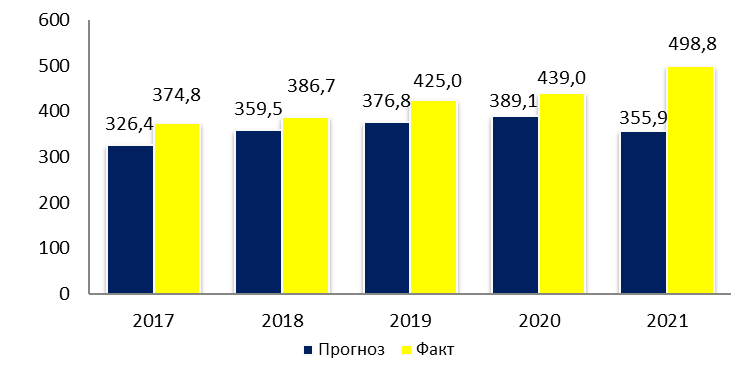 Рис. 1. Сравнение прогнозных и фактических значений объёма валового регионального продукта (ВРП) Ульяновской области в 2017-2021 гг., млрд рублейИндекс промышленного производства в 2022 году составил 93,7 процента к уровню 2021 года (прогнозировалось 103,4 процента). По факту в 2022 году экономика Ульяновской области столкнулась с санкционным давлением и уходом ряда промышленных предприятий с иностранным капиталом.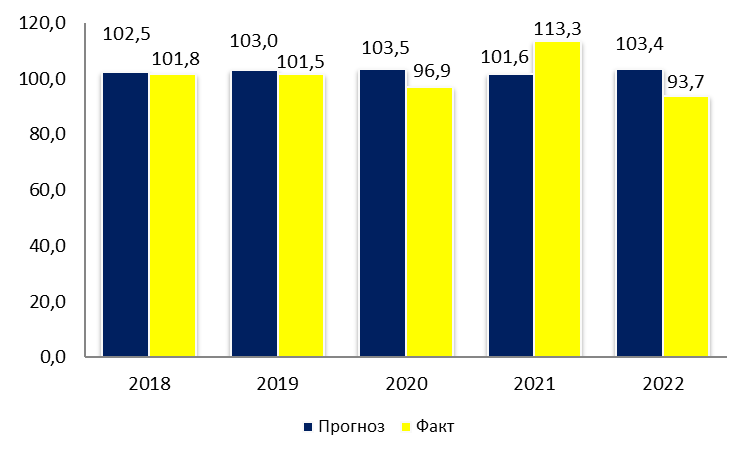 Рис. 2. Сравнение прогнозных и фактических значений индекса промышленного производства в Ульяновской области в 2018-2022 гг., процентов Объём инвестиций в основной капитал на территории региона в 2022 году составил 105,1 млрд рублей, то есть уменьшился по сравнению с 2021 годом на 3,4 млрд рублей. Индекс составил 93,5 процента по сравнению с прогнозом в 104,9 процента. 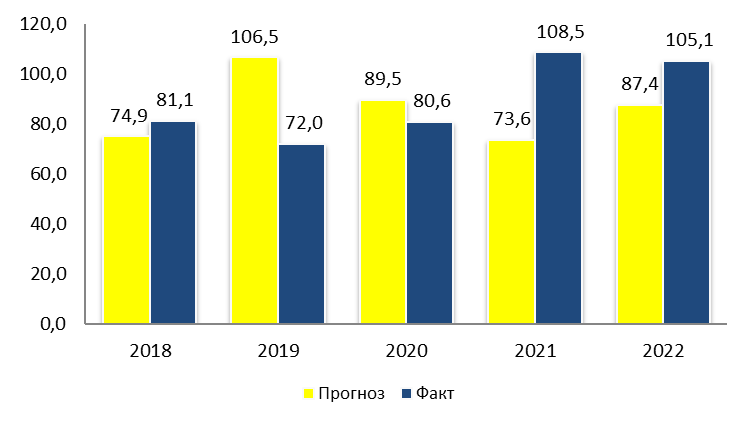 Рис. 3. Сравнение прогнозных и фактических значений объёма инвестиций в основной капитал на территории Ульяновской области в 2018-2022 гг., млрд рублей Численность постоянного населения области продолжала сокращаться и составила в среднем за 2022 год 1195,0 тыс. человек. Согласно прогнозу она должна была составить 1210,4 тыс. человек.Индекс потребительских цен (декабрь 2022 года к декабрю 2021 года) составил 113,5 процента (в прогноз закладывался более низкий рост потребительских цен - 104,1 процента). Ряд показателей, характеризующих социально-экономическое положение Ульяновской области, оказался хуже прогнозных значений. Реальные располагаемые денежные доходы населения региона составили 99,0 процентов от уровня 2021 года (в прогнозе - 102,4 процента). Индекс оборота розничной торговли составил 96,2 процента к уровню 2021 года (прогноз - 101,0 процента), индекс объёма платных услуг населению - 99,2 процента (прогноз - 104,8 процента).В 2022 году в Ульяновской области было введено в эксплуатацию 689,8 тыс. кв. м жилья, что меньше, чем предусматривалось в прогнозе - 800,0 тыс. кв. м.При этом по ряду экономических показателей в 2022 году в регионе были достигнуты лучшие значения, чем предусматривал прогноз. Так, среднемесячная начисленная заработная плата составила 41,2 тыс. рублей (прогнозировалась 37,1 тыс. рублей). Уровень зарегистрированной безработицы по области составил в 2022 году 0,5 процента при прогнозных значениях в 0,6 процента.Индекс производства продукции сельского хозяйства составил 123,4 процента к уровню 2021 года (прогнозировался в 115,4 процента). Прибыль прибыльных организаций в 2022 году составила 34,0 млрд рублей, что в реальном выражении на 17,1 процента выше уровня 2021 года.    В прогнозе был заложен рост на 6,1 процента. ВыводТаким образом, несмотря на появление новых внешних неблагоприятных факторов, которые не были предусмотрены при формировании прогноза социально-экономического развития Ульяновской области на 2022 год, Правительству Ульяновской области в целом удалось сохранить социально-экономическое положение в регионе стабильным.ОСНОВНЫЕ ХАРАКТЕРИСТИКИ ОТЧЁТАПервоначально Законом Ульяновской области от 08.12.2021 №146-ЗО «Об областном бюджете Ульяновской области на 2022 год и на плановый период 2023 и 2024 годов» доходы областного бюджета были утверждены в сумме 72923593,1 тыс. рублей, в том числе: налоговые и неналоговые доходы - 54904202,3 тыс. рублей, безвозмездные поступления - 18019390,8 тыс. рублей.Расходы на 2022 год были утверждены в сумме 77948419,8 тыс. рублей, дефицит составил 5024826,7 тыс. рублей.В ходе исполнения областного бюджета в Закон «Об областном бюджете Ульяновской области на 2022 год и на плановый период 2023 и 2024 годов» было внесено шесть изменений с уточнением параметров областного бюджета. В результате доходы областного бюджета на 2022 год были утверждены в сумме 86583032,7 тыс. рублей. При этом объём налоговых и неналоговых доходов составил 57177049,2 тыс. рублей, объём безвозмездных поступлений составил 29405983,5 тыс. рублей. Расходы областного бюджета на 2022 год были утверждены в сумме 93582910,6 тыс. рублей, дефицит составил 6999877,9 тыс. рублей (в редакции Закона от 16.12.2022 №141-ЗО). Кроме того, доходная и расходная части областного бюджета были увеличены на 808683,2 тыс. рублей без внесения изменений в Закон «Об областном бюджете Ульяновской области на 2022 год и на плановый период 2023 и 2024 годов» в соответствии с пунктом 3 статьи 232 Бюджетного кодекса РФ и пунктом 1 статьи 20.1 Закона Ульяновской области №123-ЗО «Об особенностях бюджетного процесса в Ульяновской области» на суммы субсидий, субвенций и иных межбюджетных трансфертов из федерального бюджета. В целом в процессе исполнения областного бюджета доходная часть увеличена на 14468122,8 тыс. рублей (на 19,8 процента к первоначальному плану), расходная часть областного бюджета увеличена на 16443174,0 тыс. рублей (на 21,1 процента к первоначальному плану).В результате всех внесённых изменений уточнённый план по доходам составил 87391715,9 тыс. рублей. При этом объём налоговых и неналоговых доходов составил 57177049,2 тыс. рублей, объём безвозмездных поступлений составил 30214666,7 тыс. рублей.	Расходы областного бюджета на 2022 год окончательно были утверждены в сумме 94391593,8 тыс. рублей. 	Фактически доходная часть бюджета исполнена в сумме 88779990,1 тыс. рублей, расходная часть исполнена в сумме 92813683,4 тыс. рублей.	Дефицит бюджета был запланирован в объёме 6999877,9 тыс. рублей, или 12,2 процента общего годового объёма доходов без учёта утверждённого объёма безвозмездных поступлений. Фактически дефицит сложился в сумме 4033693,3 тыс. рублей, что ниже плановых назначений на 2966184,6 тыс. рублей. Таблица 2	Исполнение общих показателей областного бюджета за 2021-2022 годы(тыс. рублей)	Сложившийся дефицит в сумме 4033693,3 тыс. рублей составил 6,9 процента общего годового объёма доходов без учёта утверждённого объёма безвозмездных поступлений, и не превысил ограничений, установленных пунктом 2 статьи 92.1 Бюджетного кодекса Российской Федерации (15 процентов).  Таблица 3Источники внутреннего финансирования дефицита областного бюджета Ульяновской области за 2022 год(тыс. рублей)Рис. 4. Фактический объём дефицита областного бюджета Ульяновской области в 2018-2022 гг., млн рублей.Доходы областного бюджетаИсполнение областного бюджета по доходам составило 88779990,1 тыс. рублей, или 101,6 процента к плану, в том числе: налоговые и неналоговые доходы - 58838411,1 тыс. рублей, или 102,9 процента к уточнённому плану (к первоначальному плану - 107,2 процента); безвозмездные поступления - 29941579,0 тыс. рублей, или 99,1 процента к плану.Рис. 5. Структура доходов областного бюджета в 2018-2022 гг., млн рублейОсновные показатели исполнения доходной части областного бюджета представлены в таблице 4.Таблица 4Структура доходной части областного бюджета Ульяновской областив 2021-2022 годах(тыс. рублей)	Таким образом, доля налоговых и неналоговых доходов в доходной части областного бюджета составила в 2022 году 66,3 процента (в 2021 году - 64,4 процента). Доля безвозмездных поступлений в 2022 году составила 33,7 процента (в 2021 году - 35,6 процента).Рис. 6. Структура доходов областного бюджета в 2022 году, млн рублейТаблица 5Анализ поступления налоговых и неналоговых доходов в областной бюджет за 2021-2022 годы(тыс. рублей)	В 2022 году темп роста налоговых и неналоговых доходов к уровню 2021 года составил 110,9 процента, в 2021 году показатель темпа роста к уровню 2020 года составлял 112,4 процента.	При этом в 2022 году налоговых и неналоговых доходов поступило в областной бюджет на 5765201,2 тыс. рублей больше, чем в 2021 году.Наибольший удельный вес в структуре налоговых и неналоговых доходов занимают: акцизы по подакцизным товарам - 34,8 процента; налог на доходы физических лиц - 27,1 процента; налог на прибыль организаций - 21,6 процента, налог, взимаемый в связи с упрощённой системой налогообложения, - 5,8 процента; налог на имущество организаций - 5,6 процента.Рис. 7. Структура бюджетообразующих налогов в 2022 году (общая сумма - 58838,4 млн рублей)Налоговые доходы  Областной бюджет Ульяновской области по налоговым доходам за 2022 год исполнен в сумме 57491118,7 тыс. рублей, что составляет 102,9 процента к уточнённому плану - дополнительно получены доходы в сумме 1601458,5 тыс. рублей. В 2022 году плановые назначения перевыполнены по следующим доходным источникам: акцизы по подакцизным товарам - на сумму 820756,9 тыс. рублей (на 4,2 процента); налог на доходы физических лиц - на сумму 510465,5 тыс. рублей (на 3,3 процента); налог, взимаемый в связи с применением упрощённой системы налогообложения, - на сумму 468426,1 тыс. рублей (на 16,1 процента); транспортный налог - на сумму 56324,5 тыс. рублей (на 4,1 процента); налоги и сборы за пользование природными ресурсами - на сумму 30103,6 тыс. рублей (на 45,1 процента); налог на профессиональный доход - на сумму 16756,9 тыс. рублей (на 23,8 процента); налог на имущество организаций - на сумму 8404,3 тыс. рублей (на 0,3 процента); налог на игорный бизнес - на сумму 69,0 тыс. рублей (на 0,2 процента); задолженность и перерасчёты по отменённым налогам - на сумму 77,9 тыс. рублей (внеплановые поступления).Вместе с тем не выполнены плановые показатели по следующим доходным источникам: налог на прибыль организаций - на сумму 283338,4 тыс. рублей (выполнение плана составило 97,8 процента), государственная пошлина - на сумму 26587,8 тыс. рублей (выполнение плана составило 80 процентов).	По сравнению с 2021 годом, в 2022 году налоговых доходов поступило на 5713843,8 тыс. рублей (или на 11 процентов) больше.	Налог на прибыль организаций. План по данному доходному источнику утверждён в сумме 12969050,3 тыс. рублей, объём поступлений составил 12685711,9 тыс. рублей, или 97,8 процента к годовому плану - не получено доходов на сумму 283338,4 тыс. рублей.	За 2022 год был осуществлён возврат средств, числящихся в переплате, налогоплательщикам в сумме 3033709,0 тыс. рублей, что больше суммы возвратов за 2021 год на 2297420,0 тыс. рублей, или в 4,1 раза (сумма возвратов за 2021 году - 736289,0 тыс. рублей).	По сравнению с 2021 годом, поступление налога увеличилось на 1057550,5 тыс. рублей, или на 9,1 процента.Согласно представленной Министерством финансов Ульяновской области информации, наибольшую долю поступлений налога в отчётном году обеспечили предприятия следующих отраслей экономики: обрабатывающее производство - 29,7 процента (3367637,0 тыс. рублей), в том числе производство пищевых продуктов - 12,5 процента (1412377,0 тыс. рублей); оптовая и розничная торговля, ремонт автотранспортных средств и мотоциклов - 27,6 процента (3126056,0 тыс. рублей); транспортировка и хранение - 12,6 процента (1424664,0 тыс. рублей).	Налог на доходы физических лиц. План по данному доходному источнику утверждён в сумме 15409563,7 тыс. рублей, объём поступлений составил 15920029,2 тыс. рублей, или 103,3 процента к плановым назначениям - в областной бюджет дополнительно поступило 510465,5 тыс. рублей. 	По сравнению с 2021 годом, поступление налога увеличилось на 2096034,8 тыс. рублей, или на 15,2 процента.Наибольшую долю поступлений налога в отчётном году обеспечили предприятия следующих отраслей экономики: обрабатывающее производство - 43,6 процента; оптовая и розничная торговля, ремонт автотранспортных средств и мотоциклов - 10,2 процента; организация профессиональной, научной и технической деятельности - 6,4 процента; транспортировка и хранение - 5,5 процента. Согласно представленной Министерством финансов Ульяновской области информации, в 2022 году сумма предоставленных имущественных и социальных налоговых вычетов, по сравнению с 2021 годом, увеличилась на 225729,0 тыс. рублей, или на 12,2 процента, и составила 2069412,1 тыс. рублей (сумма вычетов в 2021 году - 1843683,1 тыс. рублей).	Акцизы по подакцизным товарам (продукции), производимым на территории Российской Федерации. Поступления акцизов по подакцизным товарам в 2022 году в целом составили 20461795,8 тыс. рублей, или 104,2 процента к уточнённому плану. Дополнительно получены доходы в сумме 820756,9 тыс. рублей. 	По сравнению с 2021 годом, поступление акцизов увеличилось на 1057550,5 тыс. рублей, или на 9,1 процента.Акцизы на пиво поступили в сумме 13367993,8 тыс. рублей, что на 0,2 процента меньше плановых назначений.В 2022 году поступления акцизов на пиво составили 65,3 процента от общей суммы поступивших акцизов и 22,7 процента от общей суммы налоговых и неналоговых доходов областного бюджета (в 2021 году они составляли 68,3 процента от общей суммы акцизов и 24,4 процента от общей суммы налоговых и неналоговых доходов).По сравнению с 2021 годом (12973771,1 тыс. рублей), поступления акцизов на пиво увеличились на 394222,7 тыс. рублей, или на 3 процента. Акцизы на алкогольную продукцию с объёмной долей этилового спирта более 9% поступили в сумме 1583184,6 тыс. рублей, что на 118647,4 тыс. рублей больше плановых назначений (на 8,1 процента) и на 181192,2 тыс. рублей меньше аналогичного показателя 2021 года (или на 10,3 процента). Доходы от уплаты акцизов на спиртсодержащую продукцию и на этиловый спирт из пищевого и непищевого сырья поступили в сумме 2170,0 тыс. рублей, что составляет 74,9 процента от плановых назначений - не получено доходов на сумму 726,7 тыс. рублей. Общая сумма поступлений акцизов на нефтепродукты составила 5508445,9 тыс. рублей, что на 734840,9 тыс. рублей, или на 15,4 процента больше плановых назначений, и на 1255526,4 тыс. рублей (или на 29,5 процента) больше аналогичных показателей 2021 года.	Налог, взимаемый в связи с применением упрощённой системы налогообложения. Поступление платежей по данному доходному источнику в 2022 году составило 3384994,1 тыс. рублей, или 116,1 процента от плановых назначений; в областной бюджет дополнительно получены доходы в сумме 468426,1 тыс. рублей.	По сравнению с 2021 годом, поступление увеличилось на 640997,5 тыс. рублей, или на 23,3 процента, за счёт перехода налогоплательщиков на УСН с других систем налогообложения, а также в связи с истечением срока действия пониженной налоговой ставки для отдельных категорий налогоплательщиков.	Налог на профессиональный доход. Поступление платежей по данному доходному источнику в 2022 году составило 87256,9 тыс. рублей, или 123,8 процента от годового плана - дополнительно получено доходов на сумму 16756,9 тыс. рублей.По сравнению с 2021 годом, поступления данного налога увеличились на 45408,9 тыс. рублей, или в 2,1 раза, за счёт увеличения количества граждан, применяющих специальный налоговый режим. 	Налог на имущество организаций. Плановые назначения по данному доходному источнику на 2022 год были утверждены в сумме 3272001,0 тыс. рублей, объём поступлений составил 3280405,3 тыс. рублей, или 100,3 процента от плана - в областной бюджет дополнительно получены доходы в сумме 8404,3 тыс. рублей.По сравнению с 2021 годом, объём поступлений увеличился на 309919,9 тыс. рублей, или на 10,4 процента, за счёт роста налогооблагаемой базы.	Транспортный налог. Плановые назначения по данному налогу на 2022 год были утверждены в сумме 1373116,0 тыс. рублей, исполнение составило 1429440,5 тыс. рублей, или 104,1 процента к плану - в областной бюджет дополнительно поступили доходы в сумме 56324,5 тыс. рублей.	По сравнению с уровнем 2021 года, поступления увеличились на 88394,6 тыс. рублей, или на 6,6 процента. Основной причиной роста поступлений транспортного налога является ежегодное увеличение парка автотранспортных средств.Транспортный налог с организаций поступил в сумме 267157,9 тыс. рублей, что составило 128,4 процента к плану (дополнительно поступило 59034,9 тыс. рублей). По сравнению с 2021 годом, поступления увеличились на 38904,1 тыс. рублей (на 16,7 процента).  Транспортный налог с физических лиц поступил в сумме 1162282,6 тыс. рублей, что составило 99,8 процента к плану (не поступило доходов на сумму 2710,4 тыс. рублей). По сравнению с 2021 годом, поступления увеличились на 49490,5 тыс. рублей (на 4,4 процента).Налог на игорный бизнес. Поступления по данному налогу планировались в сумме 37992,6 тыс. рублей, налоговые платежи получены в сумме 38061,6 тыс. рублей, или 100,2 процента от плана - в областной бюджет дополнительно получено 69,0 тыс. рублей.По сравнению с уровнем 2021 года, поступления уменьшились на 423,4 тыс. рублей, или на 1,1 процента. Основной причиной снижения поступлений является уменьшение количества налогоплательщиков в 2022 году.	Налоги, сборы и регулярные платежи за пользование природными ресурсами. Поступление платежей составило 96771,6 тыс. рублей, или 145,1 процента к плану (66668,0 тыс. рублей) - дополнительно получены доходы на сумму 30103,6 тыс. рублей. По сравнению с 2021 годом, общая сумма поступлений увеличилась на 37294,7 тыс. рублей (или на 62,7 процента). Увеличение поступлений по данному доходному источнику связано с увеличением добычи общераспространённых и прочих полезных ископаемых (стекольного и строительного песков, строительного камня и цементного сырья).	Поступления налога на добычу полезных ископаемых в 2022 году составили 95629,6 тыс. рублей при плане 65760,0 тыс. рублей - в областной бюджет дополнительно получено 29869,6 тыс. рублей. По сравнению с 2021 годом, поступления увеличились на 37111,7 тыс. рублей (на 63,4 процента).	Поступления сборов за пользование объектами животного мира и за пользование объектами водных биологических ресурсов составили 1142,0 тыс. рублей при плане 908,0 тыс. рублей - в областной бюджет дополнительно получено 234,0 тыс. рублей. По сравнению с 2021 годом, поступления увеличились на 183,0 тыс. рублей (на 19,1 процента).	Государственная пошлина. Поступления по данному доходному источнику в 2022 году в целом составили 106573,9 тыс. рублей, или 80 процентов к уточнённому плану - не получено доходов на сумму 26578,8 тыс. рублей. По сравнению с 2021 годом, поступления уменьшились на 21,7 процента, или на 29531,2 тыс. рублей.Основную часть поступлений составляют:- государственная пошлина за государственную регистрацию прав, ограничений (обременений) прав на недвижимое имущество и сделок с ним - 81615,7 тыс. рублей, что меньше плана на 8384,3 тыс. рублей (на 9,3 процента). По сравнению с 2021 годом, сумма поступлений уменьшилась на 14812,9 тыс. рублей (на 15,4 процента). Причина - сокращение поступлений государственной пошлины за государственную регистрацию прав на недвижимое имущество и сделок с ним, зачисляемой в областной бюджет Ульяновской области через областные многофункциональные центры; - государственная пошлина за государственную регистрацию транспортных средств и иные юридически значимые действия, связанные с изменениями и выдачей документов на транспортные средства, регистрационных знаков, водительских удостоверений - 13201,9 тыс. рублей, что меньше плана на 133,1 тыс. рублей (на 1 процент). По сравнению с 2021 годом, сумма поступлений снизилась на 4104,2 тыс. рублей (на 23,7 процента) в связи с продлением срока действия водительских удостоверений, срок действия которых истёк в 2022 году, на три года в соответствии с постановлением Правительства Российской Федерации от 09.04.2022 №626;- государственная пошлина за совершение действий, связанных с лицензированием, с проведением аттестации в случаях, если такая аттестация предусмотрена законодательством Российской Федерации, - 4640,1 тыс. рублей, что меньше плана на 16561,9 тыс. рублей (на 78,1 процента). По сравнению с 2021 годом, сумма поступлений уменьшилась на 9478,5 тыс. рублей (на 67,1 процента) в связи с продлением срока действия выданных лицензий, срок действия которых истёк в 2022 году, на один год в соответствии с постановлением Правительства Российской Федерации от 12.03.2022 №353.	Задолженность и перерасчёты по отменённым налогам, сборам и иным обязательным платежам. Плановые назначения на 2022 по данному доходному источнику не утверждались, поскольку платежи поступают в областной бюджет по мере погашения налогоплательщиками задолженности прошлых лет. Исполнение за 2022 год составило 77,9 тыс. рублей (сверхплановые поступления в областной бюджет). По сравнению с 2021 годом, поступления увеличились на 56,0 тыс. рублей, или в 3,6 раза (21,9 тыс. рублей). Неналоговые доходы	Неналоговые доходы областного бюджета Ульяновской области исполнены в сумме 1347292,4 тыс. рублей, что составило 104,6 процента к уточнённому плану - дополнительно получены доходы на сумму 59903,4 тыс. рублей. 	Плановые показатели перевыполнены по следующим источникам: доходы от использования имущества, находящегося в государственной собственности, - на 20757,8 тыс. рублей (на 18,8 процента); платежи при пользовании природными ресурсами - на 18657,1 тыс. рублей (на 12,4 процента); доходы от оказания платных услуг и компенсации затрат государства - на 11053,5 тыс. рублей (на 7,3 процента); штрафы, санкции, возмещение ущерба - на 7798,3 тыс. рублей (на 0,9 процента); прочие неналоговые доходы - на 1244,7 тыс. рублей (в 32,1 раза); доходы от продажи материальных и нематериальных активов - на 569,8 тыс. рублей (на 3 процента).	Вместе с тем, административные платежи и сборы поступили в объёме меньше плановых назначений на 177,8 тыс. рублей (на 11,7 процента). 	В общей сумме неналоговых доходов основную долю составляют платежи по штрафам, санкциям, возмещению ущерба - 64,1 процента, платежи при пользовании природными ресурсами - 12,6 процента, доходы от оказания платных услуг и компенсации затрат государства - 12 процентов, доходы от использования имущества - 9,7 процента. Рис. 8. Структура неналоговых доходов в 2022 году (общая сумма - 1347,3 млн рублей).	По сравнению с 2021 годом, увеличение поступлений произошло по: штрафам, санкциям, возмещению ущерба - на 92503,4 тыс. рублей (на 12 процентов); доходам от использования имущества, находящегося в государственной собственности, - на 41435,2 тыс. рублей (на 46,3 процента); доходам от продажи материальных и нематериальных активов - на 7140,9 тыс. рублей (на 58,1 процента), прочим неналоговым доходам - на 1233,0 тыс. рублей (в 24,8 раза).	Снизились поступления, по сравнению с 2021 годом, по: доходам от оказания платных услуг и компенсации затрат государства - на 77649,0 тыс. рублей (на 32,5 процента); платежам при пользовании природными ресурсами - на 13239,1 тыс. рублей (на 7,3 процента); административным платежам и сборам - на 67,0 тыс. рублей (на 4,8 процента).Доходы от использования имущества, находящегося в государственной собственности, составили 68842,2 тыс. рублей, или 126,7 процента от уточнённого плана на 2022 год (54335,6 тыс. рублей) и 164,7 процента к отчёту за 2021 год (41796,0 тыс. рублей). В данную группу вошли следующие виды доходов:1) доходы в виде прибыли, приходящейся на доли в уставных (складочных) капиталах хозяйственных товариществ и обществ, или дивидендов по акциям, принадлежащим субъектам РФ, -                                         31275,4 тыс. рублей, или 100,0 процентов от уточнённого плана (31275,4 тыс. рублей). В 2022 году в собственности Ульяновской области находились:пакеты акций 27 акционерных обществ;доли в одном обществе с ограниченной ответственностью (ООО «Инзенский лесхоз»).	Согласно письму Министерства имущественных отношений и архитектуры Ульяновской области от 29.03.2022 №73-ИОГВ-08/5408исх, по итогам 2021 года                    одиннадцать акционерных обществ получили положительный финансовый результат. 	Общая сумма их чистой прибыли составила 90969,0 тыс. рублей, в том числе: АО «Тепличное» - 28981,0 тыс. рублей; АО «Аэропорт Ульяновск» - 22926,0 тыс. рублей; АО «Новомалыклинский Агротехснаб» - 10405,0 тыс. рублей; АО «ПАТП №1» - 10238,0 тыс. рублей; АО «Ульяновская сетевая компания» - 9993,0 тыс. рублей; АО «Ульяновская областная корпорация ипотеки и строительства»  - 4683,0 тыс. рублей; АО «Имущественная корпорация Ульяновской области   (Ульяновское областное БТИ)» - 1159,0 тыс. рублей; АО «Гостиница «Октябрьская» - 1125,0 тыс. рублей; АО «Карсунское АТП» - 1031,0 тыс. рублей; АО «Сенгилеевское АТП» - 219,0 тыс. рублей АО «Областная типография «Печатный двор» - 209,0 тыс. рублей.	Согласно распоряжению Правительства Ульяновской области от 04.06.2014 №384-пр «О формировании позиции акционера – Ульяновской области в акционерных обществах, акции которых находятся в государственной собственности Ульяновской области» (с изменениями) на выплату дивидендов направляются не менее 50% чистой прибыли акционерного общества.	29 апреля 2022 года на основании решения балансовой комиссии (протокол заседания от 16.05.2022 №161-ПС) было принято решение о направлении части чистой прибыли, полученной по итогам работы за 2021 год в размере 50% на выплату дивидендов в отношении следующих акционерных обществ:АО «Тепличное»;АО «Имущественная Корпорация Ульяновской области»;АО «Аэропорт Ульяновск»;АО «Областная типография «Печатный двор»;АО «Гостиница «Октябрьская».	Согласно протоколу заседания балансовой комиссии от 24.05.2022 №171-ПС в отношении АО «Новомалыклинский Агротехснаб» было принято решение о направлении части чистой прибыли, полученной по итогам работы за 2021 год, в размере 40% на выплату дивидендов.В 2022 году по итогам работы хозяйственных обществ за 2021 год в бюджет Ульяновской области были перечислены дивиденды лишь шестью акционерными обществами в сумме 31275,4 тыс. рублей, в том числе:     АО «Тепличное» - 14491,2 тыс. рублей (50 процентов от суммы чистой прибыли);АО «Аэропорт Ульяновск» - 11467,2 тыс. рублей (50 процентов от суммы чистой прибыли);АО «Новомалыклинский Агротехснаб» - 4067,9 тыс. рублей                     (39,1 процента от суммы чистой прибыли);АО «Имущественная корпорация Ульяновской области (Ульяновское областное БТИ)» - 580,1 тыс. рублей (50 процентов от суммы чистой прибыли);АО «Гостиница «Октябрьская» - 563,3 тыс. рублей (50 процентов от суммы чистой прибыли);АО «Областная типография «Печатный двор» - 105,7 тыс. рублей (50,6 процента от суммы чистой прибыли).Не были перечислены дивиденды следующими акционерными обществами:АО «ПАТП №1»;АО «Ульяновская сетевая компания»;АО «Ульяновская областная корпорация ипотеки и строительства»;АО «Карсунское АТП»;АО «Сенгилеевское АТП».	Согласно протоколам заседаний балансовой комиссии (протоколы заседания от 16.05.2022 №161-ПС; от 27.05.2022 №177-ПС; от 28.06.2022 №221-ПС) были приняты решения об освобождении от выплаты дивидендов следующих акционерных обществ:АО «ПАТП-1»;АО «Карсунское АТП»;АО «Сенгилеевское АТП»;АО «Ульяновская областная корпорация ипотеки и строительства».	Объём выплаченных в 2022 году дивидендов по акциям, находящимся в государственной собственности Ульяновской области, представлен в                 таблице 6. Таблица 6Дивиденды по акциям, находящимся в государственной собственности Ульяновской области, поступившие в областной бюджет Ульяновской области в 2021 и в 2022 годах, тыс. рублейДинамика поступления доходов от дивидендов по акциям, находящимся в государственной собственности Ульяновской области, за 2020-2022 годы приведена на рисунке __.Рис. 9. Динамика поступления доходов от дивидендов по акциям, находящимся в государственной собственности Ульяновской области, млн рублей2) доходы, получаемые в виде арендной либо иной платы за передачу в возмездное пользование государственного и муниципального имущества (включая аренду земельных участков) – 37566,8 тыс. рублей, или                           в 1,6 раза выше уточнённого плана (23060,2 тыс. рублей), из них:          а) доходы, получаемые в виде арендной платы, а также средства от продажи права на заключение договоров аренды за земли, находящиеся в собственности субъектов Российской Федерации (за исключением земельных участков бюджетных и автономных учреждений субъектов Российской Федерации), составили 31762,3 тыс. рублей, или в 1,99 раза выше уточнённого плана (16000,0 тыс. рублей). Согласно представленной Министерством имущественных отношений и архитектуры Ульяновской области информации, перевыполнению плана способствовало:1) заключение в 2022 году 53 новых договоров аренды на сумму                            1845,7 тыс. рублей;2) внесение задатков по договорам аренды, заключённым через торги, в сумме 2067,98 тыс. рублей;3)  погашение задолженности по арендной плате на сумму                                              3943,79 тыс. рублей;4) взыскание необоснованного обогащения за пользование земельными участками на сумму 1480,5 тыс. рублей;5) перерасчёт арендной платы по договорам аренды земельных участков сельскохозяйственного назначения, при выявлении факта использования земли не по целевому назначению - 1635,54 тыс. рублей;6) отмена в 2022 году отсрочки уплаты арендных платежей по договорам аренды земельных участков, предоставлявшейся в 2020 году в связи с пандемией новой коронавирусной инфекции (COVID - 19), дополнительно поступило 1788,8 тыс. рублей;7) переплата арендных платежей по 30 договорам аренды в сумме                       3000,0 тыс. рублей.По сравнению с 2021 годом (29643,3 тыс.  рублей), объём доходов, получаемых в виде арендной либо иной платы за передачу в возмездное пользование государственного имущества, в 2022 году увеличился на                        2119,0 тыс. рублей, или на 7,1 процента.Необходимо отметить, что плановый показатель на 2022 год по данному виду дохода был запланирован в сумме 16000,0 тыс. рублей, как и на 2021 год. По оценке Счётной палаты Ульяновской области, перевыполнение плана по итогам 2020 года (118,5 процента) и 2021 года (185,3 процента) связано с некорректным планированием. Согласно информации, представленной Министерством имущественных отношений и архитектуры Ульяновской области, по состоянию на 31.12.2022 года было заключено 523 договора аренды земельных участков, находящихся в государственной собственности Ульяновской области, общей площадью 61,4 тыс. га на общую сумму 22,99 млн рублей.Динамика поступления доходов, получаемых в виде арендной платы, а также средств от продажи права на заключение договоров аренды земельных участков, находящихся в государственной собственности Ульяновской области, за 2020 – 2022 годы приведена на рисунке __;Рис. 10. Динамика поступления доходов, получаемых в виде арендной платы за земли после разграничения государственной собственности на землю, а также средств от продажи права на заключение договоров аренды указанных земельных участков в 2020 – 2022 гг., млн рублейб) доходы от сдачи в аренду имущества, находящегося в оперативном управлении органов управления городских округов и созданных ими учреждений (за исключением имущества муниципальных бюджетных и автономных учреждений), составили 4477,7 тыс. рублей, или в 1,6 раза выше уточнённого плана (2836,2 тыс. рублей). Данные о количестве заключённых договоров аренды имущества, находящегося в оперативном управлении органов государственной власти, органов местного самоуправления, государственных внебюджетных фондов и созданных ими учреждений, за 2020 – 2022 годы приведены на рисунке 11.Рис. 11. Количество заключённых договоров аренды имущества, находящегося в оперативном управлении органов государственной власти, органов местного самоуправления, государственных внебюджетных фондов и созданных ими учреждений, в 2020-2022 гг., ед.Согласно представленной Министерством имущественных отношений и архитектуры Ульяновской области информации, по состоянию                                             на 31.12.2022 года было заключено и действовало 24 договора аренды имущества, находящегося в оперативном управлении органов государственной власти Ульяновской области и созданных ими казённых учреждений, в том числе:                                                                                                        Таблица 7         *В 2022 году Министерству имущественных отношений и архитектуры Ульяновской области были переданы полномочия администратора по поступлению доходов от сдачи в аренду имущества, находящегося в оперативном управлении органов государственной власти Ульяновской области и созданных ими казённых учрежденийДинамика поступления доходов от сдачи в аренду имущества, находящегося в оперативном управлении органов государственной власти Ульяновской области и созданных ими казённых учреждений, за 2020 – 2022 годы приведена на рисунке 12;      Рис. 12. Динамика поступления доходов от сдачи в аренду имущества, находящегося в оперативном управлении органов государственной власти субъектов РФ и созданных ими учреждений (за исключением имущества бюджетных и автономных учреждений), в 2020 – 2022 гг., млн рублейв)	доходы от передачи в аренду имущества, составляющего казну Ульяновской области (за исключением земельных участков), составили 1133,6 тыс. рублей, или 26,9 процента от плана (4200,0 тыс. рублей). Согласно пояснительной записке к проекту закона, невыполнение плана произошло в связи с непогашенной задолженностью на общую сумму 3171,7 тыс. рублей по договору от 04.12.2018 №118-5571 аренды недвижимого имущества, расположенного по адресу: г. Ульяновск, ул. Соборная, д. 1, заключённого с ОГКП «Служба обеспечения общественного питания». Сумма годовой арендной платы по договору аренды №118-5571 составляет 3060,9 тыс. рублей.В 2022 году было издано распоряжение Правительства Ульяновской области от 06.07.2022 №328-пр «О реструктуризации задолженности Областного государственного казённого предприятия «Служба обеспечения общественного питания» по арендной плате недвижимого имущества» о предоставлении рассрочки для погашения задолженности на период с 1 июня 2022 года до 1 января 2026 года.По состоянию на 01.01.2023 года, действовало 10 договоров аренды недвижимого имущества, находящегося в казне Ульяновской области, заключённых со следующими арендаторами: ФГУП «Почта России» - 2 договора; ООО «Волга-Вендинг» - 1 договор; АО Банк «Венец» - 1 договор; ФГБУ «Управление по эксплуатации зданий высших органов власти» Управления делами Президента Российской Федерации -                   1 договор; ИП Аренина Л.Г. – 1 договор; ГК «Ростех» - 1 договор; ИП Свинцов Ю.А. - 1 договор;  ООО «Регион 173» - 1 договор;  ОГКП «Служба обеспечения общественного питания» - 1 договор; Акимова Р.Х. – 1 договор.Данные о количестве заключённых договоров аренды имущества, составляющего казну Ульяновской области, за 2020 – 2022 годы приведены на рисунке 13.Рис. 13. Количество заключённых договоров аренды имущества, составляющего казну Ульяновской области, в 2020-2022 гг., шт.В течение 2022 году были расторгнуты следующие договоры аренды:№118-5755 от 20.08.2021 года с ООО «УльяновскХлебпром» на аренду помещения площадью 10,0 кв.м, расположенного по адресу:                                      г. Ульяновск, ул. Радищева, д. 1;№118-5761 от 14.10.2022 года с НП «Содействие развитию леса «Всё для леса» на аренду объекта площадью 252,4 кв.м, расположенного по адресу: Ульяновская область, Майнский район, с. Белое Озеро,                             ул. Белозерское Лесничество, д. 7;№118-5744 от 18.09.2020 года с АО Банк «Венец» на аренду помещений площадью 169,88 кв.м, расположенных по адресу: Ульяновская область, Николаевский район, р.п. Николаевка, пл. Ленина, д. 5.         Общая сумма арендной платы в год по вышеуказанным договорам составляла 506,5 тыс. рублей.Динамика поступления доходов от сдачи в аренду имущества, составляющего казну Ульяновской области, за 2020 – 2022 годы приведена на рисунке 14.                                                                        Рис. 14. Динамика поступления доходов от сдачи в аренду имущества, составляющего казну субъекта РФ (за исключением земельных участков), млн рублейКроме того, в 2022 году в доход областного бюджета Ульяновской области поступила плата по соглашениям об установлении сервитута, заключённым органами исполнительной власти Ульяновской области, государственными предприятиями либо государственными учреждениями в отношении земельных участков, находящихся в собственности субъектов РФ -  143,2 тыс. рублей, что в 5,9 раза выше планового показателя на 2022 год               (24,0 тыс. рублей).	Согласно пояснительной записке к проекту закона, перевыполнение плана связано с оплатой  ПАО «Газпром» задолженности  по соглашению об установлении сервитута;3) прочие поступления от использования имущества, находящегося в собственности субъектов РФ (за исключением имущества бюджетных и автономных учреждений субъектов РФ, а также имущества государственных унитарных предприятий субъектов РФ, в том числе казённых) – 50,0 тыс. рублей (главный администратор дохода - Министерство здравоохранения Ульяновской области); 4) доходы от перечисления части прибыли государственных унитарных предприятий, остающейся после уплаты налогов и иных обязательных платежей, - поступление данного вида доходов на 2022 год не было запланировано, доходы не поступали.Платежи при пользовании природными ресурсами. Плановые назначения на 2022 год были утверждены в сумме 150835,5 тыс. рублей, исполнение составило 169492,6 тыс. рублей, или 112,4 процента - дополнительно получено 18657,1 тыс. рублей. Платежи при пользовании недрами поступили в сумме 11892,1 тыс. рублей, плановые назначения превышены в 2,1 раза - дополнительно получено 6183,6 тыс. рублей. По сравнению с 2021 годом, поступление уменьшилось на 3258,2 тыс. рублей (на 21,5 процента) в связи с уменьшением количества заявок на получение права пользования недрами, а также в связи с уменьшением количества проведённых аукционов на получение права пользования недрам.Поступление платы за использование лесов составило 157600,5 тыс. рублей, или 108,6 процента от плановых назначений - дополнительно получено 12473,5 тыс. рублей. По сравнению с 2021 годом, поступление платы за использование лесов в 2022 году сократилось на 9980,9 тыс. рублей (на 6 процентов) в связи с тем, что в 2021 году арендаторами лесных участков дополнительно была погашена кредиторская задолженность по платежам прошлых лет.Доходы от оказания платных услуг и компенсации затрат государства.  Плановые назначения по данному доходному источнику на 2022 год были определены в сумме 150503,4 тыс. рублей, исполнение составило 161556,9 тыс. рублей, или 107,3 процента к уточнённому плану. Дополнительно получено доходов на сумму 11053,5 тыс. рублей. По сравнению с 2021 годом, доходы по данному источнику снизились на 77649,0 тыс. рублей (на 32,5 процента) за счёт сокращения поступлений доходов от компенсации затрат государства. Доходы от оказания платных услуг (работ) поступили в сумме 35632,0 тыс. рублей, план исполнен на 91,2 процента - не получено 3433,6 тыс. рублей. По сравнению с 2021 годом, поступление увеличилось на 3241,1 тыс. рублей (на 10 процентов).Доходы от компенсации затрат государства поступили в сумме 125925,0 тыс. рублей, план исполнен на 113 процентов - дополнительно получено 14487,2 тыс. рублей (к уровню 2021 года - 60,9 процента).Таблица 8Анализ выполнения доходов от оказания платных услуг и компенсации затрат государства за 2021-2022 годы в разрезе главных администраторов доходов                                                                                                (тыс. рублей)Вместе с тем не выполнены плановые назначения 2022 года по:- Министерству здравоохранения Ульяновской области - план по доходам выполнен на 97,5 процента, не получено доходов на сумму 1382,1 тыс. рублей;- Министерству просвещения и воспитания Ульяновской области - план по доходам выполнен на 95,8 процента, не получено доходов на сумму 198,7 тыс. рублей;- Министерству транспорта Ульяновской области - план по доходам выполнен на 58,5 процента, не получено доходов на сумму 8,3 тыс. рублей;- УФНС России по Ульяновской области - план по доходам выполнен на 43,4 процента, не получено доходов на сумму 19,8 тыс. рублей.  Доходы от продажи материальных и нематериальных активов составили 19422,9 тыс. рублей, или 103,0 процента к плановому показателю на 2022 год (18853,1 тыс. рублей). Данная группа включает следующие виды доходов:         1) доходы от реализации имущества, находящегося в государственной собственности (за исключением движимого имущества бюджетных и автономных учреждений, а также имущества государственных унитарных предприятий, в том числе казённых) –                    739,3 тыс. рублей, или 6,7 процента от планового показателя (11097,2 тыс. рублей). Динамика поступления доходов от продажи иного имущества, находящегося в государственной собственности Ульяновской области, за 2020 – 2022 годы приведена на рисунке 15.Рис. 15. Динамика поступления доходов от реализации имущества, находящегося в государственной собственности Ульяновской области, млн рублейАдминистраторами по данному виду доходов в 2022 году являлись:Министерство имущественных отношений и архитектуры Ульяновской области - 517,4 тыс. рублей;Министерство экономического развития и промышленности Ульяновской области – 221,9 тыс. рублей.В 2022 году, согласно Закону Ульяновской области от 27.11.2020                   №143-ЗО «О Прогнозном плане (программе) приватизации государственного имущества Ульяновской области на 2021-2023 годы и основных направлениях политики Ульяновской области в сфере приватизации на 2021-2023 годы», планировалось приватизировать 52 объекта недвижимого имущества и                         2 объекта движимого имущества, расположенные в г. Ульяновске, Барышском, Базарносызганском, Вешкаймском, Инзенском, Кузоватовском, Майнском, Мелекесском, Николаевском, Радищевском, Старокулаткинском, Старомайнском, Сурском, Тереньгульском, Ульяновском, Чердаклинском районах Ульяновской области. 	Фактически были приватизированы лишь девять объектов недвижимого имущества (17,3 процента от планируемого приватизации количества объектов недвижимости): 1. Помещения, назначение: нежилое помещение, номер, тип этажа,                            на котором расположено помещение: этаж №1, площадь 1191,6 кв. м, Ульяновская область, г. Ульяновск, р-н Заволжский, ул. Металлистов, д. 1,                1 этаж: 37, 40, 44, 45, 46, 47, 48, 49, 55, 56, 57, 58, 69, 73, 74, 75, 79, 80, 81, 82, 83, 84, 86. 	Сумма сделки составила 502,0 тыс. рублей, в том числе: стоимость объекта капитального строительства – 418,3 тыс. рублей, НДС - 83,7 тыс. рублей. Договор купли-продажи от 04.07.2022 года.2. Здание магазина, назначение: нежилое, площадь 210,9 кв. м, и земельный участок, площадь 171 кв. м, Ульяновская область, р-н Тереньгульский,                                с. Ясашная Ташла, ул. Центральная, д. 6, и земельный участок, площадь 184 кв. м, местоположение установлено относительно ориентира, расположенного в границах участка. Почтовый адрес ориентира: Ульяновская область, р-н Тереньгульский, с. Ясашная Ташла. 	Сумма сделки составила 360,0 тыс. рублей, в том числе: стоимость объекта капитального строительства – 221,6 тыс. руб., земельного участка - 94,1 тыс. руб., НДС – 44,3 тыс. руб. Договор купли–продажи от                          09.02.2022 года.3. Здание ветлаборатории, назначение: нежилое, площадь 302 кв. м, и земельный участок, площадь 1307 кв. м, Ульяновская область, р-н Николаевский, р.п. Николаевка, пер. Садовый, д. 49.	Сумма сделки составила 32,8 тыс. рублей, в том числе: стоимость объекта капитального строительства – 11,4 тыс. рублей, стоимость земельного участка – 19,1 тыс. рублей, НДС – 2,3 тыс. рублей. Договор купли – продажи от 04.07.2022 года.4. Контора лесного пункта, назначение: нежилое, площадь 111,0 кв. м,  Ульяновская область, р-н Вешкаймский, п. Шарлово, ул. Речная, д. 20 и земельный участок, площадь 1027 кв. м, местоположение установлено относительно ориентира, расположенного в границах участка. Почтовый адрес ориентира: Ульяновская область, р-н Вешкаймский, п. Шарлово, ул. Речная, д. 20. 	Сумма сделки составила 15,8 тыс. рублей, в том числе: стоимость объекта капитального строительства – 2,3 тыс. рублей, стоимость земельного участка – 13,1 тыс. рублей, НДС – 0,4 тыс. рублей. Договор купли – продажи от 04.07.2022 года.5. Эвакоприёмник, назначение: нежилое, площадь 87,6 кв. м, Ульяновская область, Инзенский район, рабочий посёлок Глотовка, улица Куйбышева, дом 5 и земельный участок, площадь 838 кв. м, местоположение установлено относительно ориентира, расположенного в границах участка. Почтовый адрес ориентира: Ульяновская область, р-н Инзенский, р.п. Глотовка,                                                   ул. Куйбышева, 5. 	Сумма сделки составила 22,8 тыс. рублей, в том числе: стоимость объекта капитального строительства – 4,7 тыс. рублей, стоимость земельного участка – 17,2 тыс. рублей, НДС – 0,9 тыс. рублей. Договор купли – продажи от 04.07.2022 года.6. Гараж, назначение: нежилое, площадь 237,4 кв. м, Ульяновская область,       р-н Базарносызганский,   р.п. Базарный Сызган, ул. Набережная, д. 136а. 	Сумма сделки составила   22,8 тыс. рублей, в том числе: стоимость объекта капитального строительства – 19,0 тыс. рублей, НДС – 3,8 тыс. рублей. Договор купли – продажи от 04.07.2022 года.7. Здание мастерской, назначение: нежилое, площадь 180,4 кв. м, Ульяновская область, р-н Мелекесский, с. Никольское-на-Черемшане, ул. Ленина, д. 102, и земельный участок, площадь 218 кв. м, местоположение установлено относительно ориентира, расположенного в границах участка. Почтовый адрес ориентира: Ульяновская область, р-н Мелекесский, с. Никольское-на-Черемшане, ул. Ленина. 	Сумма сделки составила 22,8 тыс. рублей, в том числе: стоимость объекта капитального строительства – 17,7 тыс. рублей, стоимость земельного участка – 1,6 тыс. рублей, НДС – 3,5 тыс. рублей. Договор купли – продажи от 04.07.2022 года.8. Здание конторы, назначение: нежилое, площадь 109 кв. м, и земельный участок, площадь 220 кв. м, Ульяновская область, р-н Инзенский, с. Аристовка, ул. Молодёжная, д. 11. 	Сумма сделки составила 33,2 тыс. рублей, в том числе: стоимость объекта капитального строительства – 25,6 тыс. рублей, стоимость земельного участка – 2,5 тыс. рублей, НДС – 5,1 тыс. рублей. Договор купли – продажи от 17.08.2022 года.9.  Здание, назначение: нежилое, площадь 144,7 кв. м, Ульяновская область, р-н Вешкаймский, р.п. Вешкайма, ул. Лесхозная, д. 19, и земельный участок, площадь 1000 кв. м, Ульяновская область, р-н Вешкаймский, МО «Вешкаймское городское поселение», р.п. Вешкайма, ул. Лесхозная. 	Сумма сделки составила 36,0 тыс. рублей, в том числе: стоимость объекта капитального строительства – 16,7 тыс. рублей, стоимость земельного участка – 15,9 тыс. рублей, НДС – 3,3 тыс. рублей. Договор купли–продажи от     10.10.2022 года.	По остальным 43 объектам недвижимого имущества и 1 объекту движимого имущества, запланированным к приватизации в 2022 году, торги были признаны несостоявшимися по причине отсутствия поданных заявок.	2) доходы от реализации имущества, находящегося в оперативном управлении учреждений, находящихся в ведении органов государственной власти субъектов РФ (за исключением имущества бюджетных и автономных учреждений субъектов РФ), в части реализации основных средств по указанному имуществу – 358,0 тыс. рублей. При этом эти доходы не планировались.	Администраторами по данному виду доходов в 2022 году являлись:Правительство Ульяновской области: факт - 144,4 тыс. рублей;Министерство здравоохранения Ульяновской области: факт –                            120,4 тыс. рублей;Министерство социального развития Ульяновской области: факт –                   93,2 тыс. рублей.	3) доходы от реализации имущества, находящегося в оперативном управлении учреждений, находящихся в ведении органов государственной власти субъектов РФ (за исключением имущества бюджетных и автономных учреждений субъектов РФ), в части реализации материальных запасов по указанному имуществу – 212,4 тыс. рублей. Эти доходы не планировались.Правительство Ульяновской области: факт - 32,1 тыс. рублей;Министерство природных ресурсов и экологии Ульяновской области: факт – 180,3 тыс. рублей.           4) доходы от продажи земельных участков, находящихся в государственной собственности (за исключением земельных участков бюджетных и автономных учреждений), - 18113,2 тыс. рублей, или в 2,3 раза выше планового показателя (7755,9 тыс. рублей).Администраторами по данному виду доходов в 2022 году являлись:Министерство имущественных отношений и архитектуры Ульяновской области Ульяновской области – 18019,1 тыс. рублей, план – 7755,9 тыс. рублей;Министерство экономического развития и промышленности Ульяновской области – 94,1 тыс. рублей. Эти доходы не планировались.Средства в сумме 17949,7 тыс. рублей поступили от реализации                             в 2022 году земельных участков, находящихся в государственной собственности Ульяновской области, в том числе 324,6 тыс. рублей - средства от продажи земельных участков в 2021 году. В 2022 году было заключено 54 договора купли-продажи земельных участков на сумму 17 625,1 тыс. рублей.Средства в сумме 163,5 тыс. рублей поступили от реализации земельных участков при приватизации объектов недвижимости, включённых в Прогнозный план (программу) приватизации государственного имущества Ульяновской области на 2022 год.         Динамика поступления доходов от продажи земельных участков, находящихся в государственной собственности Ульяновской области, за 2020-2022 годы приведена на рисунке 16. Рис. 16. Динамика поступления доходов от продажи земельных участков, находящихся в государственной и муниципальной собственности (за исключением земельных участков бюджетных и автономных учреждений), млн. рублей	Административные платежи и сборы. План по данному доходному источнику утверждён в сумме 1520,0 тыс. рублей, исполнение составило 1342,2 тыс. рублей, или 88,3 процента к плану - не получено доходов на сумму 177,8 тыс. рублей. По сравнению с 2021 годом, поступления снизились на 67,0 тыс. рублей, или на 4,8 процента.Штрафы, санкции, возмещение ущерба. План по данному доходному источнику утверждён в сумме 855494,6 тыс. рублей, исполнение составило 863292,9 тыс. рублей, или 100,9 процента от плановых назначений - в областной бюджет дополнительно получено 7798,3 тыс. рублей.По сравнению с уровнем 2021 года, общий объём поступлений штрафов, санкций, возмещений ущерба увеличился на 92503,4 тыс. рублей, или на 12 процентов.Значительную долю поступлений в 2022 году (91,3 процента) составили штрафы за правонарушения в области дорожного движения - 788006,8 тыс. рублей. Исполнение по данному доходному источнику составило 117 процентов от плана - дополнительно получено 114656,8 тыс. рублей. По сравнению с 2021 годом, объём поступлений штрафов за правонарушения в области дорожного движения увеличился на 16,9 процента, или на 113767,1 тыс. рублей.По иным видам штрафов, санкций, возмещений ущерба в 2022 году, по сравнению с 2021 годом, поступления увеличились на общую сумму 21263,7 тыс. рублей.Прочие неналоговые доходы. Плановые назначения по данному источнику доходов были утверждены в сумме 40,2 тыс. рублей. Исполнение составило 1284,9 тыс. рублей - дополнительно получено 1244,7 тыс. рублей. Предоставление налоговых льготВ 2022 году предоставление налоговых льгот организациям и учреждениям осуществлялось в соответствии со следующими законами Ульяновской области:1) от 04.06.2007 №71-ЗО «О налоговых ставках налога на прибыль организаций, подлежащего зачислению в областной бюджет Ульяновской области, в отношении отдельных категорий налогоплательщиков», в том числе:- по ставке 13,5 процента: организации, реализующие приоритетные инвестиционные проекты; организации, реализовавшие особо значимые инвестиционные проекты; организации, реализующие приоритетные туристские проекты; организации, уполномоченные в сфере формирования и развития инфраструктуры промышленных зон; организация, реализующая приоритетный проект жилищного строительства; организации, осуществляющие виды экономической деятельности в области информационных технологий, классифицируемые в соответствии с группировками 62 и 63 ОКВЭД ОК 029-2014 (КДЕС Ред. 2);  - по ставке 0 процентов: организации-резиденты портовой особой экономической зоны; указанные в статье 25.16 Налогового кодекса РФ налогоплательщики - участники специальных инвестиционных контрактов;- для организаций, получивших статус резидента территории опережающего социально-экономического развития: а) применяется ставка 0 процентов в течение пяти налоговых периодов, начиная с налогового периода, в котором в соответствии с данными налогового учёта была получена первая прибыль от этой деятельности; б) применяется ставка 10 процентов - в течение следующих пяти налоговых периодов;- для указанных в подпункте 1 пункта 1 статьи 25.9 Налогового кодекса Российской Федерации налогоплательщиков - участников региональных инвестиционных проектов: в размере 10 процентов (12,5 процента в 2020-2022 годах), начиная с налогового периода, в котором была получена первая прибыль от реализации товаров, и заканчивая отчётным (налоговым) периодом, в котором разница между рассчитанной и исчисленной суммой налога и суммой налога, составила величину, равную объёму осуществлённых капитальных вложений;2) от 06.09.2007 №130-ЗО «О транспортном налоге в Ульяновской области» - от уплаты налога освобождаются: а) организации, реализовавшие особо значимые инвестиционные проекты, - сроком на 10 лет с даты завершения реализации проекта;б) организации-резиденты особой экономической зоны - сроком на 10 лет с даты регистрации транспортного средства; в) организации, получившие статус резидента территории опережающего социально-экономического развития, - в течение пяти налоговых периодов, начиная с налогового периода, в котором организация включена в реестр резидентов территории опережающего социально-экономического развития;г) организации-резиденты технопарков, находящихся на территории Ульяновской области (далее - технопарки), - в течение 3 лет со следующего квартала после даты внесения сведений об организации в реестр резидентов технопарков;д) организации-управляющие компании технопарков - в течение 3 лет, начиная со следующего квартала после даты внесения сведений о таком технопарке в реестр технопарков;е) организации - в отношении электромобилей легковых сроком на пять лет, начиная с 01.01.2020;3) от 02.09.2015 №99-ЗО «О налоге на имущество организаций на территории Ульяновской области» (далее - Закон УО от 02.09.2015 №99-ЗО), в том числе: - по ставке 0 процентов: организации, реализующие приоритетные инвестиционные проекты; организации, реализовавшие особо значимые инвестиционные проекты; организации, реализующие приоритетные туристские проекты; организации-резиденты особой экономической зоны; организации, признаваемые управляющими компаниями особой экономической зоны и учитывающие на балансе в качестве объектов основных средств недвижимое имущество, созданное в целях реализации соглашений о создании особых экономических зон; организации, уполномоченные в сфере формирования и развития инфраструктуры промышленных зон; организации, реализующие приоритетные проекты жилищного строительства; организации, заключившие концессионные соглашения или соглашения о государственно-частном партнерстве (соглашения о муниципально-частном партнерстве), объектами которых являются объекты здравоохранения, образования, культуры, спорта, объекты, используемые для организации отдыха граждан и туризма, иные объекты социально-культурного назначения или социального обслуживания граждан, системы коммунальной инфраструктуры и иные объекты коммунального хозяйства; организации, которые являются управляющими компаниями индустриальных (промышленных) парков, расположенных на территории Ульяновской области, - в отношении объектов промышленной инфраструктуры, предназначенных для создания в границах территории индустриального (промышленного) парка промышленного производства и управляемых указанной организацией; организации, получившие статус резидента территории опережающего социально-экономического развития; организации-резиденты технопарков, находящихся на территории Ульяновской области; организации-управляющие компании технопарков; организации-участники региональных инвестиционных проектов, указанных в подпункте 1 пункта 1 статьи 25.9 Налогового кодекса Российской Федерации; организации, применяющие упрощённую систему налогообложения, в отношении объекта недвижимого имущества, указанного в пунктах 1 или 2 статьи 1.1  Закона УО от 02.09.2015 №99-ЗО, при условии, что площадь такого объекта составляет менее 150 м² и он используется для осуществления предпринимательской деятельности;- по ставке 1,1 процента: организации, реализовавшие особо значимый инвестиционный проект, - сроком на пять лет; организации, уполномоченные в сфере формирования и развития инфраструктуры промышленных зон, - сроком на пять лет.Поскольку срок представления форм 5-НИО, 5-ТН, 5-ПМ статистической налоговой отчётности в УФНС России по Ульяновской области по налогу на прибыль организаций, налогу на имущество организаций и транспортному налогу определён законодательством не позднее 30 июля года, следующего за отчётным, фактические данные о сумме выпадающих доходов за 2022 год будут известны в августе 2023 года. Прогноз выпадающих доходов в результате предоставления налоговых льгот отдельным категориям налогоплательщиков представлен в таблице 9.Таблица 9Прогноз выпадающих доходов в результате предоставления налоговых льгот отдельным категориям налогоплательщиков(тыс. рублей)По сравнению с 2020 годом, в 2021 году объём фактически предоставленных налоговых льгот (сумма выпадающих доходов) увеличился на 91727,0 тыс. рублей, или на 5,7 процента. Прогноз выпадающих доходов на 2022 год больше показателя за 2021 год на 7540,0 тыс. рублей, или на 0,4 процента.Счётная палата Ульяновской области направила запрос от 11.04.2023 №73СП-01-12/376исх в Министерство экономического развития и промышленности Ульяновской области о предоставлении информации о результатах проведённой оценки эффективности предоставления налоговых льгот, действовавших на территории Ульяновской области в 2022 году.Министерство экономического развития и промышленности Ульяновской области письмом от 20.04.2023 №73-ИОГВ-03-01/876исх. представило информацию о результатах проведённой оценки эффективности налоговых льгот, предоставленных организациям, реализующим (реализовавшим) приоритетные и особо значимые инвестиционные проекты (далее - Министерство). Итоги предоставления налоговых льгот указанным организациям представлены в таблице 10.Таблица 10Итоги предоставления налоговых льгот организациям, реализующим (реализовавшим) инвестиционные проектыПо результатам проведения ежеквартального анализа фактических показателей хозяйственной деятельности организаций на соответствие критериям присвоения статусов организаций, реализующих приоритетные и особо значимые инвестиционные проекты Ульяновской области, в 2022 году были приняты решения о лишении статуса особо значимого инвестиционного проекта: ООО ДСК «Эталон», ООО «Агрофирма Лаишевская», ООО «РУСОКСО», ООО «ЕК КЕМИКАЛ ПОВОЛЖЬЕ», ООО «ХЕРМЛЕ УЛЬЯНОВСК», ООО «АГРОСТРОЙИНВЕСТ», ООО «Тепличный комплекс «КРАСНАЯ ПЛОЩАДЬ».В 2022 году статус «особо значимый инвестиционный проект» дополнительно присвоен инвестиционному проекту ООО «ЦЕНТРАЛЬНЫЙ РЫНОК». В 2022 году, по сравнению с 2021 годом, организациями, реализующими (реализовавшими) инвестиционные проекты, которым присвоен статус приоритетного и особо значимого инвестиционного проекта Ульяновской области, было создано дополнительно 95 новых рабочих мест.По оценке Министерства экономического развития и промышленности Ульяновской области, общая бюджетная эффективность предоставления налоговых льгот указанным организациям в 2022 году составила 2,78 (без учёта проектов, период применения налоговых льгот по которым не наступил). В 2021 году общая бюджетная эффективность предоставления налоговых льгот указанным организациям составляла 2,07. В 2022 году наибольший коэффициент бюджетной эффективности предоставления налоговых льгот имели следующие проекты: ПАО Банк «Финансовая корпорация Открытие» (47,97), ООО «РОС-Бекон» (19,11), АО «Хемпель» (7,49), ООО «АГРО-ИНВЕСТ-ПЛЮС» (5,89), ООО «Завод «Техно-Николь-Ульяновск» (4,44).Вместе с тем в 2022 году четыре проекта имели коэффициент бюджетной эффективности менее 1: ПАО «ФОРТУМ» (0,72), ООО «ПЕРВЫЙ ВЕТРОПАРК ФРВ» (0,72), АО «Симбирский патронный завод» (0,21), ООО «Аквапарк» (0,17).Недоимка по налогам и сборамСогласно информации, предоставленной Министерством финансов Ульяновской области (на основании данных УФНС России по Ульяновской области), по состоянию на 01.01.2022 общая сумма недоимки составляла 1109671,0 тыс. рублей. За 2022 год сумма недоимки в целом увеличилась на 663906,0 тыс. рублей, или на 59,8 процента. Произошло увеличение недоимки: по федеральным налогам и сборам в целом на 584487,0 тыс. рублей, по региональным налогам на 33138,0 тыс. рублей, по местным налогам и сборам в целом на 32710,0 тыс. рублей, по налогам со специальным налоговым режимом в целом на 13571,0 тыс. рублей. При этом снизилась недоимка: по земельному налогу с организаций на 62992,0 тыс. рублей и по акцизам на пиво на 772,0 тыс. рублей.  По состоянию на 01.01.2023 общая сумма недоимки составила 1773577,0 тыс. рублей.  Таблица 11Изменение объёма недоимкипо налогам и сборам за период с 01.01.2022 по 01.01.2023(на основании данных УФНС России по Ульяновской области) (тыс. рублей)  Согласно информации Министерства финансов Ульяновской области, в течение 2022 года проведена следующая работа по снижению суммы недоимки: руководителями рабочих групп, рабочих подгрупп по закреплённым видам экономической деятельности (ОКВЭД) и доходным источникам консолидированного бюджета Ульяновской области в 2022 году проведено 79 заседаний, на которых заслушано 1107 должников. По итогам деятельности рабочих групп, рабочих подгрупп в консолидированный бюджет области поступило 298,3 млн рублей налоговых и неналоговых доходов.2) Министерство финансов Ульяновской области взаимодействует с УФНС России по Ульяновской области по мониторингу поступлений ключевых доходных источников. 3) В 2022 году специалистами Федеральной службы судебных приставов Ульяновской области, ГИБДД, налоговых органов Ульяновской области 
с участием представителей муниципальных образований проведено 104 совместных мероприятия, в ходе которых выявлено 553 должника, взыскано 3,8 млн рублей задолженности, в том числе задолженности по налогам 
в консолидированный бюджет области - 1,9 млн рублей.Кроме недоимки по налоговым платежам, по состоянию на 01.01.2022, имелась задолженность по плате за использование лесов, расположенных на землях лесного фонда, в сумме 57,8 млн рублей, в том числе просроченная свыше трёх лет - в сумме 7 млн рублей. По данным Министерства природы и цикличной экономики Ульяновской области (далее - Минприроды Ульяновской области), за 2022 год сумма задолженности увеличилась в 100,3 раза и по состоянию на 01.01.2023 составила 5796,6 млн рублей (или 5,8 млрд рублей). Просроченная свыше трёх лет задолженность по состоянию на 01.01.2023 составила 63,5 млн рублей из них:1) безнадежная к взысканию - 2612,6 тыс. рублей (предприятия исключены из ЕГРЮЛ), из которых частично списана безнадежная к взысканию задолженность:- ООО «Интерц» - 323,3 тыс. рублей (протокол №1 от 16.05.2022);- ООО «Киреон» - 620,2 тыс. рублей (протокол №2 от 16.05.2022).В настоящее время списать оставшуюся безнадежную к взысканию задолженность не предоставляется возможным, так как не соблюдены все условия для списания задолженности, установленные Порядком принятия решений о признании безнадежной к взысканию задолженности по платежам в областной бюджет Ульяновской области (утв. приказом Минприроды Ульяновской области от 27.05.2021 № 22);2) задолженность по расторгнутым договорам - 7722,4 тыс. рублей. В связи с ненадлежащим исполнением своих обязательств в части внесения арендной платы расторгнуты договоры аренды лесных участков со следующими арендаторами:	- ООО «Леспроект» - 3800,3 тыс. рублей;	- Байбикова Р.А. – 1949,8 тыс. рублей;	- ООО «Геликон» - 381,3 тыс. рублей;	- ИП Чуваев И.Н. – 640,4 тыс. рублей;	- Куйбышевская железная дорога-филиал ОАО «РЖД» - 458,1 тыс. рублей;	-  и другими организациями на общую сумму 492,5 тыс. рублей.Исковые требования Минприроды Ульяновской области о взыскании задолженности и расторжении договоров аренды удовлетворены Арбитражным судом Ульяновской области в полном объёме, исполнительные листы направлены в службу судебных приставов;3) задолженность по возбужденным исполнительным производствам - 2971,7 тыс. рублей. Исковые требования о взыскании задолженности удовлетворены в полном объёме, исполнительные листы направлены в службу судебных приставов. Наиболее крупная задолженность числится за ЗАО «Промтехинвест» в сумме 2913,8 тыс. рублей;4) задолженность по искам о взыскании задолженности, рассматриваемым в Арбитражном суде Ульяновской области, - 48172,1 тыс. рублей.Наиболее крупная задолженность числится по ООО ПФ «Инзенский деревообрабатывающий завод» (4 договора) на сумму 42805,2 тыс. рублей;5) задолженность, в отношении которой ведётся досудебная претензионная работа, - 1996,2 тыс. рублей.Работа по взысканию задолженности осуществляется в соответствии с порядком администрирования платежей за использование лесов. Всем лесопользователям, нарушившим договорные обязательства по внесению платы за использование лесов, систематически отправляются уведомления о нарушении срока внесения арендной платы. В случае непогашения лесопользователями задолженности по арендной плате, в установленные уведомлением сроки, Минприроды Ульяновской области принимаются меры принудительного взыскания образовавшейся задолженности. По состоянию на 01.01.2023 направлено 1809 уведомлений о нарушении сроков внесения арендной платы.Безвозмездные поступленияВ соответствии с Законом Ульяновской области от 08.12.2021 №146-ЗО «Об областном бюджете Ульяновской области на 2022 год и на плановый период 2023 и 2024 годов» уточнённые плановые назначения по безвозмездным поступлениям на 2022 год составили 29405983,5 тыс. рублей, из них безвозмездные поступления от других бюджетов бюджетной системы Российской Федерации - 27749450,5 тыс. рублей. В соответствии с пунктом 3 статьи 217 и пунктом 2 статьи 232 Бюджетного кодекса РФ плановые назначения по безвозмездным поступлениям были увеличены на 808683,2 тыс. рублей без внесения изменений в Закон Ульяновской области от 08.12.2021 №146-ЗО «Об областном бюджете Ульяновской области на 2022 год и на плановый период 2023 и 2024 годов», то есть на сумму дополнительно полученных средств из федерального бюджета. Уточнённый план по безвозмездным поступлениям составил 30214666,7 тыс. рублей, исполнение - 29941579,0 тыс. рублей, или 99,1 процента к уточнённому плану. По сравнению с 2021 годом, поступления увеличились на 621093,1 тыс. рублей.  В 2022 году в областной бюджет Ульяновской области поступили следующие виды безвозмездных поступлений: 1. Безвозмездные поступления из федерального бюджета Российской Федерации - 27878204,0 тыс. рублей, или 99 процентов от уточнённого плана. Доля финансовой помощи из федерального бюджета в общих доходах областного бюджета за 2022 год составила 31,4 процента (в 2021 году - 34,9 процента). Финансовая помощь поступила в виде: 1.1. Дотаций на общую сумму 6826128,0 тыс. рублей, из них:  - на выравнивание бюджетной обеспеченности - 3856499,1 тыс. рублей; - на поддержку мер по обеспечению сбалансированности бюджетов - 1405843,0 тыс. рублей;- на частичную компенсацию дополнительных расходов на повышение оплаты труда работников бюджетной сферы - 901369,0 тыс. рублей; - дотации (гранты) за достижение показателей деятельности органов исполнительной власти субъектов Российской Федерации - 662416,9 тыс. рублей.1.2. Субсидий бюджетам субъектов Российской Федерации - 13358871,5 тыс. рублей. 1.3. Субвенций бюджетам субъектов Российской Федерации - 2969233,5 тыс. рублей. 1.4. Иных межбюджетных трансфертов - 4723971,0 тыс. рублей. В 2022 году от других бюджетов бюджетной системы в областной бюджет Ульяновской области поступили средства меньше запланированных на сумму 269981,9 тыс. рублей в связи с тем, что целевые средства федерального бюджета перечислялись исходя из документально подтверждённой потребности.По сравнению с 2021 годом, сумма безвозмездных поступлений от других бюджетов бюджетной системы Российской Федерации в целом уменьшилась на 873614,3 тыс. рублей, в том числе:1) за счёт уменьшения: - дотаций на 1815890,2 тыс. рублей. Уменьшение дотаций связано в основном с тем, что в 2022 году дотации на поддержку мер по обеспечению сбалансированности бюджетов поступили в меньшем объёме на 2155657,0 тыс. рублей, чем в 2021 году. В 2022 году не поступали дотации на финансовое обеспечение мероприятий по борьбе с новой коронавирусной инфекцией; - субвенций на 729872,3 тыс. рублей. Уменьшение субвенций связано в основном с тем, что в 2022 году не поступали субвенции: на выплату единовременного пособия при всех формах устройства в семью детей, лишённых родительского попечения; на выплаты беременным жёнам военнослужащих по призыву; на выплаты компенсаций страховых премий инвалидам по договорам ОСАГО; на оснащение специализированных учреждений лесопожарной техникой и оборудованием для проведения мероприятий по охране лесов от пожаров;- иных межбюджетных трансфертов на 2731297,4 тыс. рублей. Уменьшение связано в основном с тем, что в 2022 году в областной бюджет не поступали межбюджетные трансферты на финансовое обеспечение дорожной деятельности;2) за счёт увеличения субсидий на 4403445,5 тыс. рублей. Увеличение субсидий в 2022 году сложилось в основном за счёт поступления в областной бюджет 25 видов субвенций, не поступавших в 2021 году, на общую сумму 2475409,1 тыс. рублей. 2. Безвозмездные поступления от государственных (муниципальных) организаций - 1667325,1 тыс. рублей, или 101,2 процента от уточнённого плана.  При плане 764911,4 тыс. рублей фактически средства государственной корпорации - Фонда содействия реформированию ЖКХ поступили в сумме 785325,1 тыс. рублей (или 102,7 процента от плана), в том числе:- на обеспечение мероприятий по переселению граждан из аварийного жилищного фонда - в сумме 761700,4 тыс. рублей (или 99,6 процента от плана);- на обеспечение мероприятий по капитальному ремонту многоквартирных домов - в сумме 23624,7 тыс. рублей (вне плана). Уточнённый план по прочим безвозмездным поступлениям от государственных (муниципальных) организаций исполнен в полном объёме, или в сумме 882000,0 тыс. рублей.3. Безвозмездные поступления от негосударственных организаций - 28392,5 тыс. рублей, или 99,1 от уточнённого плана (28648,1 тыс. рублей). 4. Прочие безвозмездные поступления - 47947,8 тыс. рублей, или 100 процентов к уточнённому плану. 5. Доходы бюджетов бюджетной системы РФ от возврата остатков субсидий, субвенций и иных межбюджетных трансфертов, имеющих целевое назначение, прошлых лет - 478039,7 тыс. рублей, или 139,4 процента к уточнённому плану (342973,5 тыс. рублей). В областной бюджет дополнительно поступило 135066,2 тыс. рублей. 6. Возврат остатков субсидий, субвенций и иных межбюджетных трансфертов, имеющих целевое назначение, прошлых лет. Фактическая сумма включает в себя сумму неиспользованных в 2021 году целевых средств, возвращённых в федеральный бюджет, и вновь поступивших в 2022 году из федерального бюджета для использования в текущем году на те же цели. Итоговая сумма составила (-) 158330,1 тыс. рублей. РАСХОДЫ ОБЛАСТНОГО БЮДЖЕТАЗаконом Ульяновской области «Об областном бюджете Ульяновской области на 2022 год и на плановый период 2023 и 2024 годов» общий объём расходов был определён в сумме 93582910,6 тыс. рублей. Уточнённый план, согласно бюджетной росписи, утверждён в сумме 94391593,8 тыс. рублей, отклонение составляет 808683,3 тыс. рублей. Разница объясняется тем, что, в соответствии с пунктом 3 статьи 217 Бюджетного кодекса Российской Федерации, пунктом 2 статьи 232 Бюджетного кодекса Российской Федерации и пунктом 2 статьи 20.1 Закона Ульяновской области №123-ЗО «Об особенностях бюджетного процесса в Ульяновской области», показатели сводной бюджетной росписи в отдельных случаях уточнялись без внесения изменения в Закон Ульяновской области «Об областном бюджете Ульяновской области на 2022 год и на плановый период 2023 и 2024 годов». Исполнение областного бюджета по расходам составило 92813683,4 тыс. рублей, или 98,3 процента к уточнённому плану.Согласно информации Министерства финансов Ульяновской области, в общем объёме расходов областного бюджета Ульяновской области в 2022 году расходы на финансирование мероприятий, связанных с профилактикой и устранением последствий распространения коронавирусной инфекции (COVID-19) на территории Ульяновской области, в целом составили 348136,7 тыс. рублей.Рис. 17. Расходы областного бюджета в 2019-2022 гг., млн рублейНаибольший удельный вес в структуре расходов в 2022 году имели разделы: «Социальная политика» (27,2 процента), «Образование» (20,7 процента), «Национальная экономика» (19,7 процента), «Здравоохранение» (9,4 процента), «Жилищно-коммунальное хозяйство» (4,6 процента), «Межбюджетные трансферты общего характера бюджетам субъектов Российской Федерации и муниципальных образований» (4,3 процента), «Общегосударственные вопросы» (4,2 процента).Рис. 18. Структура расходов областного бюджета Ульяновской области за 2022 год в разрезе разделов, млн рублейАнализ исполнения областного бюджета за 2022 год по разделам и подразделам классификации расходов бюджета представлен в таблице 12.Таблица 12Структура расходов областного бюджета за 2022 год(тыс. рублей)Исполнение расходов в соответствии с ведомственной структурой областного бюджета на 2022 год осуществляли 24 главных распорядителя бюджетных средств. Наибольшая доля расходов пришлась на: Министерство социального развития Ульяновской области (20,0 процента), Министерство просвещения и воспитания Ульяновской области (18,9 процента), Министерство жилищно-коммунального хозяйства и строительства Ульяновской области (13,9 процента), Министерство здравоохранения Ульяновской области (13,8 процента), Министерство транспорта Ульяновской области (11,8 процента), Министерство финансов Ульяновской области (6,1 процента), Министерство агропромышленного комплекса и развития сельских территорий Ульяновской области (4,9 процента), Правительство Ульяновской области (3,7 процента).Неисполненные плановые назначения составили 1577,9 млн рублей.Не исполнены плановые назначения, в основном, по следующим разделам:«Образование» - 405,4 млн рублей; 	«Национальная экономика» - 366,2 млн рублей;«Обслуживание государственного и муниципального долга» - 328,0 млн рублей;«Здравоохранение» -  207,3 млн рублей;«Социальная политика» - 135,5 млн рублей;	«Общегосударственные вопросы» - 80,2 млн рублей;	«Жилищно-коммунальное хозяйство» - 39,8 млн рублей.Основные причины, по которым не были исполнены бюджетные назначения: экономия бюджетных средств, сложившаяся по результатам проведения конкурсных процедур, признание торгов несостоявшимися.В соответствии с пунктом 3 постановления Правительства Российской Федерации от 30.12.2018 №1766 «О нормативах формирования расходов на содержание органов государственной власти субъекта Российской Федерации и о признании утратившими силу некоторых актов Правительства Российской Федерации» и распоряжением Правительства Российской Федерации от 16.12.2021 №3625-р норматив формирования расходов на содержание органов государственной власти Ульяновской области на 2022 год утверждён в размере 3,2 процента от суммы налоговых и неналоговых доходов консолидированного бюджета (за исключением доходов от акцизов на автомобильный бензин, прямогонный бензин, дизельное топливо, моторные масла для дизельных и (или) карбюраторных (инжекторных) двигателей, производимые на территории Российской Федерации, транспортного налога и доходов от денежных взысканий (штрафов) за нарушение законодательства Российской Федерации о безопасности дорожного движения. В 2022 году указанные расходы исполнены в пределах установленного норматива 1525958,4 тыс. рублей, или 2,44 процента от расчётной суммы поступивших налоговых и неналоговых доходов консолидированного бюджета Ульяновской области (62575507,4 тыс. рублей).Рис. 19. Расходы на содержание органов государственной власти Ульяновской области в 2019-2022 гг., млн рублейИСПОЛНЕНИЕ РАСХОДОВ ОБЛАСТНОГО БЮДЖЕТА ПО РАЗДЕЛАМ И ПОДРАЗДЕЛАМ КЛАССИФИКАЦИИ РАСХОДОВ БЮДЖЕТОВ РОССИЙСКОЙ ФЕДЕРАЦИИ0100 «Общегосударственные вопросы»В областном бюджете на 2022 год по разделу 0100 «Общегосударственные вопросы» предусматривались расходы в сумме 4151204,6 тыс. рублей. Уточнённый план, согласно бюджетной росписи, утверждён в сумме 4001931,1 тыс. рублей, отклонение составляет 149273,5 тыс. рублей. Кассовое исполнение составило 3921771,0 тыс. рублей, или 98,0 процента к уточнённому плану 2022 года, и 102,5 процента к кассовому исполнению 2021 года (3825674,5 тыс. рублей).Исполнение расходов в соответствии с ведомственной структурой областного бюджета на 2022 год осуществляли 13 главных распорядителей средств областного бюджета, при этом 88,5 процента расходов приходится на пять главных распорядителей: Правительство Ульяновской области (53,3 процента), Министерство социального развития Ульяновской области (16,8 процента), Министерство финансов Ульяновской области (7,4 процента), Агентство по обеспечению деятельности мировых судей Ульяновской области (5,7 процента), Законодательное Собрание Ульяновской области (5,3 процента).Не исполнено расходов в сумме 80160,1 тыс. рублей. Самая большая сумма неисполненных назначений сложилась по подразделу 0113 «Другие общегосударственные вопросы» - 55656,5 тыс. рублей, или 69,4 процента от суммы неисполненных назначений).Анализ исполнения областного бюджета за 2022 год по разделу 01 в разрезе подразделов представлен в таблице 13.Таблица 13Расходы по разделу 0100 «Общегосударственные вопросы»в разрезе подразделов(тыс. рублей)Рис. 20. Структура расходов по разделу 0100 «Общегосударственные вопросы» за 2022 год в разрезе подразделов, млн рублей          0111 «Резервные фонды»          Расходование средств из резервного фонда Ульяновской области в 2022 году не производилось.         Объём расходов резервного фонда Правительства Ульяновской области в бюджете на 2022 год был определён в сумме 143436,9 тыс. рублей. На основании решений заседаний комиссии по предупреждению и ликвидации чрезвычайных ситуаций и обеспечению пожарной безопасности Правительства Ульяновской области, в соответствии с распоряжениями Правительства Ульяновской области, в 2022 году из резервного фонда Правительства Ульяновской области были распределены средства в сумме 143342,2 тыс. рублей. Фактически перечислено средств на сумму 143342,2 тыс. рублей, нераспределённый остаток резервного фонда Правительства Ульяновской области на 01.01.2023 составил 94,7 тыс. рублей.Кассовое исполнение расходов составило 128158,9 тыс. рублей, или 89,4 процента от суммы фактически доведенных бюджетополучателям ассигнований.Не исполнены бюджетные назначения в сумме 15183,3 тыс. рублей.Анализ исполнения расходов за счёт средств резервного фонда Правительства Ульяновской области, выделенных в 2022 году, в разрезе получателей средств, представлен в таблице 14.Таблица 14Средства резервного фонда Правительства Ульяновской области, выделенные в 2022 году(тыс. рублей)Из общего объёма фактически исполненных расходов за счёт средств резервного фонда в 2022 году:- 45125,1 тыс. рублей, или 35,2 процента, было направлено на предупреждение чрезвычайной ситуации со срывом гарантированного водоснабжения;- 45000,0 тыс. рублей, или 35,1 процента, было направлено на предотвращение влияния ухудшения геополитической и экономической ситуации на развитие муниципальных образований.Направление средств соответствует Порядку использования ассигнований резервного фонда Правительства Ульяновской области, утверждённому Постановлением Правительства Ульяновской области от 25.12.2007 №515.          0113 «Другие общегосударственные вопросы». Плановые назначения по бюджетной росписи утверждены в сумме 2796396,9 тыс. рублей, исполнение составило 2740740,4 тыс. рублей, или 98 процентов к плану, и 101,7 процента к исполнению расходов 2021 года.Расходы на мероприятия в рамках непрограммных направлений деятельности были запланированы в сумме 435767,7 тыс. рублей, исполнение составило 423342,7 тыс. рублей, или 15,4 процента от суммы общих расходов по подразделу 0113, в том числе на:- обеспечение деятельности областного государственного казённого учреждения «Дом прав человека в Ульяновской области» - при плане 27913,5 тыс. рублей исполнение составило 26452,2 тыс. рублей, или 94,8 процента;- обеспечение деятельности областного государственного казённого учреждения «Агентство социального питания» - при плане 3519,6 тыс. рублей исполнение составило 3335,7 тыс. рублей, или 94,8 процента;- субсидии Ульяновскому региональному отделению Общероссийской общественной организации «Ассоциация юристов России» - при плане 5606,7 тыс. рублей исполнение составило 100 процентов;- субсидии Ассоциации «Совет муниципальных образований Ульяновской области» - при плане 9900,0 тыс. рублей исполнение составило 100 процентов;- субсидии Ульяновской региональной организации Всероссийской общественной организации ветеранов (пенсионеров) войны, труда, Вооруженных Сил и правоохранительных органов - при плане 1500,0 тыс. рублей исполнение составило 100 процентов;- реализацию Закона Ульяновской области от 03.10.2012 №131-ЗО «О бесплатной юридической помощи на территории Ульяновской области» - при плане 1550,0 тыс. рублей исполнение составило 1508,9 тыс. рублей, или 97,3 процента;- субсидии автономной некоммерческой организации «Центр стратегических исследований Ульяновской области» - при плане 35570,6 тыс. рублей исполнение составило 100 процентов;- субсидии автономной некоммерческой организации Организации дополнительного профессионального образования «Корпоративный университет Ульяновской области» - при плане 17853,1 тыс. рублей исполнение составило 100 процентов;- реализацию мероприятий областной программы «Противодействие коррупции в Ульяновской области» - при плане 980,0 тыс. рублей исполнение составило 930,7 тыс. рублей, или 95 процентов;- субсидии Ассоциации территориальных общественных самоуправлений Ульяновской области - при плане 3450,0 тыс. рублей исполнение составило 100 процентов;- субсидии Ульяновскому областному отделению Всероссийской общественной организации «Русское географическое общество» - при плане 3500,0 тыс. рублей исполнение составило 100 процентов;- проведение на территории Ульяновской области областного конкурса «Лучшие в сфере оказания бесплатной юридической помощи» - при плане 200,0 тыс. рублей исполнение составило 100 процентов;         - реализацию мероприятий Программы Ульяновской области по обеспечению прав потребителей - при плане 500,0 тыс. рублей исполнение составило 100 процентов;           - на закупку услуг по установлению кредитного рейтинга Ульяновской области, по организации и обслуживанию выпуска государственных ценных бумаг Ульяновской области - при плане 3300,0 тыс. рублей исполнение составило 500,0 тыс. рублей, или 15,2 процента (выпуск государственных облигаций Ульяновской области в 2022 году не осуществлялся);           - обеспечение деятельности депутатов Государственной Думы и их помощников в избирательных округах - при плане 22108,9 тыс. рублей исполнение составило 19843,2 тыс. рублей, или 89,8 процента;- обеспечение деятельности сенаторов Российской Федерации и их помощников в субъектах Российской Федерации - при плане 8678,6 тыс. рублей исполнение составило 8395,5 тыс. рублей, или 96,7 процента;- дотации (гранты), предоставляемые из федерального бюджета областному бюджету Ульяновской области за достижение показателей деятельности органов исполнительной власти субъектов Российской Федерации - при плане 5084,8 тыс. рублей исполнение составило 100 процентов;- субвенции на финансовое обеспечение расходных обязательств, связанных с организацией и обеспечением деятельности муниципальных комиссий по делам несовершеннолетних и защите их прав в Ульяновской области - при плане 32057,2 тыс. рублей исполнение составило 31003,8 тыс. рублей, или 96,7 процента (не исполнено 182,9 тыс. рублей в связи с тем, что финансирование муниципальных образований осуществлялось по представленным заявкам);- субвенции на финансовое обеспечение расходных обязательств, связанных с проведением на территории Ульяновской области публичных мероприятий - при плане 199,8 тыс. рублей исполнение составило 130,7 тыс. рублей, или 65,4 процента (не исполнено 69,1 тыс. рублей в связи с тем, что финансирование муниципальных образований осуществлялось по представленным заявкам);- обеспечение деятельности государственных органов Ульяновской области - при плане 65955,8 тыс. рублей исполнение составило 65103,1 тыс. рублей, или 98,7 процента;- реализацию Закона Ульяновской области от 06.10.2011 №170-ЗО «О мерах государственной поддержки общественных объединений пожарной охраны и добровольных пожарных в Ульяновской области» - при плане 212,4 тыс. рублей исполнение составило 100 процентов;- учреждения по обеспечению хозяйственного обслуживания - при плане 179112,1 тыс. рублей исполнение составило 176758,2 тыс. рублей, или 98,7 процента;- реализацию Закона Ульяновской области от 05.05.2011 №73-ЗО «О наградах Ульяновской области» - при плане 1500,0 тыс. рублей исполнение составило 1451,3 тыс. рублей, или 96,8 процента;- расходы, связанные с исполнением решений, принятых судебными органами, - при плане 3614,6 тыс. рублей исполнение составило 2651,8 тыс. рублей, или 73,4 процента (оплата исполнительных листов производилась по мере их поступления в Министерство финансов Ульяновской области); - субсидии на иные цели областному автономному учреждению «Ульяновскгосэкспертиза» на расходы, связанные с приобретением товаров, работ, услуг, необходимых для реализации мероприятий в области информационных технологий, включая приобретение, внедрение (ввод в эксплуатацию), сопровождение и модернизацию современных информационных систем - при плане 1900,0 тыс. рублей исполнение составило 100 процентов. Расходы на мероприятия, связанные с предотвращением влияния ухудшения геополитической и экономической ситуации утверждены в сумме 22067,7 тыс. рублей, исполнение составило 2067,7 тыс. рублей, или 9,4 процента (средства в сумме 20000,0 тыс. рублей не были освоены в связи с поздним заключением соглашения с Публично-правовой компанией «Фонд развития территорий» 07.11.2022. В соответствии с условиями соглашения средства могут быть использованы в 2023 году).Бюджетные ассигнования на реализацию государственных программ Ульяновской области по подразделу 0113 утверждены в сумме 2338561,5 тыс. рублей, исполнение составило 2315330,0 тыс. рублей, или 84,5 процента от общей суммы по подразделу 0113, в том числе по государственным программам Ульяновской области:- «Развитие и модернизация образования в Ульяновской области» - при плане 44653,6 тыс. рублей исполнение составило 44335,2 тыс. рублей, или 99,3 процента;- «Социальная поддержка и защита населения в Ульяновской области» - при плане 658039,7 тыс. рублей исполнение составило 657547,1 тыс. рублей, или 99,9 процента;- «Гражданское общество и государственная национальная политика Ульяновской области» - при плане 38641,4 тыс. рублей исполнение составило 37897,4 тыс. рублей, или 98,1 процента;- «Развитие государственного управления в Ульяновской области» - при плане 477375,3 тыс. рублей исполнение составило 471900,6 тыс. рублей, или 98,9 процента;- «Развитие строительства и архитектуры в Ульяновской области» - при плане 82423,8 тыс. рублей исполнение составило 81920,6 тыс. рублей, или 99,4 процента;- «Обеспечение правопорядка и безопасности жизнедеятельности на территории Ульяновской области» - при плане 182024,1 тыс. рублей исполнение составило 182010,4 тыс. рублей, или 99,99 процента;- «Развитие культуры, туризма и сохранение объектов культурного наследия в Ульяновской области» - при плане 77758,8 тыс. рублей исполнение составило 100 процентов;- «Развитие информационного общества и электронного правительства в Ульяновской области» - при плане 777644,8 тыс. рублей исполнение составило 761959,9 тыс. рублей, или 98 процентов.0200 «Национальная оборона»           Законом об областном бюджете на 2022 год по разделу 0200 «Национальная оборона» были предусмотрены расходы в сумме 49550,6 тыс. рублей. Уточнённый план, согласно бюджетной росписи, утверждён по подразделу 0203 «Мобилизационная и вневойсковая подготовка» в сумме 101268,1 тыс. рублей, исполнение составило 100896,7 тыс. рублей, или 99,6 процента к уточнённому плану, что в 4,6 раза больше исполнения 2020 года (21703,2 тыс. рублей). 	Увеличение расходов связано с тем, что в 2022 году в соответствии с Указом Президента Российской Федерации от 21.09.2022 №647 «Об объявлении частичной мобилизации в Российской Федерации» были выделены средства на финансовое обеспечение мероприятий, связанных с проведением мобилизации Правительству Ульяновской области в сумме 71942,2 тыс. рублей, Министерству транспорта Ульяновской области в сумме 5409,0 тыс. рублей.В 2021 году названные расходы не осуществлялись.Исполнение расходов по данному разделу осуществляли Правительство Ульяновской области, Министерство транспорта Ульяновской области, Министерство финансов Ульяновской области. Министерством финансов Ульяновской области средства в сумме 23545,5 тыс. рублей были направлены на осуществление полномочий РФ в области первичного воинского учёта на территориях, где отсутствуют военные комиссариаты.0300 «Национальная безопасность и правоохранительная деятельность»Законом об областном бюджете на 2022 год по разделу 0300 «Национальная безопасность и правоохранительная деятельность» были предусмотрены расходы в сумме 1027417,4 тыс. рублей. Уточнённый план, согласно бюджетной росписи, утверждён в сумме 1028463,3 тыс. рублей, исполнение составило 1021969,8 тыс. рублей, или 99,4 процента к уточнённому плану, и 108,2 процента к исполнению 2021 года (944153,0 тыс. рублей).Исполнение расходов в 2022 году по данному разделу осуществляли три главных распорядителя бюджетных средств. При этом 92,3 процента расходов осуществлялось Правительством Ульяновской области.Таблица 15Расходы по разделу 0300 «Национальная безопасность и правоохранительная деятельность» в разрезе подразделов и главных распорядителей бюджетных средств(тыс. рублей)          Средства были направлены:1) основная доля расходов в сумме 942955,1 тыс. рублей (92,3 процента в общей сумме расходов по разделу) была произведена по подпрограмме «Снижение рисков и смягчение последствий чрезвычайных ситуаций природного и техногенного характера на территории Ульяновской области» государственной программы Ульяновской области «Обеспечение правопорядка и безопасности жизнедеятельности на территории Ульяновской области»;2) средства в сумме 75458,2 тыс. рублей были направлены на финансирование непрограммных мероприятий;3) средства в сумме 3556,5 тыс. рублей направлены на основное мероприятие «Привлечение соотечественников, проживающих за рубежом, на постоянное место жительства в Ульяновскую область» государственной программы Ульяновской области «Социальная поддержка и защита населения Ульяновской области».Рис. 21. Структура расходов по разделу 0300 «Национальная безопасность и правоохранительная деятельность» за 2022 год в разрезе подразделов, млн рублейНе освоены средства в сумме 6493,5 тыс. рублей, в том числе по подразделам:0310 - 6450,0 тыс. рублей по ОГКУ «Служба гражданской защиты и пожарной безопасности Ульяновской области», из них 4441,0 тыс. рублей -экономия по заработной палате с начислениями; 1999,5 тыс. рублей - экономия от проведения конкурсных процедур по средствам, предусмотренным на содержание пожарных частей противопожарной службы Ульяновской области»; 9,5 тыс. рублей - экономия по налогам;0311 - 43,5 тыс. рублей - «Реализация мероприятий, предусмотренных региональной программой переселения, включённой в Государственную программу по оказанию содействия добровольному переселению в Российскую Федерацию соотечественников, проживающих за рубежом».0400 «Национальная экономика» 	По разделу 0400 «Национальная экономика» бюджетной росписью на 2022 год плановые расходы были утверждены в сумме 18688082,58 тыс. рублей.	Фактическое исполнение расходов составило 18321860,89 тыс. рублей, или 98,0 процента от утверждённого плана.Таблица 16Расходы по разделу 0400 «Национальная экономика» в разрезе подразделов тыс. рублейРис. 22. Структура расходов по подразделам раздела 0400  «Национальная экономика» в 2022 году , в процентах (18321,9 млн рублей)По подразделу 0401 «Общеэкономические вопросы» план по бюджетной росписи 2022 года составлял 771627,2 тыс. рублей, фактическое исполнение составило 659935,5 тыс. рублей, или 85,5 процента. По сравнению с 2021 годом, финансирование по подразделу 0401 увеличилось на 303900,4 тыс. рублей. Рис. 23. Структура расходов подраздела 0401 «Общеэкономические вопросы» в разрезе государственных программ и непрограммных мероприятий, в процентах (2022 год - 659,9 млн рублей)Исполнение расходов по данному подразделу осуществлялось Министерством транспорта Ульяновской области, Министерством экономического развития и промышленности Ульяновской области, Министерством жилищно-коммунального хозяйства и строительства Ульяновской области, Агентством по развитию человеческого потенциала и трудовых ресурсов Ульяновской области. Средства были направлены:	1. В рамках реализации подпрограммы «Обеспечение реализации государственной программы Ульяновской области «Развитие транспортной системы в Ульяновской области» на обеспечение деятельности Министерства транспорта Ульяновской области при плане 53279,6 тыс. рублей исполнение составило 52829,9 тыс. рублей, или 99,2 процента от уточнённого плана.2. В рамках реализации подпрограммы «Обеспечение реализации государственной программы Ульяновской области «Формирование благоприятного инвестиционного климата в Ульяновской области» на обеспечение деятельности Министерства экономического развития и промышленности Ульяновской области при плане 63259,8 тыс. рублей исполнение составило 60703,3 тыс. рублей, или 96,0 процента от уточнённого плана (экономия). 3. На реализацию мероприятий государственной программы Ульяновской области «Содействие занятости населения и развития трудовых ресурсов в Ульяновской области» (ГРБС - Агентство по развитию человеческого потенциала и трудовых ресурсов (далее - Агентство)) планировалось направить 644065,8 тыс. рублей, фактическое исполнение составило 535383,1 тыс. рублей, или 83,1 процента от плана. По подпрограммам:на финансирование мероприятий подпрограммы «Активная политика занятости населения и социальная поддержка безработных граждан» планировалось направить 449373,8 тыс. рублей, фактическое исполнение составило 341597,5 тыс. рублей, или 76,0 процента, в том числе:	- на реализацию мероприятий по обеспечению прав граждан на труд и социальную защиту от безработицы, а также создание благоприятных условий для обеспечения занятости населения планировалось направить 10135,7 тыс. рублей, фактическое исполнение составило 9993,8 тыс. рублей, или 98,6 процента;	- на предоставление социальных выплат безработным гражданам в соответствии с Законом Российской Федерации от 19.04.1991
№1032-I «О занятости населения в Российской Федерации» планировалось направить 2074,1 тыс. рублей, фактическое исполнение составило 2040,4 тыс. рублей, или 98,4 процента от плана;- на реализацию региональной программы Ульяновской области по организации профессионального обучения и дополнительного профессионального образования работников промышленных предприятий, находящихся под риском увольнения, за счёт средств резервного фонда Правительства Российской Федерации планировалось направить 12757,6 тыс. рублей, фактическое исполнение составило 12586,6 тыс. рублей, или 98,7 процента от плана;- на реализацию дополнительных мероприятий, направленных на снижение напряженности на рынке труда Ульяновской области, за счёт средств резервного фонда Правительства Российской Федерации планировалось направить 423256,4 тыс. рублей, фактическое исполнение составило 315826,7 тыс. рублей, или 74,6 процента от плана. Возникновение неиспользованного остатка средств в сумме 107429,7 тыс. рублей (в том числе 106355,4 тыс. рублей средства федерального бюджета) обусловлено выходом предприятий в октябре 2022 года  из режима неполной занятости (АО «ДААЗ», ООО «ДААЗ», ООО «Автосвет», ООО «ДЗПМ», ООО «ДЛЗ», АО «Ульяновский моторный завод» с общей численностью работников порядка 6 тыс. человек). В результате ряд предприятий лишь частично выбрали прогнозируемую квоту. Отдельными предприятиями не были найдены альтернативные варианты развития в изменившихся условиях. Так, ООО ПФ «Инзенский ДОЗ» заявляли потребность в средствах субсидии на период с октября по декабрь из расчёта 1000 работников. Однако впоследствии руководство предприятия приняло решение о сокращении штатной численности работников, а также расторжении трудовых договоров с работниками по иным основаниям;- на реализацию регионального проекта «Содействие занятости», направленного на достижение целей, показателей и результатов федерального проекта «Содействие занятости», планировалось направить 1150,0 тыс. рублей, фактическое исполнение составило 100 процентов от плана;на финансирование мероприятий подпрограммы «Обеспечение реализации государственной программы Ульяновской области «Содействие занятости населения и развитие трудовых ресурсов в Ульяновской области» планировалось направить 194692,0 тыс. рублей, фактическое исполнение составило 193785,6 тыс. рублей, или 99,5 процента от плана.4. На финансирование мероприятий подпрограммы «Активная политика занятости населения и социальная поддержка безработных граждан» государственной программы Ульяновской области «Содействие занятости населения и развития трудовых ресурсов в Ульяновской области» (ГРБС - Министерство жилищно-коммунального хозяйства и строительства) планировалось направить 4302,7 тыс. рублей, исполнение составило 100 процентов.5. На финансирование мероприятий подпрограммы «Формирование системы комплексной реабилитации и абилитации инвалидов, в том числе детей-инвалидов» государственной программы Ульяновской области «Социальная поддержка и защита населения на территории Ульяновской области планировалось направить 2,8 тыс. рублей исполнения. Кассовые расходы не производились в связи с отсутствием заявок.6. По подразделу 0401 за счёт средств федерального бюджета было предусмотрено финансирование непрограммных мероприятий на предоставление дотаций субъектам Российской Федерации за достижение показателей деятельности органов исполнительной власти субъектов Российской Федерации в сумме 6716,5 тыс. рублей, исполнение составило 100 процентов, в том числе:- через Министерство транспорта Ульяновской области при плане 2626,4 тыс. рублей исполнение составило 100 процентов;- через Министерство экономического развития и промышленности Ульяновской области при плане 3993,5 тыс. рублей исполнение составило 100 процентов;- через Агентство по развитию человеческого потенциала и трудовых ресурсов Ульяновской области, при плане 96,6 тыс. рублей исполнение составило 100 процентов.	По подразделу 0405 «Сельское хозяйство и рыболовство», согласно бюджетной росписи, уточнённый план 2022 года составил 4750741,6 тыс. рублей, фактическое исполнение составило 4740764,1 тыс. рублей, или 99,8 процента от плана. По сравнению с 2021 годом, финансирование по данному подразделу увеличилось на 30916,9 тыс. рублей. Рис. 24. Структура расходов подраздела 0405 «Сельское хозяйство и рыболовство» в разрезе государственных программ и непрограммных мероприятий, в процентах (2022 год - 4740,8 млн рублей)          По данному подразделу произведены следующие расходы:1. На финансирование государственной программы Ульяновской области «Развитие Государственной ветеринарной службы Российской Федерации на территории Ульяновской области» планировалось направить 263236,9 тыс. рублей, фактическое исполнение составило 262517,6 тыс. рублей, или 99,7 процента, в том числе:- на финансирование мероприятия «Обеспечение проведения противоэпизоотических мероприятий и мероприятий по безопасности пищевой продукции» было предусмотрено 27588,9 тыс. рублей, фактическое исполнение составило 27588,6 тыс. рублей, или 99,99 процента от плана;- на финансирование подпрограммы «Обеспечение реализации государственной программы Ульяновской области «Развитие Государственной ветеринарной службы Российской Федерации на территории Ульяновской области» было предусмотрено 235648,0 тыс. рублей, фактическое исполнение составило 234929,0 тыс. рублей, из них на обеспечение деятельности подведомственных учреждений - 217058,3 тыс. рублей, на обеспечение деятельности Агентства ветеринарии - 17870,7 тыс. рублей.2. На реализацию государственной программы «Развитие агропромышленного комплекса, сельских территорий и регулирование рынков сельскохозяйственной продукции, сырья и продовольствия в Ульяновской области» планировалось направить 4471647,7 тыс. рублей, фактическое исполнение составило 4462389,5 тыс. рублей, или 99,8 процента от плана. По сравнению с 2021 годом, финансирование данной программы было увеличено на 14369,6 тыс. рублей.Средства были направлены:на финансирование подпрограммы «Развитие сельского хозяйства» планировалось направить 3822799,5 тыс. рублей, фактическое исполнение составило 3820241,0 тыс. рублей, или 99,9 процента. По сравнению с 2021 годом, финансирование данной подпрограммы сократилось на 396610,4 тыс. рублей, в том числе: по мероприятию «Развитие отдельных отраслей растениеводства и животноводства» сократилось на 339064,8 тыс. рублей; по мероприятию «Обеспечение общих условий функционирования отраслей агропромышленного комплекса» сократилось на 83006,8 тыс. рублей; по мероприятию «Стимулирование и развитие приоритетных подотраслей агропромышленного комплекса и развития малых форм хозяйствования» увеличилось на 25461,2 тыс. рублей. При этом «поддержка промышленной переработки продукции растениеводства» сократилась на 172200,0 тыс. рублей, или на 6,6 процента, и составила 2429000,0 тыс. рублей. Средства были направлены следующим сельскохозяйственным предприятиям: ООО «ИнБев Трейд» - 400938,7 тыс. рублей, ООО «М-Ком» - 601172,2 тыс. рублей, ООО «ВСК» - 1400474,5 тыс. рублей, Сельскохозяйственный производственный кооператив «ПЕРЛОТТО» - 16242,7 тыс. рублей, ООО «Симбирскмука» - 10171,9 тыс. рублей);на финансирование подпрограммы «Комплексное развитие сельских территорий» планировалось направить 2529,0 тыс. рублей, фактическое исполнение составило 2449,0 тыс. рублей, или 96,8 процента. По сравнению с 2021 годом, финансирование данной подпрограммы увеличилось на 719,0 тыс. рублей;на финансирование подпрограммы «Развитие мелиорации земель сельскохозяйственного назначения» планировалось направить 426995,4 тыс. рублей, фактическое исполнение составило 422447,0 тыс. рублей, или 98,9 процента от плана. По сравнению с 2021 годом, финансирование данной подпрограммы увеличилось на 364527,0 тыс. рублей за счёт увеличения объёма финансирования из федерального и областного бюджетов;на финансирование подпрограммы «Развитие сельскохозяйственной кооперации» государственной программы Ульяновской области «Развитие агропромышленного комплекса, сельских территорий и регулирование рынков сельскохозяйственной продукции, сырья и продовольствия в Ульяновской области» было предусмотрено 125096,7 тыс. рублей, фактическое исполнение составило 125096,6 тыс. рублей, или 100 процентов. По сравнению с 2021 годом, финансирование данной подпрограммы увеличено на 47604,5 тыс. рублей;на реализацию мероприятий подпрограммы «Обеспечение реализации государственной программы» планировалось направить 94227,1 тыс. рублей, фактическое исполнение составило 92155,9 тыс. рублей, или 97,8 процента от плана. По сравнению с 2021 годом, финансирование данной подпрограммы сокращено на 1870,3 тыс. рублей.Средства были направлены:- на обеспечение деятельности ОГБУ «Агентство по развитию сельских территорий» (далее - Агентство) планировалось направить 38284,0 тыс. рублей, фактическое исполнение составило 100 процентов;- на обеспечение деятельности Министерства агропромышленного комплекса и развития сельских территорий Ульяновской области планировалось направить 51349,8 тыс. рублей, фактическое исполнение составило 49278,6 тыс. рублей, или 96,0 процента;- на финансирование мероприятий «Реализация регионального проекта «Акселерация субъектов малого и среднего предпринимательства» планировалось направить 4593,3 тыс. рублей, исполнение составило 100 процентов.3. Также по подразделу 0405 были профинансированы непрограммные мероприятия:1) через Агентство ветеринарии Ульяновской области планировалось направить 12843,4 тыс. рублей, фактическое финансирование составило 100 процентов, в том числе:- на предоставление субвенций на финансовое обеспечение расходных обязательств, связанных с организацией мероприятий при осуществлении деятельности по обращению с животными без владельцев, при плане 8292,3 тыс. рублей исполнение составило 100 процентов;- на предоставление дотаций (грантов) бюджетам субъектов Российской Федерации за достижение показателей деятельности органов исполнительной власти субъектов Российской Федерации при плане 1333,7 тыс. рублей исполнение составило 100 процентов;- в рамках выделенных средств из Резервного фонда Правительства Ульяновской области в 2022 году для организации и проведения мероприятий по профилактике и борьбе с красноголовой мошкой на территории МО «Сурский район», а также для проведения мероприятий по предотвращению распространения и ликвидации очагов африканской чумы свиней на территории МО «Старомайнский район» были выделены средства в сумме 3217,4 тыс. рублей (распоряжения Правительства Ульяновской области от 21.02.2022 №70-пр и от 23.09.2022 №493-пр). Исполнение составило 100 процентов от уточнённого плана;2) через Министерство агропромышленного комплекса и развития сельских территорий Ульяновской области (далее - Министерство) планировалось направить 3013,6 тыс. рублей, фактическое исполнение составило 100 процентов. Предоставленные из федерального бюджета дотации бюджетам субъектов Российской Федерации за достижение показателей деятельности органов исполнительной власти субъектов Российской Федерации были направлены на поощрение управленческих команд.           По подразделу 0406 «Водное хозяйство», согласно бюджетной росписи, уточнённый план на 2022 год составлял 62184,1 тыс. рублей, фактические расходы составили 60938,6 тыс. рублей, или 98,0 процента от плана. По сравнению с 2021 годом, финансирование данного подраздела увеличилось на 10573,2 тыс. рублей в связи с увеличением объёма средств, выделенных из федерального бюджета.Средства были направлены:На реализацию мероприятий подпрограммы «Развитие водохозяйственного комплекса» государственной программы Ульяновской области «Охрана окружающей среды и восстановление природных ресурсов в Ульяновской области» было предусмотрено 56321,8 тыс. рублей, исполнение составило 55076,2 тыс. рублей, или 97,8 процента.Через Министерство жилищно-коммунального хозяйства и строительства Ульяновской области при плане 713,0 тыс. рублей исполнение составило 100 процентов. Средства были направлены на уплату земельного налога и плату по соглашениям об установлении сервитутов в отношении земельных участков, предназначенных для размещения гидротехнических сооружений.2. Через Министерство природных ресурсов и экологии Ульяновской области при плане 55608,8 тыс. рублей исполнение составило 54363,2 тыс. рублей, или 97,8 процента.Данные средства были направлены:на предоставление субсидии в целях финансового обеспечения подготовки проектной документации на проведение противооползневых работ на территории Ульяновской области планировалось направить 42599,4 тыс. рублей, исполнение составило 100 процентов от плана. На данную сумму заключено соглашение с муниципальным образованием «город Ульяновск»;на финансирование мероприятия «Восстановление и экологическая реабилитация водных ресурсов» (природоохранные мероприятия) планировалось направить 12939,4 тыс. рублей, исполнение составило 11701,1 тыс. рублей, или 90,4 процента. Средства были направлены:- на подготовку декларации бесхозных гидротехнических сооружений при плане 492,4 тыс. рублей исполнение составило 100 процентов;- на предоставление субсидии в целях финансового обеспечения софинансирования благоустройства родников в Ульяновской области, используемых населением в качестве источников питьевого водоснабжения, при уточнённом плане 2569,0 тыс. рублей исполнение составило 2563,5 тыс. рублей, или 99,8 процента от плана (экономия по торгам). В рамках реализации данного мероприятия заключены соглашения с 19 муниципальными образованиями (было благоустроено 24 родника); - на предоставление субсидии в целях финансового обеспечения восстановления водных объектов, расположенных на территории Ульяновской области, при плане 9878,0 тыс. рублей исполнение составило 8645,3 тыс. рублей, или 87,5 процента от плана. Средства были направлены:- МО «город Димитровград» (расчистка водного объекта в рекреационной зоне «Рыба - парк» - 3795,6 тыс. рублей, расчистка водного объекта на ул. Масленникова - 1012,3 тыс. рублей);- МО «Старомайнский район» - 51,2 тыс. рублей (расчистка реки Красная в с. Татарское Урайкино);- МО «Ульяновский район» - 3786,2 тыс. рублей (расчистка пруда в с. Большие Ключищи).В рамках реализации соглашений субсидии перечислены в объёме фактических затрат муниципальных образований, с учётом уровня софинансирования из областного бюджета.На уплату земельного налога за земельные участки, предназначенные для размещения гидротехнических сооружений, при уточнённом плане 70,0 тыс. рублей исполнение составило 62,7 тыс. рублей, или 89,8 процента от плана. Уплата налогов произведена по участкам, переданным Министерству в безвозмездное пользование, предназначенных для размещения гидротехнических сооружений.Также по подразделу 0406 были профинансированы непрограммные мероприятия в сумме 5862,3 тыс. рублей: 1) через Министерство жилищно-коммунального хозяйства и строительства Ульяновской области планировалось направить 131,6 тыс. рублей, исполнение составило 100 процентов. Средства были направлены на расходы, связанные с исполнением решений, принятых судебными органами;2) через Министерство природных ресурсов и экологии Ульяновской области планировалось направить 5730,8 тыс. рублей, исполнение составило 100 процентов. Средства были направлены: - на осуществление отдельных полномочий в области водных отношений при плане 5658,8 тыс. рублей исполнение составило 100 процентов;- на расходы, связанные с исполнением предписания Федеральной службы по надзору в сфере природопользования, при плане 72,0 тыс. рублей исполнение составило 100 процентов.           По подразделу 0407 «Лесное хозяйство», согласно бюджетной росписи, уточнённый план на 2022 год составлял 285111,6 тыс. рублей, фактическое исполнение составило 284799,2 тыс. рублей, или 99,9 процента. По сравнению с 2021 годом, финансирование данного подраздела сократилось на 30979,7 тыс. рублей в связи с уменьшением объёма средств, выделенных из федерального бюджета.По данному подразделу средства были направлены:На реализацию государственной программы «Охрана окружающей среды и восстановление природных ресурсов в Ульяновской области» на 2022 год было предусмотрено 283722,1 тыс. рублей. Фактическое исполнение составило 283409,7 тыс. рублей, или 99,9 процента, в том числе:  на финансирование мероприятий подпрограммы «Развитие лесного хозяйства» при плане 11033,0 тыс. рублей исполнение составило 100 процентов.Средства были направлены:1) на финансирование мероприятия «Охрана и защита лесов» - 1980,0 тыс. рублей. За счёт данных средств была создана государственная информационная система «Управление лесным фондом Ульяновской области», государственные услуги в области лесных отношений переведены в цифровой вид, что повлекло за собой сокращение времени предоставления государственных услуг и более эффективное использование потенциала межведомственного электронного обмена информации между государственными органами и ведомствами; 2) на финансирование мероприятия «Обеспечение использования лесов» - 3939,0 тыс. рублей. Средства были направлены:- на выполнение работ по проведению лесоустройства (подготовительных, полевых и камеральных работ) на территории Кузоватовского лесничества Ульяновской области в сумме 997,5 тыс. рублей);- на предоставление субсидий хозяйствующим субъектам в сфере лесопромышленного комплекса, в целях возмещения части их затрат, связанных с приобретением лесохозяйственной техники и (или) оборудования, при уточнённом плане 2941,5 тыс. рублей исполнение составило 100 процентов;3) на реализацию регионального проекта «Сохранение лесов на территории Ульяновской области», направленного на достижение целей, показателей и результатов федерального проекта «Сохранение лесов» планировалось направить 5114,0 тыс. рублей, исполнение составило 100 процентов.Средства были направлены:- на предоставление подведомственным учреждениям субсидий на финансовое обеспечение выполнения государственного задания: ОГБУ «Пожарная безопасность» субсидии на финансовое обеспечение выполнения государственного задания на выполнение работ по увеличению площади лесовосстановления при уточнённом плане 982,8 тыс. рублей исполнение составило 100 процентов; ОГАУ «Карсунский лесхоз» субсидии на финансовое обеспечение выполнения государственного задания на выполнение работ по увеличению площади лесовосстановления при уточнённом плане 1300,0 тыс. рублей исполнение составило 100 процентов;- на финансирование мероприятия «Оснащение учреждений, выполняющих мероприятия по воспроизводству лесов, специализированной лесохозяйственной техникой и оборудованием для проведения комплекса мероприятий по лесовосстановлению и лесоразведению», при плане 2831,2 тыс. рублей исполнение составило 100 процентов. На данные средства была закуплена лесохозяйственная техника и оборудование; на финансирование мероприятий подпрограммы «Обеспечение реализации государственной программы» при плане 272689,1 тыс. рублей исполнение составило 272376,7 тыс. рублей, или 99,9 процента.Данные средства были направлены:- на финансовое обеспечение выполнения государственного задания на оказание государственных услуг (выполнение работ) ОГКУ «Пожарная безопасность» (средства областного бюджета), при плане 34217,0 тыс. рублей исполнение составило 100 процентов;- на предоставление ОГАУ «Карсунский лесхоз» субсидии на финансовое обеспечение выполнения государственного задания (средства областного бюджета), при плане 6100,0 тыс. рублей исполнение составило 100 процентов;- на финансовое обеспечение выполнения государственного задания на оказание государственных услуг (выполнение работ) ОГКУ «Пожарная безопасность» (средства федерального бюджета), при плане 2748,0 тыс. рублей исполнение составило 100 процентов;- на предоставление ОГАУ «Карсунский лесхоз» субсидии на финансовое обеспечение выполнения государственного задания (средства федерального бюджета), при плане 2523,8 тыс. рублей исполнение составило 100 процентов;- на финансовое обеспечение ОГКУ «Пожарная безопасность» для осуществления мер пожарной безопасности и тушения лесных пожаров (субвенция из федерального бюджета) при плане 21811,8 тыс. рублей исполнение составило 100 процентов;- на обеспечение деятельности Министерства природы и цикличной экономики Ульяновской области при плане 47399,0 тыс. рублей фактическое исполнение расходов составило 47293,6 тыс. рублей, или 99,8 процента от плана;	- на обеспечение деятельности областных государственных казённых учреждений в сфере лесного хозяйства (средства федерального бюджета) уточнённый план составлял 122290,2 тыс. рублей, фактическое исполнение составило 122241,8 тыс. рублей, или 99,9 процента;- на обеспечение деятельности областных государственных казённых учреждений в сфере лесного хозяйства (средства областного бюджета) планировалось направить 35599,3 тыс. рублей, исполнение составило 35440,7 тыс. рублей, или 99,6 процента.Также по подразделу 0407 были профинансированы непрограммные мероприятия в сумме 1389,5 тыс. рублей, исполнение составило 100 процентов. Средства были направлены на расходы, связанные с исполнением решений, принятых судебными органами.           По подразделу 0408 «Транспорт», согласно бюджетной росписи, уточнённый план на 2022 год составлял 825002,5 тыс. рублей, исполнение составило 794462,1 тыс. рублей, или 96,3 процента. По сравнению с 2021 годом, финансирование данного подраздела увеличилось на 83973,2 тыс. рублей за счёт увеличения объёма бюджетных ассигнований из федерального и областного бюджетов.Рис. 25. Структура подраздела 0408 «Транспорт» по видам расходов (2022 год - 794,5 млн рублей)По данному подразделу средства были направлены:На финансирование государственной программы Ульяновской области «Развитие транспортной системы Ульяновской области» (подпрограммы «Обеспечение населения Ульяновской области качественными услугами пассажирского транспорта») было предусмотрено 799002,5 тыс. рублей, исполнение составило 769172,1 тыс. рублей, или 96,3 процента от плана.Средства были выделены:- на приобретение автобусов (в том числе на внесение первоначального взноса и платежи по договору лизинга) и ввод их в эксплуатацию было предусмотрено 88344,8 тыс. рублей, исполнение составило 100 процентов от плана;- на предоставление субсидий из областного бюджета Ульяновской области юридическим лицам, индивидуальным предпринимателям, с которыми заключён государственный контракт на выполнение работ, связанных с осуществлением регулярных перевозок пассажиров и багажа автомобильным транспортом по регулируемым тарифам, было предусмотрено 46359,2 тыс. рублей, исполнение составило 46341,5 тыс. рублей, или 99,96 процента;- на предоставление субсидии из областного бюджета Ульяновской области юридическим лицам, индивидуальным предпринимателям в целях возмещения затрат, связанных с перевозкой пассажиров автомобильным транспортом по регулируемым тарифам, в соответствии с требованиями, установленными государственным заказчиком, при плане 255812,9 тыс. рублей исполнение составило 100 процентов;- на предоставление субсидий юридическим лицам (за исключением государственных и муниципальных учреждений), являющимся владельцами объектов транспортной инфраструктуры в границах территории Ульяновской области, в целях возмещения затрат, связанных с обеспечением транспортной безопасности и антитеррористической защищенности на автовокзалах, автостанциях и кассовых пунктах, расположенных на территории Ульяновской области, при плане 380,0 тыс. рублей исполнение составило 100 процентов;- на приобретение трамваев и троллейбусов (внесение первоначального взноса и иных платежей по договору лизинга) и ввод их в эксплуатацию, при плане 76269,3 тыс. рублей исполнение составило 100 процентов;- на предоставление субсидий из областного бюджета Ульяновской области бюджетам муниципальных районов (городских округов) в целях софинансирования расходных обязательств, связанных с организацией регулярных перевозок пассажиров и багажа автомобильным транспортом по регулируемым тарифам по муниципальным маршрутам, при плане 45970,2 тыс. рублей исполнение составило 44957,5 тыс. рублей, или 97,8 процента;- на предоставление иных межбюджетных трансфертов из областного бюджета Ульяновской области бюджету МО «Город Димитровград» в целях возмещения затрат, связанных с организацией бесплатных перевозок учащихся общеобразовательных организаций, расположенных на территории МО «Город Димитровград», было предусмотрено 30169,1 тыс. рублей, исполнение составило 100 процентов;- на предоставление субсидии на компенсацию недополученных доходов, связанных с перевозкой пассажиров железнодорожным транспортом, при плане 102470,3 тыс. рублей исполнение составило 100 процентов;- на выплаты юридическим лицам в соответствии с соглашением о компенсации убытков, возникших в результате государственного регулирования тарифов на перевозки пассажиров железнодорожным транспортом в пригородном сообщении в 2011-2014 годах, при плане 10000,0 тыс. рублей исполнение составило 100 процентов;- предоставление субсидий из областного бюджета Ульяновской области организациям воздушного транспорта в целях возмещения затрат, связанных с выполнением внутренних региональных перевозок пассажиров воздушным транспортом, при плане 35953,9 тыс. рублей исполнение составило 100 процентов от плана;- на предоставление субсидии для финансирования мероприятия по развитию рынка газомоторного топлива (поддержка переоборудования существующей автомобильной техники, включая общественный транспорт и коммунальную технику, для использования природного газа в качестве топлива) было предусмотрено 107272,8 тыс. рублей, исполнение составило 78472,8 тыс. рублей, или 73,2 процента от плана. Причина неполного освоения средств - несоответствие установленного на одной АГНКС оборудования требованиям нормативных правовых актов (ООО «УльяновскЦентрГаз» г. Ульяновск, ул. Автомобилистов, 17).2. На финансовое обеспечение мероприятий, связанных с предотвращением влияния ухудшения геополитической и экономической ситуации, планировалось направить 1000,0 тыс. рублей, исполнение составило 290,0 тыс. рублей.3. Также по подразделу 0408 были профинансированы непрограммные мероприятия в сумме 25000,0 тыс. рублей, исполнение составило 100 процентов. Средства были направлены на финансирование расходов, связанных с исполнением решений, принятых судебными органами.По подразделу 0409 «Дорожное хозяйство (дорожные фонды)», согласно бюджетной росписи, уточнённый план на 2022 год составлял 10285332,2 тыс. рублей, исполнение составило 10078253,6 тыс. рублей, или 98,0 процента. По сравнению с 2021 годом, финансирование данного подраздела увеличилось на 563733,8 тыс. рублей.Рис. 26. Структура расходов   подраздела 0409 «Дорожное хозяйство (дорожные фонды)», в процентах (2022 год - 10078,3 млн рублей)Средства были направлены:1. На финансирование мероприятия подпрограммы «Формирование и развитие инфраструктуры зон развития Ульяновской области» государственной программы «Формирование благоприятного инвестиционного климата в Ульяновской области» планировалось направить 1704,0 тыс. рублей, исполнение составило 100 процентов. Средства были направлены на проектирование реконструкции автомобильной дороги «Подъезд к городу Ульяновску от автомобильной дороги М-5 «Урал» - Новоульяновск». 2. На финансирование мероприятий подпрограммы «Безопасные и качественные автомобильные дороги» государственной программы Ульяновской области «Развитие транспортной системы Ульяновской области» было предусмотрено 9204424,6 тыс. рублей, фактическое исполнение составило 9121252,4 тыс. рублей, или 99,1 процента. По сравнению с 2021 годом, финансирование государственной программы по подразделу 0409 сократилось на 180613,0 тыс. рублей. Средства были направлены:- на финансирование мероприятия «Строительство и реконструкция автомобильных дорог общего пользования регионального и межмуниципального значения» планировалось направить 16620,4 тыс. рублей, исполнение составило 16264,0 тыс. рублей, или 97,9 процента (экономия по торгам);- на обеспечение деятельности ОГКУ «Департамент автомобильных дорог» при плане 195698,3 тыс. рублей исполнение составило 180093,7 тыс. рублей, или 92,0 процента от плана. Неполное освоение средств сложилось в результате полученной экономии по заработной плате  (экономии по торгам);- на финансирование мероприятий по развитию системы дорожного хозяйства Ульяновской области планировалось направить 2219305,7 тыс. рублей, исполнение составило 2203128,4 тыс. рублей, или 99,3 процента (экономия по торгам);- на обеспечение деятельности ОГКУ «Департамент автомобильных дорог Ульяновской области» в условиях предотвращения влияния ухудшения геополитической и экономической ситуации планировалось направить 1417,5 тыс. рублей, исполнение составило 1263,9 тыс. рублей, или 89,2 процента;- на предоставление иных межбюджетных трансфертов на финансовое обеспечение дорожной деятельности при плане 357201,2 тыс. рублей (средства федерального бюджета) исполнение составило 100 процентов.  Средства были направлены: 1) на ремонт автомобильных дорог общего пользования межмуниципального значения Новомалыклинского и Мелекесского районов Ульяновской области - 46516,6 тыс. рублей;2)  на ремонт автомобильных дорог общего пользования регионального значения Сурское-Шумерля Сурского района Ульяновской области а/д Москва-Казань - 71204,3 тыс. рублей;3) на ремонт автомобильных дорог общего пользования регионального значения Барышского и Новоспасского районов Ульяновской области - 89480,2 тыс. рублей;4) на ремонт асфальтобетонного покрытия автомобильной дороги по ул. Тоси Потаповой в городе Димитровграде Ульяновской области (от ул. Красноармейская до ул. Гагарина) - 5452,4 тыс. рублей;5) на ремонт асфальтобетонного покрытия автомобильной дороги по ул. Трудовой в городе Димитровграде Ульяновской области (от ул. Кирпичной до ул. Куйбышева) - 2183,2 тыс. рублей;6) на ремонт асфальтобетонного покрытия автомобильной дороги по ул. Кирпичной в городе Димитровграде Ульяновской области (от пр-та Автостроителей до ул. Трудовой) - 3700,4 тыс. рублей;7) на ремонт асфальтобетонного покрытия автомобильной дороги по ул. Тоси Потаповой и ул. Тараканова в городе Димитровграде Ульяновской области (от ул. Черемшанской до дома №59 по ул. Тараканова) - 6360,7 тыс. рублей;8) на ремонт асфальтобетонного покрытия автомобильной дороги по ул. Строителей в городе Димитровграде Ульяновской области (от ул. Суворова до ул. Севастопольской) - 8115,1 тыс. рублей;9) на ремонт асфальтобетонного покрытия автомобильной дороги по ул. Луговая в городе Димитровграде Ульяновской области (от ул. Шишкина до дома № 32 по ул. Луговая) - 1974,6 тыс. рублей;10) на ремонт асфальтобетонного покрытия автомобильной дороги к городскому кладбищу в городе Димитровграде Ульяновской области (от ул. Куйбышева до заезда на городское кладбище) - 5121,1 тыс. рублей; 11) на ремонт асфальтобетонного покрытия автодороги по ул. Шишкина в городе Димитровграде Ульяновской области (от остановки «Дачный конечная» до выезда в сторону г. Димитровграда) - 14276,7 тыс. рублей;12) на ремонт асфальтобетонного покрытия автомобильной дороги по ул. Рабочая в городе Димитровграде Ульяновской области (от ул. Куйбышева до ул. Пугачёва) – 2815,9 тыс. рублей;13) на ремонт автомобильной дороги пр-т Ульяновский (от пр-та Авиастроителей до пр-та Ленинского Комсомола) в Заволжском районе г. Ульяновска - 87065,0 тыс. рублей;14) на ремонт автомобильной дороги ул. Отрадная (от ул. Хо Ши Мина до ул. Шолмова) в Засвияжском районе г. Ульяновска - 12935,0 тыс. рублей;- иные межбюджетные трансферты на финансовое обеспечение дорожной деятельности в отношении автомобильных дорог общего пользования регионального и межмуниципального, местного значения за счёт средств резервного фонда Правительства Российской Федерации, при плане 700000,0 тыс. рублей исполнение составило 100 процентов. Средства были направлены:на ремонт автодорог общего пользования регионального и межмуниципального значения Чердаклинского, Сенгилеевского, Ульяновского, Мелекесского районов и МО «город Новоульяновск» - 94483,2 тыс. рублей;на ремонт автодорог общего пользования регионального значения «Бестужевка-Барыш-Николаевка-Павловка-граница области Барышский район Ульяновской области» - 130064,2 тыс. рублей;на содержание и ремонт автомобильных дорог общего пользования регионального значения «Казань - Буинск -Ульяновск, подъезд г. Самара, Старая Майна-Матвеевка Ульяновской области» - 77912,3 тыс. рублей;на ремонт автодорог общего пользования регионального значения «Цильна-Большое Нагаткино, Новоникулино–Тагай, Майна-Игнатовка- Чертаново Цильнинского района Ульяновской области» - 41007,0 тыс. рублей;на ремонт автодорог общего пользования регионального значения «Солдатская Ташла-Кузоватово-Новоспасское-Радищево-Старая Кулатка - граница области Радищево Ульяновской области» - 61766,2 тыс. рублей;на ремонт автодорог общего пользования регионального значения «Барыш-Инза-Карсун-Урено-Карлинское Инзенского района Ульяновской области» - 91110,0 тыс. рублей;на ремонт автодорог общего пользования регионального значения «Солдатская Ташла-Кузоватово-Новоспасское-Радищево-Старая Кулатка-граница области Кузоватовского района Ульяновской области» - 76851,1 тыс. рублей; на ремонт автомобильных дорог общего пользования межмуниципального   значения Мелекесского и Чердаклинского районов Ульяновской области - 126806,0 тыс. рублей;- на предоставление субсидии в целях софинансирования расходных обязательств, возникающих в связи с проектированием, строительством (реконструкцией), капитальным ремонтом, ремонтом и содержанием велосипедных дорожек и велосипедных парковок, было предусмотрено 69537,0 тыс. рублей, исполнение составило 69274,6 тыс. рублей, или 99,6 процента;- на предоставление субсидии, в целях софинансирования расходных обязательств, возникающих в связи с ремонтом дворовых территорий многоквартирных домов и социальных объектов, проездов к дворовым территориям многоквартирных домов и социальным объектам населённых пунктов, подготовкой проектной документации, строительством, реконструкцией, капитальным ремонтом, ремонтом и содержанием автомобильных дорог общего пользования местного значения, мостов и иных искусственных дорожных сооружений на них, в том числе проектированием и строительством (реконструкцией) автомобильных дорог общего пользования местного значения с твёрдым покрытием до сельских населённых пунктов, не имеющих круглогодичной связи с сетью автомобильных дорог общего пользования , планировалось направить 1756603,9 тыс. рублей, исполнение составило 1725762,6 тыс. рублей, или 98,2 процента;- на реализацию регионального проекта Ульяновской области «Дорожная сеть Ульяновской области», направленного на достижение целей, показателей и результатов федерального проекта «Дорожная сеть» планировалось направить 2774156,3 тыс. рублей, исполнение составило 2755081,7 тыс. рублей, или 99,3 процента. Средства были направлены на развитие инфраструктуры дорожного хозяйства и на приведение в нормативное состояние автомобильных дорог и искусственных дорожных сооружений в рамках реализации национального проекта «Безопасные и качественные дороги»;- на предоставление субсидии на внедрение автоматизированных и роботизированных технологий организации дорожного движения и контроля за соблюдением правил дорожного движения (финансовое обеспечение расходов на предоставление АНО «Центр организации дорожного движения» субсидий из областного бюджета Ульяновской области в целях финансового обеспечения её затрат в связи с осуществлением деятельности, направленной на повышение общего уровня общественной безопасности, правопорядка и безопасности среды обитания на территории Ульяновской области, было предусмотрено 670230,0 тыс. рублей, исполнение составило 100 процентов от плана;- иные межбюджетные трансферты на внедрение интеллектуальных транспортных систем, предусматривающих автоматизацию процессов управления дорожным движением в городских агломерациях, включающих города с населением свыше 300 тысяч человек, было предусмотрено 148027,5 тыс. рублей, исполнение составило 100 процентов от плана;- на внедрение интеллектуальных транспортных систем, а также автоматических пунктов весогабаритного контроля на автомобильных дорогах регионального или межмуниципального значения Ульяновской области было предусмотрено 54609,0 тыс. рублей, исполнение составило 100 процентов от плана;- на реализацию регионального проекта «Безопасность дорожного движения в Ульяновской области», направленного на достижение целей, показателей и результатов федерального проекта «Безопасность дорожного движения», было предусмотрено 241017,8 тыс. рублей, исполнение составило 240315,8 тыс. рублей, или 99,7 процента.3. На финансирование мероприятий подпрограммы «Комплексное развитие сельских территорий» государственной программы «Развитие сельского хозяйства и регулирование рынков сельскохозяйственной продукции, сырья и продовольствия в Ульяновской области» было предусмотрено 496349,4 тыс. рублей, фактическое исполнение составило 496134,0 тыс. рублей, или 99,96 процента от плана.  Данные средства были направлены:- на реконструкцию автомобильной дороги п. Новосёлки - п. Ковыльный км 5+000 - км 16+761 Мелекесского района Ульяновской области (от примыкания автомобильной дороги на п. Просторы до ул. Центральной, д. 3 в п. Ковыльный) при плане 402205,2 тыс. рублей исполнение составило 401989,9 тыс. рублей, или 99,95 процента от плана;- на строительство автомобильной дороги по ул. Мираксовой в с. Лесная Хмелевка Мелекесского района Ульяновской области - 94144,2 тыс. рублей.4. На финансирование мероприятий подпрограммы «Стимулирование развитие жилищного строительства в Ульяновской области» государственной программы «Развитие строительства и архитектуры в Ульяновской области» планировалось направить 82854,2 тыс. рублей исполнение составило 82816,7 тыс. рублей. Средства были направлены на строительство автомобильной дороги по ул. Аблукова в Засвияжском районе г. Ульяновска.На финансирование непрограммных мероприятий были направлены средства в сумме 500000,0 тыс. рублей.  Исполнение составило 376346,5 тыс. рублей, или 75,3 процента от плана. По информации Министерства транспорта Ульяновской области доходы Дорожного фонда Ульяновской области в 2022 году составили 7920683,5 тыс. рублей (в том числе 169050,5 тыс. рублей - сверхплановые доходы 2021 года), расходы - 7048528,1 тыс. рублей. Неиспользованный остаток средств составил 872155,4 тыс. рублей, в т.ч. возврат от муниципальных образований остатков субсидий 2022 года - 602,4 тыс. рублей. По состоянию на 01.05.2023 в Дорожный фонд Ульяновской области были заведены средства в сумме 600000,0 тыс. рублей.            По подразделу 0410 «Связь и информатика», согласно бюджетной росписи, уточнённый план на 2022 год составлял 4690,0 тыс. рублей, фактическое исполнение составило 100 процентов. Средства были направлены на финансирование мероприятий подпрограммы «Снижение административных барьеров, оптимизация и повышение качества предоставления государственных услуг исполнительными органами государственной власти Ульяновской области и муниципальных услуг органами местного самоуправления муниципальных образований Ульяновской области» государственной программы Развитие информационного общества и электронного правительства в Ульяновской области».По подразделу 0412 «Другие вопросы в области национальной экономики», согласно бюджетной росписи, уточнённый план на 2022 год составлял 1703393,5 тыс. рублей, фактическое исполнение составило 1698017,8 тыс. рублей, или 99,7 процента. По сравнению с 2021 годом, финансирование данного подраздела увеличилось на 627930,1 тыс. рублей.Рис. 27. Структура расходов подраздела 0412 «Другие вопросы в области национальной экономики», в процентах (2022 год - 1698,0 млн рублей)Средства были направлены:1. На финансирование мероприятий государственной программы «Развитие культуры, туризма и сохранения объектов культурного наследия в Ульяновской области» (ГРБС - Правительство Ульяновской области), при плане 36808,4 тыс. рублей исполнение составило 36757,6 тыс. рублей, или 99,9 процента, в том числе:- на финансирование мероприятия «Создание условий для развития сферы внутреннего и въездного туризма» планировалось направить 4228,4 тыс. рублей, фактическое исполнение составило 4225,3 тыс. рублей, или 99,9 процента; - на реализацию регионального проекта «Развитие туристической инфраструктуры», направленного на достижение целей, показателей и результатов федерального проекта «Развитие туристической инфраструктуры» планировалось направить 20618,6 тыс. рублей, фактическое исполнение составило 100 процентов; - на финансирование подпрограммы «Обеспечение реализации государственной программы Ульяновской области «Развитие культуры, туризма и сохранение объектов культурного наследия в Ульяновской области» планировалось направить 11961,4 тыс. рублей, фактическое исполнение составило 11913,7 тыс. рублей, или 99,6 процента. Средства были направлены на обеспечение деятельности областного государственного казённого учреждения «Агентство по туризму Ульяновской области».2. На финансирование мероприятий государственной программы Ульяновской области «Развитие строительства и архитектуры в Ульяновской области» (ГРБС - Министерство имущественных отношений и архитектуры Ульяновской области) было предусмотрено 4721,8 тыс. рублей, исполнение составило 3956,2 тыс. рублей, или 83,8 процента, в том числе:- на приобретение и установку программно-аппаратных средств, необходимых для создания, ввода в эксплуатацию и эксплуатации информационной системы управления территориями было предусмотрено 3220,0 тыс. рублей, исполнение составило 100 процентов;- на подготовку квалифицированных кадров в рамках реализации Закона Ульяновской области от 04.06.2020 №51-ЗО «О некоторых мерах, способствующих привлечению квалифицированных работников в сфере градостроительной деятельности в органы местного самоуправления муниципальных образований Ульяновской области» при плане 801,8 тыс. рублей исполнение составило 736,2 тыс. рублей, или 91,8 процента от плана;- на внесение изменений в схему территориального планирования Ульяновской области было предусмотрено 700,0 тыс. рублей, кассовые расходы не осуществлялись. Неосвоение средств объясняется тем, что в 2022 году Министерством имущественных отношений и архитектуры был заключен государственный контракт от 20.04.2022
№1 с ООО «Джи Динамика» на оказание услуг по разработке проекта внесения изменений в Схему территориального планирования Ульяновской области. По причине невыполнения условий контракта подрядчиком в срок, оплата по контракту не производилась. В настоящее время ведётся претензионная работа, оплату по заключенному контракту планируется осуществить в 2023 году.3. На финансирование мероприятий подпрограммы «Обеспечение населения Ульяновской области качественными услугами пассажирского транспорта» государственной программы Ульяновской области «Развитие транспортной системы в Ульяновской области» планировалось направить 54703,7 тыс. рублей, исполнение составило 100 процентов, в том числе:- на приобретение в собственность Ульяновской области дополнительных акций, размещаемых при увеличении уставного капитала Акционерного общества «Аэропорт Ульяновск», в целях уплаты основного долга по кредиту на капитальный ремонт объектов аэропортовой инфраструктуры планировалось направить 53413,0 тыс. рублей, исполнение составило 100 процентов;- на предоставление субсидий из областного бюджета Ульяновской области юридическим лицам, осуществляющим аэропортовую деятельность, в целях возмещения затрат, связанных с уплатой процентов по кредитам, привлечённым в целях капитального ремонта объектов аэропортовой инфраструктуры, планировалось направить 1290,7 тыс. рублей, исполнение составило 100 процентов.4. На финансирование мероприятий государственной программы Ульяновской области «Формирование благоприятного инвестиционного климата в Ульяновской области»» планировалось направить 1269539,2 тыс. рублей, исполнение составило 1267599,9 тыс. рублей, или 99,8 процента, в том числе:1) по подпрограмме «Формирование и развитие инфраструктуры зон развития Ульяновской области» планировалось направить 1035248,5 тыс. рублей, исполнение составило 100 процентов.Средства были направлены:ГРБС - Министерство экономического развития и промышленности Ульяновской области - при плане 108707,5 исполнение составило 100 процентов:а) на финансирование мероприятия «Развитие промышленной зоны «Заволжье» - 53707,5 тыс. рублей, в том числе: - 46440,0 тыс. рублей - на приобретение в собственность Ульяновской области дополнительных акций, размещаемых при увеличении уставного капитала Акционерного общества «Корпорация развития Ульяновской области», в целях погашения основного долга по кредиту на строительство объектов инфраструктуры промышленных зон;- 7267,5 тыс. рублей - на предоставление субсидий организациям, которым в соответствии с Законом Ульяновской области от 15.03.2005             №019-ЗО «О развитии инвестиционной деятельности на территории 
Ульяновской области» присвоен статус организации, уполномоченной в сфере формирования и развития инфраструктуры промышленных зон, в целях возмещения затрат указанных организаций по уплате процентов по кредитам, полученным на формирование и развитие инфраструктуры промышленных зон;б) на финансирование мероприятия «Поддержка деятельности организации, уполномоченной в сфере формирования и развития инфраструктуры промышленных зон в Ульяновской области» - 30000,0 тыс. рублей. Средства были направлены на предоставление субсидий организациям, которым в соответствии с Законом Ульяновской области от 15.03.2005 №019-ЗО «О развитии инвестиционной деятельности на территории Ульяновской области» присвоен статус организации, уполномоченной в сфере формирования и развития инфраструктуры промышленных зон, в целях возмещения части затрат указанных организаций в связи с осуществлением мероприятий по формированию и развитию инфраструктуры промышленных зон и функций, определённых постановлением Правительства Ульяновской области от 16.08.2013 №367-П «О некоторых вопросах деятельности организации, уполномоченной в сфере формирования и развития инфраструктуры промышленных зон»;в) на финансирование мероприятия «Развитие индустриального парка «Димитровград» - 25000,0 тыс. рублей (приобретение в собственность Ульяновской области дополнительных акций, размещаемых при увеличении уставного капитала Акционерного общества «Корпорация развития Ульяновской области», в целях оплаты доли Акционерного общества «Корпорация развития Ульяновской области» в уставном капитале общества с ограниченной ответственностью «Димитровградский индустриальный парк «Мастер»;ГРБС - Министерство жилищно-коммунального хозяйства и строительства Ульяновской области - при плане 926541,0 тыс. рублей исполнение составило 100 процентов. Средства были направлены на проектирование, строительство и подключение (технологическое присоединение) объектов капитального строительства и инфраструктуры к сетям инженерно-технического обеспечения (электро-, газо-, тепло-, водоснабжения или водоотведения);2) по подпрограмме «Развитие инвестиционной деятельности в Ульяновской области» планировалось направить 12157,1 тыс. рублей, исполнение составило 100 процентов.Средства были направлены:- на предоставление юридическим лицам (за исключением государственных и муниципальных учреждений), реализующим на территории Ульяновской области инвестиционные проекты в социальной сфере, субсидий из областного бюджета Ульяновской области в целях возмещения части затрат, связанных с уплатой процентов по кредитам, полученным для финансового обеспечения реализации указанных проектов, планировалось направить 5950,1 тыс. рублей, исполнение составило 100 процентов;- на предоставление субсидий Фонду «Центр развития государственно-частного партнёрства Ульяновской области» в целях финансового обеспечения его затрат в связи с осуществлением деятельности планировалось направить 6207,0 тыс. рублей, исполнение составило 100 процентов;3) по подпрограмме «Технологическое развитие в Ульяновской области» планировалось направить 199626,0 тыс. рублей, исполнение составило 199615,7 тыс. рублей, или 100 процентов. Средства были направлены:- на финансовое обеспечение мероприятия «Обеспечение конкурентоспособности предприятий, расположенных на территории Ульяновской области» планировалось направить 125903,1 тыс. рублей, исполнение составило 100 процентов;- на финансовое обеспечение мероприятия «Содействие росту количества организаций, осуществляющих технологические инновации» планировалось направить 46683,0 тыс. рублей, исполнение составило 100 процентов;- на финансовое обеспечение мероприятия «Реализация регионального проекта «Адресная поддержка повышения производительности труда на предприятиях» планировалось направить 27039,9 тыс. рублей, исполнение составило 100 процентов;4) по подпрограмме «Повышение эффективности управления государственным имуществом Ульяновской области» (ГРБС - Министерство имущественных отношений и архитектуры Ульяновской области) планировалось направить 1492,0 тыс. рублей, исполнение составило 1323,2 тыс. рублей, или 88,7 процента. Низкое исполнение объясняется следующим:- не состоялся аукцион на заключение государственного контракта на оказание охранных услуг на объекте государственного имущества Ульяновской области по адресу: Ульяновская область, Мелекесский район, р. п. Новая Майна, Тольяттинское шоссе, д. 8 (НМЦК - 55,1 тыс. рублей);- получена экономия по торгам на оказание услуг по проведению оценки имущества, находящегося в государственной собственности Ульяновской области, в том числе относящегося к объектам залогового фонда Ульяновской области, в сумме 113,7 тыс. рублей;5) по подпрограмме «Обеспечение реализации государственной программы Ульяновской области «Формирование благоприятного инвестиционного климата в Ульяновской области» планировалось направить 21015,6 тыс. рублей, исполнение составило 19255,4 тыс. рублей, или 91,6 процента. Средства были направлены на финансовое обеспечение деятельности областного государственного казённого учреждения «Департамент государственных программ развития малого и среднего бизнеса Ульяновской области».5. На реализацию мероприятий государственной программы Ульяновской области «Развитие малого и среднего предпринимательства в Ульяновской области» (ГРБС - Министерство экономического развития и промышленности Ульяновской области) планировалось направить 228202,3 тыс. рублей, исполнение составило 100 процентов.Средства были направлены:1) на предоставление субсидий автономной некоммерческой организации «Региональный центр поддержки и сопровождения предпринимательства» в целях финансового обеспечения затрат, связанных с реализацией проекта «За бизнес» - при плане 5000,0 тыс. рублей исполнение составило 100 процентов;2) на предоставление субсидий субъектам малого и среднего предпринимательства, деятельность которых ограничена или приостановлена в период распространения на территории Ульяновской области новой коронавирусной инфекции (COVID-2019), в целях возмещения части затрат, связанных с внесением арендной платы, предусмотренной договорами аренды коммерческой недвижимости, и оплатой коммунальных услуг - при плане 26407,2 тыс. рублей исполнение составило 100 процентов;3) на предоставление субсидий субъектам малого и среднего предпринимательства в целях возмещения части затрат, связанных с уплатой первого взноса (аванса) при заключении договора лизинга оборудования, специализированной техники и транспортных средств с российскими лизинговыми организациями - при плане 39277,6 тыс. рублей исполнение составило 100 процентов;4) на предоставление государственной поддержки малого и среднего предпринимательства, а также физических лиц, применяющих специальный налоговый режим «Налог на профессиональный доход», в субъектах Российской Федерации (предоставление субсидий автономной некоммерческой организации «Региональный центр поддержки и сопровождения предпринимательства» в целях финансового обеспечения затрат, связанных с предоставлением комплекса информационно-консультационных и образовательных услуг физическим лицам, не являющимся индивидуальными предпринимателями и применяющим специальный налоговый режим «Налог на профессиональный доход), - при плане 5002,6 тыс. рублей исполнение составило 100 процентов;5) на предоставление государственной поддержки малого и среднего предпринимательства, а также физических лиц, применяющих специальный налоговый режим «Налог на профессиональный доход», в субъектах Российской Федерации (предоставление субсидий автономной некоммерческой организации «Региональный центр поддержки и сопровождения предпринимательства» в целях финансового обеспечения затрат в связи с предоставлением гражданам, желающим вести бизнес, начинающим и действующим предпринимателям комплекса услуг, направленных на вовлечение в предпринимательскую деятельность, а также информационно-консультационных и образовательных услуг), - при плане 12467,6 тыс. рублей исполнение составило 100 процентов;6) на предоставление государственной поддержки малого и среднего предпринимательства, а также физических лиц, применяющих специальный налоговый режим «Налог на профессиональный доход», в субъектах Российской Федерации (предоставление грантов в форме субсидий субъектам малого и среднего предпринимательства, имеющим статус социального предприятия), - при плане 9996,2 тыс. рублей исполнение составило 100 процентов;7) на финансирование мероприятия «Реализация регионального проекта «Акселерация субъектов малого и среднего предпринимательства», направленного на достижение целей, показателей и результатов федерального проекта «Акселерация субъектов малого и среднего предпринимательства» было предусмотрено 130051,1 тыс. рублей, исполнение составило 100 процентов.6. На финансирование мероприятия, направленного на предупреждение и предотвращение распространения новой коронавирусной инфекции (за счёт средств Резервного фонда Правительства Ульяновской области) было предусмотрено 579,0 тыс. рублей, исполнение составило 100 процентов. 7. На финансирование непрограммных мероприятий по подразделу 0412 планировалось направить 108839,1 тыс. рублей, исполнение составило 106219,0 тыс. рублей, или 97,6 процента, в том числе:1) через Министерство экономического развития и промышленности Ульяновской области планировалось направить 5365,6 тыс. рублей, исполнение составило 100 процентов, в том числе:- на реализацию мероприятий по проектной деятельности было предусмотрено 365,6 тыс. рублей, исполнение составило 100 процентов от плана;- на внесение членского взноса Ульяновской области в Ассоциацию экономического взаимодействия субъектов Российской Федерации «Ассоциация инновационных регионов России» планировалось направить 5000,0 тыс. рублей, исполнение составило 100 процентов;2) через Агентство по регулированию цен и тарифов Ульяновской области планировалось направить 42912,0 тыс. рублей, исполнение составило 41140,5 тыс. рублей, или 95,9 процента (экономия). Данные средства были направлены на обеспечение деятельности данного учреждения;3) через Агентство государственных закупок Ульяновской области планировалось направить 60561,5 тыс. рублей, исполнение составило 59712,9 тыс. рублей, или 98,6 процента (экономия). Данные средства были направлены на обеспечение деятельности данного учреждения:- на обеспечение деятельности ОГКУ «Центр по сопровождению закупок» планировалось направить 37645,0 тыс. рублей, исполнение составило 37326,7 тыс. рублей, или 99,2 процента;- на предоставление дотаций (грантов), предоставляемых из федерального бюджета областному бюджету Ульяновской области за достижение показателей деятельности органов исполнительной власти субъектов Российской Федерации, было предусмотрено 1536,7 тыс. рублей, исполнение составило 100 процентов;- на обеспечение деятельности Агентства планировалось направить 21379,8 тыс. рублей, исполнение составило 20849,5 тыс. рублей, или 97,5 процента.0500 «Жилищно-коммунальное хозяйство»Согласно бюджетной росписи, по разделу 05 «Жилищно-коммунальное хозяйство» уточнённый план на 2022 год составлял 4331098,6 тыс. рублей, исполнение - 4291293,0 тыс. рублей, или 99,1 процента. По сравнению с 2021 годом, общий объём финансирования государственных программ в области жилищно-коммунального хозяйства за 2022 год вырос на 252801,6 тыс. рублей, или на 6,3 процента, в том числе: 1) за счёт увеличения объёма финансирования на сумму 733361,0 тыс. рублей следующих программ:- государственной программы Ульяновской области «Развитие строительства и архитектуры в Ульяновской области» на 614784,0 тыс. рублей;- государственной программы Ульяновской области «Развитие жилищно-коммунального хозяйства и повышение энергетической эффективности в Ульяновской области» на 118577,0 тыс. рублей;2) за счёт сокращения объёма финансирования на сумму 425308,7 тыс. рублей следующих программ:- государственной программы Ульяновской области «Развитие агропромышленного комплекса, сельских территорий и регулирование рынков сельскохозяйственной продукции, сырья и продовольствия в Ульяновской области» на 135818,9 тыс. рублей;- государственной программы Ульяновской области «Формирование комфортной городской среды в Ульяновской области» на 289489,8 тыс. рублей;3) за счёт сокращения объёма финансирование непрограммных мероприятий на 55250,7 тыс. рублей.Таблица 17Расходы по разделу 0500 «Жилищно-коммунальное хозяйство»                                                                                                      тыс. рублейРис. 28. Структура расходов раздела 0500 «Жилищно-коммунальное хозяйство» в разрезе подразделов в 2022 году, в процентах (4291,3 млн. рублей)           По подразделу 0501 «Жилищное хозяйство», согласно бюджетной росписи, уточнённый план на 2022 год составлял 1531971,5 тыс. рублей, исполнение составило 1497502,7 тыс. рублей, или 97,8 процента. 	Средства были направлены:	1) на реализацию мероприятий подпрограммы «Стимулирование развития жилищного строительства в Ульяновской области» государственной программы Ульяновской области «Развитие строительства и архитектуры в Ульяновской области» планировалось направить 1429237,3 тыс. рублей, исполнение составило 1395157,8 тыс. рублей, или 97,6 процента, в том числе:- на предоставление субсидий в виде имущественного взноса из областного бюджета Ульяновской области в имущество публично-правовой компании «Фонд защиты прав граждан - участников долевого строительства», при плане 162970,0 тыс. рублей исполнение составило 100 процентов;- на предоставление субсидий из областного бюджета Ульяновской области застройщикам-инвесторам в целях возмещения затрат, связанных с выполнением работ по завершению строительства и вводу в эксплуатацию многоквартирных домов, строительство которых осуществляется (осуществлялось) с привлечением денежных средств граждан-участников долевого строительства таких многоквартирных домов и которые в соответствии с Федеральным законом от 30.12.2004 №214-ФЗ «Об участии в долевом строительстве многоквартирных домов и иных объектов недвижимости и о внесении изменений в некоторые законодательные акты Российской Федерации» признаны проблемными объектами, расположенных на территории Ульяновской области, при плане 190814,7 тыс. рублей исполнение составило 166389,3 тыс. рублей, или 87,2 процента (по факту выполнения работ);- на предоставление субсидий из областного бюджета Ульяновской области бюджетам муниципальных образований Ульяновской области в целях софинансирования расходных обязательств, связанных со сносом аварийных расселённых многоквартирных домов, расположенных на территории муниципальных образований Ульяновской области, при плане 32500,0 тыс. рублей исполнение составило 31076,5 тыс. рублей, или 95,7 процента. Данные средства были направлены следующим муниципальным образованиям: МО «Барышское городское поселение» (1200,0 тыс. рублей); МО «Ишеевское городское поселение» (2532,5 тыс. рублей); МО «город Новоульяновск» (14400,0 тыс. рублей); МО «город Ульяновск» (12944,0 тыс. рублей);- на осуществление проверки соответствия видов, сроков, в том числе отдельных объёмов выполненных работ, связанных с завершением строительства и вводом в эксплуатацию проблемных объектов, расположенных на территории Ульяновской области, детальному плану-графику строительства проблемных объектов, при плане 1450,0 тыс. рублей исполнение составило 1332,2 тыс. рублей, или 91,9 процента;- на переселение граждан из аварийного жилищного фонда, в том числе переселение граждан из аварийного жилищного фонда с учётом необходимости развития малоэтажного жилищного строительства, в рамках государственной программы Ульяновской области «Развитие строительства и архитектуры в Ульяновской области», при плане 1041502,6 тыс. рублей исполнение составило 1033389,8 тыс. рублей (758284,7 тыс. рублей - за счёт средств государственной корпорации - Фонда содействия реформированию жилищно-коммунального хозяйства, 275219,4 тыс. рублей - средства из областного бюджета), или 99,2 процента. Данные средства были направлены следующим муниципальным образованиям: МО «Барышское городское поселение» (30783,5 тыс. рублей); МО «Карсунское городское поселение» (7118,4 тыс. рублей); МО «Языковское городское поселение» (51048,5 тыс. рублей); МО «Новосёлкинское сельское поселение» (81824,2 тыс. рублей); МО «Новочеремшанское сельское поселение» (80168,0 тыс. рублей); МО «Сенгилеевское городское поселение» (80074,9 тыс. рублей); МО «Новослободское сельское поселение» (54074,1 тыс. рублей); МО «Тушнинское сельское поселение» (66783,4 тыс. рублей); МО «Ишеевское городское поселение» (78412,2 тыс. рублей); МО «город Димитровград» (156002,6 тыс. рублей); МО «город Ульяновск» (347100,0 тыс. рублей);2) на реализацию мероприятия в рамках непрограммных направлений деятельности планировалось направить 102734,2 тыс. рублей, исполнение составило 102344,9 тыс. рублей, или 99,7 процента. Данные средства были направлены:- 101973,3 тыс. рублей - на обеспечение мероприятий по переселению граждан из аварийного жилищного фонда, в том числе переселению граждан из аварийного жилищного фонда с учётом необходимости развития малоэтажного жилищного строительства, пяти муниципальным образованиям: МО «Инзенское городское поселение» (5610,6 тыс. рублей); МО «Чуфаровское городское поселение» (29608,6 тыс. рублей); МО «Новомалыклинское сельское поселение» (4764,1 тыс. рублей); МО «Ишеевское городское поселение» (48479,3 тыс. рублей); МО «город Ульяновск» (13510,6 тыс. рублей);- 371,6 тыс. рублей - на исполнение решений правления государственной корпорации - Фонда содействия реформированию жилищно-коммунального хозяйства.            По подразделу 0502 «Коммунальное хозяйство», согласно бюджетной росписи, уточнённый план на 2022 год составлял 87054,8 тыс. рублей, исполнение составило 87031,6 тыс. рублей, или 100 процентов.	Данные средства были направлены:1. На реализацию мероприятий подпрограммы «Обращение с твёрдыми коммунальными отходами» государственной программы Ульяновской области «Развитие жилищно-коммунального хозяйства и повышение энергетической эффективности в Ульяновской области» - при плане 7896,5 тыс. рублей исполнение составило 7873,4 тыс. рублей, или 99,7 процента.Средства были направлены:- на проведение работ по определению нормативов накопления твёрдых коммунальных отходов на территории Ульяновской области, при плане 4778,2 тыс. рублей исполнение составило 100 процентов;- на предоставление субсидий из областного бюджета Ульяновской области бюджетам муниципальных образований Ульяновской области в целях софинансирования обеспечения затрат на реализацию мероприятий, связанных с выполнением работ по обустройству мест (площадок) накопления (в том числе раздельного накопления) твёрдых коммунальных отходов, при плане 1059,9 тыс. рублей исполнение составило 1058,6 тыс. рублей, или 99,9 процента;- на предоставление субсидий бюджетам муниципальных образований Ульяновской области в целях софинансирования расходных обязательств, связанных с реализацией мероприятий, направленных на приобретение контейнеров (бункеров) для сбора твёрдых коммунальных отходов, при плане 2058,4 тыс. рублей исполнение составило 2036,6 тыс. рублей, или 98,9 процента к плану. Экономия от проведения конкурсных процедур составила 21,8 тыс. рублей. Данные средства были направлены шести муниципальным районам: МО «Кузоватовский район»; МО «Николаевский район»; МО «Новоспасский район»; МО «Павловский район»; МО «Радищевский район»; МО «Старокулаткинский район».2. На реализацию мероприятий подпрограммы «Комплексное развитие сельских территорий» государственной программы Ульяновской области «Развитие агропромышленного комплекса, сельских территорий и регулирование рынков сельскохозяйственной продукции, сырья и продовольствия в Ульяновской области» - при плане 79158,3 тыс. рублей исполнение составило 79158,2 тыс. рублей, или 100 процентов. Данные средства были направлены муниципальным образованиям: МО «Инзенский район» - 65820,1 тыс. рублей (строительство канализационных сетей и канализационной насосной станции микрорайона Лесхоз г. Инза и реконструкция водовода в р.п. Глотовка) и МО «Кузоватовский район» - 13338,1 тыс. рублей (на реконструкцию водопровода с. Баевка).           По подразделу 0503 «Благоустройство», согласно бюджетной росписи, уточнённый план на 2022 год составлял 471692,3 тыс. рублей, исполнение составило 471686,6 тыс. рублей, или 100 процентов.	Средства были направлены:1. На финансовое обеспечение мероприятий, связанных с предотвращением влияния ухудшения геополитической и экономической ситуации, планировалось направить 2617,7 тыс. рублей, исполнение составило 100 процентов. 2. На реализацию мероприятий государственной программы Ульяновской области «Формирование комфортной городской среды в Ульяновской области» планировалось направить 449734,9 тыс. рублей, исполнение составило 449729,2 тыс. рублей, или 100 процентов. Средства были направлены на следующие мероприятия:- на предоставление субсидий из областного бюджета Ульяновской области областным государственным казённым предприятиям в целях возмещения затрат, связанных с выполнением работ и оказанием услуг, необходимых для осуществления функций регионального центра компетенций по вопросам городской среды, при плане 7560,0 тыс. рублей исполнение составило 100 процентов;- на предоставление субсидий из областного бюджета Ульяновской области бюджетам поселений и городских округов Ульяновской области в целях софинансирования расходных обязательств, возникающих в связи с благоустройством дворовых территорий, территорий общего пользования и территорий объектов социальной инфраструктуры, в том числе погашением кредиторской задолженности, при плане 49430,9 тыс. рублей исполнение составило 100 процентов; - на предоставление субсидий из областного бюджета Ульяновской области бюджетам городских округов Ульяновской области, участвующих в реализации «пилотного» проекта по цифровизации городского хозяйства «Умный город», в целях софинансирования расходных обязательств, связанных с внедрением передовых цифровых и инженерных решений, организационно-методических подходов и правовых моделей, применяемых для цифрового преобразования в области городского хозяйства, при плане 1000,0 тыс. рублей исполнение составило 994,3 тыс. рублей, или 99,4 процента. Министерство жилищно-коммунального хозяйства и строительства Ульяновской области с муниципальным образованием «город Ульяновск» заключило соглашение на финансирование мероприятий в части внедрения передовых цифровых и инженерных решений, организационно-методических подходов и правовых моделей, применяемых для цифрового преобразования в области городского хозяйства;- на предоставление субсидий из областного бюджета Ульяновской области бюджетам поселений и городских округов Ульяновской области в целях софинансирования расходных обязательств, связанных с реализацией мероприятий по выполнению восстановительных работ на территориях воинских захоронений и нанесению сведений о воинских званиях, именах и инициалах погибших при защите Отечества на мемориальные сооружения, установленные в границах воинских захоронений, при плане 2696,4 тыс. рублей исполнение составило 100 процентов. Субсидии были направлены следующим муниципальным образованиям: МО «Новоспасское городское поселение» (375,0 тыс. рублей) и МО «город Ульяновск» (2321,4 тыс. рублей);- на создание комфортной городской среды в малых городах и исторических поселениях (победителям Всероссийского конкурса лучших проектов создания комфортной городской среды) при плане 50000,0 тыс. рублей исполнение составило 100 процентов. Мероприятие реализовывалось в рамках регионального проекта «Формирование комфортной городской среды» национального проекта «Жильё и городская среда». Средства были направлены муниципальному образованию «Инзенское городское поселение»;- на создание комфортной городской среды в малых городах и исторических поселениях (победителям Всероссийского конкурса лучших проектов создания комфортной городской среды) за счёт средств резервного фонда Правительства Российской Федерации, при плане 9700,0 тыс. рублей исполнение составило 100 процентов. Средства были направлены муниципальному образованию «Инзенское городское поселение»;- на реализацию программ формирования современной городской среды, при плане 329347,6 тыс. рублей исполнение составило 100 процентов. Мероприятие реализовывалось в рамках регионального проекта «Формирование комфортной городской среды» национального проекта «Жильё и городская среда». Средства были направлены следующим муниципальным образованиям: МО «Барышское городское поселение» (17918,3 тыс. рублей); МО «Инзенское городское поселение» (20437,3 тыс. рублей); МО «Сенгилеевское городское поселение» (8013,7 тыс. рублей); МО «Силикатненское городское поселение» (4649,9 тыс. рублей); МО «город Новоульяновск» (8667,3 тыс. рублей); МО «город Ульяновск» (198107,4 тыс. рублей); МО «город Димитровград» (71553,7 тыс. рублей).	3. На реализацию мероприятий подпрограммы «Комплексное развитие сельских территорий» государственной программы Ульяновской области «Развитие агропромышленного комплекса, сельских территорий и регулирование рынков сельскохозяйственной продукции, сырья и продовольствия в Ульяновской области», при плане 19339,7 тыс. рублей исполнение составило 100 процентов. Средства были направлены муниципальным образованиям на обеспечение комплексного развития сельских территорий по их благоустройству. По подразделу 0505 «Другие вопросы в области жилищно-коммунального хозяйства», согласно бюджетной росписи, уточнённый план на 2022 год составлял 2240380,0 тыс. рублей, исполнение составило 2235072,1 тыс. рублей, или 99,8 процента.Средства по подразделу были предусмотрены:	1. На реализацию мероприятий подпрограммы «Чистая вода» государственной программы Ульяновской области «Развитие жилищно-коммунального хозяйства и повышение энергетической эффективности в Ульяновской области», при плане 768663,6 тыс. рублей исполнение составило 768576,3 тыс. рублей, или 100 процентов.	Данные средства были направлены: 	- на возмещение затрат, связанных с выполнением работ и оказанием услуг в сфере водоснабжения ОГКП «Ульяновский областной водоканал», при плане 467259,2 тыс. рублей исполнение составило 100 процентов; - на строительство, реконструкцию, ремонт объектов водоснабжения и водоотведения, подготовку проектной документации, включая погашение кредиторской задолженности, при плане 185386,1 тыс. рублей исполнение составило 185298,8 тыс. рублей, или 100 процентов. Данные средства были направлены на строительство и реконструкцию объектов водоснабжения и водоотведения в населенных пунктах Ульяновской области (106118,4 тыс. рублей), на подготовку проектных документаций (19607,6 тыс. рублей), на ремонтные работы водопроводов в населенных пунктах Ульяновской области и на погашение кредиторской задолженности за ранее выполненные работы по текущему ремонту наружных сетей водоснабжения (59572,8 тыс. рублей). Экономия в сумме 87,3 тыс. рублей сложилась по МО «Вешкамский район»; - на строительство и реконструкцию (модернизацию) объектов питьевого водоснабжения в рамках реализации регионального проекта «Чистая вода», направленного на достижение соответствующего результата федерального проекта «Чистая вода», было предусмотрено 116018,3 тыс. рублей, исполнение составило 100 процентов. Средства были направлены на строительство и реконструкцию объектов питьевого водоснабжения населённых пунктов МО «Чердаклинский район» (29470,6 тыс. рублей) и МО «Новомайнское городское поселение» Мелекесского района (86547,7 тыс. рублей). Работы были выполнены в полном объёме. 2. На реализацию подпрограммы «Газификация населённых пунктов Ульяновской области» государственной программы Ульяновской области «Развитие жилищно-коммунального хозяйства и повышение энергетической эффективности в Ульяновской области» - при плане 383140,8 тыс. рублей исполнение составило 100 процентов.	Данные средства были направлены: 	- на возмещение затрат ОГКП «Агентство стратегического консалтинга», связанных с выполнением работ и оказанием услуг в сфере газификации и газоснабжения Ульяновской области, при плане 230540,8 тыс. рублей исполнение составило 100 процентов. Данные средства были направлены: 1) 67042,0 тыс. рублей - на выполнение проектных и изыскательных работ по объектам в муниципальных образованиях; 2) 108082,5 тыс. рублей - на строительство внутрипоселковых газопроводов в сельских поселениях; 3) 12372,7 тыс. рублей - на расходы, связанные с оплатой по контрактам на пуско - наладочные работы и на технический надзор с обслуживающей организацией; 4) 19415,4 тыс. рублей - на финансовое обеспечение деятельности ОГКП «АСК»; 5) 1880,7 тыс. рублей - на прочие услуги, связанные с мероприятиями по газификации; 6) 21747,5 тыс. рублей - возврат неиспользованной субсидии ОГКП «АСК» Министерству ЖКХ и строительства Ульяновской области;	- на предоставление газораспределительным организациям, индивидуальным предпринимателям субсидий из областного бюджета Ульяновской области в целях возмещения недополученных доходов в связи с реализацией населению Ульяновской области сжиженного углеводородного газа для бытовых нужд, по подлежащим регулированию ценам, при плане 152600,0 тыс. рублей исполнение составило 100 процентов. Данные средства были полностью направлены ООО «РУСГАЗ» на возмещение недополученных доходов в связи с реализацией населению Ульяновской области сжиженного углеводородного газа для бытовых нужд.	3. На реализацию подпрограммы «Содействие муниципальным образованиям Ульяновской области в подготовке и прохождении отопительных сезонов» государственной программы Ульяновской области «Развитие жилищно-коммунального хозяйства и повышение энергетической эффективности в Ульяновской области» - при плане 411878,7 тыс. рублей исполнение составило 100 процентов.Данные средства были направлены: 	- на предоставление субсидии ОГКП «Корпорация развития коммунального комплекса Ульяновской области» на возмещение затрат, связанных с выполнением работ и оказанием услуг в сфере теплоснабжения, (в том числе затрат, связанных с погашением кредиторской задолженности), а также затрат, связанных с реализацией мероприятий по обеспечению антитеррористической защищённости - при плане 391878,7 тыс. рублей исполнение составило 100 процентов;	- на погашение задолженности теплоснабжающих организаций муниципальных образований Ульяновской области за потреблённый природный газ, возникающей при осуществлении регулируемых видов деятельности в сфере теплоснабжения (ОГКП «АСК») - при плане 20000,0 тыс. рублей исполнение составило 100 процентов.4. На реализацию подпрограммы «Энергосбережение и повышение энергетической эффективности в Ульяновской области, в том числе на основе расширения масштабов использования природного газа в качестве моторного топлива» государственной программы Ульяновской области «Развитие жилищно-коммунального хозяйства и повышение энергетической эффективности в Ульяновской области», - при плане 117213,5 тыс. рублей исполнение составило 117010,7 тыс. рублей, или 99,9 процента.	Данные расходы были направлены:	- на предоставление субсидий ОГКП «Корпорация развития ЖКК Ульяновской области»  в целях финансового обеспечения затрат, связанных со строительством и модернизацией теплоисточников и тепловых сетей, в том числе затрат, связанных с внесением платы по договорам финансовой аренды (лизинга) и (или) договорам финансирования под уступку денежного требования (договорам факторинга), - при плане 57700,0 тыс. рублей исполнение составило 100 процентов;	- на предоставление субсидий ОГКП «Ульяновский областной водоканал» в целях финансового обеспечения затрат, связанных с приобретением техники для предприятий коммунального хозяйства по договорам финансовой аренды (лизинга), - при плане 40000,0 тыс. рублей исполнение составило 100 процентов;- на предоставление субсидий из областного бюджета бюджетам муниципальных районов и городских округов Ульяновской области в целях софинансирования расходных обязательств, связанных с подготовкой проектной документации, строительством и модернизацией сетей наружного освещения, - при плане 5000,0 тыс. рублей исполнение составило 4999,3 тыс. рублей, или 100 процентов;- на реализацию Закона Ульяновской области от 29.09.2015 №131-ЗО «О некоторых мерах по привлечению в организации жилищно-коммунального хозяйства, находящиеся на территории Ульяновской области, квалифицированных работников» - при плане 14443,5 тыс. рублей исполнение составило 14257,4 тыс. рублей, или 98,8 процента. В 2021/2022 учебном году численность продолжающих обучение студентов в ФГБОУ «Ульяновский государственный технический университет» по направлению «Строительство» в сфере управления и эксплуатации систем жилищно-коммунального хозяйства (уровни бакалавриат и магистратуры) составляло 28 человека (бакалавриат - 28, магистратура - 0), отчислено в 2022 году - 3 человека, в академическом отпуске – 30 человек (бакалавриат - 25, магистратура - 5). Министерством жилищно-коммунального хозяйства и строительства Ульяновской области проводится претензионно-исковая работа по взысканию денежных средств, потраченных на обучение студентов. По итогам 2022 года службой судебных приставов возбуждено исполнительных производств на сумму 9556,4 тыс. рублей, из них по состоянию на 26.04.2023 в областной бюджет Ульяновской области поступило 4330,0 тыс. рублей;- на организацию проведения для председателей советов многоквартирных домов в Ульяновской области обучающих семинаров и курсов по вопросам, возникающим в сфере жилищно-коммунального хозяйства, при плане 70,0 тыс. рублей исполнение составило 54,0 тыс. рублей, или 77,2 процента. Министерством жилищно-коммунального хозяйства и строительства Ульяновской области с ОГБПОУ «Ульяновский техникум железнодорожного транспорта» был заключён договор на обучение по дополнительной профессиональной программе повышения квалификации «Управление многоквартирными домами» в количестве 35 человек.  Фактически обучалось 27 человек.5. На реализацию мероприятий подпрограммы «Обеспечение реализации государственной программы Ульяновской области «Развитие жилищно-коммунального хозяйства и повышение энергетической эффективности в Ульяновской области» - при плане 204095,8 тыс. рублей исполнение составило 202609,2 тыс. рублей, или 99,3 процента.Данные средства были направлены: - на обеспечение деятельности Министерства жилищно-коммунального хозяйства и строительства Ульяновской области - при плане 40256,3 тыс. рублей исполнение составило 38769,7 тыс. рублей, или 96,3 процента; - на представление субсидии некоммерческой организации «Фонд модернизации жилищно-коммунального комплекса Ульяновской области» на финансовое обеспечение затрат, связанных с его деятельностью, - при плане 163839,5 тыс. рублей исполнение составило 100 процентов;	6. На реализацию мероприятий государственной программы Ульяновской области «Формирование комфортной городской среды в Ульяновской области» - при плане 500,0 тыс. рублей исполнение составило 492,5 тыс. рублей, или 98,5 процента. Данные средства были направлены на информационное освещение реализации мероприятий государственной программы в средствах массовой информации.	7. На реализацию мероприятий подпрограммы «Стимулирование развития жилищного строительства в Ульяновской области» государственной программы Ульяновской области «Развитие строительства и архитектуры в Ульяновской области» - при плане 37312,4 тыс. рублей исполнение составило 37070,3 тыс. рублей, или 99,4 процента. 	Средства были направлены:	1) на финансирование мероприятия «Развитие жилищного строительства» в целях мониторинга стоимости строительных ресурсов на территории Ульяновской области для формирования конъюнктурного анализа текущих цен в соответствии со сводной номенклатурой ценообразующих строительных ресурсов, утверждённой приказом Министерства строительства и жилищно-коммунального хозяйства Российской Федерации от 30.08.2019             №500/пр «О формировании сводной номенклатуры ценообразующих строительных ресурсов» - при плане 2680,0 тыс. рублей исполнение составило 100 процентов;2) на финансирование мероприятия «Стимулирование программ развития жилищного строительства субъектов Российской Федерации» в рамках реализации регионального проекта Ульяновской области «Жильё», направленного на достижение целей, показателей и результатов федерального проекта «Жильё», - при плане 34632,4 тыс. рублей исполнение составило 34390,3 тыс. рублей, или 99,3 процента.8. На реализацию мероприятий подпрограммы «Обеспечение реализации государственной программы» государственной программы Ульяновской области «Развитие строительства и архитектуры в Ульяновской области» - при плане 267108,6 тыс. рублей исполнение составило 263922,4 тыс. рублей, или 98,8 процента.Средства были направлены:- на обеспечение деятельности областных государственных казённых учреждений, подведомственных Министерству жилищно-коммунального хозяйства и строительства Ульяновской области, - при плане 102749,5 тыс. рублей исполнение составило 100092,2 тыс. рублей, или 97,5 процента;- на предоставление субсидий Ульяновскому областному фонду защиты прав граждан-участников долевого строительства на финансовое обеспечение затрат, связанных с его деятельностью, - при плане 8430,0 тыс. рублей исполнение составило 100 процентов; - на предоставление автономным учреждениям, функции и полномочия учредителя которых осуществляет Министерство жилищно-коммунального хозяйства и строительства Ульяновской области, субсидий из областного бюджета на финансовое обеспечение выполнения ими государственных заданий, а также на иные цели, - при плане 98156,3 тыс. рублей исполнение составило 100 процентов;- на предоставление автономным учреждениям, функции и полномочия учредителя которых осуществляет Министерство жилищно-коммунального хозяйства и строительства Ульяновской области, субсидий из областного бюджета на финансовое обеспечение выполнения ими государственных заданий, а также на иные цели (ГРБС - Министерство имущественных отношений и архитектуры Ульяновской области), при плане 6845,0 тыс. рублей исполнение составило 100 процентов;- на обеспечение деятельности Министерства имущественных отношений и архитектуры Ульяновской области - при плане 50927,8 тыс. рублей исполнение составило 50398,9 тыс. рублей, или 99,0 процента;9. На реализацию мероприятий подпрограммы «Комплексное развитие сельских территорий» государственной программы Ульяновской области «Развитие агропромышленного комплекса, сельских территорий и регулирование рынков сельскохозяйственной продукции, сырья и продовольствия в Ульяновской области» - при плане 42127,6 тыс. рублей исполнение составило 100 процентов.Данные средства были направлены муниципальному образованию «Новоспасский район» на обеспечение комплексного развития сельских территорий (обустройство объектами инженерной инфраструктуры и благоустройство площадок, расположенных на сельских территориях, под компактную жилищную застройку);10. На реализацию мероприятий в рамках непрограммных направлений деятельности - при плане 8339,0 тыс. рублей исполнение составило 8243,6 тыс. рублей, или 98,9 процента. Данные расходы были направлены: 	- на поощрение управленческих команд, за счёт средств дотации (гранта), представляемой из федерального бюджета Министерству жилищно-коммунального хозяйства и строительства Ульяновской области за достижение показателей деятельности органов исполнительной власти субъектов Российской Федерации, - при плане 4851,7 тыс. рублей исполнение составило 100 процентов;- на финансовое обеспечение расходного обязательства, связанного с установлением нормативов потребления населением твёрдого топлива в соответствии с Законом Ульяновской области от 03.10.2012 №137-ЗО «О наделении органов местного самоуправления муниципальных районов и городских округов Ульяновской области государственным полномочием по установлению нормативов потребления населением твёрдого топлива», - при плане 234,0 тыс. рублей исполнение составило 138,6 тыс. рублей, или 59,3 процента. Освоение средств осуществлялось в рамках заключённых соглашений по предоставлению субвенций в соответствии с представленными муниципальными образованиями заявками в пределах потребности в расходах;- на поощрение управленческих команд, за счёт средств дотации (гранта), представляемой из федерального бюджета Министерству имущественных отношений и архитектуры Ульяновской области за достижение показателей деятельности органов исполнительной власти субъектов Российской Федерации, - при плане 3253,3 тыс. рублей исполнение составило 100 процентов. 0600 «Охрана окружающей среды»Согласно бюджетной росписи, по разделу 06 «Охрана окружающей среды» уточнённый план на 2022 год составлял 1402657,6 тыс. рублей, исполнение составило 1401176,2 тыс. рублей, или 99,9 процента. По сравнению с 2021 годом, общий объём финансирования мероприятий в области охраны окружающей среды за 2022 год вырос на 500014,8 тыс. рублей, или на 55,5 процента, в т.ч.:  за счёт увеличения объёмов финансирования мероприятий подпрограммы «Чистая вода» государственной программы Ульяновской области «Развитие жилищно-коммунального хозяйства и повышение энергетической эффективности в Ульяновской области» на 214208,4 тыс. рублей;за счёт увеличения объёмов финансирования мероприятий государственной программы Ульяновской области «Охрана окружающей среды и восстановление природных ресурсов в Ульяновской области» на 291255,5 тыс. рублей;3) за счёт сокращения объёмов финансирования мероприятий подпрограммы «Обращение с твёрдыми коммунальными отходами» государственной программы Ульяновской области «Развитие жилищно-коммунального хозяйства и повышение энергетической эффективности в Ульяновской области» на 1716,8 тыс. рублей;4) за счёт сокращения объёмов финансирования непрограммных мероприятий на 3732,3 тыс. рублей.Главными распорядителями бюджетных средств являлись Министерство природных ресурсов и экологии Ульяновской области и Министерство жилищно-коммунального хозяйства и строительства Ульяновской области.Таблица 18Расходы по разделу 0600 «Охрана окружающей среды» тыс. рублейРис. 29. Структура расходов раздела «Охрана окружающей среды» в 2022 году (1401,2 млн рублей)По подразделу 0602 «Сбор, удаление отходов и очистка сточных вод», согласно бюджетной росписи, уточнённый план на 2022 год составлял 1054668,2 тыс. рублей, исполнение составило 1054667,0 тыс. рублей, или 100 процентов.По данному подразделу отражены следующие расходы:1. На реализацию мероприятий подпрограммы «Чистая вода» государственной программы Ульяновской области «Развитие жилищно-коммунального хозяйства и повышение энергетической эффективности в Ульяновской области» в рамках основного мероприятия «Реализация регионального проекта «Оздоровление Волги», направленного на достижение целей, показателей и результатов федерального проекта «Оздоровление Волги» (сокращение доли загрязнения сточных вод), - при плане 841654,9 тыс. рублей исполнение составило 841653,7 тыс. рублей, или 100 процентов. 2. На реализацию мероприятия «Сокращение доли загрязнённых сточных вод за счёт средств резервного фонда Правительства Российской Федерации» - при плане 213013,3 тыс. рублей исполнение составило 100 процентов. Фактическое исполнение расходов на реализацию данного мероприятия в 2022 году по подразделу 0602 составило 1054667,0 тыс. рублей. Средства были направлены муниципальным образованиям: МО «город Ульяновск» (885713,0 тыс. рублей) и МО «Барышский район» (168954,0 тыс. рублей).По подразделу 0603 «Охрана объектов растительного и животного мира и среды их обитания», согласно бюджетной росписи, уточнённый план на 2022 год составлял 35913,3 тыс. рублей, исполнение составило 34435,1 тыс. рублей, или 95,9 процента.Данные средства были направлены:1. На реализацию мероприятия подпрограммы «Экологический фонд» государственной программы Ульяновской области «Охрана окружающей среды и восстановление природных ресурсов в Ульяновской области» на охрану объектов животного мира, ликвидацию последствий негативного воздействия на окружающую среду в результате экономической деятельности - при плане 14647,2 тыс. рублей исполнение составило 100 процентов, в том числе:1) на осуществление государственного экологического мониторинга, при плане 12100,0 тыс. рублей исполнение составило 100 процентов. В рамках данного мероприятия произведены расходы по обеспечению функционирования автоматизированных комплексов экологического мониторинга - проведение наблюдения за загрязнением атмосферного воздуха на территории Ульяновской области. В рамках исполнения заключённых с ФГБУ «Приволжское управление по гидрометеорологии и мониторингу окружающей среды» государственных контрактов (21 контракт) на реализацию данного мероприятия направлены средства в сумме 12100,0 тыс. рублей;2) на мероприятия по сохранению биологического разнообразия - при плане 2300,0 тыс. рублей исполнение составило 100 процентов. В рамках данного мероприятия в 2022 году, в целях исполнения решений судебных решений, проведено комплексное экологическое обследование ООПТ регионального значения с целью установления и описания функциональных зон;3) на мероприятия по формированию экологической культуры населения Ульяновской области - при плане 200,0 тыс. рублей исполнение составило 100 процентов. В рамках данного мероприятия в 2022 году произведены расходы на разработку брендбука «Родники Ульяновской области»;4) на организацию вывоза твёрдых коммунальных отходов с особо охраняемых природных территорий Ульяновской области - при плане 47,2 тыс. рублей исполнение составило 100 процентов. Результатом реализации данного мероприятия стало обеспечение регулярного вывоза мусора с территории памятника природы регионального значения ООПТ «Винновская роща». 2. На реализацию мероприятия подпрограммы «Финансовое обеспечение реализации государственной программы» государственной программы Ульяновской области «Охрана окружающей среды и восстановление природных ресурсов в Ульяновской области» - при плане 21043,0 тыс. рублей исполнение составило 19564,8 тыс. рублей, или 93,0 процента. Средства были направлены на обеспечение деятельности (содержание аппарата) Министерства природных ресурсов и экологии Ульяновской области в сумме 19014,8 тыс. рублей и на предоставление подведомственным ему учреждениям субсидий на финансовое обеспечение выполнения государственного задания и на иные цели в сумме 550,0 тыс. рублей;3. На реализацию мероприятий в рамках непрограммных направлений деятельности - при плане 223,1 тыс. рублей исполнение составило 100 процентов. Данные расходы были направлены:на осуществление переданных полномочий по организации, регулированию и охране водных биологических ресурсов, предоставленные областному бюджету Ульяновской области в 2022 году, источником которых являются средства единой субвенции из федерального бюджета, - при плане 83,1 тыс. рублей исполнение составило 100 процентов;на осуществление переданных в 2022 году полномочий в области охраны и использования объектов животного мира (за исключением охотничьих ресурсов и водных биологических ресурсов), источником финансового обеспечения которых являются средства единой субвенции из федерального бюджета, - при плане 81,4 тыс. рублей исполнение составило 100 процентов;на расходы, связанные с исполнением решений, принятых судебными органами, при плане 58,6 тыс. рублей исполнение составило 100 процентов.По подразделу 0605 «Другие вопросы в области охраны окружающей среды», согласно бюджетной росписи, уточнённый план на 2022 год составлял 312076,1 тыс. рублей, исполнение составило 312074,1 тыс. рублей, или 100 процентов.Данные средства были направлены:На реализацию мероприятия подпрограммы «Обращение с твёрдыми коммунальными отходами» государственной программы Ульяновской области «Развитие жилищно-коммунального хозяйства и повышение энергетической эффективности в Ульяновской области» - при плане 10053,1 тыс. рублей исполнение составило 10051,1 тыс. рублей, или 100 процентов. Данные средства были направлены на основное мероприятие «Государственная поддержка закупки контейнеров для раздельного накопления твёрдых коммунальных отходов». Получателями средств являлись муниципальные образования: МО «Барышский район» (633,6 тыс. рублей), МО «Вешкаймский район» (1792,8 тыс. рублей), МО «Карсунский район» (281,6 тыс. рублей), МО «Майнский район» (656,2 тыс. рублей), МО «Новомалыклинский район» (969,8 тыс. рублей), МО «Старомайнский район» (950,7 тыс. рублей), МО «Сурский район» (1328,5 тыс. рублей), МО «Тереньгульский район» (480,2 тыс. рублей), МО «Ульяновский район» (95,6 тыс. рублей), МО «Цильнинский район» (238,6 тыс. рублей), МО «город Новоульяновск» (234,6 тыс. рублей), МО «город Димитровград» (2388,9 тыс. рублей).На реализацию мероприятия подпрограммы «Экологический фонд» государственной программы Ульяновской области «Охрана окружающей среды и восстановление природных ресурсов в Ульяновской области» - при плане 292250,0 тыс. рублей исполнение составило 100 процентов. 	Данные средства были направлены:- на мероприятие по ликвидации несанкционированных свалок в границах городов и наиболее опасных объектов накопленного экологического вреда окружающей среде в рамках реализации регионального проекта «Чистая страна», направленного на достижение целей, показателей и результатов федерального проекта «Чистая страна», входящего в состав национального проекта «Экология», в сумме 96250,0 тыс. рублей;- на мероприятие по ликвидации (рекультивации) объектов накопленного экологического вреда, представляющих угрозу реке Волге в рамках реализации регионального проекта «Оздоровление Волги», направленного на достижение целей, показателей и результатов федерального проекта «Оздоровление Волги», в сумме 196000,0 тыс. рублей. На реализацию мероприятий в рамках непрограммных направлений деятельности - при плане 9773,0 тыс. рублей исполнение составило 100 процентов.	Данные средства были направлены на осуществление переданных полномочий органам государственной власти субъектов Российской Федерации за счёт бюджетных ассигнований областного бюджета Ульяновской области, источником которых являются средства единой субвенции из федерального бюджета.0700 «Образование»Бюджетные ассигнования по разделу 0700 «Образование» были утверждены бюджетной росписью на 2022 год в сумме 19583652,65 тыс. рублей. Исполнение расходов составило 19178292,4 тыс. рублей, или 97,9 процента к плану и 108,0 процента к расходам 2021 года (17757263,0 тыс. рублей). 	Доля расходов по разделу 0700 «Образование» в общей сумме расходов областного бюджета Ульяновской области в 2022 году составила 20,7 процента, что на 0,9 процента выше уровня расходов 2021 года (19,8 процента).Рис. 30. Динамика расходов на образование в 2020-2022 годах, млн рублей	Исполнение расходов по данному разделу в соответствии с ведомственной структурой областного бюджета на 2022 год осуществляли 8 главных распорядителей средств областного бюджета. Основная доля расходов осуществлялась Министерством просвещения и воспитания Ульяновской области - 88,9 процента.     Таблица 19   Расходы по разделу 0700 «Образование» в разрезе подразделов и главных распорядителей бюджетных средств, тыс. рублей* В соответствии с Указом Губернатора Ульяновской области от 10.12.2021 №118 с 15 февраля 2022 года было упразднено Министерство строительства и архитектуры Ульяновской области и образовано Министерство жилищно-коммунального хозяйства и строительства Ульяновской области, которому передали функции Министерства строительства и архитектуры Ульяновской области в сфере строительства и промышленности строительных материалов и изделий.Рис. 31. Структура расходов по разделу 0700 «Образование» в 2022 году в разрезе главных распорядителей бюджетных средств - 19178,3 млн рублейРис. 32. Структура расходов по подразделам раздела 0700 «Образование» за 2022 год - 19178,3 млн рублей	Расходы по подразделу 0701 «Дошкольное образование» были утверждены в сумме 4604405,8 тыс. рублей, исполнение составило 4602553,7 тыс. рублей, или 99,96 процента от плана, и 115,5 процента к расходам 2021 года (3983439,1 тыс. рублей). 	Исполнение расходов по данному подразделу осуществляли два главных распорядителя бюджетных средств:1. Министерству жилищно-коммунального хозяйства и строительства Ульяновской области были утверждены расходы в сумме 557095,3 тыс. рублей, исполнение составило 555331,3 тыс. рублей, или 99,7 процента, и в 1,8 раза больше расходов 2021 года (306516,7 тыс. рублей).Из них, в рамках реализации национальных проектов, расходы по данному подразделу были утверждены в сумме 480130,9 тыс. рублей, исполнение составило 478367,0 тыс. рублей, или 99,6 процента.Средства были выделены на:В рамках непрограммных мероприятий, связанных с предотвращением влияния ухудшения геополитической и экономической ситуации, на ремонт дошкольных образовательных учреждений в сумме 6805,4 тыс. рублей, исполнение составило 100 процентов.В рамках мероприятий государственной программы Ульяновской области «Развитие и модернизация образования в Ульяновской области»:1) на проведение ремонта 11 дошкольных организаций в 6 муниципальных образованиях - на сумму 70159,0 тыс. рублей, исполнение составило 100 процентов;2) в рамках реализации регионального проекта «Содействие занятости», были предусмотрены средства в сумме 171830,4 тыс. рублей, исполнение составило 170066,4 тыс. рублей, или 99,0 процента, в т.ч. на строительство дошкольных организаций:- детского сада в с. Сосновка в Карсунском районе на сумму 16451,23 тыс. рублей, исполнение составило 14687,3 тыс. рублей, или 89,3 процента. Причиной низкого освоения средств стало неполное исполнение подрядчиком принятых на себя обязательств;- детского сада по ул. Отрадная в городе Ульяновске на сумму 155379,13 тыс. рублей, исполнение составило 100 процентов (в т.ч. за счёт средств, выделенных из резервного фонда Правительства РФ - 88970,3 тыс. рублей).3. В рамках мероприятий государственной программы Ульяновской области «Развитие строительства и архитектуры в Ульяновской области» (реализация регионального проекта Ульяновской области «Жильё»):- на строительство дошкольного образовательного учреждения на 160 мест по ул. Шигаева в Засвияжском районе г. Ульяновска - 308300,55 тыс. рублей, исполнение составило 100 процентов (в т.ч. за счёт средств, выделенных из резервного фонда Правительства РФ - 75435,8 тыс. рублей).2. Министерству просвещения и воспитания Ульяновской области расходы были утверждены в сумме 4047310,5 тыс. рублей. Исполнение составило 4047222,4 тыс. рублей, или 100 процентов, и 110,1 процента к расходам 2021 года.Из них, в рамках реализации национальных проектов, расходы по данному подразделу были утверждены в сумме 1851,0 тыс. рублей, исполнение составило 100 процентов.	Средства были выделены на:	1) реализацию мероприятий государственной программы Ульяновской области «Развитие и модернизация образования в Ульяновской области» в сумме 4046587,9 тыс. рублей, исполнение составило 4046499,8 тыс. рублей, или 99,99 процента. В рамках государственной программы осуществлялись расходы на:	- субсидии на софинансирование расходных обязательств, связанных с реализацией мероприятий по обеспечению антитеррористической защищённости муниципальных образовательных организаций в сумме 519,3 тыс. рублей, исполнение составило 100 процентов, и в 2,21 раза меньше расходов 2021 года (1146,9 тыс. рублей). Средства были выделены МО «Мелекесский район» для установки системы контроля управления доступом в дошкольных образовательных организациях (СКУД);	- возмещение затрат индивидуальным предпринимателям и организациям, осуществляющим образовательную деятельность по основным общеобразовательным программам (за исключением государственных и муниципальных учреждений) в сумме 17995,5 тыс. рублей, исполнение составило 17907,4 тыс. рублей, или 99,5 процента, и в 1,27 раза больше расходов 2021 года (14117,7 тыс. рублей). Согласно пояснениям Министерства, увеличение расходов обусловлено повышением МРОТ с 01.06.2022 и повышением заработной платы педагогическим работникам на 9,7% с 01.07.2022;	- субсидии на софинансирование развития системы дошкольного образования в сумме 4784,0 тыс. рублей, исполнение составило 100 процентов, и в 5,07 раза меньше расходов 2021 года (24298,3 тыс. рублей). Снижение расходов связано с уменьшением количества объектов и изменением вида ремонтных работ в муниципальных дошкольных образовательных организациях;	- субвенции на финансовое обеспечение расходных обязательств, связанных с обеспечением государственных гарантий реализации прав на получение общедоступного и бесплатного дошкольного образования в муниципальных дошкольных образовательных организациях в сумме 4021438,1 тыс. рублей, исполнение составило 100 процентов, и 111,1 процента к исполнению расходов в 2021 году (3620813,9 тыс. рублей);	- реализацию регионального проекта «Содействие занятости» - создание дополнительных мест (групп) для детей в возрасте от 1,5 до 3 лет любой направленности в организациях, осуществляющих образовательную деятельность (за исключением государственных, муниципальных), и у индивидуальных предпринимателей, осуществляющих образовательную деятельность по образовательным программам дошкольного образования, в том числе адаптированным, и присмотр и уход за детьми, в сумме 1851,0 тыс. рублей, исполнение составило 100 процентов, и 100 процентов к уровню расходов 2021 года (1851,0 тыс. рублей);	2) реализацию мероприятий государственной программы Ульяновской области «Социальная поддержка и защита населения на территории Ульяновской области» в сумме 722,6 тыс. рублей, исполнение составило 100 процентов. Были произведены расходы на мероприятия в сфере реабилитации и абилитации инвалидов.	Расходы по подразделу 0702 «Общее образование» были утверждены в сумме 11284437,1 тыс. рублей, исполнение составило 10976176,8 тыс. рублей, или 97,3 процента, и 108,2 процента к расходам 2021 года (10148559,5 тыс. рублей). 	Исполнение расходов по данному подразделу осуществляли два главных распорядителей бюджетных средств:1. Министерству жилищно-коммунального хозяйства и строительства Ульяновской области расходы были утверждены в сумме 1366159,2 тыс. рублей, исполнение составило 1083271,0 тыс. рублей, или 79,3 процента, и 130,4 процента к расходам 2021 года (830661,1 тыс. рублей). Из них, в рамках реализации национальных проектов, по данному подразделу были утверждены расходы в сумме 990659,6 тыс. рублей, исполнение составило 987797,1 тыс. рублей, или 99,7 процента.Средства были выделены:1. На финансовое обеспечение непрограммных мероприятий: - на подключение (технологическое присоединение) к системе теплоснабжения общеобразовательной организации г. Димитровграда в сумме 23892,6 тыс. рублей, исполнение составило 100 процентов.2. На финансовое обеспечение мероприятий, связанных с предотвращением влияния ухудшения геополитической и экономической ситуации, в том числе: на ремонт общеобразовательных учреждений в сумме 303137,8 тыс. рублей, исполнение составило 23137,8 тыс. рублей, или 7,6 процента. В соответствии с заключенным соглашением с публично-правовой компанией «Фонд развития территорий» средства могут быть использованы в 2023 году.3. В рамках мероприятий государственной программы Ульяновской области «Развитие и модернизация образования в Ульяновской области» на сумму 1039128,8 тыс. рублей, исполнение составило 1036240,6 тыс. рублей, или 99,7 процента, в том числе:в рамках реализации регионального проекта «Современная школа» - на строительство общеобразовательной организации на 1101 место в г. Димитровград - 645925,1 тыс. рублей, исполнение составило 645925,0 тыс. рублей, или 100 процентов (в т.ч. за счёт средств, выделенных из резервного фонда Правительства РФ - 225259,6 тыс. рублей);2) на ремонт 15 общеобразовательных организаций в 11 муниципальных образованиях региона - на сумму 48469,2 тыс. рублей, исполнение составило 48443,6 тыс. рублей, или 99,9 процента; 3) на реализацию мероприятий по модернизации школьных систем образования - на капитальный ремонт 4 общеобразовательных организаций в 3 муниципальных образованиях региона - на сумму 201172,2 тыс. рублей, исполнение составило 201147,0 тыс. рублей, или 99,99 процента (в рамках реализации регионального проекта «Модернизация образовательного пространства»);4) на капитальный ремонт зданий государственных учреждений, в отношении которых функции и полномочия учредителя осуществляет Министерство просвещения и воспитания Ульяновской области:- ОГКОУ «Школа-интернат №16» г. Ульяновска в сумме 15540,0 тыс. рублей, исполнение составило 100 процентов (в рамках реализации регионального проекта «Современная школа»);- ОГКОУ «Школа-интернат №91» г. Ульяновска в сумме 12000,0 тыс. рублей, исполнение составило 11994,6 тыс. рублей, или 99,95 процента (в рамках реализации регионального проекта «Современная школа»);- ОГКОУ «Школа-интернат №26» г. Ульяновска, ул. Толбухина, д. 21, в сумме 81053,75 тыс. рублей, исполнение составило 80440,7 тыс. рублей, или 99,2 процента (в рамках реализации регионального проекта «Модернизация образовательного пространства»);- ОГКОУ «Кадетская школа-интернат» МО «Карсунский район», р.п. Карсун, ул. Ленина, д. 6, в сумме 34968,5 тыс. рублей, исполнение составило 32749,7 тыс. рублей, или 93,6 процента (в рамках реализации регионального проекта «Модернизация образовательного пространства»).2. Министерству просвещения и воспитания Ульяновской области расходы были утверждены в сумме 9918277,9 тыс. рублей, исполнение составило 9892905,8 тыс. рублей, или 99,7 процента и 106,2 процента к расходам 2021 года (9317898,4 тыс. рублей).В рамках реализации национальных проектов по данному подразделу были утверждены расходы в сумме 472221,8 тыс. рублей, исполнение составило 472192,4 тыс. рублей, или 99,99 процента.	Средства были выделены: 	1. На финансовое обеспечение непрограммных мероприятий:	- иные межбюджетные трансферты из областного бюджета Ульяновской области бюджетам муниципальных образований Ульяновской области в целях финансового обеспечения расходных обязательств, связанных с подготовкой проектной документации для проведения капитального ремонта зданий муниципальных общеобразовательных организаций и выполнением работ по благоустройству территорий указанных организаций в сумме 10700,0 тыс. рублей, исполнение составило 100 процентов. Средства использованы на разработку ПСД для муниципальных школ на реализацию мероприятий по модернизации школьных систем образования в рамках Федеральной государственной программы.	2. На мероприятия государственной программы Ульяновской области «Развитие и модернизация образования в Ульяновской области» в сумме 9906638,5 тыс. рублей, исполнение составило 9881266,4 тыс. рублей, или 99,7 процента. 	В рамках государственной программы осуществлялись расходы на:1) возмещение затрат частным общеобразовательным организациям, связанных с осуществлением образовательной деятельности по имеющим государственную аккредитацию основным общеобразовательным программам, в сумме 5909,6 тыс. рублей. Исполнение составило 5882,2 тыс. рублей, или 99,5 процента, и 106,5 процента к расходам 2021 года (5520,15 тыс. рублей). Увеличение расходов объясняется повышением МРОТ с 01.06.2022 и повышением заработной платы педагогическим работникам на 9,7% с 01.07.2022;2) ежемесячное денежное вознаграждение за классное руководство педагогическим работникам государственных и муниципальных общеобразовательных организаций в сумме 530386,9 тыс. рублей, исполнение составило 524721,4 тыс. рублей, или 98,9 процента, и 101,5 процента к расходам 2021 года (516975,1 тыс. рублей);3) субвенции на финансовое обеспечение расходных обязательств, связанных с обеспечением государственных гарантий реализации прав на получение общедоступного и бесплатного дошкольного, начального общего, основного общего, среднего общего образования, а также обеспечением дополнительного образования в муниципальных общеобразовательных организациях, в сумме 7113014,8 тыс. рублей, исполнение составило 100 процентов, и 104,9 процента к расходам 2021 года (6783041,25 тыс. рублей);4) субвенции на финансовое обеспечение расходных обязательств, связанных с осуществлением ежемесячной доплаты за наличие учёной степени кандидата наук или доктора наук педагогическим работникам муниципальных общеобразовательных организаций, имеющим учёную степень и замещающим (занимающим) в указанных общеобразовательных организациях штатные должности, предусмотренные квалификационными справочниками или профессиональными стандартами, в сумме 568,5 тыс. рублей, исполнение составило 543,65 тыс. рублей, или 95,6 процента, и 87,8 процента к расходам 2021 года (647,6 тыс. рублей);5) субвенции на финансовое обеспечение расходных обязательств, связанных с осуществлением обучающимся - отличникам учёбы 10-х (11-х) и 11-х (12-х) классов муниципальных общеобразовательных организаций ежемесячных денежных выплат, в сумме 7040,5 тыс. рублей. Исполнение составило 7011,7 тыс. рублей, или 99,6 процента, и 89,5 процента к расходам 2021 года (7835,2 тыс. рублей). Снижение расходов объясняется уменьшением числа получателей выплат: в 2021 году - 1117 человек, в 2022 - 1016 человек. Размер выплаты - 800 рублей в месяц;6) субвенции на финансовое обеспечение расходных обязательств, связанных с предоставлением бесплатно специальных учебников и учебных пособий, иной учебной литературы, а также услуг сурдопереводчиков и тифлосурдопереводчиков при получении обучающимися с ограниченными возможностями здоровья образования в муниципальных образовательных организациях, в сумме 8406,3 тыс. рублей. Исполнение составило 8398,4 тыс. рублей, или 99,9 процента, и 85,0 процента к расходам 2021 года (9878,3 тыс. рублей). Снижение расходов объясняется экономией при проведении конкурентных закупок;7) реализацию Закона Ульяновской области от 25.09.2019 №109-ЗО «О статусе педагогических работников, осуществляющих педагогическую деятельность на территории Ульяновской области» в сумме 19242,95 тыс. рублей, исполнение составило 19232,7 тыс. рублей, или 99,94 процента, и в 1,18 раза больше расходов 2021 года (16420,0 тыс. рублей). Увеличение расходов объясняется увеличением числа получателей выплат. Фактически в 2022 году получили выплаты 181 методист, 60 наставников, 3 исследователя;8) субвенции на финансовое обеспечение расходных обязательств, связанных с организацией и обеспечением получения педагогическим работниками муниципальных образовательных организаций не реже чем один раз в три года дополнительного профессионального образования по профилю педагогической деятельности в сумме 15125,0 тыс. рублей, исполнение составило 15098,5 тыс. рублей, или 99,8 процента, и 89,7 процента к расходам 2021 года (16821,3 тыс. рублей). Снижение расходов объясняется изменением программ дополнительного профессионального образования по профилю педагогической деятельности с дорогостоящих на более дешёвые: добавлены программы обучения продолжительностью 36 часов, ранее применялись программы продолжительностью 108 часов и 72 часа;9) модернизацию инфраструктуры общего образования в сумме 120000,0 тыс. рублей, исполнение составило 100 процентов, и в 1,2 раза меньше расходов 2021 года (145000,0 тыс. рублей). С 2021 года расходы предусмотрены на поэтапное погашение кредиторской задолженности по контракту «Выкуп нежилого здания для муниципальных нужд Ульяновского района за 2018-2019 год» (школа-детский сад в р.п. Ишеевка);10) субсидии на софинансирование ремонта, ликвидации аварийной ситуации в зданиях муниципальных общеобразовательных организаций, приобретения оборудования для указанных организаций в сумме 7689,8 тыс. рублей. Исполнение составило 7680,9 тыс. рублей, или 99,9 процента, и в 6,26 раза меньше расходов 2021 года (48119,3 тыс. рублей). Снижение расходов объясняется уменьшением количества объектов и изменением вида ремонтных работ в муниципальных общеобразовательных организациях и разными объёмами ремонтных работ (в соответствии с потребностью);11) субсидии на софинансирование расходных обязательств, связанных с реализацией мероприятий по обеспечению антитеррористической защищённости муниципальных образовательных организаций в сумме 876,6 тыс. рублей, исполнение составило 100 процентов, и в 6,04 раза меньше расходов 2021 года (5295,9 тыс. рублей). Снижение расходов объясняется тем, что в 2021 году были выделены средства только на установку «тревожных кнопок», а в 2022 году средства выделялись на другие антитеррористические мероприятия;12) субвенции на компенсацию родителям или иным законным представителям обучающихся затрат, связанных с обеспечением получения начального общего, основного общего или среднего общего образования в форме семейного образования на территории Ульяновской области в сумме 7798,8 тыс. рублей, исполнение составило 7798,4 тыс. рублей, или 99,99 процента, и в 1,18 раза больше расходов 2021 года (6594,1 тыс. рублей). Увеличение расходов объясняется увеличением количества выплат родителям или иным законным представителям обучающихся на семейной форме обучения (2021 год - 237 выплат, 2022 год - 308 выплат);13) предоставление образовательным организациям высшего образования, находящимся на территории Ульяновской области, грантов в форме субсидий из областного бюджета Ульяновской области в целях финансового обеспечения их затрат, связанных с реализацией пилотного проекта «Коллаборативное пространство реализации дополнительных общеразвивающих программ и организации непрерывного образования педагогических работников», в сумме 100,0 тыс. рублей, которые остались неиспользованными; 14) организацию бесплатного горячего питания обучающихся, получающих начальное общее образование в государственных и муниципальных образовательных организациях, в сумме 577330,9 тыс. рублей, исполнение составило 574591,3 тыс. рублей, или 99,5 процента, и в 1,28 раза больше расходов 2021 года (447759,4 тыс. рублей). Увеличение расходов объясняется ростом цен на продукты питания (среднегодовая стоимость питания 1 дня в 2021 году - 79,29 руб., в 2022 году - 96,71 руб.);15) реализацию мероприятий по модернизации школьных систем образования - 95526,25 тыс. рублей, исполнение составило 95496,8 тыс. рублей, или 99,96 процента (в рамках реализации регионального проекта «Модернизация образовательного пространства»);16) в рамках реализации регионального проекта «Современная школа», были предусмотрены средства в сумме 353713,8 тыс. рублей, в том числе на:- создание и обеспечение функционирования центров образования естественно-научной и технологической направленности в общеобразовательных организациях, расположенных в сельской местности и малых городах в сумме 96746,85 тыс. рублей, исполнение составило 100 процентов, и 107,8 процента к расходам 2021 года (89697,2 тыс. рублей). В 2022 году средства из федерального бюджета были выделены на создание 61 объекта («Точки роста»); - создание детских технопарков «Кванториум» в сумме 21443,4 тыс. рублей, исполнение составило 100 процентов; - обновление материально-технической базы в организациях, осуществляющих образовательную деятельность исключительно по адаптированным основным общеобразовательным программам в сумме 15625,4 тыс. рублей, исполнение составило 100 процентов, и 103,2 процента к расходам 2021 года (14711,55 тыс. рублей);- реализацию мероприятий по формированию и обеспечению функционирования единой федеральной системы научно-методического сопровождения педагогических работников и управленческих кадров в сумме 11961,9 тыс. рублей, исполнение составило 100 процентов, и в 2,0 раза меньше расходов 2021 года (24024,95 тыс. рублей). Снижение расходов объясняется тем, что в 2021 году средства направлялись на создание и обеспечение функционирования, а в 2022 году только на обеспечение функционирования;- создание новых мест в общеобразовательных организациях - 207936,3 тыс. рублей, исполнение составило 100 процентов;17) проведение мероприятий для детей и молодёжи в сумме 6319,0 тыс. рублей, исполнение составило 100 процентов, и 103,2 процента к расходам 2021 года (6121,5 тыс. рублей);18) в рамках реализации регионального проекта «Успех каждого ребёнка» были предусмотрены средства в сумме 22981,8 тыс. рублей, в том числе на:- создание в общеобразовательных организациях, расположенных в сельской местности, условий для занятий физической культурой и спортом в сумме 22981,8 тыс. рублей. Исполнение составило 100 процентов, и в 2,25 раза больше расходов 2021 года (10213,9 тыс. рублей). Увеличение расходов объясняется выделением дополнительных средств из федерального бюджета; 19) содержание 15 казённых (13 специальных (коррекционных) учреждений, одного учреждения по внешкольной работе с детьми (ОГКОУ «Центр психолого-педагогической медицинской и социальной помощи «Доверие») и Кадетской школы-интерната им. генерал-полковника В.С. Чечеватова) в сумме 668751,9 тыс. рублей. Исполнение составило 652049,3 тыс. рублей, или 97,5 процента, и 97,55 процента к расходам 2021 года (668412,1 тыс. рублей); 20) финансирование бюджетного специального (коррекционного) учреждения (школа-интернат №89), двух учреждений по внешкольной работе с детьми (ОГБОУ «Центр психолого-педагогической, медицинской и социальной помощи «Центр патологии речи»», ОГБОУ «Центр психолого-педагогической, медицинской и социальной помощи «Развитие») и бюджетного общеобразовательного учреждения «Гимназия №1 им. В.И. Ленина» в сумме 203524,9 тыс. рублей. Исполнение составило 100 процентов, и 98,0 процента к расходам 2021 года (207689,4 тыс. рублей); 21) финансирование трёх автономных общеобразовательных школ: «Гимназия №2» и «Многопрофильный лицей №20» и созданного по распоряжению Правительства Ульяновской области от 07.02.2022 №45-пр «Лицей нанотехнологий» в сумме 142330,2 тыс. рублей, исполнение составило 100 процентов, и 98,7 процента к расходам 2021 года (144210,5 тыс. рублей).	3. На мероприятия государственной программы Ульяновской области «Социальная поддержка и защита населения на территории Ульяновской области» в сумме 939,4 тыс. рублей, исполнение составило 100 процентов. Средства были направлены на мероприятия в сфере реабилитации и абилитации инвалидов.	Расходы по подразделу 0703 «Дополнительное образование детей» были утверждены в сумме 735510,0 тыс. рублей, исполнение составило 653467,7 тыс. рублей, или 88,8 процента, и в 1,24 раза меньше расходов 2021 года (812433,5 тыс. рублей). 	Исполнение расходов по данному подразделу осуществляли три главных распорядителя бюджетных средств:	1. Министерству жилищно-коммунального хозяйства и строительства Ульяновской области расходы были утверждены в сумме 88473,8 тыс. рублей, исполнение составило 6473,8 тыс. рублей, или на 7,3 процента. Из них, в рамках реализации национальных проектов, по данному подразделу были утверждены расходы в сумме 6473,8 тыс. рублей, исполнение составило 100 процентов.Средства были выделены: На финансовое обеспечение мероприятий, связанных с предотвращением влияния ухудшения геополитической и экономической ситуации, в том числе: на ремонт учреждений дополнительного образования в сумме 82000,0 тыс. рублей, которые остались неисполненными. В соответствии с заключенным соглашением с публично-правовой компанией «Фонд развития территорий» средства могут быть использованы в 2023 году.2. В рамках реализации государственной программы Ульяновской области «Развитие культуры, туризма и сохранения объектов культурного наследия в Ульяновской области» средства были выделены:- на капитальный ремонт ДШИ №2 г. Ульяновска по пр. Заводской, д.27А, в сумме 6473,8 тыс. рублей, исполнение составило 100 процентов (в рамках реализации регионального проекта «Культурная среда»).2. Министерству искусства и культурной политики Ульяновской области были утверждены расходы, в рамках реализации мероприятий государственной программы Ульяновской области «Развитие культуры, туризма и сохранение объектов культурного наследия в Ульяновской области», в сумме 148984,4 тыс. рублей, исполнение составило 100 процентов, и 172,6 процента к кассовым расходам 2021 года (86321,5 тыс. рублей). Увеличение расходов в 2022 году связано с реализацией мероприятий, направленных на создание школ креативных индустрий на сумму 69590,3 тыс. рублей. В 2021 году данные расходы не предусматривались.В рамках национальных проектов по данному подразделу расходы были утверждены в сумме 21839,9 тыс. рублей, исполнение составило 100 процентов.Средства были направлены:- на реализацию мероприятий, направленных на создание школ креативных индустрий для ГАУ ДО «Губернаторская школа искусств для одарённых детей», в сумме 69590,3 тыс. рублей, исполнение составило 100 процентов;- на выплату стипендий лицам, обучающимся в организациях, осуществляющих образовательную деятельность по профессиональным образовательным программам для ГАУ ДО «Губернаторская школа искусств для одарённых детей», в сумме 450,0 тыс. рублей, исполнение составило 100 процентов;- на приобретение музыкальных инструментов, оборудования и материалов для детских школ искусств и училищ в рамках регионального проекта «Культурная среда» в сумме 21839,9 тыс. рублей в целях софинансирования расходных обязательств, связанных с оснащением оборудованием муниципальных образовательных организаций, реализующих дополнительные общеобразовательные программы в сфере искусств для детей. Фактическое исполнение составило 21839,9 тыс. рублей, или 100 процентов. В том числе: 6250,0 тыс. рублей - МО «Кузоватовский район»;2290,1 тыс. рублей - МО «Майнский район»;6689,0 тыс. рублей - МО «город Димитровград» (ДШИ №2);6610,8 тыс. рублей - МО «город Ульяновск» (ДШИ №8);- на содержание ГАУ ДО «Губернаторская школа искусств для одарённых детей» были утверждены расходы (субсидии на финансовое обеспечение государственного задания и на иные цели) в сумме 57104,2 тыс. рублей, исполнение составило 100 процентов, и 102,7 процента к кассовым расходам 2021 года (55606,2 тыс. рублей). 3. Министерству просвещения и воспитания Ульяновской области расходы были утверждены в сумме 498051,8 тыс. рублей, исполнение составило 498009,5 тыс. рублей, или 100 процентов, и в 1,27 раза меньше расходов 2021 года (632930,1 тыс. рублей). Снижение расходов в основном объясняется тем, что в 2021 году средства были направлены на создание и оснащение центра выявления и поддержки одарённых детей, а в 2022 году, в рамках исполнения трёхлетнего контракта, производились платежи только на выкуп здания центра.В рамках реализации национальных проектов по данному подразделу расходы были утверждены в сумме 177184,8 тыс. рублей, исполнение составило 177142,5 тыс. рублей, или 99,98 процента.Средства были направлены на:1) мероприятия государственной программы Ульяновской области «Развитие и модернизация образования в Ульяновской области» в сумме 498051,8 тыс. рублей, исполнение составило 498009,5 тыс. рублей, или 100 процентов. В рамках государственной программы были предусмотрены расходы на:- предоставление грантов в форме субсидий образовательным организациям высшего образования, находящимся на территории Ульяновской области, в целях финансового обеспечения их затрат, связанных с обеспечением функционирования ключевого центра дополнительного образования детей, реализующего дополнительные общеобразовательные программы в сумме 8500,0 тыс. рублей, исполнение составило 100 процентов, и 100 процентов к расходам 2021 года (8500,0 тыс. рублей);- предоставление субсидий автономной некоммерческой организации дополнительного образования «Детский технопарк «Кванториум»» в сумме 21327,3 тыс. рублей, исполнение составило 100 процентов, и в 1,32 раза меньше расходов 2021 года (28093,3 тыс. рублей). Снижение расходов объясняется тем, что в 2021 году средства направлялись на создание и обеспечение функционирования организации, а в 2022 году осуществлялись расходы только на обеспечение его функционирования;- предоставление автономной некоммерческой организации дополнительного образования «Агентство технологического развития Ульяновской области» субсидий в целях финансового обеспечения затрат, связанных с осуществлением деятельности центра цифрового образования детей на территории Ульяновской области в сумме 32469,0 тыс. рублей, исполнение составило 100 процентов, и в 1,42 раза больше расходов 2021 года (22900,0 тыс. рублей). Увеличение расходов объясняется расходами на содержание вновь созданного с 1 сентября 2022 года IT-куба;- в рамках реализации регионального проекта «Успех каждого ребёнка» на создание центров выявления и поддержки одарённых детей в сумме 100000,0 тыс. рублей, исполнение составило 100 процентов, и в 2,32 раза меньше расходов 2021 года (232441,6 тыс. рублей). Снижение расходов объясняется тем, что в 2021 году средства были направлены на создание и оснащение центра выявления и поддержки одарённых детей, а в 2022 году, в рамках исполнения трёхлетнего контракта между Министерством экономического развития и промышленности Ульяновской области, ОГБНОО «Центр выявления и поддержки одарённых детей Ульяновской области «Алые паруса» и ООО «Специализированный застройщик «Смарт-Инвест», производились платежи только на выкуп здания центра;- создание новых мест в образовательных организациях различных типов дополнительных общеразвивающих программ всех направленностей для реализации в рамках регионального проекта «Успех каждого ребёнка» в сумме 53791,7 тыс. рублей, исполнение составило 100 процентов, и 103,7 процента к расходам 2021 года (55761,2 тыс. рублей). В 2022 году было создано 4369 мест;- финансирование 3 бюджетных учреждений и 1 автономного учреждения (изменён тип учреждения с бюджетного на автономный по распоряжению Правительства Ульяновской области от 22.08.2022 №423-пр) по внешкольной работе с детьми в сумме 258570,7 тыс. рублей, исполнение составило 100 процентов, и 94,7 процента к расходам 2021 года (273116,1 тыс. рублей);- создание центров цифрового образования детей в сумме 23393,1 тыс. рублей, исполнение составило 23350,8 тыс. рублей, или 99,8 процента, и в 2,0 раза больше расходов 2021 года (11698,6 тыс. рублей). Увеличение расходов к уровню 2021 года объясняется расходами на создание с 1 сентября 2020 года нового IT-куба (в рамках реализации регионального проекта «Цифровая образовательная среда»).	Расходы по подразделу 0704 «Среднее профессиональное образование» были утверждены в сумме 2067737,5 тыс. рублей, исполнение составило 2066288,3 тыс. рублей, или 99,9 процента и 104,4 процента к расходам 2021 года (1979238,9 тыс. рублей). 	Исполнение расходов по данному подразделу осуществляли четыре главных распорядителя бюджетных средств:1. Министерству жилищно-коммунального хозяйства и строительства Ульяновской области были утверждены расходы в сумме 95169,6 тыс. рублей, исполнение составило 95169,0 тыс. рублей, или 99,99 процента, и в 1,52 раза меньше расходов 2021 года (145458,1 тыс. рублей).В рамках реализации национальных проектов по данному подразделу расходы были утверждены в сумме 71371,8 тыс. рублей, исполнение составило 71371,2 тыс. рублей, или 100 процентов.Средства были направлены на:реализацию непрограммных мероприятий, в том числе:- расходы, связанные с исполнением решений, принятых судебными органами, в сумме 52,0 тыс. рублей, исполнение составило 100 процентов;2) мероприятия государственной программы «Развитие и модернизация образования Ульяновской области» в сумме 95117,6 тыс. рублей, исполнение составило 95117,0 тыс. рублей, или 100 процентов, в том числе:	- на капитальный ремонт здания ОГАПОУ «Ульяновский авиационный колледж - Межрегиональный центр компетенций» в сумме 23745,8 тыс. рублей, исполнение составило 100 процентов;	- на капитальный ремонт здания ОГБПОУ «Кузоватовский технологический техникум» в сумме 10000,0 тыс. рублей, исполнение составило 100 процентов (в рамках реализации регионального проекта «Молодые профессионалы»);	- на капитальный ремонт здания ОГБПОУ «Новоспасский технологический техникум» в сумме 61371,8 тыс. рублей, исполнение составило 61371,2 тыс. рублей, или 100 процентов (в рамках реализации регионального проекта «Молодые профессионалы»).	2. Министерству физической культуры и спорта Ульяновской области расходы были утверждены в сумме 61585,1 тыс. рублей, исполнение составило 61279,7 тыс. рублей, или 99,5 процента от плана, и в 1,2 раза больше расходов 2021 года (49097,8 тыс. рублей). Средства были предусмотрены:1) в рамках реализации мероприятий государственной программы Ульяновской области «Развитие физической культуры и спорта в Ульяновской области» утверждены расходы на:- финансовое обеспечение деятельности ОГБПОУ «Ульяновское училище (техникум) олимпийского резерва» (ОГБПОУ «УУ(т)ОР») в сумме 59748,42 тыс. рублей, исполнение составило 59487,4 тыс. рублей, или 99,6 процента от плана, и 121,8 процента к кассовым расходам 2021 года (48837,4 тыс. рублей);- субсидии на ежемесячное денежное вознаграждение за классное руководство педагогическим работникам государственных образовательных организаций среднего профессионального образования в сумме 933,0 тыс. рублей, исполнение составило 100 процентов;- субсидии на иные цели ОГБПОУ «УУ(т)ОР» на обеспечение деятельности профессиональных образовательных организаций, находящихся в ведении Министерства физической культуры и спорта Ульяновской области, в условиях предотвращения влияния ухудшения геополитической и экономической ситуации, в сумме 44,34 тыс. рублей. Данные расходы в 2022 году не осуществлялись;2) в рамках реализации мероприятий государственной программы Ульяновской области «Развитие и модернизация образования в Ульяновской области» утверждены расходы на обеспечение выплат ежемесячного денежного вознаграждения за классное руководство (кураторство) педагогическим работникам в сумме 859,3 тыс. рублей, исполнение составило 100 процентов.3. Министерству искусства и культурной политики Ульяновской области расходы были утверждены в сумме 103941,0 тыс. рублей. Исполнение составило 103824,0 тыс. рублей, или 99,9 процента от плановых назначений, и 92,5 процента к уровню расходов 2021 года (112185,3 тыс. рублей).Средства были предусмотрены:1) в рамках реализации мероприятий государственной программы Ульяновской области «Развитие культуры и сохранение объектов культурного наследия в Ульяновской области» профессиональным образовательным организациям были утверждены расходы в сумме 101934,0 тыс. рублей, исполнение составило 101911,7 тыс. рублей, или 100 процентов, в том числе:- на содержание двух образовательных учреждений: ОГБПОУ «Ульяновский колледж культуры и искусства», ОГБПОУ «Димитровградский музыкальный колледж» в сумме 99198,2 тыс. рублей (субсидии на выполнение государственного задания и иные цели). Исполнение составило 100 процентов, и 99,4 процента к уровню расходов 2021 года (98586,0 тыс. рублей);- на выплату пособий и предоставление иных мер социальной поддержки обучающимся в учреждениях СПО, подведомственных Министерству искусства и культурной политики Ульяновской области, предусмотрено 2443,7 тыс. рублей, исполнение составило 2421,4 тыс. рублей, или 99,1 процента от плана;- на реализацию мероприятий по обеспечению пожарной безопасности в государственных учреждениях культуры были выделены субсидии на иные цели в размере 58,4 тыс. рублей для ОГБПОУ «Димитровградский музыкальный колледж». Исполнение составило 100 процентов;- на реализацию мероприятий, направленных на обеспечение антитеррористической защищённости объектов (территорий) в сфере культуры были предусмотрены средства в сумме 233,7 тыс. рублей. Исполнение составило 100 процентов. Средства были направлены: 170,9 тыс. рублей - ОГБПОУ «Ульяновский колледж культуры и искусства», 62,8 тыс. рублей - ОГБПОУ «Димитровградский музыкальный колледж»;2) в рамках реализации государственной программы Ульяновской области «Обеспечение правопорядка и безопасности жизнедеятельности на территории Ульяновской области» были утверждены расходы в сумме 54,0 тыс. рублей, исполнение составило 100 процентов;3) в рамках реализации государственной программы Ульяновской области «Развитие и модернизация образования в Ульяновской области» на обеспечение выплат ежемесячного денежного вознаграждения за классное руководство (кураторство) педагогическим работникам государственных образовательных организаций, реализующих образовательные программы среднего профессионального образования, в том числе программы профессионального обучения для лиц с ограниченными возможностями здоровья, были утверждены расходы в сумме 1953,0 тыс. рублей, исполнение составило 1858,3 тыс. рублей, или 95,1 процента. Средства были направлены: 1724,1 тыс. рублей - ОГБПОУ «Ульяновский колледж культуры и искусства», 134,2 тыс. рублей - ОГБПОУ «Димитровградский музыкальный колледж».4. Министерству просвещения и воспитания Ульяновской области были утверждены расходы в сумме 1807041,8 тыс. рублей, исполнение составило 1806015,6 тыс. рублей, или 99,94 процента, и 108,0 процента к расходам 2021 года (1672497,7 тыс. рублей).В рамках реализации национальных проектов по данному подразделу расходы утверждены в сумме 134999,4 тыс. рублей, исполнение составило 134998,7 тыс. рублей, или 100 процентов.Средства были предусмотрены на:1) реализацию мероприятий государственной программы Ульяновской области «Развитие и модернизация образования в Ульяновской области» в сумме 1807041,8 тыс. рублей, исполнение составило 1806015,6 тыс. рублей, или 99,94 процента. В рамках государственной программы осуществлялись расходы на:- возмещение затрат частных организаций в связи с оказанием студентам, принятым на обучение по профессиям, специальностям среднего профессионального образования в пределах установленных контрольных цифр приёма, соответствующих образовательных услуг на сумму 10546,5 тыс. рублей, исполнение составило 100 процентов, и в 1,14 раза больше расходов 2021 года (9217,2 тыс. рублей). Увеличение расходов объясняется увеличением контрольных цифр приёма и индексацией выплат детям-сиротам;- оказание государственной поддержки развития образовательно-производственных центров (кластеров) на основе интеграции образовательных организаций, реализующих программы среднего профессионального образования, и организаций, действующих в реальном секторе экономики в сумме 1254,2 тыс. рублей, исполнение составило 100 процентов;- обеспечение выплат ежемесячного денежного вознаграждения за классное руководство (кураторство) педагогическим работникам государственных образовательных организаций, реализующих образовательные программы среднего профессионального образования, в том числе программы профессионального обучения для лиц с ограниченными возможностями здоровья в сумме 47916,6 тыс. рублей, исполнение составило 100 процентов, и в 3 раза больше расходов 2021 года (15932,8 тыс. рублей). Увеличение расходов объясняется тем, что в 2021 году выплаты за кураторство проводились с 01.09.2021 (4 месяца), а в 2022 году выплаты осуществлялись в течение всего года (12 месяцев);- на создание и обеспечение функционирования центров опережающей профессиональной подготовки, в рамках реализации регионального проекта «Молодые профессионалы», в сумме 9581,0 тыс. рублей, исполнение составило 100 процентов, и в 2,14 раза меньше расходов 2021 года (20491,75 тыс. рублей). Уменьшение расходов объясняется тем, что в 2021 году средства предусматривались на создание и обеспечение функционирования, а в 2022 году только на обеспечение функционирования центров;- на создание (обновление) материально-технической базы образовательных организаций, реализующих программы среднего профессионального образования, в рамках реализации регионального проекта «Молодые профессионалы», в сумме 125418,4 тыс. рублей, исполнение составило 125417,7 тыс. рублей, или 99,99 процента, и в 6,96 раза больше расходов 2021 года (18000,0 тыс. рублей). Увеличение расходов объясняется тем, что в 2022 году выделялись средства на создание 12 мастерских и ремонт помещений под их размещение, а в 2021 году средства выделялись только на приобретение оборудования для 16 мастерских;- содержание 30 бюджетных профессиональных образовательных организаций в сумме 1281631,6 тыс. рублей, исполнение составило 1281241,2 тыс. рублей, или 99,97 процента, и 97,0 процента к расходам 2021 года (1320690,5 тыс. рублей);- содержание одного автономного профессионального образовательного учреждения (ОГАПОУ УАК-МЦК) в сумме 159248,5 тыс. рублей, исполнение составило 100 процентов;- пособия, компенсации и иные социальные выплаты гражданам, кроме публичных нормативных обязательств, в сумме 119695,0 тыс. рублей, исполнение составило 119059,85 тыс. рублей, или 99,5 процента;- ежемесячное денежное вознаграждение за классное руководство педагогическим работникам государственных образовательных организаций среднего профессионального образования в сумме 51750,0 тыс. рублей, исполнение составило 100 процентов, и в 1,2 раза больше расходов 2021 года (42723,2 тыс. рублей).	Расходы по подразделу 0705 «Профессиональная подготовка, переподготовка и повышение квалификации» были утверждены в сумме 7056,2 тыс. рублей, исполнение составило 6982,4 тыс. рублей, или 99,0 процента, и в 1,87 раза больше расходов 2021 года (3731,2 тыс. рублей). 	Исполнение расходов по данному подразделу осуществляли два главных распорядителя бюджетных средств:1. Правительству Ульяновской области расходы были утверждены в сумме 3561,6 тыс. рублей, исполнение составило 3561,0, или 100 процентов, и 101,7 процента к расходам 2021 года (3503,0 тыс. рублей).По данному подразделу осуществлялись расходы согласно Постановлению Правительства Российской Федерации от 13.02.2019 №142 «О подготовке управленческих кадров для организаций народного хозяйства Российской Федерации в 2018/19-2024/25 учебных годах» - в 2021-2022 учебные годы прошли обучение 37 человек, повысили квалификацию 25 человек, включённых в резерв управленческих кадров Ульяновской области.Также, в рамках реализации мероприятий государственной программы «Совершенствование кадровой работы в системе государственного и муниципального управления в Ульяновской области», в 2022 году прошли повышение квалификации 625 государственных гражданских служащих и муниципальных служащих. Кроме того, в 2022 году, в рамках предоставления грантов в форме субсидий организациям, осуществляющим образовательную деятельность, в целях возмещения затрат, связанных с обучением гражданских служащих, на основании государственных образовательных сертификатов на дополнительное профессиональное образование прошли обучение 12 государственных служащих.2. Министерству здравоохранения Ульяновской области расходы на повышение квалификации и переподготовку специалистов со средним профессиональным и высшим медицинским образованием для медицинских организаций государственной системы здравоохранения были утверждены в сумме 3494,6 тыс. рублей, исполнение составило 3421,4 тыс. рублей, или 97,9 процента, и в 15 раз больше расходов 2021 года (228,2 тыс. рублей) (в рамках реализации регионального проекта «Обеспечение медицинских организаций системы здравоохранения Ульяновской области квалифицированными кадрами»). 	Увеличение расходов объясняется тем, что с 1 января 2022 года был отменён мораторий на получение свидетельств об аккредитации специалистов медицинских организаций, введённый в 2021 году в связи с ограничительными мерами, вызванными угрозой распространения новой коронавирусной инфекции COVID-19.В 2022 году Министерство здравоохранения Ульяновской области заключило 12 договоров на образовательные услуги по программе профессиональной переподготовки и повышения квалификации на общую сумму 3421,4 тыс. рублей.Расходы по подразделу 0707 «Молодёжная политика и оздоровление детей» были утверждены в сумме 419241,1 тыс. рублей, исполнение составило 417958,85 тыс. рублей, или 99,7 процента от плана и 110,8 процента к расходам 2021 года (377109,2 тыс. рублей). Исполнение расходов по данному подразделу осуществляли три главных распорядителя бюджетных средств:1. Министерству физической культуры и спорта Ульяновской области, в рамках реализации мероприятий государственной программы Ульяновской области «Развитие физической культуры и спорта в Ульяновской области», были предусмотрены субсидии ОГАУ «Спортивно-оздоровительный лагерь «Сокол» на иные цели в сумме 10349,2 тыс. рублей, исполнение составило 100 процентов. По сравнению с уровнем расходов 2021 года (5694,6 тыс. рублей), расходы увеличились в 1,8 раза, что связано с выполнением в 2022 году ремонтных работ (периметральное ограждение, ремонт домиков) в спортивно-оздоровительном лагере «Сокол» на сумму 4000,0 тыс. рублей. 2. Министерству просвещения и воспитания Ульяновской области расходы были утверждены в сумме 386475,3 тыс. рублей, исполнение составило 385890,8 тыс. рублей, или 99,85 процента, и в 1,2 раза больше расходов 2021 года (319891,0 тыс. рублей). Средства были выделены на мероприятия государственной программы Ульяновской области «Развитие и модернизация образования в Ульяновской области» в сумме 386475,3 тыс. рублей, исполнение составило 385890,8 тыс. рублей, или 99,85 процента. В рамках государственной программы были осуществлены расходы:- на организацию и обеспечение отдыха и оздоровления детей в организациях отдыха детей и их оздоровления, за исключением детей-сирот и детей, оставшихся без попечения родителей, детей, находящихся в трудной жизненной ситуации, в сумме 174891,9 тыс. рублей, исполнение составило 174640,5 тыс. рублей, или 99,85 процента, и в 1,44 раза больше расходов 2021 года (120555,1 тыс. рублей). В 2021 году оздоровились 9012 человек, в 2022 году - 12437 человек;- субвенции на финансовое обеспечение расходных обязательств, связанных с организацией и обеспечением оздоровления детей и обеспечением отдыха детей, обучающихся в общеобразовательных организациях, в том числе детей, находящихся в трудной жизненной ситуации, и детей из многодетных семей, в лагерях, организованных образовательными организациями, осуществляющими организацию отдыха и оздоровления обучающихся в каникулярное время (с дневным пребыванием), детских лагерях труда и отдыха, в сумме 79951,0 тыс. рублей, исполнение составило 79949,7 тыс. рублей, или 99,99 процента, и 93,7 процента к расходам 2021 года (85334,0 тыс. рублей);- мероприятия по проведению оздоровительной кампании детей в сумме 131632,4 тыс. рублей, исполнение составило 131300,6 тыс. рублей, или 99,7 процента, и в 1,22 раза больше расходов 2021 года (108002,0 тыс. рублей). В 2021 году оздоровились 3717 человек, в 2022 году - 3936 человек.3. Министерству молодёжного развития Ульяновской области расходы были утверждены в сумме 22416,7 тыс. рублей, исполнение составило 21718,9 тыс. рублей, или 96,9 процента, и в 2,37 раза меньше расходов 2021 года (51523,6 тыс. рублей). Снижение расходов объясняется переносом «Ежегодного Губернаторского конкурса молодёжных проектов Ульяновской области», а также тем, что в 2022 году не проводились мероприятия такого масштаба, как «Год молодых» в Ульяновской области в 2021 году.Средства были выделены на:1) мероприятия государственной программы Ульяновской области «Развитие и модернизация образования в Ульяновской области» в сумме 22416,7 тыс. рублей, исполнение составило 21718,9 тыс. рублей, или 96,9 процента. В рамках государственной программы были предусмотрены расходы на:- реализацию мероприятий для создания условий успешной социализации и эффективной самореализации молодёжи в сумме 2225,0 тыс. рублей, исполнение составило 1527,25 тыс. рублей, или 68,6 процента, и в 2,05 раза меньше расходов 2021 года (3142,6 тыс. рублей). Неполное исполнение, а также снижение расходов связано с тем, что срок реализации некоторых мероприятий был перенесён на 2023 год; - предоставление субсидии Ульяновской областной организации Общероссийской общественной организации «Российский Союз Молодёжи» в целях финансового обеспечения затрат, связанных с оказанием содействия в расширении масштабов работы с молодёжью на территории Ульяновской области, в сумме 4708,0 тыс. рублей, исполнение составило 100 процентов, и в 2,25 раза меньше, чем расходы в 2021 году (10600,0 тыс. рублей);- предоставление субсидии Ульяновской областной автономной некоммерческой организации по развитию добровольчества и благотворительности «Счастливый регион», в целях создания в Ульяновской области условий для решения социальных проблем населения с помощью развития благотворительности, добровольчества, разработки и внедрения качественных социальных проектов, в сумме 3622,0 тыс. рублей, исполнение составило 100 процентов, и в 2,48 раза меньше расходов 2021 года (9000,0 тыс. рублей). В 2022 году расходы были предусмотрены только на оплату труда работников организации;- субсидии на реализацию практик поддержки добровольчества (волонтёрства) по итогам проведения ежегодного Всероссийского конкурса лучших региональных практик поддержки и развития добровольчества (волонтёрства) «Регион добрых дел» в сумме 6938,8 тыс. рублей, исполнение составило 100 процентов (в рамках реализации регионального проекта «Социальная активность»). В 2021 году расходы не осуществлялись;- расходы на обеспечение деятельности государственных учреждений, находящихся в ведении Министерства молодёжного развития Ульяновской области - субсидии ОГАУ «Молодёжный многофункциональный центр «Дом Молодых», созданному по распоряжению Правительства Ульяновской области от 08.08.2022 №390-пр, в сумме 4922,9 тыс. рублей, исполнение составило 100 процентов. До 1 июля 2022 года расходы были предусмотрены ОГАУ «Молодёжный творческий центр «Ульяновский Молодёжный театр», финансовое обеспечение расходов которого с 1 июля 2022 года осуществляет Министерство искусства и культурной политики Ульяновской области.Расходы по подразделу 0709 «Другие вопросы в области образования» утверждены в сумме 465265,0 тыс. рублей, исполнение составило 454864,65 тыс. рублей, или 97,8 процента и 100,5 процента к расходам 2021 года (452751,6 тыс. рублей). Исполнение расходов по данному подразделу осуществляли четыре главных распорядителя бюджетных средств:1. Министерству искусства и культурной политики Ульяновской области в рамках реализации мероприятий государственной программы Ульяновской области «Развитие культуры и сохранение объектов культурного наследия в Ульяновской области» были утверждены расходы на государственную поддержку в сфере образования в сумме 18983,5 тыс. рублей. Исполнение составило 14246,1 тыс. рублей, или 75,0 процента от плана, и 73,9 процента к кассовым расходам 2021 года (19274,2 тыс. рублей). Неполное освоение объясняется экономией в связи с перерегистрацией контрактов на подготовку специалистов со средним профессиональным образованием специальностям в области музыкального искусства.Средства были направлены на подготовку специалистов со средним специальным профессиональным образованием повышенного уровня по музыкальному направлению.2. Министерству просвещения и воспитания Ульяновской области расходы были утверждены в сумме 430274,6 тыс. рублей, исполнение составило 425771,4 тыс. рублей, или 98,95 процента, и 100,3 процента к расходам 2021 года (424493,0 тыс. рублей). В рамках реализации национальных проектов по данному подразделу расходы утверждены в сумме 134888,1 тыс. рублей, исполнение составило 132457,7 тыс. рублей, или 98,2 процента.Средства были выделены на:непрограммные мероприятия:- средства Резервного фонда Правительства Ульяновской области в сумме 4000,0 тыс. рублей, исполнение составило 100 процентов. В соответствии с распоряжением Правительства Ульяновской области №693-пр от 28.12.2022 средства были выделены МУ «Управление образования администрации муниципального образования «Вешкаймский район» Ульяновский области» на выплаты по решению суда родителям погибших детей в детском саду «Рябинка» Вешкаймского района;- дотации (гранты) бюджетам субъектов Российской Федерации за достижение показателей деятельности органов исполнительной власти субъектов Российской Федерации в сумме 4755,05 тыс. рублей, исполнение составило 100 процентов, и в 1,5 раза больше расходов 2021 года (3149,8 тыс. рублей);2) мероприятия государственной программы Ульяновской области «Развитие и модернизация образования в Ульяновской области» в сумме 419771,6 тыс. рублей, исполнение составило 415396,8 тыс. рублей, или 98,95 процента. В рамках государственной программы осуществлялись расходы на:а) реализацию мероприятий (региональный проект «Современная школа») в целях оказания услуг психолого-педагогической, методической и консультативной помощи родителям (законным представителям) детей, а также гражданам, желающим принять на воспитание в свои семьи детей, оставшихся без попечения родителей, в сумме 1387,5 тыс. рублей, исполнение составило 100 процентов, и в 1,95 раза меньше расходов 2021 года (2699,6 тыс. рублей). Средства предусматриваются из областного бюджета на софинансирование грантов, выделяемых из федерального бюджета;б) в рамках реализации регионального проекта «Патриотическое воспитание граждан РФ» - на проведение мероприятий по обеспечению деятельности советников директора по воспитанию и взаимодействию с детскими общественными объединениями в общеобразовательных организациях за счёт средств резервного фонда Правительства Российской Федерации в сумме 21314,8 тыс. рублей, исполнение составило 18884,4 тыс. рублей, или 88,6 процента. Низкое исполнение объясняется тем, что финансирование осуществлялось в соответствии с заявками муниципальных образований. В 2021 году эти расходы не были предусмотрены;в) в рамках реализации регионального проекта «Патриотическое воспитание граждан РФ» - на обеспечение оснащения государственных и муниципальных общеобразовательных организаций, в том числе структурных подразделений указанных организаций, государственными символами Российской Федерации в сумме 23449,8 тыс. рублей, исполнение составило 100 процентов. В 2021 году расходы не осуществлялись;г) проведение мероприятий для детей и молодёжи в сумме 10938,0 тыс. рублей, исполнение составило 10642,2 тыс. рублей, или 97,3 процента, и в 4 раза меньше расходов 2021 года (42339,5 тыс. рублей). В рамках мероприятий были утверждены расходы на субсидии автономным учреждениям на иные цели в сумме 2000,0 тыс. рублей, исполнение составило 100 процентов;д) лицензирование и аккредитацию образовательных организаций в сумме 1607,0 тыс. рублей, исполнение составило 1583,5 тыс. рублей, или 98,5 процента, и в 1,8 раза больше расходов 2021 года (875,5 тыс. рублей). Расходы зависят от количества организаций, проходящих лицензирование и аккредитацию;е) на обеспечение деятельности государственных учреждений, находящихся в ведении Министерства просвещения и воспитания, в том числе:- субсидии на выполнение государственного задания и субсидии на иные цели для ОГБУ «Центр патриотического воспитания Ульяновской области» и ОГБУ «Центр военно-патриотического воспитания «Авангард» им. Героя Советского Союза А. Матросова» в сумме 30139,2 тыс. рублей, исполнение составило 100 процентов, и в 1,6 раза больше расходов 2021 года (18755,1 тыс. рублей). 15.03.2022 года создано ОГБУ «Центр военно-патриотического воспитания «Авангард» им. Героя Советского Союза А. Матросова» (учреждение стало подведомственным Министерству просвещения с 01.01.2022 в форме казённого учреждения, а с 15.03.2022 изменён тип учреждения на бюджетное);- субсидии ОГАУ «Институт развития образования» в сумме 173851,4 тыс. рублей, в том числе: 110559,4 тыс. рублей - субсидия на выполнение государственного задания, 63292,0 тыс. рублей - субсидии на иные цели. Исполнение составило 100 процентов, и в 1,4 раза больше расходов 2021 года (125075,1 тыс. рублей);- прочие расходы на сумму 4152,8 тыс. рублей, исполнение составило 100 процентов;ж) независимую оценку качества образования в сумме 30,0 тыс. рублей, исполнение составило 25,0 тыс. рублей, или 83,3 процента (оплата осуществлялась по фактически заключенным договорам). В 2021 году расходы составляли 25,0 тыс. рублей;з) содержание аппарата Министерства просвещения и воспитания Ульяновской области в сумме 55362,2 тыс. рублей. Исполнение составило 53908,0 тыс. рублей, или 97,4 процента, и 105,2 процента к расходам 2021 года (51245,8 тыс. рублей). Увеличение расходов объясняется повышением заработной платы с 1 августа 2022 года;и) обеспечение деятельности государственных органов Ульяновской области в условиях предотвращения влияния ухудшения геополитической и экономической ситуации в сумме 17,0 тыс. рублей, исполнение составило 100 процентов;к) осуществление переданных органам государственной власти субъектов Российской Федерации в соответствии с частью 1 статьи 7 Федерального закона «Об образовании в Российской Федерации» полномочий Российской Федерации в сфере образования в сумме 8785,9 тыс. рублей, исполнение составило 8620,1 тыс. рублей, или 98,1 процента, и 98,4 процента к расходам 2021 года (8762,8 тыс. рублей). Средства федерального бюджета;л) в рамках реализации регионального проекта «Цифровая образовательная среда» - на обеспечение образовательных организаций материально-технической базой для внедрения цифровой образовательной среды в сумме 88736,0 тыс. рублей, исполнение составило 100 процентов, и в 1,9 раза меньше расходов 2021 года (169057,6 тыс. рублей). В 2021 году материально-технической базой для внедрения цифровой образовательной среды обеспечено 101 учреждение, а в 2022 году - 89 учреждений;3) мероприятия государственной программы Ульяновской области «Гражданское общество и государственная национальная политика в Ульяновской области» в сумме 200,0 тыс. рублей, исполнение составило 100 процентов. Были выделены субсидии на иные цели ОГАУ «Институт развития образования» на организацию и проведение социально-значимых мероприятий, направленных на укрепление статуса русского языка как государственного языка России; 4) мероприятия государственной программы Ульяновской области «Обеспечение правопорядка и безопасности жизнедеятельности на территории Ульяновской области» в сумме 1548,0 тыс. рублей, исполнение составило 1419,6 тыс. рублей, или 91,7 процента, и 91,7 процента к расходам 2021 года (1547,7 тыс. рублей). В рамках государственной программы осуществлялись расходы:- на основное мероприятие «Предупреждение и пресечение преступлений с участием несовершеннолетних и в отношении их» в сумме 658,0 тыс. рублей, исполнение составило 657,0 тыс. рублей, или 99,8 процента;- на основное мероприятие «Профилактика незаконного потребления наркотических средств и психотропных веществ, наркомании» в сумме 890,0 тыс. рублей, исполнение составило 762,6 тыс. рублей, или 85,7 процента. 3. Министерству молодёжного развития Ульяновской области были утверждены расходы в сумме 15804,6 тыс. рублей, исполнение составило 14644,9 тыс. рублей, или 92,7 процента, и в 1,74 раза больше расходов 2021 года (8433,1 тыс. рублей). Увеличение расходов объясняется увеличением предельной штатной численности аппарата Министерства на 7 штатных единиц, которая составила 15 штатных единиц. Средства были выделены на:1)	реализацию непрограммных мероприятий:- дотации (гранты) бюджетам субъектов РФ за достижение показателей деятельности органов исполнительной власти субъектов РФ в сумме 1388,3 тыс. рублей, исполнение составило 100 процентов. Средства были направлены на поощрение участников региональных управленческих команд;2)	мероприятия государственной программы Ульяновской области «Развитие и модернизация образования в Ульяновской области» в сумме 14416,3 тыс. рублей, исполнение составило 13256,7 тыс. рублей, или 91,95 процента. В рамках государственной программы осуществлялись расходы:- на содержание аппарата Министерства в сумме 14407,5 тыс. рублей, исполнение составило 13248,05 тыс. рублей, или 91,95 процента (фонд оплаты труда - 9638,9 тыс. рублей), и в 1,65 раза больше расходов 2021 года (7990,2 тыс. рублей). Низкое исполнение объясняется экономией бюджетных ассигнований на оплату труда и по проведённым закупкам товаров, работ и услуг; - на обеспечение деятельности государственных органов Ульяновской области в условиях предотвращения влияния ухудшения геополитической и экономической ситуации в сумме 8,8 тыс. рублей, исполнение составило 8,6 тыс. рублей, или 97,7 процента.4. Министерство агропромышленного комплекса и развития сельских территорий Ульяновской области были утверждены расходы в сумме 202,3 тыс. рублей, исполнение составило 202,1 тыс. рублей, или 99,9 процента.Средства были выделены на:- субсидии на содействие занятости сельского населения в сумме 40,5 тыс. рублей, исполнение составило 40,4 тыс. рублей, или 99,9 процента:- предоставление субсидии на содействие занятости сельского населения в сумме 161,8 тыс. рублей, исполнение составило 100 процентов.Анализ выполнения отраслевых показателей уровня оплаты труда    отдельных категорий работников бюджетной сферы по отрасли образованияВ соответствии с Едиными рекомендациями по установлению на федеральном, региональном и местном уровнях систем оплаты труда работников государственных и муниципальных учреждений на 2022 год (утв. решением Российской трёхсторонней комиссии по регулированию социально-трудовых отношений от 23.12.2021, протокол №11) в 2022 году было необходимо обеспечить уровень заработной платы отдельных категорий работников бюджетной сферы в размерах не ниже уровня, достигнутого в 2021 году при реализации Указов Президента Российской Федерации от 07.05.2012 №597 «О мероприятиях по реализации государственной социальной политики».  Согласно данным Ульяновскстата, среднемесячный доход от трудовой деятельности в Ульяновской области за 2022 год (основной целевой показатель) составил 32360,0 рубля.Согласно информации Министерства, предоставленной письмом от 14.04.2023 №73-ИОГВ-01.01/2399вн, среднемесячная заработная плата в сфере образования за 2022 год по категориям работников отрасли составила:	1) педагогических работников общеобразовательных организаций - 31892,2 рубля, или 98,5 процента среднемесячного дохода от трудовой деятельности по экономике региона в целом за 2022 год;2) педагогических работников дошкольных образовательных организаций - 32836,6 рубля, или 107,6 процента от расчётного значения средней заработной платы в сфере общего образования (согласно данным Ульяновскстата, целевой показатель для данной категории работников за 2022 год составил 30519,0 рубля);3) педагогических работников организаций дополнительного образования - 32382,5 рубля, или 101,1 процента от расчётного значения средней заработной платы учителей общеобразовательных организаций в регионе (согласно данным Ульяновскстата, целевой показатель для данной категории работников за 2022 год составил 32035,4 рубля);4) преподавателей и мастеров производственного обучения профессиональных образовательных организаций - 35309,0 рубля, или 109,1 процента среднемесячного дохода от трудовой деятельности по экономике региона в целом за 2022 год. 0800 «Культура, кинематография»По разделу 0800 «Культура, кинематография» бюджетной росписью на 2022 год плановые расходы были утверждены в сумме 2406273,1 тыс. рублей, исполнение составило 2404233,0 тыс. рублей, или 99,9 процента к уточнённому плану и 94,5 процента к исполненным расходам за 2021 год (2545171,7 тыс. рублей).Рис. 33. Динамика расходов по разделу 0800 «Культура» в 2020-2022 годах, млн рублейРасходы по разделу 0800 в 2022 году осуществлялись по трём подразделам, тремя главными распорядителями бюджетных средств: Министерством искусства и культурной политики Ульяновской области (далее - Министерство культуры), Министерством жилищно-коммунального хозяйства и строительства Ульяновской области (далее - Министерство ЖКХ и строительства) и Правительством Ульяновской области. Основная доля расходов приходилась на Министерство культуры - 52,9 процента, на Министерство ЖКХ и строительства - 46,2 процента, на Правительство Ульяновской области - 0,9 процента. Рис. 34. Структура расходов по разделу 0800 «Культура» в 2022 году в разрезе главных распорядителей бюджетных средств, млн рублей (общая сумма расходов - 2404,2 млн рублей)Таблица 20Расходы по разделу 0800 «Культура, кинематография» в разрезе подразделов и главных распорядителей бюджетных средствтыс. рублей* В соответствии с Указом Губернатора Ульяновской области от 10.12.2021 №118 с 15 февраля 2022 года было упразднено Министерство строительства и архитектуры Ульяновской области и образовано Министерство жилищно-коммунального хозяйства и строительства Ульяновской области, которому были переданы функции в сфере строительства и промышленности строительных материалов и изделий.Рис. 35. Структура расходов по разделу 0800 «Культура» в 2022 году, млн рублей (общая сумма расходов - 2404,2 млн рублей)По подразделу 0801 «Культура», согласно бюджетной росписи, бюджетные ассигнования были предусмотрены в сумме 2311761,8 тыс. рублей, исполнение составило 2310923,6 тыс. рублей, или 99,9 процента и 94,5 процента к расходам 2021 года (2445137,3 тыс. рублей).Рис. 36. Динамика расходов по подразделу 0801 «Культура» в 2020-2022 годах, млн рублейИсполнение расходов по данному подразделу осуществлялось Министерством культуры, Министерством ЖКХ и строительства и Правительством Ульяновской области. 1. Министерству культуры в 2022 году по подразделу 0801 были утверждены расходы в сумме 1197718,2 тыс. рублей, исполнение составило 1197718,2 тыс. рублей, или 100 процентов, и 89,6 процента к кассовым расходам 2021 года (1336999,7 тыс. рублей).Уменьшение расходов в 2022 году по сравнению с 2021 годом объясняется сокращением расходов на модернизацию материально-технической базы областных государственных учреждений культуры (на 61445,6 тыс. рублей), на создание модельных муниципальных библиотек (на 32000,0 тыс. рублей), на модернизацию театра юного зрителя и театра кукол (на 15330,0 тыс. рублей), на субсидии на оснащение оборудованием муниципальных учреждений культуры, архивов и образовательных организаций в сфере культуры и искусства (на 29198,1 тыс. рублей), а также ряда других мероприятий.Средства были направлены:I. В рамках государственной программы Ульяновской области «Развитие культуры и сохранение объектов культурного наследия в Ульяновской области»: 1) на финансовое обеспечение деятельности 14 учреждений культуры:а) 207854,2 тыс. рублей - субсидии на финансовое обеспечение выполнения государственного задания и иные цели для ОГБУК «Центр народной культуры Ульяновской области». Исполнение составило 207854,2 тыс. рублей, или 100 процентов от плана;б) 125476,9 тыс. рублей - субсидии на финансовое обеспечение деятельности трёх библиотек. Исполнение составило 100 процентов;в) 393583,8 тыс. рублей - субсидии на финансовое обеспечение деятельности четырёх музеев и постоянных выставок. Исполнение составило 100 процентов;г) 304026,1 тыс. рублей - субсидии на финансовое обеспечение деятельности четырёх театров и двух концертных коллективов. Исполнение составило 100 процентов. II. На реализацию мероприятий государственной программы «Развитие культуры и сохранение объектов культурного наследия в Ульяновской области», с учётом софинансирования мероприятий государственной программы Российской Федерации «Развитие культуры и туризма», расходы на 2022 год были утверждены в сумме 159277,2 тыс. рублей, исполнение составило 159277,2 тыс. рублей, или 100 процентов от плана, в том числе:а) 38325,1 тыс. рублей - на модернизацию материально-технической базы областных государственных учреждений в сфере культуры и искусства, из них:36722,0 тыс. рублей - на приобретение оборудования (музыкальных инструментов, свето- и звуко-технического оборудования, фондового и экспозиционного оборудования и т.д., а также его монтаж, отладка и выполнение пусконаладочных работ), мебели, одежды сцены, сценических костюмов, обуви для областных государственных учреждений культуры, из них: 674,0 тыс. рублей - ОГАУК «Ульяновский ТЮЗ», 36048,0 тыс. рублей - ОГБУК «Центр народной культуры Ульяновской области»;1603,1 тыс. рублей - ОГАУК «Ленинский мемориал» на сборку, ремонт и модернизацию органа и разработку проекта консервации предметов охраны интерьеров;б) 219,2 тыс. рублей - на проведение мероприятий по обеспечению пожарной безопасности в ОГБУК «Ульяновская областная библиотека для детей и юношества имени С.Т. Аксакова»;в) 22361,9 тыс. рублей - на мероприятия по поддержке творческой деятельности и техническому оснащению детских и кукольных театров, из них: ОГАУК «Ульяновский театр кукол имени народной артистки СССР В.М. Леонтьевой» - 11380,9 тыс. рублей; ОГАУК «Ульяновский театр юного зрителя» - 10981,0 тыс. рублей;  г) 6612,0 тыс. рублей - субсидии на комплектование книжных фондов библиотек муниципальных образований и государственных общедоступных библиотек субъектов Российской Федерации, кроме гг. Москвы и Санкт-Петербурга, за счёт средств резервного фонда Правительства Российской Федерации;д) 802,2 тыс. рублей - субсидии бюджетным учреждениям на иные цели на реализацию приоритетных направлений государственной культурной политики в Ульяновской области, в том числе:- 650,0,0 тыс. рублей - ОГБУК «Дворец книги - Ульяновская областная научная библиотека имени В.И. Ленина» на развитие книгоиздательской деятельности;- 152,2 тыс. рублей - на проведение в областных государственных учреждениях культуры мероприятий, направленных на обеспечение антитеррористической защищённости закреплённых за ними объектов (территорий) ОГБУК «Ульяновская областная библиотека для детей и юношества имени С.Т. Аксакова»;е) 20000,0 тыс. рублей - субсидии на создание модельных муниципальных библиотек в рамках регионального проекта «Культурная среда», в 3 муниципальных образованиях Ульяновской области, в том числе:- 10000,0 тыс. рублей - МО «Новоспасский район»;5000,0 тыс. рублей – МО «город Димитровград»;5000,0 тыс. рублей - МО «город Ульяновск»;ж) 20437,8 тыс. рублей - на модернизацию театров юного зрителя и театров кукол. Средства направлены ОГАУК «Ульяновский ТЮЗ»;з) 1252,6 тыс. рублей - предоставление субсидий из областного бюджета бюджетам сельских поселений Ульяновской области в целях софинансирования расходных обязательств, связанных с денежным поощрением лучших муниципальных учреждений культуры, находящихся на территориях сельских поселений Ульяновской области. Субсидии были выделены 12 сельским поселениям десяти муниципальных образований Ульяновской области;и) 500,0 тыс. рублей - предоставление субсидий из областного бюджета бюджетам сельских поселений Ульяновской области в целях софинансирования расходных обязательств, связанных с денежным поощрением лучших работников муниципальных учреждений культуры, находящихся на территориях сельских поселений Ульяновской области. Субсидии были выделены 10 лучшим работникам муниципальных учреждений культуры, находящихся на территориях 10 сельских поселений Ульяновской области;к) 2024,9 тыс. рублей - на развитие учреждений культурно-досугового типа, субсидия МО «Барышский район» на строительство зданий сельских домов культуры;л) 1142,7 тыс. рублей - субсидии на оснащение оборудованием муниципальных учреждений культуры, архивов и образовательных организаций в сфере культуры и искусства, для Дома культуры в с. Поливаново МО «Барышский район»;м) 2681,2 тыс. рублей - субсидии из областного бюджета местным бюджетам в целях софинансирования расходных обязательств, связанных с поддержкой творческой деятельности и укреплением материально-технической базы муниципальных театров. Средства были направлены МБУК «Димитровградский драматический театр имени А.Н. Островского»;н) 5215,9 тыс. рублей - субсидии в целях софинансирования расходных обязательств, связанных с проведением реконструкции и ремонтно-реставрационных работ зданий муниципальных учреждений культуры, муниципальных архивов и образовательных организаций в сфере культуры и искусства. Средства направлены:- 4813,6 тыс. рублей - Верхнемазинский СДК МО «Радищевский район»;- 402,3 тыс. рублей – Межпоселенческая библиотека МО «Николаевский район»;о) 31201,7 тыс. рублей - субсидии из областного бюджета местным бюджетам в целях софинансирования расходных обязательств, связанных с проведением реконструкции, ремонта, реставрации зданий муниципальных учреждений культуры, в том числе подготовкой проектной и экспертной документации;п) 5500,0 тыс. рублей - на проведение мероприятий по оцифровке книжных памятников и включение их в Национальную электронную библиотеку, а также проведение мероприятий по оцифровке архивных документов и музейных предметов ОГБУК «Дворец книги - Ульяновская областная научная библиотека имени В.И. Ленина»;р) 1000,0 тыс. рублей - на предоставление субсидий из областного бюджета местным бюджетам в целях софинансирования расходных обязательств, связанных с реализацией мероприятий, направленных на создание виртуальных концертных залов в МО «город Новоульяновск»;III. На реализацию мероприятий государственной программы Ульяновской области «Обеспечение правопорядка и безопасности жизнедеятельности на территории Ульяновской области» по подразделу 0801 были предусмотрены расходы в сумме 350,0 тыс. рублей. Исполнение составило 100 процентов и 143,7 процента к уровню расходов 2021 года (243,6 тыс. рублей), в том числе:- 300,0 тыс. рублей - ОГАУК «Ульяновский драматический театр имени И.А. Гончарова»; - 50,0 тыс. рублей - ОГБУК «Ульяновский областной художественный музей».IV. В рамках реализации мероприятий государственной программы Ульяновской области «Гражданское общество и государственная национальная политика в Ульяновской области» были предусмотрены расходы в сумме 850,0 тыс. рублей, исполнение составило 100 процентов от плана. Средства были выделены ОГБУК «Центр народной культуры Ульяновской области».V. В рамках внепрограммной деятельности были предусмотрены расходы в сумме 6300,0 тыс. рублей, исполнение составило 100 процентов от плана. Средства были направлены из резервного фонда Правительства Ульяновской области для ОГАУК «Ульяновский драматический театр имени И.А. Гончарова» на проведение аварийно-восстановительных работ, связанных с ремонтом крыши здания театра в соответствии с распоряжением Правительства Ульяновской области от 28.12.2022 №699-пр.2. Министерству ЖКХ и строительства в 2022 году по подразделу 0801 были предусмотрены средства в размере 1112043,6 тыс. рублей, исполнение расходов составило 1111728,7 тыс. рублей, или 100 процентов, и 100,7 процента к кассовым расходам 2021 года (1104028,6 тыс. рублей). Средства были направлены:1. На финансирование мероприятий государственной программы «Развитие культуры, туризма и сохранение объектов культурного наследия в Ульяновской области», в том числе:а) на модернизацию материально-технической базы областных государственных учреждений культуры было предусмотрено 32781,0 тыс. рублей, исполнение составило 32492,2 тыс. рублей, или 99,1 процента от плана. Средства были направлены: 30611,0 тыс. рублей - на проведение авторского надзора и противоаварийных работ здания областной филармонии, находящегося на балансе ОГБУК «Государственный ансамбль песни и танца «Волга». Исполнение составило 30324,5 тыс. рублей, или 99,1 процента;450,0 тыс. рублей - на проведение актуализации проектной документации на строительство нового здания ОГБУК «Ундоровский палеонтологический музей», исполнение составило 447,7 тыс. рублей, или 99,5 процента;500,0 тыс. рублей - на корректировку проектной документации на проведение реконструкции здания ОГАУК «Ульяновский Театр юного зрителя», исполнение составило 500,0 тыс. рублей, или 100 процентов;1220,0 тыс. рублей - на выполнение ремонтно-реставрационных работ здания ОГБУК «Ульяновский областной художественный музей», исполнение составило 1220,0 тыс. рублей, или 100 процентов.В 2021 году на модернизацию материально-технической базы областных государственных учреждений культуры были направлены средства в размере 81986,6 тыс. рублей;б) на проведение ремонтно-реставрационных работ на здании ОГАУК «Ленинский мемориал» в сумме 625000,0 тыс. рублей, исполнение составило 100 процентов;в) субсидии на софинансирование реконструкции и проведения ремонтно-реставрационных работ зданий муниципальных учреждений культуры, муниципальных архивов и образовательных организаций в сфере культуры и искусства в сумме 65636,3 тыс. рублей, исполнение составило 65636,1 тыс. рублей, или 100 процентов. Средства были направлены на реконструкцию и проведение ремонтно-реставрационных работ зданий учреждений культуры в 7 муниципальных образованиях Ульяновской области:- МО «Кузоватовский район» - 21226,2 тыс. рублей;- МО «Цильнинский район» - 13432,4 тыс. рублей;- МО «Новоспасский район» - 10844,7 тыс. рублей;- МО «Мелекесский район» - 6444,2 тыс. рублей;- МО «Инзенский район» - 5625,4 тыс. рублей;- МО «Майнский район» - 5136,1 тыс. рублей;- МО «Базарносызганский район» - 2927,1 тыс. рублей;г) на реализацию основного мероприятия «Реализация регионального проекта «Культурная среда» в сумме 379544,0 тыс. рублей, исполнение составило 379544,0 тыс. рублей, или 100 процентов, в том числе:281250,5 тыс. рублей - на реконструкцию здания ОГАУК «Ульяновский театр юного зрителя», исполнение составило 281250,5 тыс. рублей, или 100 процентов;82443,3 тыс. рублей - на развитие сети учреждений культурно-досугового типа. Исполнение составило 100 процентов. Средства были направлены:- 35762,3 тыс. рублей - на капитальный ремонт МУК «Радищевский РДК» в р. п. Радищево МО «Радищевский район»;- 26404,9 тыс. рублей - на строительство Дома культуры со зрительным залом на 150 мест в р. п. Старотимошкино МО «Барышский район;- 15385,0 тыс. рублей - на строительство сельского Дома культуры в с. Шиловка МО «Сенгилеевский район»;- 4891,1 тыс. рублей - на капитальный ремонт ДК р. п. Майна МО «Майнский район»;11822,0 тыс. рублей – на развитие сети учреждений культурно-досугового типа за счёт средств резервного фонда Правительства Российской Федерации, на строительство Дома культуры со зрительным залом на 150 мест в р. п. Старотимошкино. Исполнение составило 100 процентов;4028,2 тыс. рублей – на проведение капитального ремонта МУК «Сенгилеевский районный краеведческий музей им. А.И. Силуянова» МО «Сенгилеевский район». Исполнение составило 100 процентов.2. В рамках непрограммных направлений деятельности Министерству ЖКХ и строительства были предусмотрены расходы на финансовое обеспечение мероприятий, связанных с предотвращением влияния ухудшения геополитической и экономической ситуации, в сумме 9053,5 тыс. рублей, исполнение составило 9027,6 тыс. рублей, или 99,7 процента. Также были предусмотрены расходы, связанные с исполнением судебных решений, в сумме 28,8 тыс. рублей, исполнение составило 100 процентов. 3. Правительству Ульяновской области в 2022 году по подразделу 0801 на финансирование мероприятий ГП «Развитие культуры, туризма и сохранение объектов культурного наследия в Ульяновской области» было предусмотрено 2000,0 тыс. рублей, фактическое исполнение составило 1476,7 тыс. рублей, или 73,8 процента от плана и 35,9 процента кассовых расходов 2021 года (4109,1 тыс. рублей).Средства в сумме 2000,0 тыс. рублей были предусмотрены на выполнение мероприятий по установлению границ территорий объектов культурного наследия регионального значения, границ территорий и требований к режимам использования и градостроительным регламентам исторических поселений регионального значения, выполнение мероприятий по разработке проектов зон охраны объектов культурного наследия, проведение государственных историко-культурных экспертиз, утверждение предметов охраны объектов культурного наследия регионального, муниципального значения. Исполнение составило 1476,7 тыс. рублей, или 73,8 процента от плана. Уменьшение расходов в 2022 году по сравнению с 2021 годом объясняется уменьшением расходов на выполнение мероприятий по установлению границ территорий объектов культурного наследия регионального значения, границ территорий и требований к режимам использования и градостроительным регламентам исторических поселений регионального значения, выполнение мероприятий по разработке проектов зон охраны объектов культурного наследия, проведение государственных историко-культурных экспертиз, утверждение предметов охраны объектов культурного наследия регионального, муниципального значения (на 1500,0 тыс. рублей). В 2022 году не предусматривались расходы на изготовление информационных надписей с обозначением памятника культурного наследия и на возмещение затрат, связанных с разработкой проектной документации для выполнения реставрации и ремонта объекта культурного наследия регионального значения. В 2021 году данные расходы составили 1000,0 тыс. рублей.По подразделу 0802 «Кинематография», согласно бюджетной росписи, бюджетные ассигнования были предусмотрены в сумме 24907,1 тыс. рублей, исполнение составило 24907,1 тыс. рублей, или 100 процентов и 104,6 процента к расходам 2021 года (23803,1 тыс. рублей). В 2022 году, по сравнению с 2021 годом, на 1088,0 тыс. рублей увеличились расходы на финансовое обеспечение деятельности ОГАУК «УльяновскКинофонд».Рис. 37. Динамика расходов по подразделу 0802 «Кинематография» в 2020-2022 годах, млн рублейИсполнение расходов по данному подразделу осуществлялось Министерством искусства и культурной политики Ульяновской области.1) В рамках реализации государственной программы Ульяновской области «Обеспечение правопорядка и безопасности жизнедеятельности на территории Ульяновской области» по основному мероприятию «Профилактика незаконного потребления наркотических средств и психотропных веществ, наркомании» были предусмотрены средства субсидии на иные цели ОГАУК «УльяновскКинофонд» в сумме 80,0 тыс. рублей - на организацию и проведение кинолекториев на базе кинозала «Люмьер» с выездом в муниципальные образования Ульяновской области.2) В рамках государственной программы Ульяновской области «Развитие культуры и сохранение объектов культурного наследия в Ульяновской области» были утверждены расходы на финансовое обеспечение деятельности и выполнение государственного задания ОГАУК «УльяновскКинофонд» в сумме 24827,1 тыс. рублей, исполнение составило 100 процентов и 104,6 процента к кассовым расходам 2021 года (23739,1 тыс. рублей). Расходы на международный фестиваль кино- и телепрограмм для семейного просмотра имени В.М. Леонтьевой «От всей души» (с 24 по 28 мая) составили 4976,9 тыс. рублей. 0804 «Другие вопросы в области культуры, кинематографии» бюджетной росписью расходы были утверждены в сумме 69604,2 тыс. рублей, исполнение составило 68402,3 тыс. рублей, или 98,3 процента, и 89,7 процента к расходам 2021 года (76231,3 тыс. рублей).Рис. 38. Динамика расходов по подразделу 0804 «Другие вопросы в области культуры, кинематографии» в 2020-2022 годах, млн рублейРасходы осуществлялись двумя главными распорядителями бюджетных средств:1. Правительству Ульяновской области по данному подразделу были предусмотрены расходы на реализацию мероприятий государственной программы Ульяновской области «Развитие культуры, туризма и сохранение объектов культурного наследия в Ульяновской области» и на мероприятия в рамках непрограммных направлений деятельности в сумме 19930,0 тыс. рублей. Исполнение составило 19848,5 тыс. рублей, или 99,6 процента от плана, и 61,9 процента к расходам 2021 года (32080,5 тыс. рублей). Уменьшение расходов, по сравнению с 2021 годом, объясняется сокращением финансирования на обеспечение деятельности Фонда «Ульяновск - культурная столица» (на 3892,9 тыс. рублей), и субсидий на проведение мероприятий (на 8075,5 тыс. рублей).Средства были предусмотрены на:1) субсидии и гранты Фонду «Ульяновск - культурная столица» в общей сумме 19323,8 тыс. рублей, исполнение составило 100 процентов, в том числе:- 16523,8 тыс. рублей - субсидии на обеспечение деятельности Фонда в соответствии с утверждённой сметой (в 2021 году расходы составили 20416,7 тыс. рублей);- 2800,0 тыс. рублей - субсидии в целях финансового обеспечения расходов, связанных с проведением на территории Ульяновской области в 2022 году фестиваля «Я - Ульяновск - Будущее»;2) расходы на осуществление переданных органам государственной власти субъектов Российской Федерации в соответствии с п. 1 ст. 9 (1) Закона от 25.06.2002 №73-ФЗ полномочий Российской Федерации в отношении объектов культурного наследия - 606,2 тыс. рублей, исполнение составило 524,7 тыс. рублей, или 86,6 процента (средства предоставляются на выплату заработной платы с начислениями, в 2021 году расходы составили 788,3 тыс. рублей). 2. Министерству искусства и культурной политики Ульяновской области по данному подразделу были утверждены расходы в сумме 49674,2 тыс. рублей. Исполнение составило 48553,8 тыс. рублей, или 97,7 процента от плана, и 110,0 процента к кассовым расходам 2021 года (44150,8 тыс. рублей), в том числе:а) на реализацию мероприятий государственной программы Ульяновской области «Развитие культуры и сохранение объектов культурного наследия в Ульяновской области»:-  26667,5 тыс. рублей, или 98,0 процента от плана (27202,7 тыс. рублей), и 117,5 процента к расходам 2021 года (22686,6 тыс. рублей) - на содержание аппарата Министерства. Увеличение расходов объясняется ростом заработной платы в связи с её индексацией с 1 августа 2022 года;- 18119,7 тыс. рублей, или 97,0 процента от плана (18683,4 тыс. рублей) - субсидии ОГКУ «Центр культурных технологий», осуществляющему функции по обеспечению деятельности Министерства. К расходам 2021 года (15723,4 тыс. рублей) исполнение составило 115,2 процента. Рост расходов связан с индексацией заработной платы с 1 августа 2022 года;- 969,0 тыс. рублей, или 97,8 процента от плана (991,0 тыс. рублей) - на развитие сети учреждений культурно-досугового типа, ОГКУ «Центр культурных технологий» на приобретение оборудования и оплату государственной пошлины за постановку здания дома культуры в р. п. Старотимошкино МО «Барышский район» на государственный кадастровый учёт;б) в рамках внепрограммных направлений деятельности по подразделу 0804 осуществлены расходы на поощрение управленческих команд за счёт поступившей из федерального бюджета дотации (гранта) бюджетам субъектов Российской Федерации за достижение показателей деятельности органов исполнительной власти субъектов Российской Федерации в сумме 2797,6 тыс. рублей, исполнение составило 100 процентов.Анализ выполнения отраслевых показателей уровня оплаты труда    отдельных категорий работников бюджетной сферы по учреждениям                отрасли культуры Согласно данным Ульяновскстата, среднемесячный доход от трудовой деятельности в Ульяновской области за 2022 год (основной целевой показатель) составил 32360,0 рубля.Согласно информации Министерства, представленной в письме от 14.04.2023 №73-ИОГВ-04-01/819вн, средняя заработная плата работников учреждений культуры всех форм собственности по учреждениям, за январь-декабрь 2022 года составила 31381,8 рубля, или 96,5 процента от целевого показателя среднемесячного дохода от трудовой деятельности в Ульяновской области за 2022 год  - 32360,0 рубля.По областным государственным учреждениям культуры средняя заработная плата за 2022 год составила - 36284,9 рубля, или 112,1 процента целевого показателя.Средняя заработная плата педагогических работников образовательных учреждений дополнительного образования детей в сфере культуры за 2022 год составила 31475,8 рубля, или 98,3 процента от уровня средней заработной платы педагогов в регионе за январь–декабрь 2022 года.  Целевое значение в целом по региону на 2022 год - 100 процентов к уровню средней заработной платы педагогов в регионе (32035,4 рубля). По формам собственности учреждений средняя заработная плата педагогических работников дополнительного образования детей составила:- по областным государственным учреждениям - 35530,2 рубля, или 110,9 процента к целевому показателю;- по муниципальным учреждениям - 31154,3 рубля, или 97,2 процента целевому показателю.Средняя заработная плата преподавателей областных государственных профессиональных образовательных организаций в сфере культуры за 2022 год составила 33337,1 рубля, или 103,0 процента к целевому показателю среднемесячного дохода от трудовой деятельности в Ульяновской области за 2022 год (32360,0 рубля). 0900 «Здравоохранение»По разделу 0900 «Здравоохранение» на 2022 год бюджетной росписью плановые расходы были утверждены в сумме 8909325,9 тыс. рублей, исполнение составило 8702031,0 тыс. рублей, или 97,7 процента от плана, и 76,9 процента к расходам 2021 года (11309745,9 тыс. рублей). Удельный вес расходов на здравоохранение в общей сумме расходов областного бюджета Ульяновской области составил 9,4 процента.Рис. 39. Динамика расходов по разделу 0900 «Здравоохранение» в 2020-2022 годах, млн рублейУменьшение расходов по разделу 0900 в 2022 году, по сравнению с расходами 2021 года, произошло по следующим причинам: 1. В 2022 году на мероприятия по предупреждению и предотвращению распространения новой коронавирусной инфекции (COVID-19) на территории Ульяновской области, а также на устранение последствий, вызванных COVID-19, было выделено 329863,9 тыс. рублей, кассовое исполнение составило 319810,3 тыс. рублей, что в 8,9 раза меньше расходов 2021 года (2855084,6 тыс. рублей). В том числе:1) в рамках непрограммных мероприятий в 2022 году были выделены средства на предупреждение и предотвращение распространения новой коронавирусной инфекции (COVID-19) на территории Ульяновской области, а также на устранение последствий, вызванных COVID-19, в общей сумме 180264,8 тыс. рублей, кассовое исполнение составило 170215,4 тыс. рублей, или 94,4 процента. В 2021 году на указанные цели было направлено 526935,9 тыс. рублей;2) в рамках реализации государственной программы «Развитие здравоохранения в Ульяновской области» в 2022 году на финансирование мероприятий, направленных на предупреждение и предотвращение распространения новой коронавирусной инфекции (COVID-19) на территории Ульяновской области, реализацию мер поддержки были предусмотрены средства в сумме 149599,1 тыс. рублей, исполнение составило 149594,9 тыс. рублей. В 2021 году на указанные цели было направлено 2328148,7 тыс. рублей.2. В 2021 году за счёт средств резервного фонда Правительства Российской Федерации были осуществлены расходы на   приобретение медицинских изделий для ГУЗ «УОДКБ имени политического и общественного деятеля Ю.Ф. Горячева» на общую сумму 203991,2 тыс. рублей. В 2022 году расходы на эти цели за счёт средств резервного фонда Правительства Российской Федерации не осуществлялись. 3. В рамках реализации регионального проекта «Создание единого цифрового контура в здравоохранении на основе единой государственной информационной системы здравоохранения (ЕГИСЗ)» в 2022 году были предусмотрены средства в сумме 71090,2 тыс. рублей, исполнение составило 61567,3 тыс. рублей, что в 6,2 раза меньше расходов 2021 года (379221,5 тыс. рублей);	Счётная палата отмечает следующее:1. Согласно информации Министерства здравоохранения Ульяновской области (далее - Министерство), представленной в письме от 17.04.2023 №73ИОГВ 11.01/3212вн, в 2022 году на реализацию мероприятий Территориальной программы государственных гарантий бесплатного оказания гражданам медицинской помощи на территории Ульяновской области были утверждены  средства областного бюджета в сумме 4490296,2 тыс. рублей, что составило 95,4 процента от потребности. В   подведомственных Министерству лечебных учреждениях, работающих в системе ОМС (50 учреждений), в 2022 году имелись неоплаченные страховыми медицинскими организациями (СМО) счета за объёмы медицинской помощи, оказанной с превышением установленных Территориальной программой базовых нормативов (выпадающие доходы государственных учреждений здравоохранения). При этом следует отметить, что общая сумма указанных неоплаченных счетов за 2022 год составила 190744,6 тыс. рублей, что в 1,2 раза меньше, чем за 2021 год (235212,2 тыс. рублей). 2. В 2022 году произошло увеличение кредиторской задолженности областных государственных учреждений здравоохранения: - по состоянию на 01.01.2022, общая сумма кредиторской задолженности подведомственных Министерству лечебных учреждений составляла 986490,2 тыс. рублей, из них 655521,9 тыс. рублей, или 66,4 процента общего объёма, являлись просроченной задолженностью;- по состоянию на 01.01.2023, общая сумма кредиторской задолженности подведомственных Министерству лечебных учреждений составила 991258,7 тыс. рублей, из них 779000,7 тыс. рублей, или 78,6 процента общего объёма, являлись просроченной задолженностью. Таким образом, по сравнению с данными по состоянию на 01.01.2022, общий размер кредиторской задолженности увеличился на 4768,5 тыс. рублей. При этом объём просроченной кредиторской задолженности увеличился на 123478,8 тыс. рублей и составил 118,8 процента к уровню 2021 года (655521,9 тыс. рублей). Согласно представленной в Счётную палату для внешней проверки бюджетной отчетности подведомственных Министерству учреждений здравоохранения, в составе кредиторской задолженности по-прежнему основная часть отражена как задолженность по источнику финансового обеспечения КФО 7 «средства ОМС» - 925161,5 тыс. рублей, или 93,3 процента от общей кредиторской задолженности.В целом, в абсолютном выражении размер кредиторской задолженности, учитываемой лечебными учреждениями по источнику финансового обеспечения КФО 7 «средства ОМС», в 2022 году увеличился. При этом, согласно информации, представленной ТФОМС Ульяновской области, кредиторская задолженность перед лечебными учреждениями у Фонда отсутствует.Доля кредиторской задолженности, необоснованно, по мнению Счётной палаты, учитываемая  лечебными учреждениями по источнику финансового обеспечения КФО 7 «средства ОМС», в общей сумме кредиторской задолженности в течение длительного периода продолжает увеличиваться:  в 2020 году - 87,5 процента, в 2021 году - 87,5 процента, в 2022 году - 93,3 процента. Рис. 40. Сведения об общем объёме кредиторской задолженности и кредиторской задолженности по источнику финансирования «средства обязательного медицинского страхования» подведомственных Министерству здравоохранения Ульяновской области лечебных учреждений за 2019-2022 годы, млрд рублейВ соответствии с ведомственной структурой областного бюджета исполнение расходов по разделу 0900 в 2022 году осуществлялось двумя главными распорядителями бюджетных средств: Министерством здравоохранения Ульяновской области, доля расходов которого в общих расходах по разделу 0900 составила 82,7 процента, и Министерством жилищно-коммунального хозяйства и строительства Ульяновской области, доля расходов которого в общих расходах по разделу 0900 составила 17,3 процента. Рис. 41. Структура расходов, предусмотренных по разделу 0900 «Здравоохранение» в 2022 году в разрезе главных распорядителей бюджетных средств, млн рублей (общая сумма расходов - 8702,0 млн рублей)Расходы по разделу 0900 «Здравоохранение» производились по восьми подразделам, данные представлены в таблице.Таблица 21 Расходы по разделу 0900 «Здравоохранение» в разрезе подразделов и главных распорядителей бюджетных средств в 2022 году, тыс. рублейРис. 42. Структура расходов по разделу 0900 «Здравоохранение» в 2022 году, млн рублей (общая сумма расходов - 8702,0 млн рублей) 	По состоянию на 01.01.2023 года, подведомственная сеть Министерства здравоохранения Ульяновской области включала 68 подведомственных учреждений, в том числе:- 6 государственных казённых учреждений;- 62 государственных бюджетных учреждения.К казённым учреждениям здравоохранения относятся:1. ГКУЗ «Областная клиническая психиатрическая больница»;2. ГКУЗ «Областной противотуберкулёзный диспансер»;3. ГКУЗ «Ульяновский областной «ХОСПИС»;4. ГКУЗ «Областной специализированный дом ребёнка для детей с органическим поражением центральной нервной системы с нарушением психики»;5. ГКУЗ «Областной медицинский центр мобилизационных резервов «Резерв»;6. ГКУЗ «Ульяновское областное бюро судебно-медицинской экспертизы».* В соответствии с Указом Губернатора Ульяновской области от 10.12.2021 №118 с 15.02.2022 года было упразднено  Министерство строительства и архитектуры Ульяновской области и образовано Министерство жилищно-коммунального хозяйства и строительства Ульяновской области, которому передали функции Министерство строительства и архитектуры Ульяновской области в сфере строительства и промышленности строительных материалов и изделий.На 01.01.2023 года подведомственная сеть Министерства включала: 39 больниц, 6 поликлиник, 5 диспансеров (онкологический, противотуберкулёзный, кожно-венерологический, кардиологический, врачебно-физкультурный), госпиталь ветеранов войн, хоспис, центр по профилактике и борьбе со СПИД, центр специализированных видов медицинской помощи, центр профессиональной патологии, 3 санатория для  больных туберкулёзом, станцию переливания крови, дезинфекционную станцию, станцию скорой медицинской помощи, дом ребёнка и шесть учреждений, обеспечивающих предоставление услуг в сфере здравоохранения.По подразделу 0901 «Стационарная медицинская помощь», согласно бюджетной росписи, бюджетные ассигнования на 2022 год были предусмотрены в сумме 3221272,0 тыс. рублей, исполнение составило 3190084,1 тыс. рублей, или 99,0 процента к плану, и 117,7 процента к расходам 2021 года (2709380,8 тыс. рублей). Рост расходов связан в основном с увеличением  в 2022 году объёма бюджетных ассигнований на реализацию регионального проекта «Развитие детского здравоохранения, включая создание современной инфраструктуры оказания медицинской помощи детям», на строительство и ввод в эксплуатацию детского инфекционного корпуса на 100 коек, расположенного по адресу: г. Ульяновск, ул. Оренбургская, д. 27.  В 2022 году указанные расходы составили 1015295,6 тыс. рублей, что в 2,9 раза больше уровня 2021 года (345578,9 тыс. рублей).Рис. 43. Динамика расходов по подразделу 0901 «Стационарная медицинская помощь» в 2020-2022 годах, млн рублей  Исполнение расходов по данному подразделу осуществляли два главных распорядителя бюджетных средств: 1. Министерству жилищно-коммунального хозяйства и строительства Ульяновской области расходы были предусмотрены в сумме 1214863,3 тыс. рублей, исполнение составило 1213589,5 тыс. рублей, или 99,9 процента к плану, и в 2,18 раза больше расходов 2021 года (555539,2 тыс. рублей).Средства были направлены: На реализацию мероприятий государственной программы «Развитие здравоохранения в Ульяновской области»: 1) 213065,2 тыс. рублей - на укрепление материально-технической базы государственных учреждений здравоохранения, в рамках реализации основного мероприятия «Обеспечение развития системы оказания медицинской помощи, в том числе первичной медико-санитарной помощи, на территории Ульяновской области». Исполнение составило 211791,3 тыс. рублей, или 99,4 процента от плана, и 118,4 процента от расходов 2021 года (178831,0 тыс. рублей). Средства были направлены на проведение ремонтных работ в следующих учреждениях здравоохранения:		55189,9 тыс. рублей - на капитальный ремонт здания ГУЗ «Новомалыклинская РБ», исполнение составило 100 процентов от плана;60468,5 тыс. рублей - 	ГУЗ «Областной клинический онкологический диспансер» на проведение работ для организации отделения паллиативной помощи в  с. Солдатская Ташла Тереньгульского района, исполнение составило 100 процентов от плана;					40041,3 тыс. рублей - ГУЗ Детская городская клиническая больница г. Ульяновска на капитальный ремонт стационарного отделения (ул. Льва Толстого) исполнение составило 39333,7 тыс. рублей или 98,2 процента от плана;28000,0 тыс. рублей - ГУЗ «Городская клиническая больница №1» на капитальный ремонт травматологического отделения и ЛОР-отделения, исполнение составило 99,9 процента от плана;10000,0 тыс. рублей - ГУЗ «Новоспасская РБ» на капитальный ремонт, исполнение составило 99,9 процента от плана;1865,5 тыс. рублей - ГУЗ «Барышская РБ» на капитальный ремонт, исполнение расходов составило 1310,0 тыс. рублей или 70,2 процента от плана (экономия средств по итогам проведения торгов); 17500,0 тыс. рублей - ГУЗ Ульяновская областная клиническая больница на капитальный ремонт гастроэнтерологического отделения (6, 7 этажи), исполнение составило 100 процентов от плана;						2) 1001798,2 тыс. рублей  - на реализацию регионального проекта «Развитие детского здравоохранения, включая создание современной инфраструктуры оказания медицинской помощи детям», на строительство и ввод в эксплуатацию детского инфекционного корпуса на 100 коек, расположенного по адресу: г. Ульяновск, ул. Оренбургская, д. 27, в том числе 328795,0 тыс. рублей за счёт  средств резервного фонда Правительства Российской Федерации, исполнение составило 100 процентов от плановых назначений.2. Министерству здравоохранения Ульяновской области по подразделу 0901 «Стационарная медицинская помощь» расходы были утверждены в сумме 2006408,7 тыс. рублей, исполнение составило 1976494,6 тыс. рублей, или 98,5 процента к плану, и 91,8 процента к исполненным расходам за 2021 год (2153841,6 тыс. рублей). Уменьшение расходов в 2022 году, по сравнению с 2021 годом, связано с тем, что в 2022 году не были предусмотрены расходы на следующие мероприятия: 	1)  приобретение медицинских изделий для ГУЗ «УОДКБ имени политического и общественного деятеля Ю.Ф. Горячева» за счёт средств резервного фонда Правительства Российской Федерации. В 2021 году расходы на цели составили 203991,2 тыс. рублей;  2) предупреждение и предотвращение распространения новой коронавирусной инфекции на территории Ульяновской области, а также на устранение последствий, вызванных COVID-19. В 2021 году расходы на эти мероприятия составили 29229,5 тыс. рублей.По подразделу 0901 Министерством как главным распорядителем бюджетных средств были произведены следующие расходы. На реализацию мероприятий государственной программы Ульяновской области «Развитие здравоохранения в Ульяновской области»» на 2022 год по подразделу 0901 были предусмотрены средства в сумме 2006408,7 тыс. рублей, исполнение составило 1976494,6 тыс. рублей, или 98,2 процента от плановых назначений, и 92,1 процента от расходов 2021 года (2145074,1 тыс. рублей). В том числе расходы на реализацию мероприятий региональных проектов по подразделу были утверждены в сумме 376942,8 тыс. рублей, исполнение составило 371393,7 тыс. рублей, или 98,5 процента от плановых назначенийНаправления расходования средств: 1) 	1592034,5 тыс. рублей - на обеспечение деятельности государственных учреждений здравоохранения, исполнение расходов составило 1567748,3 тыс. рублей, или 98,5 процента от плана.Осуществлялось финансовое обеспечение деятельности 47 государственных учреждений здравоохранения, в том числе 3 казённых учреждений: ГКУЗ «Ульяновская областная психиатрическая клиническая больница», ГКУЗ «Областной противотуберкулёзный диспансер», ГКУЗ «Ульяновский областной «ХОСПИС» и 44 бюджетных учреждений.  Казённым учреждениям на исполнение государственных функций расходы были утверждены в сумме 915236,0 тыс. рублей, исполнение составило 912265,5 тыс. рублей, или 99,6 процента. Субсидии бюджетным учреждениям на финансовое обеспечение выполнения государственного задания на оказание государственных услуг были утверждены в сумме 674043,4 тыс. рублей, исполнение составило 652727,8 тыс. рублей, или 96,8 процента. Субсидии бюджетным учреждениям на иные цели были утверждены в сумме 2755,0 тыс. рублей, исполнение составило 100 процентов;2) 192604,4 тыс. рублей - на создание и оснащение референс-центров для проведения иммуногистохимических, патоморфологических исследований и лучевых методов исследований, переоснащение сети региональных медицинских организаций, оказывающих помощь больным онкологическими заболеваниями в субъектах Российской Федерации, исполнение расходов составило 192575,9 тыс. рублей, или 99,9 процента от плана, и 117,0 процента к расходам 2021 года (164436,5 тыс. рублей).  В рамках реализации регионального проекта «Борьба с онкологическими заболеваниями» было приобретено 13 единиц оборудования для ГУЗ «Областной клинический онкологический диспансер»;3) 170840,9 тыс. рублей - на оснащение оборудованием региональных сосудистых центров и первичных сосудистых отделений. Исполнение расходов составило 165320,4 тыс. рублей, или 96,8 процента от плана, и в 1,51 раза больше расходов 2021 года (109469,5 тыс. рублей).  В рамках реализации мероприятий регионального проекта «Борьба с сердечно-сосудистыми заболеваниями» было приобретено оборудование: ГУЗ «Барышская РБ» - 71 единица оборудования на сумму 95268,1 тыс. рублей;ГУЗ «Новоспасская РБ» - 32 единицы оборудования на сумму 70052,3 тыс. рублей;4) 14352,5 тыс. рублей - на укрепление материально-технической базы государственных учреждений здравоохранения (субсидии бюджетным учреждениям на иные цели). Исполнение расходов составило 100 процентов от плана. Средства были направлены на выполнение ремонтных работ, приобретение оборудования и оплату проектной и сметной документации: 250,0 тыс. рублей - ГУЗ «Барышская районная больница» на ремонт помещений;	3000,0 тыс. рублей - ГУЗ «Большенагаткинская районная больница» на разработку проектной и сметной документации, приобретение, монтаж, установку и подключение отопительного оборудования (2 котла по 500кВт);		5000,0 тыс. рублей - ГУЗ «Детская городская клиническая больница г. Ульяновска» на закупку медицинского оборудования;1000,0 тыс. рублей - ГУЗ «Городская больница №3» на ремонт помещения под установку флюорографа; 1560,0 тыс. рублей - ГУЗ «Детская специализированная психоневрологическая больница №1» на закупку автомобиля; 3542,5 тыс. рублей - ГУЗ «Ульяновская областная детская клиническая больница имени политического и общественного деятеля Ю.Ф. Горячева» на текущий ремонт помещений рентген-кабинета и стационара;5) 13000,0 тыс. рублей - на мероприятия, направленные на проведение пренатальной (дородовой) диагностики нарушений развития ребёнка ГУЗ УОДКБ имени политического и общественного деятеля Ю.Ф. Горячева, исполнение расходов составило 100 процентов;6) 5000,0 тыс. рублей - на закупку реактивов и расходных материалов для проведения неонатального и аудиологического скрининга ГУЗ УОДКБ имени политического и общественного деятеля Ю.Ф. Горячева, исполнение расходов составило 100 процентов;	 7) 5000,0 тыс. рублей - на мероприятия, направленные на определение генетических полиморфизмов, ассоциированных с риском тромбофилии, нарушением фолатного цикла и антифосфолипидного синдрома ГУЗ УОДКБ имени политического и общественного деятеля Ю.Ф. Горячева, исполнение  расходов составило 100 процентов;         8) 78,9 тыс. рублей - на осуществление медицинской деятельности, связанной с донорством органов человека в целях трансплантации (пересадки). Данные средства не были использованы в связи с отсутствием заявленных объёмов оказания медицинской помощи по профилю «Трансплантация»;9) 13497,5 тыс. рублей - на технологическое присоединение детского инфекционного корпуса ГУЗ УОДКБ имени политического и общественного деятеля Ю.Ф. Горячева к инженерным сетям, в рамках реализации регионального проекта «Развитие детского здравоохранения, включая создание современной инфраструктуры оказания медицинской помощи детям», исполнение составило 100 процентов от плана.По подразделу 0902 «Амбулаторная помощь» бюджетные ассигнования были утверждены в сумме 2099488,3 тыс. рублей, исполнение составило 2047946,6 тыс. рублей, или 97,5 процента, и 84,1 процента к расходам 2021 года (2436504,1 тыс. рублей). Сокращение расходов обусловлено уменьшением выделения в 2022 году средств на мероприятия, направленные на предупреждение и предотвращение распространения новой коронавирусной инфекции (COVID-19) на территории Ульяновской области, а также на устранение последствий, вызванных COVID-19, реализацию мер поддержки граждан и отраслей экономики. Кроме того, по данному подразделу в 2022 году уменьшился объём финансового обеспечения мероприятий в рамках реализации основного мероприятия «Обеспечение развития системы оказания медицинской помощи, в том числе первичной медико-санитарной помощи, на территории Ульяновской области».Рис. 44. Динамика расходов по подразделу 0902 «Амбулаторная помощь» в 2020-2022 годах, млн рублей  Исполнение расходов по данному подразделу осуществляли два главных распорядителя бюджетных средств.1. Министерству жилищно-коммунального хозяйства и строительства Ульяновской области расходы были предусмотрены в сумме 24975,5 тыс. рублей, исполнение составило 22871,7 тыс. рублей, или 91,6 процента, и в 3,2 раза меньше расходов 2021 года (73315,7 тыс. рублей).Средства были направлены: - на реализацию мероприятий государственной программы «Развитие здравоохранения в Ульяновской области», в рамках реализации основного мероприятия «Обеспечение развития системы оказания медицинской помощи, в том числе первичной медико-санитарной помощи, на территории Ульяновской области»: 5000,0 тыс. рублей - на капитальный ремонт ГУЗ «Городская поликлиника №1 им. С.М. Кирова»,	исполнение составило 100 процентов от плана;2500,0 тыс. рублей - на капитальный ремонт ГУЗ «Городская поликлиника №1» г. Ульяновск, исполнение составило 1778,9 тыс. рублей, или 97,2 процента от плана;3700,0 тыс. рублей - на капитальный ремонт ГУЗ «Детская городская клиническая больница города Ульяновска» (г. Ульяновск, ул. Камышинская, 39), исполнение составило 3653,2 тыс. рублей, или 98,7 процента от плана;1650,0 тыс. рублей - на капитальный ремонт ГУЗ «Городская поликлиника №6» (г. Ульяновск, пр-т Авиастроителей, 31),	исполнение составило 821,7 тыс. рублей, или 49,8 процента от плана (экономия средств после проведения торгов);7873,2 тыс. рублей - на строительство ФАП в с. Новая Кулатка, исполнение составило 100 процента от плана;		500,0 тыс. рублей - на разработку проектной и сметной документации для строительства ФАП в с. Лава Сурского района, исполнение составило 100,0 тыс. рублей, или 25,0 процента от плана (по причине попадания выделенного под строительство участка в защитные зоны объектов культурного наследия регионального значения государственный контракт был расторгнут);		325,0 тыс. рублей - на разработку проектной и сметной документации для строительства ФАП на ст. Бряндино Чердаклинского района, исполнение составило 100 процентов от плана;			6,7 тыс. рублей - на технологическое присоединение к сетям газоснабжения ФАП в с. Архангельское Чердаклинского района, исполнение составило 100 процентов от плана;195,4 тыс. рублей - на технологическое присоединение к сетям газоснабжения ФАП в с. Красная Река Старомайнского района, исполнение составило 100 процентов от плана;				3225,3 тыс. рублей - на строительство ФАП в с. Бригадировка Мелекесского района, исполнение составило 3117,7 тыс. рублей или 96,7 процента от плана.					2. Министерству здравоохранения Ульяновской области бюджетные ассигнования были предусмотрены в сумме 2074512,8 тыс. рублей. Исполнение составило 2025074,9 тыс. рублей, или 97,6 процента от плана, и 85,7 процента к расходам 2021 года (2363188,4 тыс. рублей).  Уменьшение расходов в 2022 году, по сравнению с 2021 годом, объясняется следующим.1. Сократилось финансирование из областного бюджета мероприятий по совершенствованию системы лекарственного обеспечения отдельных категорий граждан, в том числе страдающих жизнеугрожающими и хроническими прогрессирующими редкими (орфанными) заболеваниями, приводящими к сокращению продолжительности жизни граждан или их инвалидности, на 127915,5 тыс. рублей. В 2022 году расходы на указанные цели составили 837492,4 тыс. рублей, в 2021 году - 965407,9 тыс. рублей. 2. Сократилось финансовое обеспечение мероприятий, направленных на предупреждение и предотвращение распространения новой коронавирусной инфекции (COVID-19) на территории Ульяновской области, а также на устранение последствий, вызванных COVID-19, реализацию мер поддержки граждан и отраслей экономики на территории Ульяновской области. В 2022 году были предусмотрены средства в сумме 33110,6 тыс. рублей, а в 2021 году расходы на указанные цели составили 190609,3 тыс. рублей. 3. Уменьшено финансовое обеспечение мероприятий на укрепление материально-технической базы государственных учреждений здравоохранения (субсидии бюджетным учреждениям на иные цели), в 2022 году были предусмотрены средства в сумме 20369,4 тыс. рублей. В 2021 году расходы на указанные цели составляли 94359,1 тыс. рублей. На реализацию мероприятий государственной программы «Развитие здравоохранения в Ульяновской области» на 2022 год по подразделу 0902 Министерству здравоохранения были предусмотрены средства в сумме 2074512,8 тыс. рублей, исполнение составило 2025074,9 тыс. рублей, или 97,6 процента от плановых назначений, и 85,7 процента к расходам 2021 года (2363188,4 тыс. рублей). Расходы на реализацию региональных проектов, направленных на достижение целей национальных проектов, по подразделу были утверждены в сумме 123560,4 тыс. рублей, исполнение составило 122108,8 тыс. рублей, или 99,8 процента от плановых назначений. Направления расходования средств:1) 862168,8 тыс. рублей -  на совершенствование системы лекарственного обеспечения отдельных категорий граждан, в том числе страдающих жизнеугрожающими и хроническими прогрессирующими редкими (орфанными) заболеваниями, приводящими к сокращению продолжительности жизни граждан или их инвалидности, исполнение расходов составило 837492,4 тыс. рублей, или 97,1 процента от плана, и на 127915,5 тыс. рублей, или на 15,3 процента меньше аналогичных расходов  2021 года (965407,9 тыс. рублей);2) 648998,7 тыс. рублей - на обеспечение деятельности 52 государственных учреждений здравоохранения, связанной с оказанием амбулаторно-поликлинической помощи. Исполнение расходов составило 634413,90 тыс. рублей, или 97,8 процента от плана. По сравнению с 2021 годом расходы увеличились на 10,5 процента (598914,3 тыс. рублей).  На содержание казённых учреждений расходы были утверждены в сумме 173468,3 тыс. рублей, исполнение составило 172881,3 тыс. рублей, или 99,7 процента от плана. Субсидии бюджетным учреждениям на финансовое обеспечение выполнения государственного задания на оказание государственных услуг были утверждены в сумме 475186,2 тыс. рублей, исполнение составило 461188,4 тыс. рублей, или 97,1 процента от плана.Субсидии бюджетным учреждениям на иные цели были утверждены в сумме 344,2 тыс. рублей, исполнение составило 100 процентов;3) 284269,00 тыс. рублей - на оказание отдельным категориям граждан социальной услуги по обеспечению лекарственными препаратами для медицинского применения по рецептам на лекарственные препараты, медицинскими изделиями по рецептам на медицинские изделия, а также специализированными продуктами лечебного питания для детей-инвалидов. Исполнение расходов составило 281729,5 тыс. рублей, или 99,1 процента. По сравнению с 2021 годом (272332,7 тыс. рублей) расходы увеличились на 9396,8 тыс. рублей, или на 3,3 процента;4)  93894,7 тыс. рублей - на реализацию отдельных полномочий в области лекарственного обеспечения, исполнение расходов составило 92850,2 тыс. рублей, или 98,8 процента. По сравнению с 2021 годом расходы сократились на 1,2 процента (93926,1 тыс. рублей);  5) 20381,0 тыс. рублей - на укрепление материально-технической базы государственных учреждений здравоохранения (субсидии бюджетным учреждениям на иные цели), исполнение расходов составило 20369,4 тыс. рублей, или 99,9 процента. По сравнению с 2021 годом расходы сократились в 3,6 раза (94359,1 тыс. рублей). Средства были направлены: 20000,0 тыс. рублей - на ремонт помещений микробиологической лаборатории ГУЗ «Городская клиническая больница святого апостола Андрея Первозванного»;369,4 тыс. рублей - на приобретение мебели для ФАП в с. Кирзять ГУЗ «Сурская РБ»;6) 123409,7 тыс. рублей - средства на обеспечение профилактики развития сердечно-сосудистых заболеваний и сердечно-сосудистых осложнений у пациентов высокого риска, находящихся на диспансерном наблюдении. Исполнение составило 121958,2 тыс. рублей, или 98,8 процента. В рамках реализации мероприятий национального проекта «Борьба с сердечно-сосудистыми заболеваниями» были приобретены лекарственные препараты;7) 3000,0 тыс. рублей - на организацию диспансеризации государственных гражданских служащих Ульяновской области в соответствии с постановлением Губернатора Ульяновской области от 03.03.2011 №22 «Об организации диспансеризации государственных гражданских служащих Ульяновской области», в форме субсидий бюджетным учреждениям на финансовое обеспечение выполнения государственного задания на оказание государственных услуг. Исполнение расходов составило 100 процентов;8) 150,7 тыс. рублей - на проведение вакцинации против пневмококковой инфекции граждан старше трудоспособного возраста из групп риска, проживающих в организациях социального обслуживания, исполнение составило 100 процентов. По сравнению с 2021 годом (11,8 тыс. рублей) расходы увеличились в 12,8 раза;  9) 33114,9 тыс. рублей - на приобретение лекарственных препаратов для лечения пациентов с новой коронавирусной инфекцией (COVID-19), получающих медицинскую помощь в амбулаторных условиях, за счёт резервного фонда Правительства Российской Федерации. Исполнение составило 33110,6 тыс. рублей, или 99,9 процента от плана. По сравнению с 2021 годом (156799,7 тыс. рублей) расходы уменьшились в 4,7 раза; 10) 5125,3 тыс. рублей - для обеспечения детей, страдающих сахарным диабетом 1-го типа, медицинскими приборами для непрерывного мониторинга глюкозы. Средства не были использованы в связи с тем, что в 2022 году не был принят нормативно-правовой акт, регулирующий данный вопрос.По подразделу 0903 «Медицинская помощь в дневных стационарах всех типов» бюджетные ассигнования Министерству здравоохранения были предусмотрены в сумме 68721,1 тыс. рублей, исполнение составило 68469,3 тыс. рублей, или 99,6 процента от плана, и 110,5 процента к расходам 2021 года (61943,2 тыс. рублей).Рис. 45. Динамика расходов по подразделу 0903 «Медицинская помощь в дневных стационарах всех типов» в 2020-2022 годах, млн рублейУвеличение расходов в 2022 году, по сравнению с 2021 годом, произошло в результате приведения размеров финансирования на обеспечение деятельности (выполнение государственного задания) государственных учреждений здравоохранения в соответствие с объёмами оказываемой медицинской помощи.По данному подразделу осуществлялось финансирование 32 структурных подразделений бюджетных учреждений здравоохранения, оказывающих медицинскую помощь в условиях дневных стационаров, а также 2 казённых учреждений: ГКУЗ «Ульяновская областная клиническая психиатрическая больница», ГКУЗ «Областной противотуберкулёзный диспансер».Средства были направлены:а) на содержание казённых учреждений расходы были утверждены в сумме 15117,0 тыс. рублей, исполнение составило 14865,2 тыс. рублей, или 98,3 процента;б) на субсидии бюджетным учреждениям на финансовое обеспечение выполнения государственного задания на оказание государственных услуг расходы были утверждены в сумме 53604,1 тыс. рублей, исполнение составило 100 процентов от плана.По подразделу 0904 «Скорая медицинская помощь» в 2022 году бюджетные ассигнования Министерству здравоохранения Ульяновской области были предусмотрены в сумме 129586,1 тыс. рублей, исполнение составило 112638,4 тыс. рублей, или 86,9 процента от плана, и 105,7 процента к расходам 2021 года (106570,4 тыс. рублей). Рост расходов в 2022 году, по сравнению с 2021 годом, объясняется приведением расходов в соответствие с объёмами оказываемой медицинской помощи.Рис. 46.  Динамика расходов по подразделу 0904 «Скорая медицинская помощь» в 2020-2022 годах, млн рублейПо данному подразделу в 2022 году были предусмотрены следующие расходы:1) 104586,1 тыс. рублей - на обеспечение деятельности государственных учреждений здравоохранения. Субсидии бюджетным учреждениям на финансовое обеспечение выполнения государственного задания на оказание государственных услуг были направлены на оказание скорой медицинской помощи, не включённой в Территориальную программу ОМС. Были произведены расходы на ГУЗ «Ульяновская областная клиническая станция скорой медицинской помощи», а также в отделениях скорой помощи в городских и районных больницах. Исполнение расходов составило 104543,6 тыс. рублей, или 99,9 процента от плана. По сравнению с 2021 годом расходы увеличились на 0,6 процента (105139,6 тыс. рублей);2) 25000,00 тыс. рублей - средства были выделены ГУЗ «Ульяновская областная клиническая станция скорой медицинской помощи» на закупку авиационных работ в целях оказания медицинской помощи в рамках федерального проекта «Развитие системы оказания первичной медико-санитарной помощи», входящего в состав национального проекта «Здравоохранение». Исполнение составило 8094,8 тыс. рублей, или 32,4 процента от плана. Контракт от 21.09.2022 №0168500000622003368, заключённый с Акционерным обществом «Национальная служба санитарной авиации», был выполнен не в полном объёме (из запланированных 116,27 лётных часов выполнено 37,65 лётных часов). Контракт бы расторгнут по соглашению о расторжении от 19.12.2022 года.По подразделу 0905 «Санаторно-оздоровительная помощь» расходы были утверждены в сумме 157482,7 тыс. рублей, исполнение составило 157087,2 тыс. рублей, или 99,7 процента от плана, и 105,5 процента к расходам 2021 года (148905,9 тыс. рублей). Средства были направлены следующим бюджетным учреждениям на финансовое обеспечение выполнения государственного задания: ГУЗ «Областной противотуберкулёзный санаторий имени врача А.А. Тамарова», ГУЗ «Детский противотуберкулёзный санаторий «Белое Озеро», ГУЗ «Костно-туберкулёзный санаторий «Сосновка».Рис. 47.  Динамика расходов по подразделу 0905 «Санаторно-оздоровительная помощь» в 2020-2022 годах, млн рублейПо подразделу 0906 «Заготовка, переработка, хранение и обеспечение безопасности донорской крови и её компонентов», в рамках реализации основного мероприятия «Обеспечение деятельности государственного заказчика и соисполнителей государственной программы» подпрограммы «Обеспечение реализации государственной программы «Развитие здравоохранения в Ульяновской области», средства в сумме 149569,4 тыс. рублей были предусмотрены ГУЗ «Ульяновская областная станция переливания крови». Исполнение расходов составило 100 процентов от плана, и 104,1 процента к расходам 2021 года (143684,7тыс. рублей). Рис. 48.  Динамика расходов по подразделу 0906 «Заготовка, переработка, хранение и обеспечение безопасности донорской крови и её компонентов» в 2020-2022 годах, млн рублейПо подразделу 0907 «Санитарно-эпидемиологическое благополучие», в рамках реализации основного мероприятия «Обеспечение деятельности государственного заказчика и соисполнителей государственной программы» подпрограммы «Обеспечение реализации государственной программы «Развитие здравоохранения в Ульяновской области» (субсидии на финансовое обеспечение выполнения государственного задания на оказание государственных услуг), расходы были предусмотрены ГУЗ «Дезинфекционная станция» в сумме 14408,6 тыс. рублей. Исполнение составило 100 процентов от плана, и 104,9 процента к расходам 2021 года (13738,9 тыс. рублей).  Рис. 49. Динамика расходов по подразделу 0907 «Санитарно-эпидемиологическое благополучие» в 2020-2022 годах, млн рублейПо подразделу 0909 «Другие вопросы в области здравоохранения» бюджетные ассигнования были утверждены в сумме 3068797,6 тыс. рублей. Кассовое исполнение расходов составило 2961827,4 тыс. рублей, или 96,5 процента к плану, и 52,1 процента к кассовым расходам 2021 года (5689017,9 тыс. рублей). Уменьшение расходов в 2022 году, по сравнению с 2021 годом, объясняется следующим: - уменьшением ассигнований на предупреждение и предотвращение распространения новой коронавирусной инфекции на территории Ульяновской области, на устранение последствий, вызванных COVID-19, а также на осуществление выплат медицинским работникам. Расходы в 2022 году составили 286699,7 тыс. рублей, а в 2021 году на данные цели было выделено 2635014,96 тыс. рублей; - сокращением  расходов на исполнение решений, принятых судебными органами (в 2021 году - 324554,3 тыс. рублей, в 2022 году - 229954,0 тыс. рублей), на оказание гражданам Российской Федерации высокотехнологичной медицинской помощи, не включённой в базовую программу обязательного медицинского страхования, за счёт средств областного бюджета Ульяновской области сверх установленного уровня софинансирования (в 2021 году - 74421,5 тыс. рублей, в 2022 году - 10000,0 тыс. рублей).Также, по сравнению с 2021 годом, сократились расходы на реализацию регионального проекта «Создание единого цифрового контура в здравоохранении на основе единой государственной информационной системы здравоохранения (ЕГИСЗ)» - исполнение составило 61567,3 тыс. рублей, что в 6,2 раза меньше расходов 2021 года (379221,5 тыс. рублей).Кроме того, в 2022 году по подразделу 0909 отсутствовали следующие расходы:1) софинансирование расходных обязательств субъектов Российской Федерации, возникающих при реализации региональных программ модернизации первичного звена здравоохранения (в 2021 году - 150974,8 тыс. рублей); 2) приобретение медицинских изделий для оснащения медицинских организаций за счёт средств резервного фонда Правительства Российской Федерации (в 2021 году - 77294,7 тыс. рублей для ГУЗ «Городская поликлиника №1 им. С.М. Кирова»);3) софинансирование расходных обязательств субъектов Российской Федерации, возникающих при модернизации лабораторий медицинских организаций субъектов Российской Федерации, осуществляющих диагностику инфекционных болезней (в 2021 году - 98262,0 тыс. рублей для ГУЗ «ГКБ св. ап. Андрея Первозванного);4) приобретение передвижных медицинских комплексов для оказания медицинской помощи жителям населённых пунктов с численностью населения до 100 человек (в 2021 году - 9870,0 тыс. рублей в рамках реализации регионального проекта «Развитие первичной медико-санитарной помощи»).Рис. 50. Динамика расходов по подразделу 0909 «Другие вопросы в области здравоохранения» в 2019-2021 годах, млн рублейИсполнение расходов по данному подразделу в 2022 году осуществляли два главных распорядителя бюджетных средств: Министерству жилищно-коммунального хозяйства и строительства Ульяновской области расходы были предусмотрены в сумме 301191,2 тыс. рублей, исполнение составило 271880,6 тыс. рублей, или 90,3 процента к плану, и 125,6 процента к расходам 2021 года (216401,9 тыс. рублей). Средства были направлены: На реализацию мероприятий государственной программы «Развитие здравоохранения в Ульяновской области»:1. В рамках реализации основного мероприятия «Обеспечение развития системы оказания медицинской помощи, в том числе первичной медико-санитарной помощи, на территории Ульяновской области» выделены средства в  сумме 2868,0 тыс. рублей на капитальный ремонт ГУЗ «Ульяновский областной медицинский информационно-аналитический центр» по адресу: г. Ульяновск, ул. Кузнецова, 18А, исполнение составило 2689,2 тыс. рублей, или 93,8 процента к плану (экономия средств после проведения торгов). 2. В рамках реализации регионального проекта «Модернизация первичного звена здравоохранения на территории Ульяновской области» выделены средства в сумме 298323,2 тыс. рублей, исполнение составило 269191,4 тыс. рублей, или 90,2 процента к плану, в том числе 7973,4 тыс. рублей за счёт средств резервного фонда Правительства Российской Федерации.	 Средства были направлены:  1) на капитальный ремонт в зданиях учреждений здравоохранения было предусмотрено 208742,2 тыс. рублей, исполнение составило 202409,6 тыс. рублей, или 97,0 процента, в том числе:	25267,4 тыс. рублей - капитальный ремонт ГУЗ «Барышская РБ», исполнение составило 100 процентов к плану;		22301,6 тыс. рублей - капитальный ремонт ГУЗ «Радищевская районная больница, исполнение составило 21508,5 тыс. рублей, или 96,4 процента к плану;15863,5 тыс. рублей - капитальный ремонт ГУЗ «Городская клиническая больница №1» (перинатальный центр), исполнение составило 15858,9 тыс. рублей, или 99,8 процента к плану;25301,8 тыс. рублей - капитальный ремонт ГУЗ «Городская поликлиника №1», исполнение составило 100 процентов к плану;               20448,4 тыс. рублей - капитальный ремонт ГУЗ «Городская поликлиника №4», исполнение составило 20181,5 тыс. рублей, или 98,7 процента к плану;               40481,7 тыс. рублей - капитальный ремонт ГУЗ «Городская поликлиника №5», исполнение составило 35213,7 тыс. рублей, или 87,0 процентов к плану (экономия средств после проведения торгов);               8397,4 тыс. рублей - капитальный ремонт ГУЗ «Городская поликлиника №6»,	исполнение составило 100 процентов к плану;      42707,0 тыс. рублей - капитальный ремонт ГУЗ «Детская городская клиническая больница города Ульяновска» (г. Ульяновск, ул. Камышинская, 39), исполнение составило 100 процентов к плану;	7973,4 тыс. рублей - капитальный ремонт ГУЗ «Радищевская районная больница» за счёт средств резервного фонда Правительства Российской Федерации, исполнение составило 100 процентов к плану;2)	на строительство врачебных амбулаторий и фельдшерско-акушерских пунктов в сельских районах Ульяновской области было предусмотрено 89581,0 тыс. рублей, исполнение составило 66781,8 тыс. рублей, или 74,5 процента, в том числе 20582,7 тыс. рублей за счёт средств резервного фонда Правительства Российской Федерации.Средства были направлены:  10000,0 тыс. рублей - строительство ФАП в с. Татарские Горенки  Карсунского района, исполнение составило 100 процентов к плану;9999,7 тыс. рублей - строительство ФАП в с. Бригадировка Мелекесского района, исполнение составило 9512,5 тыс. рублей, или 95,1 процента к плану; 11999,7 тыс. рублей - строительство ФАП в с. Оськино Инзенского района, исполнение составило 11573,4 тыс. рублей, или 96,4 процента к плану (из-за технической сбоя программы в АЦК-Госзаказ не удалось создать денежное обязательство - основание для оплаты. В связи с регламентированными сроками обработки обращений до конца финансового года оплата не произведена); 11999,7 тыс. рублей - строительство ФАП в с. Репьёвка Новоспасского района, исполнение составило 10696,6 тыс. рублей, или 89,1 процента к плану;9999,7 тыс. рублей - строительство ФАП в с. Чеботаевка Сурского района, исполнение составило 100 процентов к плану;14999,6 тыс. рублей - строительство врачебной амбулатории на ст. Бряндино Чердаклинского района, исполнение составило 100 процентов к плану;10195,4 тыс. рублей - строительство ФАП в с. Уржумское Майнского района за счёт средств резервного фонда Правительства Российской Федерации. Кассовые расходы в 2022 году не производились (государственный контракт №39-22 от 30.12.2022 с ООО «МСУ-7» на выполнение работ по строительству);10387,2 тыс. рублей - строительство ФАП в с. Елховый Куст Новомалыклинского района за счёт средств резервного фонда Правительства Российской Федерации. Кассовые расходы в 2022 году не производились (государственный контракт №38-22 от 30.12.2022 с ООО «СМУ-53» на выполнение работ по строительству). Министерству здравоохранения Ульяновской области бюджетные ассигнования были предусмотрены в сумме 2767606,4 тыс. рублей. Исполнение составило 2689946,8 тыс. рублей, или 97,2 процента от плана, и в 2,0 раза меньше расходов 2021 года (5472615,9 тыс. рублей).  Уменьшение расходов по подразделу 0909 в 2022 году, по сравнению с 2021 годом, связано с уменьшением бюджетных ассигнований на предупреждение и предотвращение распространения новой коронавирусной инфекции на территории Ульяновской области, на устранение последствий, вызванных COVID-19, а также на осуществление выплат медицинским работникам (на 2348315,3 тыс. рублей).  По данному подразделу были утверждены следующие расходы:1. В рамках непрограммных направлений деятельности были предусмотрены средства в сумме 258419,6 тыс. рублей, исполнение составило 258321,7 тыс. рублей, или 99,5 процента от плана, в том числе:1) 50,0 тыс. рублей - на уплату пеней, штрафов за неуплату страховых взносов на обязательное медицинское страхование неработающего населения в установленный срок. Фактически в 2022 году кассовые расходы не производились;2) 5137,7 тыс. рублей - средства федерального бюджета на компенсацию расходов, связанных с оказанием медицинскими организациями, подведомственными органам исполнительной власти субъектов Российской Федерации, органам местного самоуправления, гражданам Украины и лицам без гражданства медицинской помощи, а также затрат по проведению указанным лицам профилактических прививок, включённых в календарь профилактических прививок по эпидемическим показаниям, исполнение составило 5135,8 тыс. рублей, или 99,9 процента от плана; 3) 7642,5 тыс. рублей - средства резервного фонда Правительства Российской Федерации на компенсацию расходов, связанных с оказанием медицинскими организациями, подведомственными органам исполнительной власти субъектов Российской Федерации и органам местного самоуправления, медицинской помощи гражданам Российской Федерации, гражданам Украины, гражданам Донецкой Народной Республики, гражданам Луганской Народной Республики и лицам без гражданства, а также затрат по проведению указанным лицам профилактических прививок, включённых в календарь профилактических прививок по эпидемическим показаниям, исполнение составило 100 процентов от плана;4) 3460,9 тыс. рублей - дотации (гранты) бюджетам субъектов Российской Федерации за достижение показателей деятельности органов исполнительной власти субъектов Российской Федерации. Исполнение составило 100 процентов;5) 230000,0 тыс. рублей - расходы, связанные с исполнением решений, принятых судебными органами, исполнение составило 229954,0 тыс. рублей, или 99,9 процента;6) 12128,5 тыс. рублей - возврат средств в результате недостижения показателей результативности использования субсидий, предоставляемых из федерального бюджета. Не были достигнуты в 2021 году установленные показатели реализации регионального проекта «Создание единого цифрового контура в здравоохранении на основе единой государственной информационной системы в сфере здравоохранения (ЕГИСЗ)».2. В рамках мероприятий, направленных на предупреждение и предотвращение распространения новой коронавирусной инфекции (COVID-19) на территории Ульяновской области, были предусмотрены средства в сумме 180264,8 тыс. рублей. Исполнение составило 170215,4 тыс. рублей, или в 2,9 раза меньше расходов 2021 года (486579,6 тыс. рублей).  Средства были направлены:1) 174153,7 тыс. рублей - средства резервного фонда Правительства Российской Федерации на финансовое обеспечение мероприятий по борьбе с новой коронавирусной инфекцией. Исполнение составило 164754,4 тыс. рублей, или 94,6 процента. Средства направлялись на обеспечение мероприятий по борьбе с новой коронавирусной инфекцией (COVID-19), в том числе по ремонту и (или) замене медицинских изделий, включая медицинское оборудование, либо их приобретению, по организации обеспечения кислородом и обеспечению медицинских работников средствами индивидуальной защиты, на основании распоряжения Правительства Российской Федерации от 21.12.2021 №3739-р.2) 6111,1 тыс. рублей - средства из резервного фонда Правительства Ульяновской области на мероприятие «Создание условий для лечения и предотвращения распространения новой коронавирусной инфекции». Исполнение составило 5461,0 тыс. рублей, или 89,4 процента (экономия средств после проведения торгов);3.    На реализацию государственных программ:3.1. На реализацию мероприятий государственной программы «Развитие здравоохранения в Ульяновской области» на 2022 год были предусмотрены средства в сумме 2304600,4 тыс. рублей, исполнение составило 2239058,0 тыс. рублей, или 97,2 процента от плановых назначений, и в 2,1 раза меньше расходов 2021 года (4619727,8 тыс. рублей). Из них, в рамках реализации региональных (национальных) проектов, по подразделу 0909 бюджетные ассигнования были утверждены в сумме 205375,3 тыс. рублей, исполнение составило 167979,8 тыс. рублей, или 81,8 процента от плановых назначений, и в 2,5 раза меньше расходов 2021 года (418732,5 тыс. рублей).Направления расходования средств:1) 400,0 тыс. рублей - выплата ежегодной областной премии «Призвание». Средства направляются для поощрения медицинских работников за достижения в области здравоохранения. Исполнение расходов 100 процентов;2) 71090,2 тыс. рублей - на реализацию регионального проекта «Создание единого цифрового контура в здравоохранении на основе единой государственной информационной системы здравоохранения (ЕГИСЗ)», исполнение расходов составило 61567,3 тыс. рублей, или 86,6 процента от плановых назначений, и в 6,2 раза меньше расходов 2021 года (379221,5 тыс. рублей).  Низкое исполнение связано с расторжением контракта от 22.08.2022 №0168500000622003005, заключённого с ООО «Альтернативные инновационные системные технологии» (г. Москва) на сумму 9950,00 тыс. рублей.  Объектом закупки являлось создание информационной системы «Региональный акушерский мониторинг» Ульяновской области. Контракт был расторгнут в одностороннем порядке в виду неисполнения Исполнителем взятых на себя обязанностей. Общество с ограниченной ответственностью «Альтернативные инновационные системные технологии» (г. Москва) обратилось с исковым заявлением к ГУЗ «Ульяновский областной медицинский информационно-аналитический центр» о признании недействительным одностороннего отказа от исполнения контракта. Арбитражный суд Ульяновской области решением от 13.04.2023 оставил исковые требования ООО «Альтернативные инновационные системные технологии» (г. Москва) без удовлетворения.  Также в результате проведения торгов произошло снижение цены контрактов по сравнению с плановыми ассигнованиями; 3) 20000,0 тыс. рублей - на иммунопрофилактику инфекционных заболеваний, исполнение расходов составило 98,5 процента (19701,5 тыс. рублей). Средства были направлены на вакцинацию населения (приобретение вакцин) в соответствии с национальным календарём профилактических прививок. По сравнению с 2021 годом расходы уменьшились в 2,3 раза (46383,0 тыс. рублей); 4)  15000,0 тыс. рублей - средства на обеспечение реализации мероприятий по профилактике туберкулёза, исполнение составило 14992,7 тыс. рублей, или 99,9 процента. По сравнению с 2021 годом расходы уменьшились в 1,9 раза (28873,5 тыс. рублей); 5) 7293,6 тыс. рублей - на укрепление материально-технической базы государственных учреждений здравоохранения (субсидии бюджетным учреждениям на иные цели), исполнение расходов составило 100 процентов. По сравнению с 2021 годом (95955,4 тыс. рублей) расходы уменьшились в 13,2 раза.Средства были направлены:        993,6 тыс. рублей - ГУ «Ульяновская государственная аптека» на ремонт газовых котельных;       6300,0 тыс. рублей - ГУЗ «Новоульяновская городская больница им. А. Ф. Альберт» на закупку трёх автомобилей медицинской службы (транспортное средство LRGS0M, модель по ОТТС на базе Lada Largus);         6) 29273,9 тыс. рублей - на реализацию мероприятий по предупреждению и борьбе с социально значимыми инфекционными заболеваниями, исполнение расходов составило 29269,1 тыс. рублей, или 99,9 процента;        7) 49185,0 тыс. рублей - на развитие паллиативной медицинской помощи, исполнение расходов составило 47767,7 тыс. рублей, или 97,1 процента, что объясняется экономией средств от проведения конкурентных закупочных процедур.  По сравнению с 2021 годом расходы увеличились на 23,0 процентов (36769,7 тыс. рублей - исполнение за 2021 год).          Данные средства были направлены на приобретение оборудования и лекарственных средств:1996,0 тыс. рублей - ГУЗ «ДГКБ г. Ульяновска»;	8876,7 тыс. рублей - ГУЗ «Инзенская РБ»;10500,0 тыс. рублей - ГУЗ «Кузоватовская РБ»;1650,8 тыс. рублей - ГУЗ ЦКМСЧ им. В.А. Егорова»;5000,0 тыс. рублей - ГУЗ «ГКБ св. ап. Андрея Первозванного»;19744,3 тыс. рублей - Министерству здравоохранения Ульяновской области; 8) 10000,0 тыс. рублей - на оказание гражданам Российской Федерации высокотехнологичной медицинской помощи, не включённой в базовую программу обязательного медицинского страхования, за счёт средств областного бюджета Ульяновской области сверх установленного уровня софинансирования, исполнение расходов составило 100 процентов и в 7,4 раза меньше  расходов 2021 года (74421,5 тыс. рублей);9) 76276,5 тыс. рублей - на оказание гражданам Российской Федерации высокотехнологичной медицинской помощи, не включённой в базовую программу обязательного медицинского страхования, исполнение расходов составило 100 процентов;10) 3809,3 тыс. рублей - на приобретение лекарственных препаратов, предназначенных для лечения больных гемофилией, муковисцидозом, гипофизарным нанизмом, болезнью Гоше, злокачественными новообразованиями лимфоидной, кроветворной и родственных им тканей, рассеянным склерозом, гемолитико-уремическим синдромом, юношеским артритом с системным началом, мукополисахаридозом I, II и VI типов, апластической анемией неуточнённой, наследственным дефицитом факторов II (фибриногена), VII (лабильного), X (Стюарта-Прауэра), а также после трансплантации органов и (или) тканей. Исполнение составило 100 процентов;11) 45000,0 тыс. рублей - на финансовое обеспечение реализации Территориальной программы обязательного медицинского страхования, исполнение расходов. Средства были направлены на финансирование расходов на обеспечение эритропоэтинами и препаратами железа, а также на питание при выполнении заместительной почечной терапии методами гемодиализа и перитониального диализа застрахованным лицам в амбулаторных условиях; 12) 845144,4 тыс. рублей - на обеспечение деятельности государственных учреждений здравоохранения, исполнение расходов составило 838812,9 тыс. рублей, или 99,2 процента от плана. Эта сумма составила 66,9 процента от кассовых расходов 2021 года (1260924,4 тыс. рублей).  В 2022 году объём выделяемых субсидий на иные цели уменьшился и составил 150434,2 тыс. рублей, или 17,9 процента от общих расходов по данной статье (в 2021 году – 557859,8 тыс. рублей или 44,2 процента).  По данному подразделу осуществлялось финансирование 3 казённых учреждений: ГКУЗ ОМЦМР «Резерв», ГКУЗ «Ульяновское областное бюро судебно-медицинской экспертизы», ГКУЗ «Областной специализированный дом ребёнка для детей с органическим поражением центральной нервной системы с нарушением психики», и 4 бюджетных учреждений: ГУЗ «Центр общественного здоровья и медицинской профилактики Ульяновской области», ГУЗ «Ульяновский областной медицинский информационно-аналитический центр», ГУЗ «Ульяновский территориальный центр медицины катастроф», ГУ «Ульяновская государственная аптека», а также осуществлялись расходы на медицинскую статистику государственных учреждений здравоохранения;13) 1329,3 тыс. рублей - на осуществление переданных органам государственной власти субъектов Российской Федерации полномочий Российской Федерации в сфере охраны здоровья в соответствии с частью 1 статьи 15 Федерального закона от 21.11.2011 №323-ФЗ «Об основах охраны здоровья граждан в Российской Федерации». Исполнение расходов составило 100 процентов от плана;14)  68193,2 тыс. рублей - расходы на содержание аппарата Министерства здравоохранения Ульяновской области, исполнение составило 63220,4 тыс. рублей, или 92,7 процента;15) 5000,0 тыс. рублей - на приобретение служебных жилых помещений (квартир) для медицинских работников государственных медицинских организаций. Исполнение составило 100 процентов, и 51,2 процента от расходов 2021 года (9700,0 тыс. рублей).  Средства были выделены ГУЗ «ГКБ св. ап. Андрея Первозванного»;16) 65957,74 тыс. рублей - средства на проведение мероприятий по тестированию на новую коронавирусную инфекцию (COVID-19). Исполнение составило 100 процентов, и 50,1 процента к расходам 2021 года (131700,9 тыс. рублей). Средства были направлены:9372,8 тыс. рублей - ГУЗ «УОКБ»;8277,7 тыс. рублей - ГУЗ «ГКБ св. ап. Андрея Первозванного»;1 687,0 тыс. рублей - ГУЗ «Городская поликлиника №5»;	2270,6 тыс. рублей - ГУЗ «Новоспасская РБ»;	1268,4 тыс. рублей - ГУЗ «ЦГКБ г. Ульяновска»;	30031,6 тыс. рублей - ГУЗ «ОККВД»;	10627,1 тыс. рублей - ГУЗ «УОДКБ имени политического и общественного деятеля Ю.Ф. Горячева»;	2422,5 тыс. рублей - ГУЗ ЦКМСЧ им. В.А. Егорова;17) 10374,7 тыс. рублей - на расходы, связанные с совершенствованием системы лекарственного обеспечения отдельных категорий граждан, в том числе страдающих жизнеугрожающими и хроническими прогрессирующими редкими (орфанными) заболеваниями, приводящими к сокращению продолжительности жизни граждан или их инвалидности. Исполнение составило 100 процентов;18) 217132,4 тыс. рублей - средства на оснащение (дооснащение и (или) переоснащение) медицинскими изделиями медицинских организаций, имеющих в своей структуре подразделения, оказывающие медицинскую помощь по медицинской реабилитации. Исполнение составило 202093,8 тыс. рублей, или 93,1 процента.  Средства были направлены:85132,4 тыс. рублей - ГУЗ «ГКБ св. ап. Андрея Первозванного»;116961,4 тыс. рублей - ГУЗ «ЦКМСЧ им. В.А. Егорова»;19) 50526,5 тыс. рублей - средства на дополнительное финансовое обеспечение оказания первичной медико-санитарной помощи лицам, застрахованным по обязательному медицинскому страхованию, в том числе с заболеванием и (или) подозрением на заболевание новой коронавирусной инфекцией (COVID-19), в рамках реализации территориальных программ обязательного медицинского страхования за счёт средств резервного фонда Правительства Российской Федерации. Исполнение составило 100 процентов;20)  133885,1 тыс. рублей - софинансирование расходных обязательств субъектов Российской Федерации, возникающих при реализации региональных программ модернизации первичного звена здравоохранения, исполнение составило 106012,4 тыс. рублей, или 79,2 процента.     В рамках модернизации первичного звена здравоохранения было предусмотрено:  - 107470,1 тыс. рублей - на приобретение оборудования, исполнение составило 97508,17 тыс. рублей, или 90,7 процента. Субсидии были выделены 7 государственным учреждениям здравоохранения и Министерству здравоохранения Ульяновской области на закупку: СМАД, эндоскопов, мамографов, УЗИ, фиброскопов, гастроскопов, холтеров. Средства освоены не в полном объёме в связи с отсутствием заявок со стороны государственных учреждений здравоохранения;- 13602,2 тыс. рублей - на приобретение автотранспорта, исполнение составило 8504,26 тыс. рублей, или 62,5 процента (экономия в результате проведения торгов). Было приобретено 13 легковых автомобилей;- 12812,8 тыс. рублей - за счёт средств резервного фонда Правительства Российской Федерации были утверждены дополнительные ассигнования на реализацию региональных проектов модернизации первичного звена здравоохранения. Средства были предусмотрены на компенсацию удорожания стоимости строительства ФАП. Однако в связи с отсутствием заявок со стороны государственных учреждений здравоохранения средства не были освоены; - 141283,6 тыс. рублей - средства на погашение кредиторской задолженности государственных учреждений здравоохранения, работающих в системе обязательного медицинского страхования, подтверждённой исполнительными листами и решениями налоговых органов. Исполнение составило 100 процентов;21) 11000,0 тыс. рублей - на реализацию мероприятий по обеспечению противопожарной безопасности в государственных учреждениях здравоохранения, исполнение составило 10977,3 тыс. рублей, или 99,8 процента;22) 14409,3 тыс. рублей - на реализацию мероприятий по обеспечению антитеррористической защищённости государственных учреждений здравоохранения, исполнение составило 14355,9 тыс. рублей, или 99,6 процента;23) 413035,8 тыс. рублей - на финансовое обеспечение оплаты труда и начислений на выплаты по оплате труда отдельных категорий медицинских работников за счёт средств резервного фонда Правительства Российской Федерации. Исполнение составило 100 процентов. Данные средства были выделены дополнительно для достижения целевых показателей в части повышения заработной платы отдельных категорий работников в рамках исполнения Указа Президента Российской Федерации от 07.05.2012 № 597.3.2. На реализацию мероприятий государственной программы «Развитие транспортной системы в Ульяновской области», в рамках реализации регионального проекта Ульяновской области «Безопасность дорожного движения в Ульяновской области», на 2022 год были предусмотрены средства в сумме 10000,0 тыс. рублей - на материально-техническое и информационное обеспечение медицинских организаций, исполнение составило 100 процентов. Средства были направлены в ГУЗ «Ульяновский областной клинический центр специализированных видов медицинской помощи им. Е.М. Чучкалова».3.3. На реализацию мероприятий Государственной программы Ульяновской области «Обеспечение правопорядка и безопасности жизнедеятельности на территории Ульяновской области» на 2022 год были предусмотрены средства в сумме 14321,5 тыс. рублей, исполнение расходов составило 12351,6 тыс. рублей, или 86,2 процента (экономия по результатам торгов), в том числе:         - 100,0 тыс. рублей - на мероприятия по сокращению объёмов потребления населением алкогольной продукции;       - 1000,0 тыс. рублей - на профилактику незаконного потребления наркотических средств и психотропных веществ, наркомании;       - 13221,5 тыс. рублей - на мероприятия   по совершенствованию системы лечения, социальной адаптации и реабилитации наркопотребителей.Анализ выполнения отраслевых показателей уровня оплаты труда    отдельных категорий работников бюджетной сферы по учреждениям, подведомственным Министерству здравоохранения                                Ульяновской области В соответствии с Едиными рекомендациями по установлению на федеральном, региональном и местном уровнях систем оплаты труда работников государственных и муниципальных учреждений на 2022 год (утверждены  решением Российской трёхсторонней комиссии по регулированию социально-трудовых отношений от 23.12.2021, протокол №11) в 2022 году необходимо было обеспечить уровень заработной платы отдельных категорий работников бюджетной сферы в размерах не ниже уровня, достигнутого в 2021 году при реализации Указа Президента Российской Федерации от 07.05.2012 №597 «О мероприятиях по реализации государственной социальной политики».Согласно данным Ульяновскстата, среднемесячный доход от трудовой деятельности в Ульяновской области за 2022 год (основной целевой показатель) составил 32360,0 рубля.Согласно информации Министерства, представленной письмом от 11.05.2023 №73-ИОГВ-11.01/3942вн, средняя заработная плата в сфере здравоохранения за 2022 год по категориям работников отрасли составила:	- по врачам и работникам, имеющим высшее медицинское (фармацевтическое) или иное высшее образование, предоставляющих медицинские услуги (обеспечивающие предоставление медицинских услуг) - 62748,2 рубля, или 193,9 процента от среднемесячного дохода от трудовой деятельности по экономике региона в целом за 2022 год;- по среднему медицинскому персоналу - 33232,4 рубля, или 102,7 процента от среднемесячного дохода от трудовой деятельности по экономике региона в целом за 2022 год;- по младшему медицинскому персоналу - 30886,5 рубля, или 95,4 процента от среднемесячного дохода от трудовой деятельности по экономике региона в целом за 2022 год. Таким образом, фактическое значение целевого показателя по заработной плате за 2022 год не достигнуто: - по врачам и работникам, имеющим высшее медицинское (фармацевтическое) или иное высшее образование, предоставляющих медицинские услуги (193,9 процента при целевом значении 200 процентов от среднемесячного дохода от трудовой деятельности по экономике региона); - по младшему медицинскому персоналу (95,4 процентов при целевом значении 100 процентов от среднемесячного дохода от трудовой деятельности по экономике региона). 1000 «Социальная политика»По разделу 1000 «Социальная политика» в бюджетной росписи на 2022 год плановые расходы были утверждены в сумме 25341155,6 тыс. рублей. Исполнение расходов составило 25205619,95 тыс. рублей, или 99,5 процента к плану, и 106,4 процента к исполненным расходам 2021 года (23679617,8 тыс. рублей). Рис. 51. Динамика расходов по разделу 1000 «Социальная политика» в 2020-2022 годах, млн рублейВ общей сумме расходов областного бюджета за 2022 год доля расходов по разделу 1000 «Социальная политика» составила 27,5 процента, что на 1,2 процента больше, чем в 2021 году (26,3 процента). Рис. 52. Структура расходов по разделу 1000 «Социальная политика» в 2022 году, млн рублей (общая сумма расходов на 2022 год - 25205,6 млн рублей) Таблица 22Расходы по разделу 1000 «Социальная политика» в разрезе подразделов и главных распорядителей бюджетных средств, тыс. рублей*Министерство семейной, демографической политики и социального благополучия Ульяновской области на основании Указа Губернатора Ульяновской области от 18 ноября 2022 года №151 «О мерах по совершенствованию деятельности исполнительных органов Ульяновской области переименовано с 1 декабря 2022 года в Министерство социального развития Ульяновской области. ** В соответствии с Указом Губернатора Ульяновской области от 10.12.2021 №118 с 15 февраля 2022 года было упразднено Министерство строительства и архитектуры Ульяновской области, образовано Министерство жилищно-коммунального хозяйства и строительства Ульяновской области, с передачей ему функции Министерства строительства и архитектуры Ульяновской области в сфере строительства и промышленности строительных материалов и изделий.Рис. 53. Структура расходов по разделу 1000 «Социальная политика» в 2022 году в разрезе главных распорядителей бюджетных средств (общая сумма расходов - 25205,6 млн рублей)  По подразделу 1001 «Пенсионное обеспечение» бюджетные ассигнования были утверждены в общей сумме 211329,7 тыс. рублей, исполнение составило 211033,7 тыс. рублей:1. Министерству социального развития Ульяновской области бюджетные ассигнования были утверждены в сумме 209229,7 тыс. рублей, исполнение составило 209165,3 тыс. рублей, или 99,9 процента к плану, и 106,5 процента к исполненным расходам 2021 года (196346,5 тыс. рублей).  Средства направлены на доплаты к пенсиям в соответствии с Законами Ульяновской области от 30.11.2006 №06-ЗО «О государственных должностях Ульяновской области» и от 09.11.2010 №179-ЗО «О пенсионном обеспечении государственных гражданских служащих Ульяновской области»; 2. Агентству по развитию человеческого потенциала и трудовых ресурсов Ульяновской области бюджетные ассигнования на социальные выплаты безработным гражданам в соответствии с Законом Российской Федерации от 19.04.1991 №1032-I «О занятости населения в Российской Федерации» предусмотрены бюджетные ассигнования в сумме 2100,0 тыс. рублей, исполнение составило 1868,5 тыс. рублей, или 89,0 процента к плану и  22,3 процента к исполнению за 2021 год. Сокращение расходов в 2022 году произошло в связи с изменениями в пенсионном законодательстве Российской Федерации в части повышения пенсионного возраста граждан Российской Федерации. Численность кандидатов среди безработных граждан, подходящих под условия назначения досрочной пенсии по предложению службы занятости населения, сократилась.По подразделу 1002 «Социальное обслуживание населения» бюджетные ассигнования были утверждены в сумме 2296071,3 тыс. рублей, исполнение составило 2291782,9 тыс. рублей, или 99,8 процента к плану и 105,5 процента к исполненным расходам 2021 года (2172211,9 тыс. рублей). Исполнение расходов по данному подразделу осуществлялось двумя главными распорядителями бюджетных средств:1. Министерству жилищно-коммунального хозяйства и строительства  Ульяновской области в 2022 году на реализацию мероприятий государственной программы Ульяновской области «Социальная поддержка и защита населения на территории Ульяновской области» расходы были утверждены в сумме 91734,7 тыс. рублей, их исполнение составило 90853,4 тыс. рублей, или 99,0 процента, и 102,4 процента к уровню 2021 года (88750,5 тыс. рублей). Средства были направлены на укрепление материально-технической базы государственных организаций социального обслуживания и социальной защиты: - 76533,4 тыс. рублей - на капитальный ремонт здания корпуса №3 ОГАУ СО «Социально-реабилитационный центр им. Е.М. Чучкалова», исполнение составило 98,7 процента от плана;- 11003,7 тыс. рублей - на капитальный ремонт первого этажа здания ОГБУ «Комплексный центр социального обслуживания «Доверие» г. Димитровград», исполнение составило 100 процентов от плана;- 3316,3 тыс. рублей - на капитальный ремонт здания ОГАУСО «Сосновый бор», исполнение составило 100 процентов от плана;2. Министерству социального развития Ульяновской области на 2022 год были утверждены расходы в сумме 2204336,6 тыс. рублей. Исполнение составило 2200929,5 тыс. рублей, или 99,8 процента, и 105,6 процента к кассовым расходам 2021 года (2083461,4 тыс. рублей). По подразделу осуществлялось финансирование организаций в сфере социального обслуживания и социальной защиты населения: - 9 домов-интернатов для престарелых и инвалидов, имеющих статус автономных учреждений; - 1 дом-интернат для малолетних инвалидов, имеющий статус казённого учреждения;- 4 территориальных центра по социальной помощи на дому;           - 11 учреждений социальной помощи семье и детям;- 6 прочих учреждений: 1 казённого, 1 бюджетного и 4 автономных.Исполнение по расходам на подведомственную сеть составило       1974046, 4 тыс. рублей, или 99,8 процента от плана.Кроме того, были произведены расходы:- 120300,0 тыс. рублей - на субсидии юридическим лицам, не являющимся государственными (муниципальными) учреждениями, индивидуальным предпринимателям, оказывающим услуги в области социального обслуживания, исполнение 100 процентов;- 60437,9 тыс. рублей - на создание системы долговременного ухода за гражданами пожилого возраста и инвалидами, исполнение 100 процентов;- 22606,8 тыс. рублей - на укрепление материально-технической базы государственных организаций системы социальной защиты и социального обслуживания, исполнение 100 процентов;- 17280,9 тыс. рублей - на мероприятия по обеспечению антитеррористической безопасности, защищённости объектов, территорий подведомственных организаций;- 4071,0 тыс. рублей - на мероприятия по пожарной безопасности, исполнение 100,0 процентов. В 2022 году оплачены следующие работы:а) 1217,2 тыс. рублей на текущий ремонт, обработку чердачных помещений в ОГКУСО «Детский психоневрологический интернат «Остров детства»;б) 1124,3 тыс. рублей на текущий ремонт здания, замена дверных блоков в ОГАУСО СДИ в с. Акшуат;в) 789,6 тыс. рублей на текущий ремонт столовой (замена горючего материала на негорючий) в ОГКУСО СРЦН «Радуга»;г) 279,6 тыс. рублей на устранение замечаний по пожарной безопасности в ОГКУСО «Восхождение» в с. Большие Ключищи»;д) 243,4 тыс. рублей на монтаж установок системы оповещения в ОГКУСО «Комплексный кризисный центр»;е) 220,00 тыс. рублей на замену дверей на противопожарные в ОГАУСО «Сосновый бор» в р.п. Вешкайма;ж) 196,9 тыс. рублей на установку пожарной сигнализации в ОГБУСО КЦСОН «Исток»;- 1191,9 тыс. рублей - на организацию социальной реабилитации и ресоциализации лиц, потребляющих наркотические средства и психотропные вещества в немедицинских целях, на территории Ульяновской области, исполнение 99,3 процента;- 960,0 тыс. рублей - на предоставление единовременного денежного поощрения призёрам регионального этапа Всероссийского конкурса профессионального мастерства в сфере социального обслуживания;- 34,6 тыс. рублей - на иные выплаты персоналу учреждений (за исключением фонда оплаты труда) на обеспечение деятельности организаций, подведомственных органу исполнительной власти Ульяновской области, уполномоченному в сфере социального обслуживания и социальной защиты в условиях предотвращения влияния ухудшения геополитической и экономической ситуации.        По подразделу 1003 «Социальное обеспечение населения» бюджетные ассигнования были утверждены в сумме 14326234,1 тыс. рублей, исполнение составило 14250587,8 тыс. рублей, или 99,5 процента к плану, и 99,0 процента к расходам 2021 года. Исполнение расходов по данному подразделу осуществляли двенадцать главных распорядителей бюджетных средств.	1. Правительству Ульяновской области были утверждены средства в сумме 68,0 тыс. рублей, исполнение составило 100,0 процента. Средства направлены на предоставление мер социальной поддержки молодым специалистам, поступившим на работу в областные государственные учреждения в сфере средств массовой информации, функции и полномочия учредителя которых осуществляет Правительство Ульяновской области, находящиеся на территории Ульяновской области и муниципального образования «город Ульяновск», в соответствии с Законом Ульяновской области от 02.10.2020 №103-ЗО «О правовом регулировании отдельных вопросов статуса молодых специалистов в Ульяновской области».2. Министерству жилищно-коммунального хозяйства и строительства Ульяновской области были утверждены средства в сумме 29107,6 тыс. рублей. Исполнено расходов составило 26545,0 тыс. рублей, или 91,2 процента от плана, и 112,3 процента к расходам 2021 года (23638,7 тыс. рублей).   Рост расходов объясняется увеличением в 2022 году финансирования на реализацию мероприятий по обеспечению жильём молодых семей в рамках подпрограммы «Стимулирование развития жилищного строительства в Ульяновской области» государственной программы Ульяновской области «Развитие строительства и архитектуры в Ульяновской области». Стоимость сертификата определяется исходя из стоимости одного квадратного метра жилья в конкретном муниципальном образовании и состава молодой семьи. В 2022 году было выдано 52 свидетельства о праве на получение социальной выплаты на приобретение (строительство) жилого помещения. Реализовано получателями в 2022 году 45 свидетельств на общую сумму 26545,0 тыс. рублей. В 2021 году было выдано 61 свидетельство о праве на получение социальной выплаты на приобретение (строительство) жилого помещения, реализовано 54 свидетельств на общую сумму 20320,0 тыс. рублей).3. Министерству физической культуры и спорта Ульяновской области были утверждены расходы в сумме 711,9 тыс. рублей, исполнение составило 672,6 тыс. рублей, или 94,5 процента. По данному подразделу осуществлялось финансирование мер социальной поддержки молодым специалистам отрасли физической культуры и спорта в соответствии с Законом Ульяновской области от 02.10.2020 №103-ЗО «О правовом регулировании отдельных вопросов статуса молодых специалистов в Ульяновской области». Выплаты получил 31 человек.4. Агентству по развитию человеческого потенциала и трудовых ресурсов Ульяновской области расходы утверждены в сумме 273465,6 тыс. рублей, исполнение составило 273329,0 тыс. рублей, или 99,9 процента от утверждённого плана, и 66,2 процента к уровню 2021 года. Снижение расходов в 2022 году по сравнению с 2021 годом объясняется отсутствием расходов, связанных с мероприятиями в области социального партнёрства и мероприятий по обеспечению улучшения условий и охраны труда. Кроме того, произошло уменьшение числа получателей социальных выплат в соответствии с Законом Российской Федерации от 19.04.1991 №1032-I «О занятости населения в Российской Федерации». Так, по состоянию на 31.12.2022 года, численность безработных граждан, которым назначены социальные выплаты, составила 13478 человек, тогда как на 31.12.2021 их числилось 25541 человек.На реализацию подпрограммы «Активная политика занятости населения и социальная поддержка безработных граждан» государственной программы Ульяновской области «Содействие занятости населения и развитие трудовых ресурсов в Ульяновской области» было направлено 273329,0 тыс. рублей, в том числе: 	- на социальные выплаты безработным гражданам в соответствии с Законом Российской Федерации от 19 апреля 1991 года №1032-I «О занятости населения в Российской Федерации» исполнено 273156,3 тыс. рублей, или 100,0 процента от плана;- на меры социальной поддержки молодым специалистам в соответствии с Законом Ульяновской области от 2 октября 2020 года №103-ЗО «О правовом регулировании отдельных вопросов статуса молодых специалистов в Ульяновской области» исполнено 172,7 тыс. рублей, или 99,4 процента от плана.5. Министерству искусства и культурной политики Ульяновской области расходы на 2022 год были утверждены в сумме 2128,5 тыс. рублей. Исполнение составило 2098,6 тыс. рублей, или 98,6 процента от плановых назначений, и 88,2 процента к расходам 2021 года (2380,2 тыс. рублей), в том числе:1) субвенции на финансовое обеспечение расходных обязательств, связанных с реализацией Закона Ульяновской области от 02.10.2020 №103-ЗО «О правовом регулировании отдельных вопросов статуса молодых специалистов в Ульяновской области» в сумме 1273,5 тыс. рублей. Исполнение составило 1257,8 тыс. рублей, или 98,8 процента; 2) на предоставление мер социальной поддержки на реализацию Закона Ульяновской области от 02.10.2020 №103-ЗО «О правовом регулировании отдельных вопросов статуса молодых специалистов в Ульяновской области» в сумме 840,7 тыс. рублей, исполнение составило 826,5 тыс. рублей тыс. рублей, или 98,3 процента;3) на предоставление мер социальной поддержки на реализацию Закона Ульяновской области от 05.04.2006 №43-ЗО «О мерах государственной социальной поддержки отдельных категорий специалистов, работающих и проживающих в сельской местности на территории Ульяновской области» ОГБУК «Ундоровский палеонтологический музей» в сумме 14,3 тыс. рублей, исполнение составило 100 процентов.6. Министерству социального развития Ульяновской области по подразделу 1003 «Социальное обеспечение населения» расходы на 2022 год были утверждены в сумме 8328972,7 тыс. рублей. Кассовое исполнение расходов составило 8259209,3 тыс. рублей, или 99,2 процента от утверждённого плана, и 98,0 процента к кассовым расходам 2021 года (8427219,9 тыс. рублей). По данному подразделу осуществлялось финансирование мер социальной поддержки населения Ульяновской области.Средства в сумме 8056144,8 тыс. рублей направлены на осуществление социальных выплат, освоение составило 90-100 процентов.Ежемесячные денежные выплаты были проиндексированы с 01.02.2022 года на 4,1 процента.Кроме того, на реализацию непрограммных мероприятий было направлено 27455,0 тыс. рублей, в том числе на:       - осуществление полномочий по обеспечению жильём отдельных категорий граждан, установленных Федеральным законом от 12.01.1995               №5-ФЗ «О ветеранах», в соответствии с Указом Президента Российской Федерации от 07.05.2008 №714 «Об обеспечении жильём ветеранов Великой Отечественной войны 1941-1945 годов» - 2506,5 тыс. рублей или 100 процентов от плана;- социальную поддержку Героев Социалистического Труда, Героев Труда Российской Федерации и полных кавалеров ордена Трудовой Славы - 3696,5 тыс. рублей, или 100 процентов от плана;- социальную поддержку Героев Советского Союза, Героев Российской Федерации и полных кавалеров ордена Славы - 140,0 тыс. рублей, или 100 процентов от плана;- выплаты гражданам Донецкой Народной Республики, Луганской Народной Республики, Украины и лицам без гражданства, вынужденно покинувшим территории Донецкой Народной Республики, Луганской Народной Республики, Украины и прибывшим на территорию Российской Федерации - 21112,0 тыс. рублей, или 95,6 процента от плана.В рамках мероприятий, направленных на предупреждение и предотвращение распространения новой коронавирусной инфекции (COVID-19) на территории Ульяновской области, а также на устранение последствий, вызванных новой коронавирусной инфекцией (COVID-19), было исполнено 26589,5 тыс. рублей, или 100,0 процента от плана, в том числе:- 23738,2 тыс. рублей на дополнительные меры социальной поддержки семей, имеющих детей, и отдельных категорий граждан в связи с распространением новой коронавирусной инфекции на территории Ульяновской области;- 2851,3 тыс. рублей на осуществление единовременных выплат отдельным категориям граждан в случае выявления у них новой коронавирусной инфекции (COVID-19).В рамках мероприятий, связанных с предотвращением влияния ухудшения геополитической и экономической ситуации, было исполнено 149020,0 тыс. рублей, или 75,3 процента от плана, в том числе:- 96400,0 тыс. рублей на предоставление единовременной выплаты отдельным категориям граждан Российской Федерации, заключившим контракт о прохождении военной службы;- 51320,0 тыс. рублей на предоставление единовременной выплаты членам семей граждан, призванных на военную службу по мобилизации в Вооружённые Силы Российской Федерации;- 1300,0 тыс. рублей на предоставление единовременных выплат за счёт средств публично-правовой компании «Фонд развития территорий» на обзаведение имуществом и социальных выплат на приобретение жилых помещений на основании выдаваемых государственных жилищных сертификатов жителям города Херсона и части Херсонской области, вынужденно покинувшим место постоянного проживания.7. Министерству здравоохранения Ульяновской области расходы на 2022 год были утверждены в сумме 5633995,1 тыс. рублей. Исполнение составило 5632745,8 тыс. рублей, или 100 процентов к плану, и 103,3 процента к исполнению за 2021 год (5453205,5 тыс. рублей). Увеличение расходов в 2022 году по сравнению с 2021 годом объясняется увеличением размера страховых взносов на обязательное медицинское страхование неработающего населения. В данном подразделе были исполнены следующие расходы:1) 5510739,6 тыс. рублей - на уплату в Федеральный ФОМС страховых взносов на обязательное медицинское страхование неработающего населения. Исполнение расходов составило 100 процентов;2) 75750,0 тыс. рублей - на единовременные компенсационные выплаты медицинским работникам (врачам, фельдшерам), прибывшим (переехавшим) на работу в сельские населённые пункты, рабочие посёлки, посёлки городского типа, города с населением до 50 тысяч человек. Исполнение расходов составило 100 процентов;3) 29771,1 тыс. рублей - на реализацию Закона Ульяновской области от 02.10.2020 №103-ЗО «О правовом регулировании отдельных вопросов статуса молодых специалистов в Ульяновской области», исполнение составило 97,2 процента;4) 10047,1 тыс. рублей - на реализацию Закона Ульяновской области от 05.04.2006 №43-ЗО «О мерах государственной социальной поддержки отдельных категорий специалистов, работающих и проживающих в сельских населённых пунктах, рабочих посёлках и посёлках городского типа на территории Ульяновской области», исполнение составило 96,3 процента;5) 6438,0 тыс. рублей - на выплаты стипендий студентам, интернам и ординаторам, обучающимся по договорам о целевом обучении в образовательных организациях высшего образования по специальностям высшего образования укрупнённой группы «Здравоохранение и медицинские науки», исполнение составило 100 процентов.8. Министерству просвещения и воспитания Ульяновской области расходы были утверждены в сумме 31796,2 тыс. рублей, исполнение составило 31370,4 тыс. рублей, или 98,7 процента, и 61,1 процента к уровню 2021 года (51364,4 тыс. рублей). Снижение расходов объясняется в основном тем, что в 2022 году не были предусмотрены расходы на единовременные компенсационные выплаты учителям, прибывшим (переехавшим) на работу в сельские населённые пункты, либо рабочие посёлки, либо посёлки городского типа, либо города с населением до 50 тысяч человек.Таблица 23 Расходы Министерства просвещения и воспитания Ульяновской области по подразделу 1003 «Социальное обеспечение населения» за 2022 год, тыс. рублей* Министерство объясняет увеличение объёма расходов увеличением количества получателей. ** Министерство объясняет уменьшение объёма расходов изменением структуры выплат (увеличилось количество получателей единовременной выплаты по 1 тыс. рублей), при этом численность получателей увеличилась. *** Министерство объясняет увеличение объёма расходов увеличением количества получателей. **** Министерство объясняет уменьшение расходов тем, что была произведена только оплата путёвки за 2021 год. В 2022 году средства на оздоровление работников бюджетной сферы не выделялись.9. Агентству ветеринарии Ульяновской области бюджетные ассигнования были утверждены в сумме 953,5 тыс. рублей, исполнение составило 950,5 тыс. рублей, или 99,7 процента, в том числе: 1) на реализацию Закона Ульяновской области от 02.10.2020 №103-ЗО «О правовом регулировании отдельных вопросов статуса молодых специалистов в Ульяновской области» было исполнено 311,9 тыс. рублей. Средства направлялись на выплаты молодым специалистам при устройстве на работу, а также выплаты специалистам, проживающим в сельской местности, после окончания 1-го, 2-го, 3-го года работы;2) на реализацию Закона Ульяновской области от 05.04.2006 №43-ЗО «О мерах государственной социальной поддержки отдельных категорий специалистов, работающих и проживающих в сельских населённых пунктах, рабочих посёлках и посёлках городского типа на территории Ульяновской области», было исполнено 638,6 тыс. рублей.10. Министерству агропромышленного комплекса и развития сельских территорий Ульяновской области бюджетные ассигнования были утверждены в сумме 24846,1 тыс. рублей, исполнение составило 23409,5 тыс. рублей, или 94,2 процента к плану, и 85,3 процента к расходам 2021 года (27448,3 тыс. рублей). По данному подразделу были исполнены расходы на реализацию мероприятий подпрограммы «Комплексное развитие сельских территорий» государственной программы Ульяновской области «Развитие агропромышленного комплекса, сельских территорий и регулирование рынков сельскохозяйственной продукции, сырья и продовольствия в Ульяновской области», в том числе:- 7846,1 тыс. рублей - на улучшение жилищных условий граждан, проживающих в сельской местности. Социальную выплату на улучшение жилищных условий получили 8 семей;- 15563,4 тыс. рублей - на выплаты в соответствии с Постановлением Правительства Ульяновской области от 15.04.2014 №131-П «О некоторых мерах поощрения и популяризации достижений в сфере развития сельских территорий». Выплаты получили 45 молодых специалистов, 122 бывших руководителя организаций, занимающихся сельскохозяйственным производством, и 27 студентов. 11. Министерству природы и цикличной экономики Ульяновской области бюджетные ассигнования на реализацию Закона Ульяновской области от 02.10.2020 №103-ЗО «О правовом регулировании отдельных вопросов статуса молодых специалистов в Ульяновской области» были утверждены в сумме 117,0 тыс. рублей, исполнение составило 100 процентов. Средства направлялись на выплаты молодым специалистам при устройстве на работу. 12. Министерству молодёжного развития Ульяновской области бюджетные ассигнования на реализацию Закона Ульяновской области от 02.10.2020  №103-ЗО «О правовом регулировании отдельных вопросов статуса молодых специалистов в Ульяновской области» были утверждены в сумме 72,0 тыс. рублей, исполнение составило 100 процентов. Средства направлялись на выплаты молодым специалистам при устройстве на работу.По подразделу 1004 «Охрана семьи и детства» бюджетные ассигнования были утверждены в сумме 7640965,7 тыс. рублей, их исполнение составило 7606962,9 тыс. рублей, или 99,6 процента к плану, и 117,5 процента к исполненным расходам 2021 года (6472891,8 тыс. рублей).Расходы по подразделу 1004 в 2022 году исполнялись четырьмя главными распорядителями бюджетных средств.1. Министерству жилищно-коммунального хозяйства и строительства Ульяновской области расходы по подразделу были утверждены в сумме 420526,6 тыс. рублей, исполнение составило 387852,9 тыс. рублей или 92,2 процента от утверждённых плановых назначений. Средства в сумме 399926,3 тыс. рублей были направлены на финансирование мероприятий подпрограммы «Стимулирование развития жилищного строительства в Ульяновской области» государственной программы Ульяновской области «Развитие строительства и архитектуры в Ульяновской области», в том числе:	- 358422,5 тыс. рублей - на расходы, связанные с предоставлением жилых помещений 214 детям-сиротам и детям, оставшимся без попечения родителей, лицам из их числа, по договорам найма специализированных жилых помещений;- 29430,4 тыс. рублей - на компенсацию расходов за наём (поднаём) жилого помещения детям-сиротам и детям, оставшимся без попечения родителей, в соответствии с Постановлением Правительства Ульяновской области от 14.10.2014 №466-П «О предоставлении ежемесячной денежной компенсации расходов за наём (поднаём) жилого помещения детям-сиротам, детям, оставшимся без попечения родителей, а также лицам из числа детей-сирот и детей, оставшихся без попечения родителей, на территории Ульяновской области» (уплата налога на имущество организации за приобретённые квартиры для детей-сирот и детей, оставшихся без попечения родителей). Компенсация предоставлена 738 получателям.2. Министерству социального развития Ульяновской области расходы на 2022 год были утверждены в сумме 6868073,9 тыс. рублей. Кассовое исполнение расходов составило 6867142,9 тыс. рублей, или 100 процентов от утверждённых расходов по плану, и 119,9 процента к уровню 2021 года (5727758,9 тыс. рублей), в том числе:- на укрепление материально-технической базы государственных организаций системы социальной защиты и социального обслуживания исполнено 3012,4 тыс. рублей, или 99,9 процента от плана, в том числе: а) 2104,7 тыс. рублей на ремонт пищеблока в ОГКУ СКДД «Дом детства»;б) 907,7 тыс. рублей на текущий ремонт помещений в ОГКУ «Ульяновский детский дом «Гнёздышко»;- на обеспечение деятельности 5 детских домов. Исполнение по расходам составило 241236,2 тыс. рублей, или 99,8 процента от плана;- на мероприятия по обеспечению антитеррористической безопасности, защищённости объектов, территорий подведомственных организаций исполнено 4292,0 тыс. рублей, или 99,2 процента от плана, в том числе:а) 2374,0 тыс. рублей на установку забора и входной группы в ОГКУ Детский дом «Планета»;б) 1308,7 тыс. рублей на устройство ограждения в ОГКУ СКДД «Дом детства»;в) 305,8 тыс. рублей на ремонт системы видеонаблюдения в ОГКУ Детский дом «Соловьиная роща»;г) 303,5 тыс. рублей на установку ворот и видеокамер в ОГКУ Майнский детский дом «Орбита»;- на мероприятия по пожарной безопасности исполнено 145,7 тыс. рублей, или 99,9 процента от плана. Средства использованы на техническое обслуживание пожарной сигнализации ОГКУ «Майнский детский дом «Орбита»;     - на меры поддержки семьям с детьми исполнение расходов составило 6618456,4 тыс. рублей (расшифровка по направлениям расходов приведена в таблице 24).Таблица 24Расходы Министерства социального развития Ульяновской области по подразделу 1004 «Охрана семьи и детства» за 2022 год,                                                                                                      тыс. рублейРост расходов в целом по подразделу в 2022 году по сравнению с 2021 годом на 121,4 процента обусловлен следующими факторами:- выплата субвенции бюджету Пенсионного фонда Российской Федерации на осуществление ежемесячной денежной выплаты на ребёнка в возрасте от восьми до семнадцати лет профинансирована в объёме 701661,3 тыс. рублей. Расходы на данную выплату в 2021 году не производились;-  расходы на осуществление ежемесячных выплат на детей в возрасте от 3 до 7 лет включительно, в том числе и за счёт резервного фонда Правительства Российской Федерации, увеличились в 2022 году по сравнению с 2021 годом на 13,6 процента. Рост объясняется увеличением числа получателей на 3154 человека, а также увеличением прожиточного минимума в 2022 году на 14,5 процента по сравнению с 2021 годам (с 10917 рублей в 2021 году до 12502 рублей в 2022 году);-  расходы на осуществление ежемесячных выплат, назначаемых в случае рождения третьего ребёнка или последующих детей до достижения ребёнком возраста трёх лет, в том числе за счёт резервного фонда Правительства Российской Федерации, увеличились в 2022 году по сравнению с 2021 годом на 10,6 процента.  Рост расходов в 2022 году по сравнению с 2021 годом объясняется увеличением числа получателей на 513 человека, а также увеличением прожиточного минимума в 2022 году на 14,5 процента по сравнению с 2021 годам (с 10917 рублей в 2021 году до 12502 рублей в 2022 году).При этом имелось и снижение расходов в 2022 году по сравнению с 2021 годом:- на 36,5 процента снизились фактические расходы на ремонт жилых помещений, принадлежащих детям-сиротам и детям, оставшимся без попечения родителей, а также лицам из числа детей-сирот и детей, оставшихся без попечения родителей, на праве собственности. Данная мера социальной поддержки оказывается на заявительной основе, и оплата производится по факту выполнения ремонтных работ в жилых помещениях, находящихся в собственности у лиц из числа детей-сирот и детей, оставшихся без попечения родителей (в возрасте с 18 до 23 лет). В 2022 году данной мерой социальной поддержки воспользовался 21 получатель;- на 67,6 процента снизились фактические расходы на реализацию мер социальной поддержки в сфере гарантий права на образование. За 2022 год мерой социальной поддержкой воспользовалось 20 получателей. Мера социальной поддержки оказывается на заявительной основе;- на 47,9 процента снизились фактические расходы на ежемесячную денежную выплату лицам из числа детей-сирот и детей, оставшихся без попечения родителей, обучающимся в муниципальных образовательных организациях, находящихся на территории Ульяновской области. За 2022 год ежемесячная выплата произведена 190 получателям. Мера социальной поддержки оказывается на заявительной основе.Ежемесячные денежные выплаты проиндексированы с 01.02.2022 года на 4,1 процента.3. Министерству просвещения и воспитания Ульяновской области по данному подразделу были предусмотрены расходы на мероприятия государственной программы Ульяновской области «Развитие и модернизация образования в Ульяновской области» в сумме 349719,9 тыс. рублей, исполнение составило 349321,8 тыс. рублей, или 99,9 процента, и 101,8 процента к уровню 2021 года (343144,5 тыс. рублей). Таблица 25 Расходы Министерства просвещения и воспитания Ульяновской области по подразделу 1004 «Охрана семьи и детства» за 2022 год,                                                                                                  тыс. рублей***** Министерство объясняет увеличение объёма расходов тем, что в 2022 году все муниципальные районы повысили размер родительской платы, при этом численность получателей уменьшилась. ****** Министерство объясняет уменьшение объёма расходов изменением структуры выплат (увеличилось количество получателей-педагогов, уменьшилось количество получателей школьников).4. Министерству имущественных отношений и архитектуры Ульяновской области расходы по подразделу были запланированы в сумме 2645,3 тыс. рублей, исполнение составило 100 процентов от плана. Средства были направлены на финансирование подпрограммы «Стимулирование развития жилищного строительства в Ульяновской области» государственной программы Ульяновской области «Развитие строительства и архитектуры в Ульяновской области» на расходы, связанные с предоставлением жилых помещений детям-сиротам и детям, оставшимся без попечения родителей, лицам из их числа, по договорам найма специализированных жилых помещений за счёт средств областного бюджета Ульяновской области сверх установленного уровня софинансирования.По подразделу 1006 «Другие вопросы в области социальной политики» в 2022 году бюджетные ассигнования были утверждены в сумме 866554,7 тыс. рублей. Исполнение составило 845252,6 тыс. рублей, или 97,5 процента к плану, и в 1,97 раза больше исполнения расходов за 2021 год.Расходы исполнялись шестью главными распорядителями бюджетных средств.1. Министерству жилищно-коммунального хозяйства и строительства Ульяновской области расходы по подразделу были запланированы в сумме 468928,7 тыс. рублей, исполнение составило 468216,9 тыс. рублей, или 99,8 процента к плану, и в 2,3 раза больше расходов 2021 года (201039,7 тыс. рублей), в том числе:1) на финансирование основного мероприятия «Обеспечение жилыми помещениями категорий граждан, относящихся к категориям, установленным законодательством» подпрограммы «Стимулирование развития жилищного строительства в Ульяновской области» государственной программы Ульяновской области «Развитие строительства и архитектуры в Ульяновской области», в общей сумме 12079,9 тыс. рублей, в том числе:- 5250,0 тыс. рублей - на предоставление работникам областных государственных учреждений Ульяновской области единовременных социальных выплат на приобретение жилых помещений с привлечением средств ипотечных кредитов (займов);- 1125,0 тыс. рублей - субсидии на софинансирование осуществления работникам муниципальных учреждений муниципальных образований Ульяновской области единовременных социальных выплат на приобретение жилых помещений с привлечением средств ипотечных кредитов (займов). Финансирование осуществляется по мере предоставление заявок муниципальными образованиями;- 4000,0 тыс. рублей - на предоставление единовременной социальной выплаты на уплату первоначального взноса при приобретении (строительстве) с использованием ипотечного кредита (займа) жилого помещения отдельным работникам организаций, осуществляющих на территории Ульяновской области деятельность в сфере информационных технологий;- 1704,9 тыс. рублей - на предоставление дополнительной социальной выплаты молодым семьям на приобретение (строительство) жилых помещений при рождении ребёнка;   	2) на финансирование мероприятий в рамках государственной программы Ульяновской области «Социальная поддержка и защита населения на территории Ульяновской области» в общей сумме 456137,0 тыс. рублей, в том числе:	- основного мероприятия «Развитие системы социального обслуживания и социальной защиты» в сумме 30527,2 тыс. рублей, из них:	а) на строительство жилого корпуса с пищеблоком в ОГАУ СО «Психоневрологический интернат в с. Акшуат» в сумме 3811,8 тыс. рублей; 	б) на мероприятия по энергосбережению, повышению энергетической эффективности и пожарной безопасности в сумме 26715,3 тыс. рублей, в том числе:	- 19168,8 тыс. рублей на капитальный ремонт ОГКУСО «Социально -реабилитационный центр для несовершеннолетних «Причал надежды» в г. Ульяновске - Центр по профилактике семейного неблагополучия»;	- 3984,6 тыс. рублей для ОГАУСО «Дом-интернат для престарелых и инвалидов в с. Репьевка Колхозная»; 	-3561,9 тыс. рублей для ОГКУ для детей-сирот и детей, оставшихся без попечения родителей - Димитровградский специальный (коррекционный) детский дом для детей с ограниченными возможностями здоровья «Планета»;	- основного мероприятия «Реализация регионального проекта «Старшее поколение», направленного на достижение целей, показателей и результатов федерального проекта «Старшее поколение», в сумме 425609,9 тыс. рублей. Средства направлены ОГАУ СО «Психоневрологический интернат в с. Акшуат» на строительство жилого корпуса с пищеблоком в с. Водорацк. Средства областного бюджета составили 269897,5 тыс. рублей, средства федерального бюджета - 155712,4 тыс. рублей. 2. Министерству физической культуры и спорта Ульяновской области были предусмотрены расходы в сумме 715,4 тыс. рублей, исполнение составило 715,0 тыс. рублей, или 99,9 процента от плана, и 102,5 процента к уровню 2021 года (697,5 тыс. рублей). Средства были направлены на мероприятия в сфере реабилитации и абилитации инвалидов в рамках реализации государственной программы Российской Федерации «Доступная среда». Было закуплено спортивное оборудование для занятий спортом лиц с ограниченными возможностями здоровья для ОГКУ «Ульяновская спортивно-адаптивная школа».3. Агентству по развитию человеческого потенциала и трудовых ресурсов Ульяновской области расходы были утверждены в сумме 31544,4 тыс. рублей, исполнение составило 31205,2 тыс. рублей, или 98,9 процента к плану, и 108,6 процента к уровню расходов 2021 года. По данному подразделу осуществлялось финансирование расходов:- 27603,5 тыс. рублей - на деятельность аппарата Агентства;- 2013,0 тыс. рублей - на социальные выплаты безработным гражданам в соответствии с Законом Российской Федерации от 19.04.1991 №1032-I «О занятости населения в Российской Федерации»;- 68,4 тыс. рублей - на обеспечение деятельности государственных органов Ульяновской области в условиях предотвращения влияния ухудшения геополитической и экономической ситуации. Кроме того, по данному подразделу исполнены расходы на мероприятия в рамках непрограммных направлений деятельности - дотации (гранты), представляемые из федерального бюджета областному бюджету Ульяновской области за достижение показателей деятельности органов исполнительной власти субъектов Российской Федерации, в сумме 1520,3 тыс. рублей.4. Министерству здравоохранения Ульяновской области расходы были утверждены в сумме 8125,0 тыс. рублей, исполнение составило 6125,0 тыс. рублей, или 75,4 процента к плану, и 67,3 процента к расходам за 2021 год (9097,6 тыс. рублей). По данному подразделу были исполнены следующие расходы:1) 5000,0 тыс. рублей - на осуществление единовременных компенсационных выплат на приобретение жилья фельдшерам и медицинским сёстрам фельдшерских здравпунктов и фельдшерско-акушерских пунктов, исполнение составило 71,4 процента от плана (7000,0 тыс. рублей). Средства освоены не в полном объёме в связи с отсутствием заявок со стороны медицинских работников на предоставление единовременной компенсационной выплаты на приобретение жилья;2) 1125,00 тыс. рублей - на мероприятия в сфере реабилитации и абилитации инвалидов в рамках Государственной программы Ульяновской области «Социальная поддержка и защита населения Ульяновской области» на 2021-2024 годы, исполнение составило 100 процентов от плана. Средства были направлены:- 551,3 тыс. рублей - ГКУЗ «Специализированный дом ребёнка»;- 573,7 тыс. рублей - ГУЗ «Детская специализированная психоневрологическая больница № 2».5. Министерству социального развития Ульяновской области расходы были утверждены в сумме 345287,8 тыс. рублей. Кассовое исполнение расходов составило 331025,2 тыс. рублей, или 95,9 процента, и в 1,7 раза больше уровня расходов 2021 года (189987,0 тыс. рублей). Расходы на обеспечение деятельности Министерства были утверждены в сумме 57543,1 тыс. рублей, кассовое исполнение составило 50701,6 тыс. рублей, или 88,1 процента. 	Плановые расходы на функционирование одного территориального управления были утверждены в сумме 68907,0 тыс. рублей. Исполнение составило 64423,9 тыс. рублей, или 93,0 процента.Плановые расходы на обеспечение деятельности государственных органов Ульяновской области в условиях предотвращения влияния ухудшения геополитической и экономической ситуации были утверждены в сумме 61,5 тыс. рублей. Исполнение составило 49,8 тыс. рублей, или 80,9 процента.	Кроме того, по данному подразделу были произведены расходы:	- на мероприятия по энергосбережению и повышению энергетической эффективности было предусмотрено 11208,9 тыс. рублей, исполнение составило 11200,7 тыс. рублей, или 99,9 процента;	- на субсидии Ульяновской областной организации Общероссийской общественной организации инвалидов «Всероссийское ордена Трудового Красного Знамени общество слепых» - 15000,0 тыс. рублей, исполнение составило 100 процентов;- на мероприятия в сфере реабилитации и абилитации инвалидов были предусмотрены средства в форме субсидий в сумме 11475,9 тыс. рублей, исполнение составило 11294,2 тыс. рублей, или 98,4 процента;- на мероприятия по повышению уровня доступности приоритетных объектов социальной защиты населения и услуг, исполнение составило 2998,2 тыс. рублей, или 99,9 процента от плана. В 2022 году были произведены и оплачены работы по ремонту асфальтобетонного покрытия в ОГКУ «Майнский детский дом «Орбита» в сумме 1303,2 тыс. рублей, ремонт входных групп с пандусом в ОГКУСО СРЦН «Радуга» в сумме 1695,0 тыс. рублей;	- на внедрение системы долговременного ухода за гражданами пожилого возраста и инвалидами на территории Ульяновской области, исполнение составило 3280,8 тыс. рублей, или 100 процентов от плана;  - на комплекс информационных, просветительских и общественных мероприятий израсходовано 1150,7 тыс. рублей, или 100 процентов от плана, в том числе: организация курса лекций по применению жестового языка для родителей детей-инвалидов с нарушением слуха, проведение месячника «Белая трость», Международного дня глухих, Дня больных рассеянным склерозом, Дня больных сахарным диабетом, участие сборных команд Ульяновской области в межрегиональных и всероссийских соревнованиях среди инвалидов и др.;- на реализацию пилотного проекта по вовлечению частных медицинских организаций в оказание медико-социальных услуг лицам в возрасте 65 лет и старше, исполнено 2593,0 тыс. рублей, или 100 процентов от плана;- на предоставление иных межбюджетных трансфертов из областного бюджета Ульяновской области бюджетам муниципальных образований Ульяновской области в целях финансового обеспечения расходных обязательств, связанных с приобретением автомобилей для организации и осуществления мероприятий по работе с семьями, имеющими детей, исполнено 6000,0 тыс. рублей, или 100 процентов. Средства были направлены в 10 муниципальных образований Ульяновской области;- на иные мероприятия исполнено 6050,0 тыс. рублей, или 100 процентов. Средства израсходованы на приобретение технических средств реабилитации в сумме 3200,0 тыс. рублей и на закупку автомобиля в ОГАУСО «СРЦ им. Е.М. Чучкалова» в сумме 2850,0 тыс. рублей. Непрограммные мероприятия на общую сумму 156282,3 тыс. рублей, в том числе:- на финансовое обеспечение мер по развёртыванию и устойчивому функционированию пунктов временного размещения и питания лиц, прибывающих на территорию Ульяновской области с 22 февраля 2022 года с территорий, граничащих с Российской Федерацией, исполнено 149446,1 тыс. рублей, или 98,5 процента от плана;- на дотации (гранты) бюджетам субъектов Российской Федерации за достижение показателей деятельности органов исполнительной власти субъектов Российской Федерации, исполнено 3665,0 тыс. рублей, или 100 процентов от плана;- на иные межбюджетные трансферты из областного бюджета Ульяновской области бюджетам муниципальных образований Ульяновской области в целях финансирования расходных обязательств, связанных с обеспечением функционирования Центра активного долголетия (Барышский район), исполнено 1000,0 тыс. рублей, или 100 процентов от плана;- на иные межбюджетные трансферты из областного бюджета Ульяновской области бюджету муниципального образования «город Ульяновск» в целях реализации отдельных мероприятий «Комплекса мер Ульяновской области по поддержке жизненного потенциала семей, воспитывающих детей с инвалидностью», исполнено 2171,2 тыс. рублей, или 100,0 процентов от плана;- на гранты в форме субсидии в целях реализации отдельных мероприятий комплекса мер Ульяновской области, направленного на оказание помощи детям, пострадавшим от жестокого обращения, обеспечение безопасности детей, предоставляемые Министерству социального развития Ульяновской области, за счёт средств Фонда поддержки детей, находящихся в трудной жизненной ситуации, было запланировано 518,1 тыс. рублей,  фактически расходы не осуществлялись.В целом рост расходов по подразделу 1006 в 2022 году по сравнению с 2021 годом объясняется выделением средств на реализацию новых мероприятий, таких как:- мероприятия по развёртыванию и устойчивому функционированию пунктов временного размещения и питания лиц, прибывающих на территорию Ульяновской области с 22 февраля 2022 года с территорий, граничащих с Российской Федерацией;- иные межбюджетные трансферты из областного бюджета Ульяновской области бюджетам муниципальных образований Ульяновской области в целях финансового обеспечения расходных обязательств, связанных с приобретением автомобилей для организации и осуществления мероприятий по работе с семьями, имеющих детей;- иные межбюджетные трансферты из областного бюджета Ульяновской области бюджету муниципального образования «город Ульяновск» в целях реализации отдельных мероприятий «Комплекса мер Ульяновской области по поддержке жизненного потенциала семей, воспитывающих детей с инвалидностью»;- иные межбюджетные трансферты на реализацию пилотного проекта по вовлечению частных медицинских организаций в оказание медико-социальных услуг лицам в возрасте 65 лет и старше.6. Министерству просвещения и воспитания Ульяновской области в 2022 году расходы были утверждены в сумме 11953,4 тыс. рублей. Кассовое исполнение расходов составило 7965,3 тыс. рублей, или 66,6 процента. Средства израсходованы на финансовое обеспечение мер по развёртыванию и устойчивому функционированию пунктов временного размещения и питания лиц, прибывающих на территорию Ульяновской области с 22 февраля 2022 года с территорий, граничащих с Российской Федерацией. Финансирование осуществлялось в рамках фактической потребности.Анализ выполнения отраслевых показателей уровня оплаты труда    отдельных категорий работников бюджетной сферы по учреждениям, подведомственным Министерству социального развития                        Ульяновской областиСогласно информации Министерства, представленной письмом от 17.04.2023 №73-ИОГВ-12.01/2868 вн, по результатам исполнения требований «Единых рекомендаций по установлению на федеральном, региональном и местном уровнях систем оплаты труда работников государственных и муниципальных учреждений» (далее - Единые рекомендации), утверждённых решением Российской трёхсторонней комиссии по регулированию социально-трудовых отношений (протокол №11 от 23.12.2021) в 2022 году необходимо было обеспечить уровень заработной платы отдельных категорий работников бюджетной сферы в размерах не ниже уровня, достигнутого в 2021 году при реализации Указа Президента Российской Федерации от 07.05.2012 №597 «О мероприятиях по реализации государственной социальной политики».Согласно данным Ульяновскстата, среднемесячный доход от трудовой деятельности в Ульяновской области за 2022 год (основной целевой показатель) составил 32360,0 рубля.Согласно информации Министерства, представленной письмом от 15.05.2023 №73-ИОГВ-12.01/3700вн, в сфере социального обслуживания средняя заработная плата за 2022 год по категориям работников отрасли составила:	- врачи - 55344,40 рублей, или 171,1 процента от среднемесячного дохода от трудовой деятельности по экономике региона за 2022 год. Целевой показатель по данной категории работников составляет 200 процентов;- средний медицинский персонал - 32230,29 рубля, или 99,6 процента к среднемесячному доходу от трудовой деятельности по экономике региона за 2022 год;- младший медицинский персонал - 31017,29 рубля, или 95,9 процента к среднемесячному доходу от трудовой деятельности по экономике региона за 2022 год;- социальный работник - 30831,51 рубля, или 95,3 процента к среднемесячному доходу от трудовой деятельности по экономике региона за 2022 год;- педагогический работник - 33303,35 рубля, или 103,0 процента к среднемесячному доходу от трудовой деятельности по экономике региона за 2022 год.Целевой показатель по категориям «средний медицинский персонал», «младший медицинский персонал», «социальный работник», «педагогический работник» составляет 100 процентов от среднемесячного дохода от трудовой деятельности по экономике региона за 2022 год (32360,0 рублей). Таким образом, фактические значения целевых показателей по заработной плате работников учреждений, подведомственных Министерству социального развития Ульяновской области, за 2022 год не достигнуты по следующим категориям:- врачи – 171,1 процента от среднемесячного дохода от трудовой деятельности по экономике региона за 2022 год при нормативе 200 процентов;- средний медицинский персонал - 99,6 процента к среднемесячному доходу от трудовой деятельности по экономике региона за 2022 год при нормативе 100 процентов;- младший медицинский персонал - 95,9 процента к среднемесячному доходу от трудовой деятельности по экономике региона за 2022 год при нормативе 100 процентов;- социальный работник – 95,3 процента к среднемесячному доходу от трудовой деятельности по экономике региона за 2022 год при нормативе 100 процентов.1100 «Физическая культура и спорт»По разделу 1100 «Физическая культура и спорт» бюджетной росписью на 2022 год плановые расходы были утверждены в сумме 2684894,8 тыс. рублей, исполнение составило 2680682,4 тыс. рублей, или 99,8 процента к уточнённому плану и 119,0 процента к расходам 2021 года (2253421,6 тыс. рублей). Рис. 54. Динамика расходов по разделу 1100 «Физическая культура и спорт» в 2020-2022 годах, млн рублейИсполнение расходов по разделу 1100 в 2022 году осуществляли два главных распорядителя бюджетных средств по четырём подразделам, в том числе:Министерство физической культуры и спорта Ульяновской области - доля в общей сумме расходов составила 62,2 процента;Министерство жилищно-коммунального комплекса и строительства Ульяновской области - доля в общей сумме расходов составила 37,8 процента.Рис. 55. Структура расходов по разделу 1100 «Физическая культура и спорт» в 2022 году в разрезе главных распорядителей бюджетных средств, млн рублей (общая сумма расходов - 2680,7 млн рублей)Таблица  26Расходы по разделу 1100 «Физическая культура и спорт»в разрезе подразделов и главных распорядителей бюджетных средствтыс. рублей* В соответствии с Указом Губернатора Ульяновской области от 10.12.2021 №118 с 15 февраля 2022 года было упразднено Министерство строительства и архитектуры Ульяновской области и образовано Министерство жилищно-коммунального хозяйства и строительства Ульяновской области, которому были переданы функции Министерства строительства и архитектуры Ульяновской области в сфере строительства и промышленности строительных материалов и изделий.Рис. 56. Структура расходов по разделу 1100 «Физическая культура и спорт» в 2022 году, млн рублей (общая сумма расходов - 2680,7 млн рублей)По подразделу 1101 «Физическая культура», согласно бюджетной росписи, были предусмотрены расходы в сумме 683899,8 тыс. рублей. Исполнение составило 683889,8 тыс. рублей, или 100 процентов (107,2 процента к кассовым расходам 2021 года (637947,6 тыс. рублей)). Исполнение расходов по данному подразделу осуществлялось Министерством физической культуры и спорта Ульяновской области.В рамках государственной программы «Развитие физической культуры и спорта в Ульяновской области» средства были направлены:1) ОГАУ «Волга-Спорт-Арена» - 467236,6 тыс. рублей, в т.ч.:72825,1 тыс. рублей - на выполнение государственного задания;394411,5 тыс. рублей - субсидии на иные цели. Средства были направлены на погашение кредиторской задолженности по платежам аренды ледового дворца перед АО «Волга-Спорт» по договору аренды от 27.01.2016 № 4, в том числе:- 263164,3 тыс. рублей - кредиторская задолженность за 2020 год (основная сумма задолженности);- 87835,7 тыс. рублей - кредиторская задолженность за 2021 год (часть основной суммы задолженности);- 43411,5 тыс. рублей - оплата неустойки за период с 11.01.2019 по 24.12.2020 в сумме 43211,5 тыс. рублей и государственной пошлины в сумме 200,0 тыс. рублей по исполнительному листу по делу №А72-20440/2019 от 04.03.2020.При этом объём принятых обязательств и предстоящих платежей по договору аренды №4 перед АО «Волга-Спорт» по состоянию на 31.12.2022 составлял 852511,8 тыс. рублей, в том числе:266164,3 тыс. рублей - просроченная кредиторская задолженность за 2021 год (основная сумма задолженности);282000,0 тыс. рублей - просроченная кредиторская задолженность за 2022 год (основная сумма задолженности);251547,5 тыс. рублей - сумма арендных платежей, подлежащая погашению согласно графику платежей к договору аренды №4 в 2023 году;52800,0 тыс. рублей - сумма арендных платежей, подлежащая погашению согласно графику платежей к договору аренды №4 в 2024 году.Кроме того, согласно представленной Министерством информации, в 2023 году предъявлены к исполнению два исполнительных листа по судебным решениям о взыскании неустоек в общей сумме 97681,5 тыс. рублей за несвоевременное внесение арендных платежей по договору аренды №4 в 2021-2022 гг. Счётная палата обращает внимание, что несвоевременное и неполное выделение финансирования из областного бюджета на погашение арендных платежей приводит к дополнительным расходам на уплату неустоек, пеней и штрафов, что является неэффективным использованием средств.Рис. 57. Динамика расходов по подразделу 1101 «Физическая культура» в 2020-2022 годах, млн рублей2) ОГАУ «Управление спортивными сооружениями» - 216663,2 тыс. рублей, исполнение составило 216653,2 тыс. рублей, в т.ч.: 209498,0 тыс. рублей - на выполнение государственного задания;7155,2 тыс. рублей - субсидии на иные цели. Средства были направлены на погашение кредиторской задолженности по налогам, на проведение текущего ремонта спортивных сооружений.По сравнению с 2021 годом (199605,4 тыс. рублей) расходы на содержание ОГАУ УСС в отчётном периоде увеличились на 17047,8 тыс. рублей, или на 8,5 процента. На балансе ОГАУ «Управление спортивными сооружениями» находятся следующие спортивные сооружения:- центральный стадион «Труд»;- спортивный комплекс «Торпедо»;- спортивный комплекс «Лидер», в котором расположено государственное учреждение - ОГБУ «Спортивная школа по хоккею «Лидер»;- открытое плоскостное сооружение «Союз»;- физкультурно-оздоровительный комплекс «Цильна» (р.п. Цильна МО «Цильнинский район»);- физкультурно-оздоровительный комплекс «Триумф» (р.п. Карсун МО «Карсунский район»);- физкультурно-оздоровительный комплекс «Звёздный» (р.п. Николаевка МО «Николаевский район»);- физкультурно-оздоровительный комплекс «Факел» (с. Новая Малыкла МО «Новомалыклинский район»);- физкультурно-оздоровительный комплекс «Центр тяжелой атлетики им. В.И. Сорокина» (с. Солдатская Ташла МО «Тереньгульский район»).По подразделу 1102 «Массовый спорт» на 2022 год, согласно бюджетной росписи, были предусмотрены расходы в сумме 1682924,7 тыс. рублей, исполнение составило 1680875,3 тыс. рублей, или 99,9 процента от плана, и 128,6 процента к расходам 2021 года (1306704,6 тыс. рублей).Рост расходов к уровню 2021 года объясняется увеличением бюджетных ассигнований, выделенных по подразделу 1102 в 2022 году Министерству ЖКХ и строительства Ульяновской области на строительство и ремонт объектов спорта. Рис. 58. Динамика расходов по подразделу 1102 «Массовый спорт» в 2020-2022 годах, млн рублейИсполнение расходов по данному подразделу осуществлялось Министерством физической культуры и спорта Ульяновской области и Министерством ЖКХ и строительства Ульяновской области.1. Министерству физической культуры и спорта Ульяновской области на 2022 год были утверждены расходы в сумме 669988,4 тыс. рублей, исполнение составило 668113,0 тыс. рублей, или 99,7 процента от плана, и 75,3 процента к кассовым расходам 2021 года (887490,5 тыс. рублей).Уменьшение расходов, по сравнению с 2021 годом, объясняется:- уменьшением расходов на финансовое обеспечение деятельности трёх казенных и 10 бюджетных учреждений (на 23558,7 тыс. рублей);- уменьшением субсидий на софинансирование расходных обязательств муниципальных образований Ульяновской области по ремонту объектов спорта, установке спортивных кортов и плоскостных площадок, созданию спортивных манежей (на 133124,8 тыс. рублей);- уменьшением субсидий бюджетным и автономным учреждениям на капитальные вложения и на иные цели на строительство, реконструкцию, ремонт объектов спорта, подготовку проектной документации, проведение государственной экспертизы проектной документации создаваемых объектов спорта (на 40937,4 тыс. рублей).Средства были направлены: в рамках реализации мероприятий государственной программы Ульяновской области «Развитие физической культуры и спорта в Ульяновской области»:1) на финансовое обеспечение деятельности 3 казённых и 10 бюджетных учреждений в сумме 443693,6 тыс. рублей, исполнение составило 442313,0 тыс. рублей, в том числе:а) казённые спортивные школы - 58217,1 тыс. рублей;б) бюджетные специализированные спортивные школы: - субсидии на выполнение государственного задания - 384085,3 тыс. рублей;- субсидии на иные цели – 10,6 тыс. рублей;2) единовременные денежные выплаты на приобретение жилого помещения тренерам, прибывшим (переехавшим) в 2021-2023 годах в отдельные населённые пункты, расположенные на территории Ульяновской области, для работы в качестве тренера, - 1000,0 тыс. рублей, исполнение составило 100 процентов. Выплата произведена одному тренеру по боксу;3) предоставление субсидий региональной общественной организации «Олимпийский совет Ульяновской области» - 4860,0 тыс. рублей на обеспечение деятельности, направленной на развитие олимпийского движения (оплата труда с начислениями, расходы по созданию медиаконтента: освещение вопросов спорта в СМИ, спортивные обозрения). Исполнение составило 100 процентов;4) предоставление субсидий Фонду «Развитие физической культуры и спорта «Триумф» на проведение социально-значимых спортивных мероприятий - 25244,4 тыс. рублей. Исполнение составило 25244,4 тыс. рублей, или 100 процентов, или в 3,0 раза больше кассовых расходов 2021 года (8300,0 тыс. рублей). Рост расходов связан с увеличением количества проведённых мероприятий. В 2022 году Фондом проведены Зимний фестиваль ГТО, Всероссийский День физкультурника, итоговый ежегодный спортивный форум. В соответствии с календарным планом на 2022 год Фондом было организовано проведение 3 крупных мероприятий всероссийского уровня: XXII Федеральный Сабантуй, VIII Всероссийская летняя Универсиада 2022 г., XII Всероссийский фестиваль студенческого спорта;5) на ежемесячные и единовременные выплаты социального характера спортсменам и тренерам в соответствии с постановлением Правительства Ульяновской  области от 27.05.2011 №233-П «О дополнительном материальном обеспечении лиц, проживающих на территории Ульяновской области и имеющих выдающиеся достижения и особые заслуги перед Российской Федерацией в области физической культуры и спорта, а также поощрении спортсменов высокого класса и их тренеров, проживающих на территории Ульяновской области» в сумме 36605,9 тыс. рублей, исполнение составило 36515,9 тыс. рублей (99,8 процента), и 96,1 процента к кассовым расходам 2021 года (37993,4 тыс. рублей). Выплаты в размере от 1,5 до 30,0 тыс. рублей были произведены 337 получателям;6) 5500,0 тыс. рублей - субсидии бюджетным и автономным учреждениям на капитальные вложения и на иные цели на строительство, реконструкцию, ремонт объектов спорта, подготовку проектной документации, проведение государственной экспертизы проектной документации создаваемых объектов спорта, исполнение составило 5453,4 тыс. рублей, из них на капитальные вложения - 3500,0 тыс. рублей, на иные цели - 1953,4 тыс. рублей, в том числе:1000,0 тыс. рублей - ОГБУ СШОР по футболу «Волга» им. Н.П. Старостина на обеспечение выполнения работ по устройству основания для укладки искусственного покрытия футбольного поля для обеспечения тренировочного процесса;2500,0 тыс. рублей - на подготовку проектной документации для строительства здания Центра спортивной борьбы в Заволжском районе г. Ульяновска, а также обеспечение его подключения (технологического присоединения) к сетям инженерно-технического обеспечения;1953,4 тыс. рублей - на подготовку основания для устройства физкультурно-оздоровительного комплекса открытого типа на территории р. п. Цильна МО «Цильнинский район»;7) 2770,2 тыс. рублей – субсидии на софинансирование расходных обязательств муниципальных образований Ульяновской области по ремонту объектов спорта, установке спортивных кортов и плоскостных площадок, созданию спортивных манежей, приобретению оборудования и благоустройству территорий объектов спорта, обустройству объектов городской инфраструктуры, парковых и рекреационных зон для занятий физической культурой и спортом. Исполнение составило 2770,2 тыс. рублей, или 100 процентов. Средства были направлены на создание 4 дворовых спортивных площадок со спортивным оборудованием для самостоятельных занятий населением физической культурой и спортом в муниципальных образованиях Ульяновской области (в МО «Карсунский район» - 2 площадки, в МО «Базарносызганский район» – 1 площадка, в МО «Николаевский район» - 1 площадка);8) 48146,8 тыс. рублей - субсидии в рамках реализации регионального проекта «Бизнес-спринт» на софинансирование закупки оборудования для создания спортивных площадок, исполнение составило 100 процентов. Средства направлены на закупку спортивно-технологического оборудования для создания «умных» спортивных площадок, в том числе:24073,41 тыс. рублей - одна площадка в г. Ульяновск;24073,41 тыс. рублей - одна площадка в МО «Новоспасский район»;9) 18437,8 тыс. рублей - на создание и модернизацию объектов спортивной инфраструктуры региональной собственности для занятий физической культурой в целях достижения дополнительных результатов регионального проекта «Спорт - норма жизни», исполнение составило 18207,3 тыс. рублей, или 98,7 процента от плана. Средства были направлены:6228,3 тыс. рублей - на технологическое подключение крытого футбольного манежа к сетям;11979,0 тыс. рублей - на оснащение оборудованием и инвентарём в рамках реконструкции незавершённого строительством здания универсального спортивного комплекса по адресу: г. Ульяновск, ул. Александровская, д. 60;10) 10606,1 тыс. рублей - на оснащение объектов спортивной инфраструктуры спортивно-технологическим оборудованием в рамках реализации регионального проекта «Спорт - норма жизни», исполнение составило 10579,3 тыс. рублей, или 99,7 процента. Поставлены комплекты спортивного оборудования для малых площадок ГТО в муниципальные образования: 2 площадки в МО «Карсунский район», по 1 площадке в МО «Базарносызганский район» и МО «Николаевский район»;11) на реализацию мероприятий Единого календарного плана спортивных мероприятий в рамках регионального проекта «Спорт - норма жизни» - 65229,4 тыс. рублей, исполнение составило 65128,3 тыс. рублей, или 99,8 процента от плана. В соответствии с календарным планом спортивных мероприятий на 2022 год ульяновские спортсмены приняли участие в 852 спортивных мероприятиях, в т.ч. обеспечена подготовка и участие спортсменов в выездных соревнованиях, проведены массовые спортивные мероприятия, спартакиады, эстафета, ежегодные спортивные мероприятия;12) предоставление субсидий из областного бюджета Фонду «Развитие физической культуры и спорта «Триумф» в целях финансового обеспечения затрат в связи с обеспечением условий для реализации Всероссийского физкультурно-спортивного комплекса «Готов к труду и обороне» (ГТО) в рамках регионального проекта «Спорт - норма жизни» - 7894,4 тыс. рублей, исполнение составило 100 процентов, или 91,8 процента к уровню расходов 2021 года (8600,0 тыс. рублей). 2. Министерству ЖКХ и строительства Ульяновской области по подразделу 1102 расходы были утверждены в сумме 1012936,3 тыс. рублей, исполнение составило 1012762,3 тыс. рублей, или 100 процентов от плана, что в 2,4 раза больше кассовых расходов 2021 года (419214,1 тыс. рублей).Увеличение расходов, по сравнению с 2021 годом, объясняется тем, что в 2022 году в рамках регионального проекта «Спорт - норма жизни» были предусмотрены средства на строительство крытого футбольного манежа в г. Ульяновске. Также в 2022 году были начаты строительство Центра спортивной борьбы в г. Ульяновске и реконструкция не завершенного строительством здания универсального спортивно-развлекательного комплекса (Центра обслуживания туристов) в г. Ульяновске под универсальный спортивный комплекс.1. На финансирование мероприятий государственной программы «Развитие физической культуры и спорта в Ульяновской области» в 2022 году были направлены средства:а) 30328,4 тыс. рублей - на субсидии в целях софинансирования расходных обязательств муниципальных образований Ульяновской области по ремонту объектов спорта, установке спортивных кортов и плоскостных площадок, созданию спортивных манежей, обустройству объектов городской инфраструктуры, исполнение составило 30328,3 тыс. рублей, или 100 процентов, в том числе:- 28017,1 тыс. рублей - на ремонт стадиона «Старт» в г. Барыш МО «Барышский район»;- 2311,3 тыс. рублей - на ремонт МБУДО «Детско-юношеская конно-спортивная школа» в р. п. Николаевка МО «Николаевский район»;б) 982607,9 тыс. рублей - на реализацию мероприятий регионального проекта «Спорт - норма жизни», исполнение составило 982434,0 тыс. рублей, или 100 процентов. Из них:- 693451,7 тыс. рублей - на строительство крытого футбольного манежа в г. Ульяновске;- 222058,9 тыс. рублей - на реконструкцию незавершенного строительством здания универсального спортивно-развлекательного комплекса (Центра обслуживания туристов) по ул. Александровская в Засвияжском районе г. Ульяновска под универсальный спортивный комплекс;- 66923,4 тыс. рублей – на строительство Центра спортивной борьбы в                     г. Ульяновске.По подразделу 1103 «Спорт высших достижений» были утверждены расходы в сумме 300096,9 тыс. рублей, исполнение составило 299482,6 тыс. рублей, или 99,8 процента к плану, и 134,4 процента к кассовым расходам 2021 года (222840,4 тыс. рублей).Исполнение расходов по данному подразделу в 2022 году осуществлялось Министерством физической культуры и спорта Ульяновской области.Рис. 59. Динамика расходов по подразделу 1103 «Спорт высших достижений» в 2020-2022 годах, млн рублейСредства были направлены:1) на обеспечение деятельности ОГКФСУ «Центр спортивной подготовки» в сумме 31390,3 тыс. рублей, исполнение составило 31276,1 тыс. рублей, или 99,6 процента от плана, и 104,2 процента к кассовым расходам 2021 года (30020,6 тыс. рублей);2) на участие спортивных клубов в турнирах по игровым видам спорта в сумме 165000,0 тыс. рублей, исполнение составило 100 процентов, и 115,0 процента к расходам 2021 года (143540,0 тыс. рублей), в т.ч.: - АНО «Клуб хоккея с мячом «Волга» - 77750,0 тыс. рублей; - АНО «Футбольный клуб «Волга» - 83418,6 тыс. рублей;- АНО «Волейбольный клуб «Динамо» - 2781,4 тыс. рублей;- АНО «Флорбольный клуб «Солнечные орлы» - 1050,0 тыс. рублей;3) на дополнительное материальное обеспечение чемпионов (призёров) олимпийских, паралимпийских, сурдлимпийских игр, чемпионов мира и Европы по олимпийским видам программ в форме единовременной денежной выплаты на приобретение жилого помещения на территории Ульяновской области, в сумме 3204,9 тыс. рублей, исполнение составило 100 процентов. Были произведены выплаты двум спортсменам - призёрам Паралимпийских игр в Токио в дисциплине «лёгкая атлетика» Соловьёвой А.С. и Котукову Н.А. - в размере 1602,45 тыс. рублей каждому спортсмену;4) на реализацию комплекса мероприятий, связанных с эффективным использованием тренировочных площадок после проведения чемпионата мира по футболу 2018 года в Российской Федерации в сумме 51229,0 тыс. рублей, исполнение составило 51090,0 тыс. рублей, или 99,7 процента от плана. Средства направлены ОГАУ «УСС» для стадиона «Труд», из них: 34000,0 тыс. рублей - на работы по укреплению травяного покрытия футбольного поля, 16890,0 тыс. рублей - на поставку спортивного оборудования для занятий лёгкой атлетикой и воркаутом, 200,0 тыс. рублей - на сертификацию оборудования;5) на обеспечение деятельности экспериментальных групп олимпийской подготовки по базовым видам спорта в сумме 29775,0 тыс. рублей, исполнение составило 100 процентов, и 87,6 процента к расходам 2021 года (34000,0 тыс. рублей);6) на адресную финансовую поддержку спортивных организаций, осуществляющих подготовку спортивного резерва для сборных команд Российской Федерации в рамках регионального проекта «Спорт - норма жизни» в сумме 7695,7 тыс. рублей, исполнение составило 7695,7 тыс. рублей, или 100 процентов от плана, из них: 500,0 тыс. рублей - на осуществление поддержки одарённых спортсменов, занимающихся в организациях, осуществляющих спортивную подготовку, и в образовательных организациях, реализующих федеральные стандарты спортивной подготовки;7195,7 тыс. рублей - на финансовое обеспечение физкультурно-спортивных организаций, подведомственных Министерству физической культуры и спорта Ульяновской области в рамках регионального проекта «Спорт - норма жизни»:ОГБПОУ УУ(Т)ОР, ОГКУ «СШОР по дзюдо», ОГБУ «Специализированная спортивная школа олимпийского резерва по легкой атлетике», ОГБУ «Спортивная школа олимпийского резерва по боксу имени П.Т. Липатова», на предоставление субсидий из областного бюджета Ульяновской области бюджетам муниципальных районов и городских округов Ульяновской области в целях софинансирования деятельности организаций, осуществляющих спортивную подготовку в соответствии с требованиями федеральных стандартов спортивной подготовки (спортивные школы г. Ульяновска, г. Димитровграда, г. Новоульяновска);7) на приобретение спортивного оборудования и инвентаря для приведения организаций спортивной подготовки в нормативное состояние в рамках регионального проекта «Спорт - норма жизни» в сумме 11798,6 тыс. рублей, исполнение составило 11441,0 тыс. рублей, или 97,0 процента. Средства были направлены на закупку нового спортивного оборудования и инвентаря в 3 спортивные организации: ОГБУ «Специализированная спортивная школа олимпийского резерва по легкой атлетике», ОГБУ «Спортивная школа по биатлону», ОГБПОУ «Ульяновской училище (техникум) олимпийского резерва».По подразделу 1105 «Другие вопросы в области физической культуры и спорта» были утверждены расходы в сумме 17973,5 тыс. рублей, исполнение составило 16434,7 тыс. рублей, или 91,4 процента к плану. По сравнению с 2021 годом (85929,0 тыс. рублей) расходы уменьшились в 5,2 раза.Уменьшение расходов в 2022 году объясняется тем, что в 2021 году были произведены расходы на выплату возмещения собственнику земельного участка с кадастровым номером 73:24:041802:657 в сумме 70000,0 тыс. рублей. Рис. 60. Динамика расходов по подразделу 1105 «Другие вопросы в области физической культуры и спорта» в 2020-2022 годах, млн рублейВ 2022 году исполнение расходов по данному подразделу осуществлялось Министерством физической культуры и спорта Ульяновской области. Направления расходования средств:1) на содержание аппарата управления Министерства предусматривалось 15849,0 тыс. рублей, исполнение составило 14310,2 тыс. рублей, или 90,3 процента. В 2021 году расходы на содержание аппарата Министерства составили 14474,5 тыс. рублей;2) в рамках внепрограммных направлений деятельности осуществлены расходы на поощрение управленческих команд за счёт поступившей из федерального бюджета дотации (гранта) бюджетам субъектов Российской Федерации за достижение показателей деятельности органов исполнительной власти субъектов Российской Федерации в сумме 2124,5 тыс. рублей, исполнение составило 100 процентов.Анализ выполнения отраслевых показателей уровня оплаты труда    отдельных категорий работников бюджетной сферы по учреждениям, подведомственным Министерству физической культуры и спорта Ульяновской области  В соответствии с Указом Президента Российской Федерации от 01.06.2012 №761 оплата труда педагогов учреждений дополнительного образования детей должна составлять не ниже 100 процентов уровня средней заработной платы для учителей в регионе.Согласно данным Ульяновскстата, значение целевого показателя по средней заработной плате учителей образовательных учреждений в регионе за 2022 год составило 32035,4 рубля. Согласно информации Министерства физической культуры и спорта Ульяновской области, представленной в письме от 17.04.2023 №73-ИОГВ-05-01/1123исх, фактическая средняя заработная плата тренерского персонала в отрасли физической культуры и спорта на 31.12.2022 составила 33300,0 рубля, или 103,9 процента целевого показателя.1200 «Средства массовой информации»Законом об областном бюджете на 2022 год по разделу 1200 «Средства массовой информации» были предусмотрены расходы в сумме 273771,1 тыс. рублей. Уточнённый план, согласно бюджетной росписи, утверждён в сумме 274309,8 тыс. рублей, исполнение составило 100 процентов к уточнённому плану, и 109 процентов к исполнению 2021 года (251554,3 тыс. рублей).Исполнение расходов по данному разделу осуществляло Правительство Ульяновской области. Таблица 27Расходы по разделу 1200 «Средства массовой информации»(тыс. рублей)Рис. 61. Структура расходов по разделу 1200 «Средства массовой информации» за 2022 год в разрезе подразделов, млн рублей	По данному разделу были профинансированы расходы: 1. На реализацию мероприятий в рамках непрограммных направлений деятельности в сумме 60700,0 тыс. рублей, или 100 процентов от плана, в том числе:- «Поддержка в области электронных средств массовой информации» -54700,0 тыс. рублей;- «Поддержка в области периодических печатных средств массовой информации» - 6000,0 тыс. рублей;2. На мероприятия государственной программы Ульяновской области «Гражданское общество и государственная национальная политика в Ульяновской области» в сумме 213609,8 тыс. рублей, или 100 процентов от плана, в том числе по следующим подпрограммам:1) «Укрепление единства российской нации и этнокультурное развитие народов России на территории Ульяновской области» - 4000,0 тыс. рублей (субсидии организациям, осуществляющим производство, распространение и тиражирование социально значимых программ в сфере электронных средств массовой информации);2) «Развитие информационного пространства на территории Ульяновской области» - 209609,8 тыс. рублей. В рамках реализации мероприятий подпрограммы расходы были направлены на следующие основные мероприятия:- «Мероприятия в сфере обеспечения деятельности юридических лиц, осуществляющих производство и выпуск теле-, радиопрограмм, связанных с освещением социально значимых событий общественной, экономической и культурной жизни в Ульяновской области» - 57295,6 тыс. рублей;- «Мероприятия в сфере обеспечения деятельности юридических лиц, осуществляющих производство и выпуск номеров периодических печатных изданий, учредителем которых является Правительство Ульяновской области» - 151581,5 тыс. рублей;- «Мероприятия в сфере информационной политики» - 732,7 тыс. рублей.14 «Межбюджетные трансферты»Бюджетные ассигнования на 2022 год были утверждены бюджетной росписью в сумме 3993882,2 тыс. рублей, исполнение расходов составило 3992930,0 тыс. рублей, или 99,9 процента от плана, и 102,4 процента к расходам 2021 года (3901091,8 тыс. рублей).	Главными распорядителями бюджетных средств являлись Министерство финансов Ульяновской области и Министерство просвещения и воспитания Ульяновской области.Таблица 28Структура межбюджетных трансфертов                                                                                                                  тыс. рублейРис. 62. Структура межбюджетных трансфертов в 2022 году (3992,9 млн рублей)                                     Подраздел 1401 «Дотации на выравнивание бюджетной обеспеченности субъектов Российской Федерации и муниципальных образований»	Общий объём дотаций на выравнивание бюджетной обеспеченности субъектов Российской Федерации и муниципальных образований на 2022 год был утверждён в сумме 2569710,0 тыс. рублей, исполнение составило 100 процентов. 	Данные средства были направлены на выравнивание бюджетной обеспеченности муниципальных районов (городских округов) из областного фонда финансовой поддержки муниципальных районов (городских округов). 	Список муниципальных образований и процент исполнения к 2021 году приведён в приложении 1.	Подраздел 1402 «Иные дотации»	Общий объём иных дотаций на 2022 год был утверждён в сумме 1081782,1 тыс. рублей, исполнение составило 1081782,1 тыс. рублей, или 100 процентов, в том числе:иные дотации бюджетам муниципальных районов и городских округов Ульяновской области, достигших наилучших значений показателей роста объёма доходов местных бюджетов (утверждены постановлением Правительства Ульяновской области от 18.03.2022 №126-П). Межбюджетные трансферты были утверждены в сумме 120000,0 тыс. рублей, исполнение составило 100 процентов;иные дотации муниципальным образованиям Ульяновской области в целях содействия достижению и (или) поощрения достижения наилучших значений показателей для оценки эффективности деятельности органов местного самоуправления городских округов и муниципальных районов Ульяновской области (утверждены постановлением Правительства Ульяновской области от 19.09.2022 №520-П). Межбюджетные трансферты были утверждены в сумме 20000,0 тыс. рублей, исполнение составило 100 процентов;иные дотации бюджетам муниципальных районов и городских округов Ульяновской области, достигших наилучших результатов оценки качества управления муниципальными финансами в муниципальных образованиях Ульяновской области (утверждены постановлением Правительства Ульяновской области от 28.07.2022 №427-П). Межбюджетные трансферты были утверждены в сумме 8000,0 тыс. рублей, исполнение составило 100 процентов;иные дотации бюджетам городских и сельских поселений Ульяновской области, которым по результатам проведения ежегодного областного конкурса «Лучшие городские и сельские поселения Ульяновской области» присвоены звания «Лучшее городское поселение Ульяновской области» и «Лучшее сельское поселение Ульяновской области» (утверждены постановлением Правительства Ульяновской области от 08.08.2022 №45-П). Межбюджетные трансферты были утверждены в сумме 5000,0 тыс. рублей, исполнение составило 100 процентов;иные дотации бюджетам поселений и городских округов Ульяновской области, являющихся победителями регионального этапа Всероссийского конкурса «Лучшая муниципальная практика» (утверждены постановлением Правительства Ульяновской области от 05.09.2022 №500-П). Межбюджетные трансферты были утверждены в сумме 3924,0 тыс. рублей, исполнение составило 100 процентов;иные дотации бюджетам муниципальных районов и городских округов Ульяновской области в целях поощрения муниципальных управленческих команд за достижение наилучших значений показателей социально-экономического развития (утверждены постановлением Правительства Ульяновской области от 25.08.2022 №485-П). Межбюджетные трансферты были утверждены в сумме 36000,0 тыс. рублей, исполнение составило 100 процентов;дотации бюджетам муниципальных районов и городских округов Ульяновской области на поддержку мер по обеспечению сбалансированности местных бюджетов (утверждены постановлением Правительства Ульяновской области от 05.10.2017 №478-П). Межбюджетные трансферты были утверждены в сумме 887886,3 тыс. рублей, исполнение составило 100 процентов. 	Список муниципальных образований и процент исполнения к 2021 году приведён в приложении 2.	Наибольший объём дотации бюджетам муниципальных районов и городских округов Ульяновской области	на поддержку мер по обеспечению сбалансированности местных бюджетов был предоставлен муниципальному образованию «город Димитровград» в сумме 137133,3 тыс. рублей, что составляет 15,4 процента от общего объёма выделенных межбюджетных трансфертов муниципальным образованиям по данному виду расходов.	К уровню 2021 года объём дотации на поддержку мер по обеспечению сбалансированности местных бюджетов, предоставленной муниципальному образованию «город Димитровград» в 2022 году, составил 177,4 процента;иные дотации в целях компенсации расходов учредителя муниципальной образовательной организации, реализующей основные общеобразовательные программы, на организацию бесплатной перевозки обучающихся в данной образовательной организации и проживающих на территории иного муниципального района (городского округа) Ульяновской области (утверждены постановлением Правительства Ульяновской области от 30.10.2020 №613-П). Межбюджетные трансферты области утверждены в сумме 971,8 тыс. рублей, исполнение составило 100 процентов. Список муниципальных образований и процент исполнения к 2021 году приведён в приложении 3;	Подраздел 1403 «Прочие межбюджетные трансферты общего характера»	Общий объём прочих межбюджетных трансфертов общего характера на 2022 год был утверждён в сумме 342390,1 тыс. рублей. Исполнение составило 341437,9 тыс. рублей, или 99,7 процента, в том числе:мероприятия в рамках непрограммных направлений деятельности, из них:          - иные межбюджетные трансферты из резервного фонда Правительства Ульяновской области утверждены в сумме 111307,5 тыс. рублей, исполнение составило 110355,3 тыс. рублей или 99,2 процента;субвенции на финансовое обеспечение расходных обязательств, связанных с расчётом и предоставлением дотаций на выравнивание бюджетной обеспеченности бюджетам городских, сельских поселений в сумме 168347,4 тыс. рублей, исполнение составило 100 процентов. Список муниципальных образований и процент исполнения к 2021 году приведён в приложении 4;субсидии бюджетам муниципальных образований Ульяновской области в целях софинансирования расходных обязательств, связанных с реализацией проектов развития муниципальных образований Ульяновской области, подготовленных на основе местных инициатив граждан, утверждены в сумме 62735,2 тыс. рублей. Исполнение составило 100 процентов.Государственные программы Ульяновской областиВ 2022 году реализовывались 20 государственных программ Ульяновской области, предусматривающих расходные обязательства Ульяновской области в 2022 году в сумме 90416260,9 тыс. рублей (приложение 5).   Согласно пункту 1.2 Правил разработки, реализации и оценки эффективности государственных программ Ульяновской области, а также осуществления контроля за ходом их реализации, утверждённых постановлением Правительства Ульяновской области от 13.09.2019 №460-П (далее - Правила), расходные обязательства Ульяновской области устанавливаются государственными программами.  При этом бюджетные ассигнования на реализацию государственных программ Ульяновской области, согласно бюджетной росписи на 2022 год, были утверждены в сумме 90364019,5 тыс. рублей, что в целом на 52241,4 тыс. рублей меньше утверждённых объёмов ресурсного обеспечения государственных программ на 2022 год.   В ходе проверки соответствия паспортов государственных программ сводной бюджетной росписи было установлено, что, в нарушение положений пункта 2 статьи 179 Бюджетного кодекса и пункта 1.2 Правил, не внесены изменения в ресурсное обеспечение пяти государственных программ Ульяновской области на общую сумму 77887,4 тыс. рублей, в том числе: 1) ресурсное обеспечение двух государственных программ Ульяновской области на 2022 год меньше ассигнований, предусмотренных сводной бюджетной росписью, на общую сумму 12823,0 тыс. рублей, в том числе: - по государственной программе Ульяновской области «Развитие здравоохранения в Ульяновской области» - на сумму 12709,0 тыс. рублей. Разница сложилась в связи с поздним поступлением уведомлений Министерства здравоохранения Российской Федерации об изменении ассигнований - 20.12.2022 и 27.12.2022. Изменения в государственную программу не вносились; - по государственной программе «Развитие физической культуры и спорта в Ульяновской области» - на сумму 114,0 тыс. рублей. На основании уведомления Министерства спорта Российской Федерации от 07.12.2022 по названной государственной программе были сокращены субсидии. Соответствующие изменения были внесены в государственную программу. Изменения в бюджетную роспись внесены не были;2) ресурсное обеспечение трёх государственных программ Ульяновской области на 2022 год больше ассигнований, предусмотренных сводной бюджетной росписью, на общую сумму 65064,4 тыс. рублей, в том числе:- по государственной программе Ульяновской области «Развитие агропромышленного комплекса, сельских территорий и регулирование рынков сельскохозяйственной продукции, сырья и продовольствия в Ульяновской области» на 37461,9 тыс. рублей. Разница сложилась в связи с внесением изменений в бюджетную роспись 23.12.2022 на сумму 17270,6 тыс. рублей, 28.12.2022 на сумму 2474,5 тыс. рублей и на 800,0 тыс. рублей, 29.12.2022 на сумму 16916,8 тыс. рублей. Изменения в государственную программу не вносились;- по государственной программе Ульяновской области «Развитие транспортной системы в Ульяновской области» на 27539,8 тыс. рублей. Разница сложилась в связи с поздним поступлением уведомления Министерства энергетики Российской Федерации об изменении ассигнований - 29.12.2022. Изменения в государственную программу не вносились;- по государственной программе Ульяновской области «Развитие жилищно-коммунального хозяйства и повышение энергетической эффективности в Ульяновской области» на 62,7 тыс. рублей. Разница сложилась в связи с поздним поступлением уведомления Министерства природных ресурсов и экологии Российской Федерации об изменении ассигнований - 23.12.2022. Изменения в государственную программу не вносились.Кассовое исполнение расходов на реализацию государственных программ Ульяновской области составило 89394102,2 тыс. рублей, или 98,9 процента к плану.   По 14 государственным программам из 20 не все целевые индикаторы были достигнуты. Наибольшее количество целевых индикаторов не были достигнуты по следующим государственным программам:- «Гражданское общество и государственная национальная политика в Ульяновской области» (из 23 целевых индикаторов не были достигнуты 4);- «Развитие здравоохранения в Ульяновской области» (из 25 целевых индикаторов не были достигнуты 7);- «Развитие агропромышленного комплекса, сельских территорий и регулирование рынков сельскохозяйственной продукции, сырья и продовольствия в Ульяновской области» (из 44 целевых индикаторов не были достигнуты 10).Из 436 целевых индикаторов не были достигнуты в полном объёме плановые значения по 44 целевым индикаторам.  Национальные (региональные) проекты, реализуемые на территории Ульяновской области в 2022 годуВ целях реализации основных положений Указов Президента Российской Федерации от 07.05.2018 №204 «О национальных целях и стратегических задачах развития Российской Федерации на период до 2024 года», от 21.07.2020 №474 «О национальных целях развития Российской Федерации на период до 2030 года» на территории Ульяновской области в 2022 году осуществлялась реализация мероприятий 12 национальных проектов, включающих 48 федеральных и 48 региональных проектов. Cо второго квартала 2022 года в рамках национального проекта «Туризм и индустрия гостеприимства» была начата реализация регионального проекта «Развитие туристической инфраструктуры». В реализации данных проектов участвовали 11 главных распорядителей бюджетных средств Ульяновской области. Динамика освоения средств, направленных на реализацию нацпроектов отражена на рисунке 63.Рис. 63. Объём средств, направленных на реализацию национальных проектов в Ульяновской области в 2022 году (без учёта внебюджетных средств), млн рублей. Общая сумма - 15946,1 млн рублейС учётом внебюджетных средств, на финансирование мероприятий региональных проектов в 2022 году предусмотрено 17994,9 млн рублей, из которых 10666,4 млн рублей (59,3 процента) - средства федерального бюджета; 5125,5 млн рублей (28,5 процента) - средства областного бюджета; 154,2 млн рублей (0,9 процента) - средства муниципальных бюджетов; 2048,8 млн рублей (11,3 процента) - внебюджетные средства.          Объём фактически исполненных бюджетных ассигнований на финансирование мероприятий региональных проектов на 01.01.2023 составил 17392,9 млн рублей, или 96,7 процента от плана, из них: 10573,1 млн рублей (99,1 процента от плана) - средства федерального бюджета; 5091,2 млн рублей (99,3 процента от плана) - средства областного бюджета; 137,8 млн рублей (89,3 процента от плана) - средства местных бюджетов; 1590,8 млн рублей (77,7 процента от плана) - внебюджетные средства.Структура фактически исполненных бюджетных ассигнований на финансирование мероприятий региональных проектов по состоянию на 01.01.2023 отражена на рисунке 64.Рис. 64. Структура фактически исполненных бюджетных ассигнований на финансирование мероприятий региональных проектов по состоянию на 01.01.2023. Общая сумма - 17392,9 млн рублейОбъём бюджетных средств, запланированных для заключения контрактов, на 2022 год составлял 12346,66 млн рублей (1325 контрактов).  По состоянию на 01.01.2023 заключено контрактов на сумму 12287,44 млн рублей (1312 контрактов). Это составляет 99,5 процента от необходимого объёма средств и 99 процентов от количества запланированных к заключению контрактов.Таблица 29С учётом предложений Счётной палаты Ульяновской области протоколом заседания Совета по реформам и национальным проектам при Губернаторе Ульяновской области №241-пс от 23.07.2020 на 2021 год были установлены плановые уровни контрактации средств, направляемых на реализацию национальных проектов:за 1 квартал года - 25 процентов годового объёма средств;за 1 полугодие - 70 процентов годового объёма средств;за 9 месяцев - не менее 95 процентов годового объема средств.Динамика заключения контрактов в 2022 году отражена на рисунке 65.Рис. 65.  Уровень контрактации в рамках реализации региональных проектов, в процентах          В 2022 году в полном объёме (100 процентов от плана) были заключены контракты в рамках реализации 7 из 8 национальных проектов, освоение средств по которым предусматривало заключение государственных (муниципальных) контрактов:Безопасные и качественные автомобильные дороги (3224,74 млн рублей);Жильё и городская среда (2093,56 млн рублей);Демография (1617,18 млн рублей); Образование (1546,54 млн рублей); Экология (1373,81 млн рублей);Культура (467,35 млн рублей); Цифровая экономика (2,67 млн рублей).Единственным национальным проектом, по которому по состоянию на 01.01.2023 не достигнут 100-процентный уровень контрактации, является нацпроект «Здравоохранение». В рамках указанного национального проекта заключены контракты на сумму 1961,58 млн рублей (97,1 процента от плана). Заключено 106 контрактов при плане в 118 контрактов (89,8 процента от плана).         При реализации четырёх национальных проектов («Малое и среднее предпринимательство и поддержка предпринимательской инициативы», «Производительность труда и поддержка занятости», «Международная кооперация и экспорт», «Туризм и индустрия гостеприимства») заключение государственных контрактов не предусматривалось, средства в виде субсидий направлялись негосударственным организациям и в муниципальные образования Ульяновской области в целях поддержки и развития предпринимательства.В таблице 30 представлено сравнение уровней законтрактованности средств по национальным проектам на отчётную дату в 2021 и 2022 годах.          Таблица 30Сравнение уровней законтрактованности средств по национальным проектам по итогам 2021 и 2022 годовАнализ недостижения показателей и результатовнациональных проектов на территории Ульяновской области в 2022 году. Оценка наличия рисков при реализации национальных проектов в плановом периоде 2023-2024 годовС учётом внесённых в паспорта национальных проектов и соглашения с федеральными министерствами изменений оценка реализации региональных проектов Ульяновской области в 2022 году производилась по 168 плановым показателям. Это на 21 показатель больше, чем было установлено на 2021 год. Утверждённые в паспортах региональных проектов Ульяновской области плановые показатели реализации соответствуют показателям, предусмотренным федеральными проектами.    Таблица 31Количество показателей реализации национальных проектов                                    на территории Ульяновской области в 2021–2022 годахСогласно информации, размещённой ведомственными проектными офисами в ГИИС «Электронный бюджет», по состоянию на 01.01.2023, из 168 установленных на 2022 год показателей реализации региональных проектов в полном объёме достигнуты значения 146 показателей, или 86,9 процента от плана (по итогам 2021 года были выполнены значения 134 из 147 установленных показателей, или 91,2 процента). Не достигнуты установленные плановые значения по 22 показателям и 19 результатам в рамках реализации 14 региональных проектов: Общесистемные меры развития дорожного хозяйства Ульяновской области (НП «Безопасные и качественные а/д»);Безопасность дорожного движения в Ульяновской области (НП «Безопасные и качественные а/д»);Жильё (НП «Жильё и городская среда»);Старшее поколение (НП «Демография»);Спорт - норма жизни (НП «Демография»);Формирование системы мотивации граждан к здоровому образу жизни, включая здоровое питание и отказ от вредных привычек (НП «Демография»);Акселерация субъектов малого и среднего предпринимательства (НП «МСП и поддержка предпринимательской инициативы»); Развитие системы оказания первичной медико-санитарной помощи (НП «Здравоохранение»);Обеспечение медицинских организаций системы здравоохранения квалифицированными кадрами (НП «Здравоохранение»);Борьба с сердечно-сосудистыми заболеваниями (НП «Здравоохранение»);Создание единого цифрового контура в здравоохранении (НП «Здравоохранение»);Модернизация первичного звена здравоохранения (НП «Здравоохранение»);Развитие детского здравоохранения (НП «Здравоохранение»);Экспорт продукции АПК (НП «Международная кооперация и экспорт»).Наибольшее количество невыполненных показателей сложилось по национальному проекту «Здравоохранение» - 15 невыполненных показателей по 5 региональным проектам: - Обеспечение медицинских организаций системы здравоохранения квалифицированными кадрами – 4 показателя;- Создание единого цифрового контура в здравоохранении - 4 показателя;- Модернизация первичного звена здравоохранения - 3 показателя; - Развитие системы оказания первичной медико-санитарной помощи - 3 показателя;-  Борьба с сердечно-сосудистыми заболеваниями - 1 показатель.Ответственными за освоение средств и реализацию в рамках национальных/региональных проектов мероприятий по строительству, реконструкции и капитальному ремонту объектов в 2022 году являлись следующие ГРБС Ульяновской области:Министерство жилищно-коммунального хозяйства и строительства Ульяновской области; Министерство транспорта Ульяновской области;Министерство просвещения и воспитания Ульяновской области;Министерство социального развития Ульяновской области (до 25.11.2022 - Министерство семейной, демографической политики и социального благополучия Ульяновской области);Министерство искусства и культурной политики Ульяновской области;Министерство здравоохранения Ульяновской области;Министерство физической культуры и спорта Ульяновской области.С учётом информации, предоставленной ведомственными проектными офисами, Счётная палата обращает внимание, что по ряду объектов капитального строительства имеются риски недостижения в плановом периоде 2023-2024 годов установленных показателей и/или результатов (таблица 32). Таблица 32 Перечень проблемных объектов строительства (реконструкции) и ремонта, создаваемых за счет средств, направляемых на реализацию региональных проектов в 2022 году (по данным системы ОКС)По четырём объектам проектные офисы в годовых отчётах заявили о снятии риска, но фактически риски сохраняются.Таблица 33Государственный долг Ульяновской области. Источники финансирования дефицита бюджета Государственный внутренний долг Ульяновской области на начало 2022 года составлял 41126440,1 тыс. рублей, на конец 2022 года составил 47178340,3 тыс. рублей. За год государственный долг Ульяновской области увеличился на 6051900,2 тыс. рублей, или на 14,7 процента, за счёт роста на соответствующую сумму государственных заимствований Ульяновской области.   Рис. 66. Динамика роста внутреннего государственного долга Ульяновской области за 2015-2022 годы, млн рублей При этом государственный долг Ульяновской области на 01.01.2023 не превысил установленный статьёй 2 Закона Ульяновской области от 08.12.2021 №146-ЗО «Об областном бюджете Ульяновской области на 2022 и на плановый период 2023 и 2024 годов» верхний предел государственного внутреннего долга Ульяновской области в сумме 49290736,8 тыс. рублей.         Параметры государственного долга соответствуют ограничениям, установленным статьёй 107 Бюджетного кодекса Российской Федерации, и не превышают общий годовой объём доходов областного бюджета Ульяновской области без учёта утверждённого объёма безвозмездных поступлений, который составил 57177049,2 тыс. рублей при планировании и 58838395,4 тыс. рублей при исполнении бюджета. В течение 2022 года были привлечены кредиты на общую сумму 15885446,2 тыс. рублей, погашены кредиты на общую сумму 7958546,0 тыс. рублей, а также произведены номинальные выплаты по государственным ценным бумагам Ульяновской области на сумму 1875000,0 тыс. рублей. Суммы привлеченных заимствований не превышают плановый объём заимствований, утверждённый Законом Ульяновской области от 08.12.2021 №146-ЗО «Об областном бюджете Ульяновской области на 2022 и на плановый период 2023 и 2024 годов» в составе Программы государственных внутренних заимствований Ульяновской области на 2022 год (таблица 1 приложения 12) в сумме 34604176,7 тыс. рублей.                                                                                    Таблица 34 Долговые обязательства Ульяновской области                                                                                                               (тыс. рублей) Рис. 67. Долговые обязательства Ульяновской области на 01.01.2023  (общая сумма - 47178,3 млн рублей)По состоянию на 01.01.2023, в структуре государственного долга 54,9 процента занимают бюджетные кредиты, 31,6 процента - государственные ценные бумаги Ульяновской области, 13,5 процента - коммерческие кредиты. 	Расходы на обслуживание государственного долга Ульяновской области за 2022 год сложились в сумме 1316617,2 тыс. рублей (в 2021 году - 1707113,0 тыс. рублей) и не превысили предельный объём расходов на обслуживание государственного долга Ульяновской области, установленный статьёй 2 Закона Ульяновской области от 08.12.2021 №146-ЗО «Об областном бюджете Ульяновской области на 2022 и на плановый период 2023 и 2024 годов» в сумме 1889198,6 тыс. рублей.Таблица 35         Структура государственного долга Ульяновской области на 01.01.2023   В 2022 году за счёт выделенного из федерального бюджета бюджетного кредита в сумме 3215239,2 тыс. рублей по ставке 0,1% на сумму 1875000,0 тыс. рублей были произведены номинальные выплаты по государственным ценным бумагам Ульяновской области на сумму 1875000,0 тыс. рублей со сроками погашения в 2022 году с процентной ставкой 8,1% (погашено 1000000,0 тыс. рублей) и 6,25% (погашено 875000,0 тыс. рублей). На сумму 1340239,2 тыс. рублей были выделены бюджетные кредиты муниципальным образованиям Ульяновской области сроком на пять лет по ставке 0,1 процента для погашения коммерческих кредитов. По 9 непогашенным контрактам с ПАО Сбербанк (со сроками погашения в 2023 году) на общую сумму 6350000,0 тыс. рублей на 01.01.2023 процентная ставка составила от 6,5% до 8,955%. 	Задолженности юридических лиц перед областным бюджетом на 01.01.2023 не имелось.Состояние дебиторской и кредиторской задолженностиДебиторская задолженность Дебиторская задолженность, согласно отчёту об исполнении областного бюджета Ульяновской области за 2021 год, на 01.01.2022 составляла 60329817,3 тыс. рублей. В представленном к внешней проверке отчёте об исполнении областного бюджета Ульяновской области за 2022 год дебиторская задолженность на 01.01.2022 отражена в сумме 60330664,5 тыс. рублей. Разница в сумме 847,2 тыс. рублей объясняется изменением данных предыдущего отчётного периода главными распорядителями средств областного бюджета в связи с исправлением ошибок прошлых лет.Дебиторская задолженность по областному бюджету Ульяновской области, по состоянию на 01.01.2023, составила 54406646,7 тыс. рублей, то есть с начала года дебиторская задолженность уменьшилась на 5924017,8 тыс. рублей, или на 9,8 процента. Структура дебиторской задолженности областного бюджета на 01.01.2023 выглядит следующим образом:  	1) 205000 «Расчёты по доходам» - 49124397,3 тыс. рублей, снижение на 8435790,7 тыс. рублей, или на 14,7 процента. Дебиторская задолженность снизилась по доходам будущих периодов в соответствии с заключёнными с федеральными органами исполнительной власти соглашениями о выделении межбюджетных трансфертов в 2023-2025 годах, в том числе:  по Министерству транспорта Ульяновской области - 7812257,1 тыс. рублей, в том числе: 7002514,4 - поступления текущего характера от других бюджетов бюджетной системы Российской Федерации - доходы будущих периодов (на финансовое обеспечение дорожной деятельности в рамках реализации национального проекта «Безопасные и качественные автомобильные дороги» на 2023-2025 годы - 6363370,4 тыс. рублей, на реализацию федерального проекта «Содействие развитию автомобильных дорог регионального, межмуниципального и местного значения» на 2023-2025 годы - 357201,3 тыс. рублей, на развитие заправочной инфраструктуры компримированного природного газа на 2023-2025 годы - 145440,0 тыс. рублей, неиспользованные в 2022 году муниципальными образованиями Ульяновской области субсидии на ремонт автомобильных дорог - 630,0 тыс. рублей), 809742,7 тыс. рублей - поступления капитального характера от других бюджетов бюджетной системы Российской Федерации; по Министерству просвещения и воспитания Ульяновской области - 6784273,5 тыс. рублей, в том числе: поступления текущего характера от других бюджетов бюджетной системы Российской Федерации - 4517882,3 тыс. рублей, поступления капитального характера от других бюджетов бюджетной системы Российской Федерации - 2262395,2 тыс. рублей, расчёты по поступлениям текущего характера от бюджетных и автономных учреждений - 3505,5 тыс. рублей; 	по Министерству финансов Ульяновской области - 6001135,9 тыс. рублей, в том числе: межбюджетные трансферты из федерального бюджета на 2023-2025 годы в общей сумме 5993854,9 тыс. рублей. Кроме того, по указанному счёту отражены остатки межбюджетных трансфертов 2022 года в муниципальных образованиях, подлежащие возврату в областной бюджет в январе 2023 года, в сумме 7281,0 тыс. рублей;по Министерству природных ресурсов и экологии Ульяновской области - 5796477,9 тыс. рублей, в том числе: задолженность арендаторов за пользование природными ресурсами Ульяновской области - 5148450,5 тыс. рублей (с учётом требований ФСБУ «Доходы» в общую сумму включены начисления по договорам аренды лесных участков до окончания срока их действия), 648027,4 тыс. рублей - поступления текущего характера от других бюджетов бюджетной системы Российской Федерации;по Министерству жилищно-коммунального хозяйства и строительства Ульяновской области - 5333525,0 тыс. рублей, из них: поступления текущего характера от других бюджетов бюджетной системы Российской Федерации, в том числе в соответствии с заключёнными соглашениями - 1176468,5 тыс. рублей (по федеральному проекту «Формирование комфортной городской среды» - 871983,2 тыс. рублей, на предоставление жилых помещений детям-сиротам - 238447,8 тыс. рублей, на обеспечение жильем молодых семей - 58263,6 тыс. рублей, увековечение памяти погибших при защите Отечества - 7773,9 тыс. рублей); 266738,4 тыс. рублей - неиспользованные в 2022 году муниципальными образованиями субсидии, подлежащие возврату в областной бюджет в 2023 году; поступления капитального характера от других бюджетов бюджетной системы Российской Федерации - 3868032,5 тыс. рублей (на реализацию мероприятий по сокращению доли сточных вод - 2489964,1 тыс. рублей, на мероприятия по стимулированию программ развития жилищного строительства - 1193274,7 тыс. рублей, на строительство и реконструкцию (модернизации) объектов питьевого водоснабжения - 184793,7 тыс. рублей); по Министерству социального развития Ульяновской области - 5177044,4 тыс. рублей, в том числе: отражены доходы будущих периодов по поступлениям текущего характера от других бюджетов бюджетной системы Российской Федерации - 4854181,3 тыс. рублей; 35261,7 тыс. рублей - остаток субвенции в Пенсионном фонде РФ на осуществление переданных полномочий по выплате ежемесячной денежной выплаты на ребенка в возрасте от 8 до 17 лет, подлежащий возврату в областной бюджет в 2023 году; 5112,8 тыс. рублей - неиспользованные остатки межбюджетных трансфертов в бюджетах муниципальных образований, подлежащие возврату в доход областного бюджета 2023 году; по поступлениям капитального характера от других бюджетов бюджетной системы Российской Федерации - 277550,6 тыс. рублей (из них на строительство жилого корпуса с пищеблоком в с. Водорацк Барышского района Ульяновской области - 276350,6 тыс. рублей); расчёты по поступлениям текущего характера от бюджетных и автономных учреждений и иных резидентов - 4917,7 тыс. рублей;по Управлению федеральной налоговой службы по Ульяновской области - 3745882,2 тыс. рублей - задолженность по налоговым и неналоговым доходам; по Министерству агропромышленного комплекса и развития сельских территорий Ульяновской области - 2771334,5 тыс. рублей - задолженность будущих периодов по соглашениям с Министерством сельского хозяйства Российской Федерации на 2023–2025 годы;по Министерству здравоохранения Ульяновской области - 2020668,8 тыс. рублей, в том числе: по поступлениям текущего характера от других бюджетов бюджетной системы Российской Федерации - 593099,5 тыс. рублей - отражены доходы будущих периодов (плановые объёмы межбюджетных трансфертов из федерального бюджета на 2023 год), начисленные по соглашениям с Министерством здравоохранения Российской Федерации; по поступлениям капитального характера от других бюджетов бюджетной системы Российской Федерации  - 1370644,1 тыс. рублей - отражены доходы будущих периодов (плановые объёмы межбюджетных трансфертов из федерального бюджета на 2023 год), начисленные по соглашениям с Министерством здравоохранения Российской Федерации; расчёты по поступлениям текущего и капитального характера в бюджеты бюджетной системы Российской Федерации от бюджетных учреждений  - 53262,3 тыс. рублей - отражены остатки неиспользованных целевых средств, подлежащих  возврату бюджетными учреждениями в доход областного бюджета; расчёты по доходам от оказания платных услуг (работ) - 2666,7 тыс. рублей; по Министерству искусства и культурной политики Ульяновской области - 1940886,8 тыс. рублей, в том числе: 1925490,9 тыс. рублей - поступления текущего характера от других бюджетов бюджетной системы Российской Федерации, 15242,7 тыс. рублей - остатки неиспользованных целевых средств, подлежащих возврату бюджетными и автономными учреждениями в доход областного бюджета; по Министерству экономического развития и промышленности Ульяновской области - 834356,9 тыс. рублей - «Расчёты по поступлениям текущего характера от других бюджетов бюджетной системы Российской Федерации» (в связи с заключением в 2022 году соглашений с Минэкономразвития России на 2023-2025 гг.);по Агентству по развитию человеческого потенциала и трудовых ресурсов Ульяновской области - 595815,8 тыс. рублей, в том числе: по расчётам по поступлениям текущего характера от других бюджетов бюджетной системы Российской Федерации - 595800,0 тыс. рублей;по Министерству физической культуры и спорта Ульяновской области - 202883,5 тыс. рублей, в том числе: по поступлениям текущего характера от других бюджетов бюджетной системы Российской Федерации - 171253,0 тыс. рублей - отражены доходы будущих периодов в объёме сумм долгосрочных соглашений, заключённых с Министерством физической культуры и спорта Российской Федерации на 2023–2025 годы; по поступлениям капитального характера от других бюджетов бюджетной системы Российской Федерации - 26415,6 - отражены доходы будущих периодов в объёме сумм долгосрочных соглашений, заключённых с Министерством физической культуры и спорта Российской Федерации на 2023–2025 годы; расчёты по поступлениям текущего и капитального характера в бюджеты бюджетной системы Российской Федерации от бюджетных и автономных учреждений  - 5214,9 тыс. рублей - отражены остатки неиспользованных целевых средств, подлежащих  возврату бюджетными и автономными учреждениями в доход областного бюджета; 2) 206000 «Расчёты по выданным авансам» - 5220401,8 тыс. рублей, рост на 2488243,9 тыс. рублей, или в 1,9 раза.           Наиболее значительная задолженность сложилась по следующим счетам:  20625000 «Расчёты по авансам по работам, услугам по содержанию имущества» - 814388,1 тыс. рублей, рост на 716998,5 тыс. рублей, или в 8,4 раза (по Министерству жилищно-коммунального хозяйства и строительства Ульяновской области - 526705,5 тыс. рублей - авансы подрядчикам на выполнение работ по проектированию и капитальному ремонту зданий, по Министерству транспорта Ульяновской области - 287673,8 тыс. рублей - авансы подрядчикам на капитальный ремонт автомобильных дорог, на приобретение возвратных материалов); 20626000 «Расчёты по авансам по прочим работам, услугам» - 302964,9 тыс. рублей, рост на 301915,3 тыс. рублей, или в 288,6 раза (по Министерству жилищно-коммунального хозяйства и строительства Ульяновской области - 292279,2 тыс. рублей - авансы подрядчикам на выполнение работ по ликвидации накопленного вреда окружающей среде на территории природного комплекса памятник природы регионального значения «Винновская роща» - 196000,0 тыс. рублей, по рекультивации полигона ТКО в районе с. Красный Яр - 96250,0 тыс. рублей);20631000 «Расчёты по авансам по приобретению основных средств» - 2683079,7 тыс. рублей, рост на 2004420,1 тыс. рублей, или в 4,0 раза (по Министерству жилищно-коммунального хозяйства и строительства Ульяновской области - авансовые платежи по условиям контрактов);  20641000 «Расчёты по авансовым безвозмездным перечислениям государственным и муниципальным организациям» - 228967,0 тыс. рублей, снижение на 146733,1 тыс. рублей, или на 39,1 процента. Основная задолженность сложилась по Министерству здравоохранения Ульяновской области - 228030,7 тыс. рублей;    20646000 «Расчёты по авансовым безвозмездным перечислениям текущего характера некоммерческим организациям и физическим лицам - производителям товаров, работ и услуг на производство» - 991562,5 тыс. рублей, рост на 125944,6 тыс. рублей, или на 14,5 процента (по Министерству экономического развития и промышленности Ульяновской области - 910324,7 тыс. рублей, по Правительству Ульяновской области – 29258,6 тыс. рублей, по Агентству по развитию человеческого потенциала и трудовых ресурсов Ульяновской области - 26579,2 тыс. рублей, по Министерству физической культуры и спорта - 25254,6 тыс. рублей); 20663000 «Расчёты по авансам по пособиям по социальной помощи населению в натуральной форме» - 77353,9 тыс. рублей (снижение на 18592,2 тыс. рублей, по сравнению с 01.01.2022, или на 19,4 процента) по Министерству социального развития Ульяновской области; 20800000 «Расчёты с подотчётными лицами» - 2553,2 тыс. рублей, рост на 872,7 тыс. рублей, или в 1,5 раза   (наибольшая доля приходится на расчёты с подотчётными лицами по оплате прочих работ, услуг - 1089,7 тыс. рублей (Министерство физической культуры и спорта Ульяновской области - 921,4 тыс. рублей, Правительство Ульяновской области - 93,9 тыс. рублей, Министерство просвещения и воспитания Ульяновской области - 74,4 тыс. рублей), а также по оплате услуг связи – 1416,0 тыс. рублей, в том числе по Агентству по обеспечению деятельности мировых судей Ульяновской области - 910,4 тыс. рублей (выданные в подотчёт на судебные участки почтовые марки), по Министерству природных ресурсов и экологии Ульяновской области - 264,6 тыс. рублей, по Министерству социального развития Ульяновской области - 160,6 тыс. рублей, по  Министерству здравоохранения Ульяновской области - 74,8 тыс. рублей;  20900000 «Расчёты по ущербу и иным доходам» - 51948,6 тыс. рублей, рост на 21067,1 тыс. рублей, или в 1,7 раза (основная доля приходится на «Расчёты по доходам бюджета от возврата дебиторской задолженности прошлых лет» - 28757,2 тыс. рублей, «Расчёты по ущербу основным  средствам» - 11410,4 тыс. рублей, «Расчеты по доходам от штрафных санкций за нарушение условий контрактов (договоров)» - 4076,7 тыс. рублей, «Расчёты по недостачам денежных средств» - 3777,9 тыс. рублей, «Расчеты по доходам от компенсации затрат» - 3556,6 тыс. рублей); 30300000 «Расчёты по платежам в бюджеты» - 7345,8 тыс. рублей, рост на 1589,4 тыс. рублей, или в 1,3 раза (наиболее значительные суммы приходятся на расчёты по налогу на имущество организаций - 3561,7 тыс. рублей, расчёты по земельному налогу - 3231,6 тыс. рублей, расчёты по прочим платежам в бюджет - 253,1 тыс. рублей, расчёты по страховым взносам на обязательное пенсионное страхование на выплату страховой части трудовой пенсии - 175,6 тыс. рублей, расчёты по налогу на доходы физических лиц - 43,7 тыс. рублей, расчёты по страховым взносам на обязательное социальное страхование на случай временной нетрудоспособности и в связи с материнством - 43,2 тыс. рублей, расчёты по страховым взносам на обязательное медицинское страхование в Федеральный ФОМС - 26,7 тыс. рублей). Просроченная дебиторская задолженность областных учреждений на начало 01.01.2022 года составляла 1425804,5 тыс. рублей, на конец года - 2562915,5 тыс. рублей, рост с начала года - 1137111,0 тыс. рублей, или в 1,8 раза. Рост сложился по счёту 205 «Расчёты по доходам» - на 1146729,2 тыс. рублей. Просроченная дебиторская задолженность по счёту 205 «Расчёты по доходам» на 01.01.2023 составила 2532404,2 тыс. рублей, в том числе по УФНС России по Ульяновской области - 2462774,9 тыс. рублей.Кроме того, просроченная дебиторская задолженность на 01.01.2023 имелась по счёту 206 «Расчёты по выданным авансам» - 25781,8 тыс. рублей; по счёту 209 «Расчёты по ущербу и иным доходам» - 4729,5 тыс. рублей.  	Кредиторская задолженность Кредиторская задолженность, согласно отчёту об исполнении областного бюджета Ульяновской области за 2021 год, на 01.01.2022, составляла 8099783,9 тыс. рублей. В представленном к внешней проверке отчёте об исполнении областного бюджета Ульяновской области за 2022 год кредиторская задолженность на 01.01.2022 отражена в сумме 8099233,8 тыс. рублей. Разница в сумме 550,1 тыс. рублей объясняется исправлением ошибок прошлых лет главными распорядителями средств областного бюджета. Кредиторская задолженность областного бюджета Ульяновской области, по состоянию на 01.01.2023, составила 7780828,6 тыс. рублей, то есть с начала года задолженность снизилась на 318405,2 тыс. рублей, или на 3,9 процента, за счёт снижения задолженности по расчётам по доходам (на 426852,1 тыс. рублей) и расчётам по платежам в бюджеты (на 52051,8 тыс. рублей). Кредиторская задолженность областного бюджета на 01.01.2023 сложилась по следующим счетам: расчёты по доходам - 4228979,1 тыс. рублей. По сравнению с 01.01.2022 произошло снижение кредиторской задолженности на 426852,1 тыс. рублей, или на 9,2 процента, в основном за счёт снижения задолженности по расчётам с налогоплательщиками по Управлению федеральной налоговой службы по Ульяновской области на 427805,7 тыс. рублей; расчёты по принятым обязательствам - 3477972,4 тыс. рублей (рост на 160465,4 тыс. рублей). Наиболее значительная задолженность сложилась по следующим счетам: 30245000 «Расчёты по безвозмездным перечислениям текущего характера иным нефинансовым организациям (за исключением нефинансовых организаций государственного сектора) на производство» - 209978,7 тыс. рублей по Министерству транспорта Ульяновской области, рост на 128021,7 тыс. рублей, или в 2,6 раза; 30275000 «Расчёты по приобретению иных финансовых активов» - 3212516,2 тыс. рублей, рост на 70839,9 тыс. рублей, или на 2,3 процента (по Министерству финансов Ульяновской области - остаток средств государственных бюджетных и автономных учреждений Ульяновской области, не возвращённых до 31.12.2021 на счёт 40102); 3) расчёты по платежам в бюджеты - 73786,7 тыс. рублей, снижение, по сравнению с 01.01.2022, на 52051,8 тыс. рублей, или на 41,4 процента.    Наиболее значительная задолженность сложилась по следующим счетам: 30302000 «Расчёты по страховым взносам на обязательное социальное страхование на случай временной нетрудоспособности и в связи с материнством» - 3588,6 тыс. рублей, снижение на 7470,0 тыс. рублей, или в 3,1 раза (Правительство Ульяновской области - 3010,0 тыс. рублей, Министерство здравоохранения Ульяновской области - 443,9 тыс. рублей, Агентство записи актов гражданского состояния Ульяновской области - 87,8 тыс. рублей,
Министерство физической культуры и спорта Ульяновской области - 46,9 тыс. рублей); 30305000 «Расчёты по прочим платежам в бюджет» - 37240,0 тыс. рублей, рост на 19975,7 тыс. рублей, или в 2,2 раза (Министерство социального развития Ульяновской области - 19280,3 тыс. рублей, Правительство Ульяновской области - 6228,3 тыс. рублей, Министерство агропромышленного комплекса и развития сельских территорий Ульяновской области - 5395,4 тыс. рублей, Министерство транспорта Ульяновской области - 3841,8 тыс. рублей, Министерство экономического развития и промышленности Ульяновской области - 1209,1 тыс. рублей, Агентство по развитию человеческого потенциала и трудовых ресурсов Ульяновской области - 714,3 тыс. рублей);30307000 «Расчёты по страховым взносам на обязательное медицинское страхование в Федеральный ФОМС» - 5922,2 тыс. рублей, снижение на 12496,7 тыс. рублей, или в 3,1 раза (Правительство Ульяновской области - 5017,4 тыс. рублей, Министерство здравоохранения Ульяновской области - 765,1 тыс. рублей, Агентство записи актов гражданского состояния Ульяновской области - 139,7 тыс. рублей);  30310000 «Расчёты по страховым взносам на обязательное пенсионное страхование на выплату страховой части трудовой пенсии» - 20944,7 тыс. рублей, снижение на 49519,5 тыс. рублей, или в 3,4 раза (Правительство Ульяновской области - 17644,4 тыс. рублей, Агентство записи актов гражданского состояния Ульяновской области - 1771,5 тыс. рублей Министерство социального развития Ульяновской области - 778,1 тыс. рублей, Министерство физической культуры и спорта Ульяновской области - 490,8 тыс. рублей, Агентство по развитию человеческого потенциала и трудовых ресурсов Ульяновской области - 250,6 тыс. рублей). Просроченной кредиторской задолженности казённых учреждений на 01.01.2022 и на 01.01.2023 не имелось, в том числе в связи с предоставлением УФНС России по Ульяновской области рассрочки по уплате страховых взносов во внебюджетные фонды и пени областным казённым учреждениям (ОГКУ «Служба гражданской защиты и пожарной безопасности Ульяновской области», ОГКУ «Правительство для граждан»). Нарушения и замечания по результатам внешней проверки бюджетной отчётности главных распорядителей бюджетных средств за 2022 год      По результатам проведённой внешней проверки бюджетной отчётности за 2022 год 24 главных распорядителей средств областного бюджета Ульяновской области и отчёта Правительства Ульяновской области об исполнении областного бюджета Ульяновской области за 2022 год Счётная палата Ульяновской области отмечает следующее:  1. Не внесены изменения в ресурсное обеспечение пяти государственных программ Ульяновской области, в том числе: 1.1. По двум государственным программам Ульяновской области ресурсное обеспечение на 2022 год меньше ассигнований, предусмотренных сводной бюджетной росписью областного бюджета на 2022 год, на общую сумму 12823,0 тыс. рублей, в том числе: - «Развитие здравоохранения в Ульяновской области» - на 12709,0 тыс. рублей; - «Развитие физической культуры и спорта в Ульяновской области» - на 114,0 тыс. рублей.  1.2. По трём государственным программам Ульяновской области ресурсное обеспечение на 2022 год превышает ассигнования, предусмотренные сводной бюджетной росписью областного бюджета на 2022 год, на общую сумму 65064,4 тыс. рублей, в том числе:  - «Развитие агропромышленного комплекса, сельских территорий и регулирование рынков сельскохозяйственной продукции, сырья и продовольствия в Ульяновской области» - на 37461,9 тыс. рублей;- «Развитие транспортной системы в Ульяновской области» - на 27539,8 тыс. рублей;- «Развитие жилищно-коммунального хозяйства и повышение энергетической эффективности в Ульяновской области» - на 62,7 тыс. рублей.Это не соответствует требованиям пункта 2 статьи 179 Бюджетного кодекса и пункта 1.2 Правил разработки, реализации и оценки эффективности государственных программ Ульяновской области, а также осуществления контроля за ходом их реализации, утверждённых постановлением Правительства Ульяновской области от 13.09.2019 №460-П. 2. В нарушение пункта 3 статьи 219 и пункта 5 статьи 161  Бюджетного кодекса Российской Федерации принятые бюджетные обязательства отдельных казённых учреждений, подведомственных Министерству просвещения и воспитания Ульяновской области, превысили утверждённые бюджетные ассигнования и лимиты бюджетных обязательств на общую сумму 531,2 тыс. рублей, в том числе:- по КОСГУ 225 «Услуги, работы по содержанию имущества» - на 520,0 тыс. рублей;- по КОСГУ 297 «Иные выплаты текущего характера организациям» - 11,2 тыс. рублей.3. В нарушение части 2 статьи 21 Закона Ульяновской области от 02.10.2012 № 123-ЗО «Об особенностях бюджетного процесса в Ульяновской области» бюджетная отчётность Агентства по регулированию цен и тарифов Ульяновской области за 2022 год была представлена в Счётную палату Ульяновской области для внешней проверки 06.03.2023, с нарушением срока на 5 дней. 4. По состоянию на 01.01.2023 сложилась просроченная кредиторская задолженность ОГАУ «Волга-спорт-арена» по арендной плате перед ЗАО «Волга-Спорт» (г. Нижний Новгород) в сумме 548164,3 тыс. рублей.	При этом в 2022 году за несвоевременные расчёты по арендной плате ОГАУ «Волга-спорт-арена» оплатило неустойки за период с 11.01.2019 по 24.12.2020 в сумме 43211,5 тыс. рублей и государственную пошлину по исполнительному листу в сумме 200,0 тыс. рублей. Счётная палата Ульяновской области обращает внимание, что несвоевременное и неполное выделение финансирования из областного бюджета на погашение арендных платежей приводит к дополнительным расходам на уплату неустоек, пеней и штрафов, что является неэффективным использованием средств.Выводы	1. Бюджетная отчётность главных администраторов бюджетных средств за 2022 год была представлена для проведения внешней проверки в Счётную палату Ульяновской области в соответствии со сроками, установленными Бюджетным кодексом Российской Федерации и Законом Ульяновской области от 02.10.2012 №123-ЗО «Об особенностях бюджетного процесса в Ульяновской области» за исключением Агентства по регулированию цен и тарифов Ульяновской области.В нарушение части 2 статьи 21 Закона Ульяновской области от 02.10.2012 №123-ЗО «Об особенностях бюджетного процесса в Ульяновской области» бюджетная отчётность Агентства по регулированию цен и тарифов Ульяновской области за 2022 год представлена в Счётную палату Ульяновской области 06.03.2023, с нарушением срока на 5 дней.   	Годовой отчёт об исполнении областного бюджета Ульяновской области за 2022 год и иные документы, подлежащие одновременному представлению с отчётом для внешней проверки, были представлены в Счётную палату Ульяновской области 11.04.2022.2. Несмотря на появление неблагоприятных внешних факторов, которые не были предусмотрены при формировании прогноза социально-экономического развития Ульяновской области на 2022 год, Правительству Ульяновской области в целом удалось сохранить социально-экономическую ситуацию в регионе стабильной. 3. Первоначально Законом Ульяновской области от 08.12.2021 №146-ЗО «Об областном бюджете Ульяновской области на 2022 год и на плановый период 2023 и 2024 годов» доходы областного бюджета были утверждены в сумме 72923,6 млн рублей, в том числе: налоговые и неналоговые доходы - 54904,2 млн рублей, безвозмездные поступления - 18019,4 млн рублей.Расходы на 2022 год были утверждены в сумме 77948,4 млн рублей, дефицит - 5024,8 млн рублей.В ходе исполнения областного бюджета в Закон «Об областном бюджете Ульяновской области на 2022 год и на плановый период 2023 и 2024 годов» было внесено шесть изменений с уточнением параметров областного бюджета. В результате доходы областного бюджета на 2022 год были утверждены в сумме 86583,0 млн рублей. При этом объём налоговых и неналоговых доходов составил 57177,0 млн рублей, объём безвозмездных поступлений составил 29406,0 млн рублей. Расходы областного бюджета на 2022 год были утверждены в сумме 93582,9 млн рублей, дефицит составил 6999,9 млн рублей (в редакции Закона от 16.12.2022 №141-ЗО). Кроме того, доходная и расходная части областного бюджета, в соответствии с пунктом 3 статьи 232 Бюджетного кодекса РФ и пунктом 1 статьи 20.1 Закона Ульяновской области №123-ЗО «Об особенностях бюджетного процесса в Ульяновской области», были увеличены на 808,7 млн рублей без внесения изменений в Закон «Об областном бюджете Ульяновской области на 2022 год и на плановый период 2023 и 2024 годов» на суммы субсидий, субвенций и иных межбюджетных трансфертов из федерального бюджета. В целом в процессе исполнения областного бюджета доходная часть увеличена на 14468,1 млн рублей (на 19,8 процента к первоначальному плану), расходная часть областного бюджета увеличена на 16443,2 млн рублей (на 21,1 процента к первоначальному плану).В результате всех внесённых изменений уточнённый план по доходам составил 87391,7 млн рублей. При этом объём налоговых и неналоговых доходов составил 57177,0 млн рублей, объём безвозмездных поступлений составил 30214,7 млн рублей.	Расходы областного бюджета на 2022 год были утверждены в сумме 94391,6 млн рублей. Дефицит бюджета был запланирован в объёме 6999,9 млн рублей, или 12,2 процента общего годового объёма доходов без учёта утверждённого объёма безвозмездных поступлений. 	Фактически доходная часть бюджета исполнена в сумме 88780,0 млн рублей, расходная часть исполнена в сумме 92813,7 млн рублей, дефицит бюджета составил 4033,7 млн рублей.4. Исполнение областного бюджета по доходам составило 88780,0 млн рублей, или 101,6 процента к плану, в том числе: 	налоговые и неналоговые доходы - 58838,4 млн рублей, или 102,9 процента к уточнённому плану; 	безвозмездные поступления – 29941,6 млн рублей, или 99,1 процента к плану.	Доля налоговых и неналоговых доходов составила в 2022 году 66,3 процента (в 2021 году - 64,4 процента). Доля безвозмездных поступлений составила в 2022 году 33,7 процента, в 2021 году - 35,6 процента.В 2022 году темп роста налоговых и неналоговых доходов составил 110,9 процента (в 2021 году темп роста к уровню 2020 года составлял 112,4 процента). При этом в 2022 году налоговых и неналоговых доходов поступило в областной бюджет на 5765,2 млн рублей больше, чем в 2021 году.Наибольший удельный вес в структуре налоговых и неналоговых доходов занимают акцизы по подакцизным товарам - 34,8 процента (20461,8 млн рублей). Поступления акцизов на пиво составили 65,3 процента от общей суммы поступивших акцизов по подакцизным товарам и 22,7 процента от общей суммы налоговых и неналоговых доходов областного бюджета. Доля налога на доходы физических лиц составила 27,1 процента (15920,0 млн рублей), налога на прибыль организаций - 21,6 процента (12685,7 млн рублей), налога, взимаемого в связи с упрощённой системой налогообложения, - 5,8 процента (3385,0 млн рублей), налога на имущество организаций - 5,6 процента (3280,4 млн рублей). 	5.  Налоговые доходы за 2022 год исполнены в сумме 57491,1 млн рублей, что составляет 102,9 процента к уточнённому плану. По сравнению с 2021 годом, в 2022 году налоговых доходов поступило на 5713,8 млн рублей (на 11 процентов) больше.В 2022 году перевыполнен план по следующим доходным источникам: акцизы по подакцизным товарам - на сумму 820,8 млн рублей (на 4,2 процента), налог на доходы физических лиц - на сумму 510,5 млн рублей (на 3,3 процента), налог, взимаемый в связи с применением упрощённой системы налогообложения, - на сумму 468,4 млн рублей (на 16,1 процента), транспортный налог - на сумму 56,3 млн рублей (на 4,1 процента), налоги и сборы за пользование природными ресурсами - на сумму 30,1 млн рублей (на 45,1 процента), налог на профессиональный доход - на сумму 16,8 млн рублей (на 23,8 процента), налог на имущество организаций - на сумму 8,4 млн рублей (на 0,3 процента).При этом по отдельным доходным источникам план не выполнен: налог на прибыль организаций - на сумму 283,3 млн рублей (выполнение плана составило 97,8 процента), государственная пошлина - на сумму 26,6 млн рублей (выполнение плана составило 80 процентов).6. Согласно информации, предоставленной Министерством финансов Ульяновской области, недоимка по налогам во все уровни бюджетов по Ульяновской области за 2022 год увеличилась на 663,9 млн рублей, или на 59,8 процента, и на 01.01.2023 составила 1773,6 млн рублей, в том числе: по федеральным налогам - 869,7 млн рублей (рост на 584,5 млн рублей); по региональным налогам и сборам – 528,1 млн рублей (рост на 33,1 млн рублей).  	 7. Согласно информации, предоставленной Министерством экономического развития и промышленности Ульяновской области, по состоянию на 01.01.2023, статус приоритетного и особо значимого инвестиционного проекта Ульяновской области был присвоен 44 инвестиционному проекту (приоритетные - 1, особо значимые - 43) с объёмом инвестиций в основной капитал в сумме 110122,8 млн рублей (приоритетные - 31798,7 млн рублей, особо значимые - 78324,1 млн рублей). Общий объём налоговых поступлений в консолидированный бюджет Ульяновской области от организаций, реализующих и/или реализовавших приоритетные и особо значимые инвестиционные проекты, в 2022 году составил 1447,4 млн рублей. Общий объём налоговых льгот, предоставленных указанным организациям в 2022 году, составил 519,8 млн рублей. Согласно данным, предоставленным Министерством экономического развития и промышленности Ульяновской области, общая бюджетная эффективность предоставления налоговых льгот (отношение объёма налоговых поступлений в консолидированный бюджет Ульяновской области к объёму предоставленных налоговых льгот) по организациям, реализующим и/или реализовавшим приоритетные и особо значимые инвестиционные проекты, составила в 2022 году 2,78 (без учёта проектов, период применения налоговых льгот по которым не наступил). Четыре проекта имели в 2022 году коэффициент бюджетной эффективности менее единицы.  8. Неналоговые доходы областного бюджета Ульяновской области исполнены в сумме 1347,3 млн рублей, при плане 1287,4 млн рублей. Исполнение составило 104,6 процента к уточнённому плану. 	К уровню 2021 года поступления неналоговых доходов увеличилось на 51,4 млн рублей. При этом перевыполнение плана сложилось по следующим источникам: доходы от использования имущества, находящегося в государственной собственности, - на 20,8 млн рублей (на 18,8 процента); платежи при пользовании природными ресурсами - на 18,7 млн рублей (на 12,4 процента); доходы от оказания платных услуг и компенсации затрат государства - на 11,1 млн рублей (на 7,3 процента); штрафы, санкции, возмещение ущерба - на 7,8 млн рублей (на 0,9 процента).	Не выполнен план по административным платежам и сборам - на 0,2 млн рублей (на 11,7 процента). 	9. Первоначально Законом Ульяновской области от 08.12.2021 №146-ЗО «Об областном бюджете Ульяновской области на 2022 год и на плановый период 2023 и 2024 годов» безвозмездные поступления на 2022 год были утверждены в сумме 18019,4 млн рублей. Уточнённый план по безвозмездным поступлениям составил 30214,7 млн рублей, исполнение - 29941,6 млн рублей. Первоначальный план был превышен в 1,7 раза. По сравнению с 2021 годом, поступления увеличились на 621,1 млн рублей.10. Исполнение областного бюджета по расходам составило 92813,7 млн рублей, или 98,3 процента к уточнённому плану (94391,6 млн рублей).Неисполненные плановые назначения составили 1577,9 млн рублей, или 1,7 процента от общей суммы бюджетных ассигнований на 2022 год (по итогам исполнения за 2021 год соответствующие показатели составляли 859,0 млн рублей и 0,9 процента).  Не исполнены плановые назначения, в основном, по следующим разделам:«Образование» - 405,4 млн рублей; «Национальная экономика» - 366,2 млн рублей;«Обслуживание государственного и муниципального долга» - 328,0 млн рублей;«Здравоохранение» -  207,3 млн рублей;«Социальная политика» - 135,5 млн рублей;«Общегосударственные вопросы» - 80,2 млн рублей;«Жилищно-коммунальное хозяйство» - 39,8 млн рублей.Основные причины, по которым не были исполнены бюджетные назначения: экономия бюджетных средств, сложившаяся по результатам проведения конкурсных торгов, признание торгов несостоявшимися.	11. По итогам исполнения областного бюджета за 2022 год сложился дефицит в сумме 4033,7 млн рублей, что составляет 6,9 процента от общего годового объёма доходов без учёта утверждённого объёма безвозмездных поступлений, и не превысил ограничений, установленных пунктом 2 статьи 92.1 Бюджетного кодекса Российской Федерации (15 процентов).  12. В соответствии с пунктом 3 постановления Правительства Российской Федерации от 30.12.2018 №1766 «О нормативах формирования расходов на содержание органов государственной власти субъекта Российской Федерации и о признании утратившими силу некоторых актов Правительства Российской Федерации» и распоряжением Правительства Российской Федерации от 16.12.2021 №3625-р норматив формирования расходов на содержание органов государственной власти Ульяновской области на 2022 год утверждён в размере 3,2 процента от суммы налоговых и неналоговых доходов консолидированного бюджета (за исключением доходов от акцизов на автомобильный бензин, прямогонный бензин, дизельное топливо, моторные масла для дизельных и (или) карбюраторных (инжекторных) двигателей, производимые на территории Российской Федерации, транспортного налога и доходов от денежных взысканий (штрафов) за нарушение законодательства Российской Федерации о безопасности дорожного движения. В 2022 году указанные расходы исполнены в пределах установленного норматива - 1526,0 млн рублей, или 2,44 процента от расчётной суммы поступивших налоговых и неналоговых доходов консолидированного бюджета Ульяновской области (62575,5 млн рублей).13. Согласно информации Министерства финансов Ульяновской области, в общем объёме расходов областного бюджета Ульяновской области в 2022 году расходы на финансирование мероприятий, направленных на предупреждение и предотвращение распространения новой коронавирусной инфекции (COVID-19) на территории Ульяновской области, а также на устранение её последствий, реализацию мер поддержки граждан и отраслей экономики, в целом составили 348,1 млн рублей. 14.  В 2022 году реализовывались 20 государственных программ Ульяновской области, с общим объёмом расходных обязательств Ульяновской области на 2022 году в сумме 90416,3 млн рублей.Кассовое исполнение расходов на реализацию государственных программ Ульяновской области составило 89394,1 млн рублей, или 98,9 процента к плану.   Согласно предоставленным Министерством финансов Ульяновской области данным, общее количество невыполненных индикаторов - 44 из 436, по 14 государственным программам из 20. 15. В рамках 12 национальных проектов на территории Ульяновской области в 2022 году реализовывались 48 региональных проектов. Всего на финансирование мероприятий региональных проектов в 2022 году было предусмотрено 17994,9 млн рублей, из которых 10666,4 млн рублей (59,3 процента) - средства федерального бюджета; 5125,5 млн рублей (28,5 процента) - средства областного бюджета; 154,2 млн рублей (0,9 процента) - средства муниципальных бюджетов; 2048,8 млн рублей (11,3 процента) - внебюджетные средства.Объём фактических расходов на реализацию мероприятий региональных проектов на 01.01.2023 составил 17392,9 млн рублей, или 96,7 процента предусмотренных на 2022 год плановых назначений, из них: 10573,1 млн рублей (60,8 процента) - средства федерального бюджета; 5091,2 млн рублей (29,3 процента) - средства областного бюджета; 137,8 млн рублей (0,8 процента) - средства местных бюджетов; 1590,8 млн рублей (9,1 процента) - внебюджетные средства.Из 168 установленных на 2022 год показателей реализации региональных проектов на территории Ульяновской области в полном объёме достигнуты значения 146 показателей. Не в полном объёме достигнуты установленные плановые значения по 22 показателям.  16. Общая сумма средств, выделенных в 2022 году из резервного фонда Правительства Ульяновской области, при плане 143,4 млн рублей составила 143,3 млн рублей. Фактическое исполнение по получателям средств составило 128,1 млн рублей. Не были исполнены бюджетные назначения в сумме 15,2 млн рублей.17. Доходы областного бюджета, формирующие дорожный фонд, поступили в сумме 7920,7 млн рублей при плане 7132,0 млн рублей. Расходы произведены в объёме 7048,5 млн рублей при плане 7132,0 млн рублей. Фактическое превышение доходов над расходами дорожного фонда Ульяновской области за 2022 год составило 872,2 млн рублей. Законом Ульяновской области от 09.02.2023 №5-ЗО «О внесении изменений в Закон Ульяновской области «Об областном бюджете Ульяновской области на 2023 год и на плановый период 2024 и 2025 годов» ассигнования дорожного фонда Ульяновской области были увеличены на 600,0 млн рублей.   18. Дебиторская задолженность по областному бюджету Ульяновской области на 01.01.2022 составляла 60330,6 млн рублей, по состоянию на 01.01.2023 составила 54406,6 млн рублей. За 2022 год дебиторская задолженность уменьшилась на 5924,0 млн рублей, или на 9,8 процента.Просроченная дебиторская задолженность на 01.01.2022 составляла 1425,8 млн рублей. На конец 2022 года она составила 2562,9 млн рублей. За 2022 год просроченная дебиторская задолженность увеличилась на 1137,1 млн рублей, или в 1,8 раза. Кредиторская задолженность областного бюджета на 01.01.2022 составляла 8099,2 млн рублей, на 01.01.20223 - 7780,8 млн рублей (в том числе задолженность Министерства финансов Ульяновской области перед государственными бюджетными и автономными учреждениями Ульяновской области - 3212,5 млн рублей). За 2022 год кредиторская задолженность снизилась на 318,4 млн рублей, или на 3,9 процента.  При этом просроченной кредиторской задолженности казённых учреждений на 01.01.2023 не имелось. 19. Государственный внутренний долг Ульяновской области на начало 2022 года составлял 41126,4 млн рублей, на конец 2023 года составил 47178,3 млн рублей. За 2022 год государственный долг Ульяновской области увеличился на 6051,9 млн рублей (за счёт роста государственных заимствований), или на 14,7 процента.   При этом государственный долг Ульяновской области на 01.01.2023 не превысил установленный статьёй 2 Закона Ульяновской области от 08.12.2021 №146-ЗО «Об областном бюджете Ульяновской области на 2022 и на плановый период 2023 и 2024 годов» верхний предел государственного внутреннего долга Ульяновской области в сумме 49290,7 млн рублей.В течение 2022 года были привлечены кредиты на общую сумму 15885,4 млн рублей, погашены кредиты на общую сумму 7958,5 млн рублей, а также произведены номинальные выплаты по государственным ценным бумагам Ульяновской области на сумму 1875,0 млн рублей.По состоянию на 01.01.2023, в структуре государственного долга 54,9 процента занимают бюджетные кредиты, 31,6 процента - государственные ценные бумаги Ульяновской области, 13,5 процента - коммерческие кредиты. В 2022 году, за счёт выделенного из федерального бюджета бюджетного кредита по ставке 0,1% в сумме 3215,2 млн рублей, на сумму 1875,0 млн рублей были произведены номинальные выплаты по государственным ценным бумагам Ульяновской области со сроками погашения в 2022 году с процентной ставкой 8,1% (погашено 1000,0 млн рублей) и 6,25% (погашено 875,0 млн рублей). По 9 непогашенным контрактам с ПАО Сбербанк (со сроками погашения в 2023 году) на общую сумму 6350000,0 тыс. рублей на 01.01.2023 процентная ставка составила от 6,5% до 8,955%. 	20. Расходы на обслуживание государственного долга Ульяновской области за 2022 год сложились в сумме 1316,6 млн рублей (в 2021 году - 1707,1 млн рублей) и не превысили предельный объём расходов на обслуживание государственного долга Ульяновской области, установленный статьёй 2 Закона Ульяновской области от 08.12.2021 № 146-ЗО «Об областном бюджете Ульяновской области на 2022 и на плановый период 2023 и 2024 годов» в сумме 1889,2 млн рублей.21. В 2022 году за счёт выделенного из федерального бюджета бюджетного кредита по ставке 0,1% в сумме 3215,2 млн рублей на сумму 1340,2 млн рублей были выделены бюджетные кредиты муниципальным образованиям Ульяновской области сроком на пять лет по ставке 0,1 процента для погашения коммерческих кредитов. Задолженности юридических лиц перед областным бюджетом на 01.01.2023 не имелось.22. В ходе внешней проверки годовой бюджетной отчётности главных распорядителей средств областного бюджета Ульяновской области и отчёта Правительства Ульяновской области об исполнении областного бюджета Ульяновской области за 2022 год выявлено следующее:  22.1. В нарушение пункта 2 статьи 179 Бюджетного кодекса и пункта 1.2 Правил разработки, реализации и оценки эффективности государственных программ Ульяновской области, а также осуществления контроля за ходом их реализации, утверждённых постановлением Правительства Ульяновской области от 13.09.2019 №460-П, не внесены изменения в ресурсное обеспечение пяти государственных программ Ульяновской области, в том числе: 22.1.1. По двум государственным программам Ульяновской области ресурсное обеспечение на 2022 год меньше ассигнований, предусмотренных сводной бюджетной росписью областного бюджета на 2022 год, на общую сумму 12823,0 тыс. рублей, в том числе: - «Развитие здравоохранения в Ульяновской области» - на 12709,0 тыс. рублей; - «Развитие физической культуры и спорта в Ульяновской области» - на 114,0 тыс. рублей.  22.1.2. По трём государственным программам Ульяновской области ресурсное обеспечение на 2022 год превышает ассигнования, предусмотренные сводной бюджетной росписью областного бюджета на 2022 год, на общую сумму 65064,4 тыс. рублей, в том числе:  - «Развитие агропромышленного комплекса, сельских территорий и регулирование рынков сельскохозяйственной продукции, сырья и продовольствия в Ульяновской области» - на 37461,9 тыс. рублей;- «Развитие транспортной системы в Ульяновской области» - на 27539,8 тыс. рублей;- «Развитие жилищно-коммунального хозяйства и повышение энергетической эффективности в Ульяновской области» - на 62,7 тыс. рублей.22.2. В нарушение пункта 3 статьи 219 и пункта 5 статьи 161  Бюджетного кодекса Российской Федерации принятые бюджетные обязательства отдельных казённых учреждений, подведомственных Министерству просвещения и воспитания Ульяновской области, превысили утверждённые бюджетные ассигнования и лимиты бюджетных обязательств на общую сумму 531,2 тыс. рублей, в том числе:- по КОСГУ 225 «Услуги, работы по содержанию имущества» - на 520,0 тыс. рублей;- по КОСГУ 297 «Иные выплаты текущего характера организациям» - 11,2 тыс. рублей.22.3. В нарушение части 2 статьи 21 Закона Ульяновской области от 02.10.2012 №123-ЗО «Об особенностях бюджетного процесса в Ульяновской области» бюджетная отчётность Агентства по регулированию цен и тарифов Ульяновской области за 2022 год была представлена в Счётную палату Ульяновской области для внешней проверки 06.03.2023, с нарушением срока на 5 дней. 22.4. По состоянию на 01.01.2023 сложилась просроченная кредиторская задолженность ОГАУ «Волга-спорт-арена» по арендной плате перед АО «Волга-Спорт» (г. Нижний Новгород) в сумме 548164,3 тыс. рублей.	При этом в 2022 году за несвоевременные расчёты по арендной плате ОГАУ «Волга-спорт-арена» оплатило неустойки за период с 11.01.2019 по 24.12.2020 в сумме 43211,5 тыс. рублей и государственную пошлину по исполнительному листу в сумме 200,0 тыс. рублей. Счётная палата Ульяновской области обращает внимание, что несвоевременное и неполное выделение финансирования из областного бюджета на погашение арендных платежей приводит к дополнительным расходам на уплату неустоек, пеней и штрафов, что является неэффективным использованием средств.Счётная палата Ульяновской области в целом подтверждает представленный отчёт Правительства Ульяновской области об исполнении областного бюджета Ульяновской области за 2022 год.Предложения Правительству Ульяновской области при исполнении областного бюджета Ульяновской области в 2023 году предлагаем: Продолжить работу по реализации комплекса мер, предусмотренных Программой оздоровления государственных финансов Ульяновской области на 2022-2025 годы, утвержденной распоряжением Правительства Ульяновской области от 02.09.2022 №449 – пр, направленных на рост доходного потенциала региона, оптимизацию расходов и сокращение государственного долга Ульяновской области. 2. При внесении изменений в областной бюджет Ульяновской области на 2023 год, в том числе за счёт дополнительных налоговых и неналоговых доходов:2.1. Увеличить объём бюджетных ассигнований дорожного фонда Ульяновской области на 2023 год на сумму некомпенсированного фактического превышения доходов, формирующих дорожный фонд Ульяновской области, над расходами дорожного фонда в 2022 году - 272,2 млн рублей.2.2. Рассмотреть вопрос о дополнительном выделении ассигнований на оплату сложившейся задолженности по договору от 27.01.2016 №4, заключённому между АО «Волга-Спорт» (г. Нижний Новгород) и ОГАУ «Волга-спорт-арена» на аренду имущественного комплекса, состоящего из крытого спортивного комплекса с искусственным льдом на 5000 мест, в целях недопущения неэффективных расходов на уплату неустоек, пеней и штрафов.3. Министерству здравоохранения Ульяновской области и Министерству финансов Ульяновской области совместно с Территориальным фондом обязательного медицинского страхования Ульяновской области организовать строгий контроль за принятием учреждениями здравоохранения Ульяновской области обязательств по источнику финансового обеспечения КФО 07 «средства ОМС» в пределах утвержденных планами ФХД назначений в целях  недопущения необоснованного формирования учреждениями здравоохранения Ульяновской области кредиторской задолженности по источнику финансового обеспечения КФО 07 «средства ОМС». 4. В соответствии с пунктом 2 статьи 179 Бюджетного кодекса Российской Федерации и постановлением Правительства Ульяновской области от 13.09.2019 №460-П «Об утверждении Правил разработки, реализации и оценки эффективности государственных программ Ульяновской области, а также осуществления контроля за ходом их реализации» обеспечить соответствие объёма бюджетных ассигнований на финансовое обеспечение реализации государственных программ, нормативным правовым актам Правительства Ульяновской области, утвердившим соответствующие государственные программы Ульяновской области. 5. Провести инвентаризацию объектов, находящихся в казне Ульяновской области, с целью включения неиспользуемых объектов и объектов, находящихся в неудовлетворительном состоянии, в Прогнозный план (программу) приватизации государственного имущества Ульяновской области. 6. С целью увеличения доходов от реализации имущества, находящегося в государственной собственности Ульяновской области, осуществлять приватизацию имущества следующими способами:- продажа имущества на аукционе;- продажа посредством публичного предложения.7. Обеспечить выполнение Министерством просвещения и воспитания Ульяновской области, Министерством здравоохранения Ульяновской области, Министерству искусства и культурной политики Ульяновской области, Министерством физической культуры и спорта Ульяновской области, Министерством социального развития Ульяновской области целевых показателей по уровню оплаты труда отдельных категорий работников бюджетной сферы, установленных Указами Президента Российской Федерации от 07.05.2012 №597 «О мероприятиях по реализации государственной социальной политики», от 01.06.2012 №761 «О Национальной стратегии действий в интересах детей на 2012–2017 годы».8. Обеспечить выполнение профильными министерствами Ульяновской области, реализующими государственные программы Ульяновской области, целевых индикаторов соответствующих государственных программ Ульяновской области.  	Аудитор Счётной палаты  	 	Ульяновской области   	Г.П. Куземина   	Аудитор Счётной палаты  	 	Ульяновской области   	Л.Ю. Лахтина 	Аудитор Счётной палаты  	 	Ульяновской области   	М.Л. Литвинко  	Аудитор Счётной палаты  	              Ульяновской области   	                          А.М. Моряков Приложение 5Анализ планирования и исполнения расходов на реализацию государственных программ Ульяновской области в 2022 году(тыс. рублей) ПоказателиЕдиница измерения20222022Отклонение факта от прогноза на 2022 годОтклонение факта от прогноза на 2022 годПоказателиЕдиница измеренияпрогнозфактабсолютноев %Численность постоянного населения (среднегодовая)тыс. человек1 210,41 195,0-15,4-1,3Индекс потребительских цен (среднегодовой)% к предыдущему году103,8114,510,7-Фонд начисленной заработной платы всех работников% к предыдущему году106,8108,71,9-Номинально начисленная среднемесячная заработная плата одного работникарублей37 073,041 208,44 135,411,2Номинально начисленная среднемесячная заработная плата одного работника% к предыдущему году106,2112,05,8-Реальные располагаемые денежные доходы населения% к предыдущему году102,499,0-3,4- Уровень зарегистрированной безработицы%0,60,5-0,1-Индекс промышленного производства% к предыдущему году103,493,7-9,7-Индекс производства продукции сельского хозяйства в хозяйствах всех категорий% к предыдущему году115,4123,48,0-Оборот розничной торговлимлн руб. в ценах соответствующих лет216 294,6250 812,134 517,516,0Оборот розничной торговли% к предыдущему году в сопоставимых ценах101,096,2-4,8-Объём платных услуг населениюмлн руб. в ценах соответствующих лет66 996,467 107,3110,90,2Объём платных услуг населению% к предыдущему году в сопоставимых ценах104,899,2-5,6-Инвестиции в основной капитал за счёт всех источников финансирования, всегомлн руб. в ценах соответствующих лет87 434,4105 140,217 705,820,3Инвестиции в основной капитал за счёт всех источников финансирования, всего% к предыдущему году в сопоставимых ценах104,993,5-11,4-Объём выполненных работ по виду деятельности «строительство»млн руб. в ценах соответствующих лет24 951,557 605,732 654,2130,9Объём выполненных работ по виду деятельности «строительство»% к предыдущему году в сопоставимых ценах104,0144,340,3-Ввод в эксплуатацию жилых домов за счёт всех источников финансированиятыс. кв. м общей площади800,0689,8-110,2-13,8Справочно: прибыль прибыльных организаций% к предыдущему году106,1117,111,0-ПоказателиИсполнено за 2021 годУточнённый план на 2022 годИсполнено за 2022 год%исп.к плануОтклоне-ние от планаТемп роста к 2021 годуПрирост к 2021 годуДоходы, в т.ч.:82393695,887391715,988779990,1101,6+1388274,2107,8+6386294,3налоговые и неналоговые доходы53073209,957177049,258838411,1102,9+1667361,9110,9+5765201,2безвозмездные поступления 29320485,930214666,729941579,099,1-273087,7102,1+621093,1Расходы89863285,894391593,892813683,498,3-1577910,4103,3+2950397,6Дефицит (–)Профицит (+)-7469590,0-6999877,9-4033693,357,6+296618454,0+3435896,7№ п/пНаименование показателейУточнённый план на 2022 годИсполнено за 2022 годОтклонение исполнения от планаПроцент 
исполнения, %1.Разница между средствами, поступившими от размещения государственных ценных бумаг субъекта Российской Федерации, номинальная стоимость которых указана в валюте Российской Федерации, и средствами, направленными на их погашение-1875000,0-1875000,00,0100,02.Разница между полученными и погашенными кредитами кредитных организаций в валюте Российской Федерации6362396,54250000,0-2112396,566,83.Разница между полученными и погашенными бюджетными кредитами из других бюджетов бюджетной системы Российской Федерации3676900,13676900,2+0,1100,04.Изменение остатков средств на счетах по учёту средств бюджета в течение соответствующего финансового года175820,5-758196,7-934017,2-5.Иные источники внутреннего финансирования дефицита бюджета-1340239,2-1260010,2+80229,094,05.1.Разница между бюджетными кредитами, предоставленными внутри страны в валюте Российской Федерации-1340239,2-1260010,2+80229,094,0ИТОГОИТОГО6999877,94033693,3-2966184,657,6Показатели2021 год2021 год2021 год2022 год2022 год2022 год2022 годПоказателиисполненодоля в общих доходах, % уточнённый плануточнённый планисполненодоля в общих доходах, % % испол- нения                   к плануНалоговые и неналоговые доходы, в т.ч.:53073209,964,457177049,257177049,258838411,166,3102,9- налоговые51777274,962,855889660,255889660,257491118,764,8102,9- неналоговые1295935,01,61287389,01287389,01347292,41,5104,6Безвозмездные поступления,в т. ч.:29320485,935,630214666,730214666,729941579,033,799,1- дотации8642018,210,56826128,06826128,06826128,07,7100,0- субсидии8955426,010,913486990,213486990,213358871,515,099,0- субвенции3699105,84,52988033,62988033,62969233,53,399,4- иные межбюджетные трансферты7455268,49,04847034,14847034,14723971,05,397,5- безвозмездные поступления от государственных (муниципальных) организаций245821,60,31646911,41646911,41667325,11,9101,2- безвозмездные поступления от негосударственных организаций37360,20,0528648,128648,128392,50,0399,1- прочие безвозмездные поступления45,7-47947,847947,847947,80,05100,0- доходы бюджетов субъектов РФ от возврата остатков субсидий, субвенций и иных МБТ прошлых лет 400446,30,5342973,5342973,5478039,70,5139,4- возврат остатков субсидий, субвенций и иных МБТ прошлых лет-115006,3-0,00,0-158330,1--ВСЕГО:82393695,8100,087391715,987391715,988779990,1100,0101,6ПоказателиИсполнено за 2021 год2022 год2022 год2022 год2022 годПоказателиИсполнено за 2021 годуточнённыйпланисполненопроцент исполне-ния, %темп роста к 2021 году, %Налоговые доходыНалоговые доходыНалоговые доходыНалоговые доходыНалоговые доходыНалоговые доходыНалог на прибыль организаций11628161,412969050,312685711,997,8109,1Налог на доходы физических лиц13823994,415409563,715920029,2103,3115,2Акцизы по подакцизным товарам (продукции)18993654,719641038,920461795,8104,2107,7Налог, взимаемый в связи с применением упрощённой системы налогообложения2743996,62916568,03384994,1116,1123,3Налог на профессиональный доход41848,070500,087256,9123,8Увеличение в 2,1 разаНалог на имущество организаций2970485,43272001,03280405,3100,3110,4Транспортный налог1341045,91373116,01429440,5104,1106,6Налог на игорный бизнес38484,737992,638061,6100,298,9Налоги, сборы и регулярные платежи за пользование природными ресурсами59476,966668,096771,6145,1162,7Государственная пошлина136105,1133161,7106573,980,078,3Задолженность и перерасчёты по отменённым налогам, сборам и иным обязательным платежам21,90,077,9-Увеличение в 3,6 разаНалоговые доходы, всего51777274,955889660,257491118,7102,9111,0Неналоговые доходыНеналоговые доходыНеналоговые доходыНеналоговые доходыНеналоговые доходыНеналоговые доходыДоходы от использования имущества, находящегося в государственной и муниципальной собственности89464,8110142,2130900,0118,8146,3Платежи при пользовании природными ресурсами182731,7150835,5169492,6112,492,7Доходы от оказания платных услуг и компенсации затрат государства239205,9150503,4161556,9107,367,5Доходы от продажи материальных и нематериальных активов12282,018853,119422,9103,0158,1Административные платежи и сборы1409,21520,01342,288,395,2Штрафы, санкции, возмещение ущерба770789,5855494,6863292,9100,9112,0Прочие неналоговые доходы51,940,21284,9Увеличение в 32,1 разаУвеличение в 24,8 разаНеналоговые доходы, всего1295935,01287389,01347292,4104,6104,0ИТОГО налоговых и неналоговых доходов53073209,957177049,258838411,1102,9110,9№
п/пНаименование АОРазмер пакета акций,                    %Прибыльза 2021     год   Перечислен-                ная сумма дивидендов                  в 2022 году% выплачен-               ных                          дивидендов                от суммы прибылиПеречислен-                  ная сумма дивидендов                  в 2021 годуРазница между перечисленными дивидендами                               за 2022 год и2021 год(+/-)1.АО «Тепличное»100,028981,014491,250,0-2.АО «Аэропорт Ульяновск»100,022926,011467,250,0-+ 11467,23.АО «Новомалыклинский Агротехснаб»100,010405,04067,939,11768,9+ 2299,04.АО «Имущественная корпорация Ульяновской области (Ульяновское областное БТИ)»100,01159,0580,150,015,9+ 564,25.АО «Гостиница «Октябрьская»100,01125,0563,350,0-+ 563,36.АО «Областная типография «Печатный двор»    100,0209,0105,7    50,636,2+ 69,57.АО «Агрокомбинат «Ульяновский»100,0---3785,6- 8.АО «Нектар»49,0---3,8- 3,8        Всего:        Всего:        Всего:31275,45610,4+ 25665,0№п/пНаименование министерстваКоличествоарендаторов наКоличествоарендаторов наДоходы                         за 2022 год(тыс. рублей)Доходы                         за 2022 год(тыс. рублей)% исполнения№п/пНаименование министерства01.01.202201.01.2023планфакт1.Министерство семейной, демографической политики и социального благополучия Ульяновской области 1185,037,544,02.Министерство природы и цикличной экономики Ульяновской области107450,0553,8123,13.Министерство здравоохранения Ульяновской области551227,2284,623,24.Министерство искусства и культурной политики Ульяновской области98724,0424,758,75.Министерство экономического развития и промышленности Ульяновской области161350,01010,6288,76.Правительство Ульяновской области110243,2-7.Министерство транспорта Ульяновской области010227,9-8.Министерство имущественных отношений и архитектуры Ульяновской области0001695,3*-ИТОГО:ИТОГО:42242836,24477,7118,5№ п/пНаименованиеадминистраторов доходовИсполне-но за 2021 годУточнён-ныйплан на 2022 годИсполне-но за 2022 годПроцентисполне-ния, %ОтклонениеОтклонение№ п/пНаименованиеадминистраторов доходовИсполне-но за 2021 годУточнён-ныйплан на 2022 годИсполне-но за 2022 годПроцентисполне-ния, %от испол-нения за 2021 годот уточнён-ного планаАБ1234561Правительство Ульяновской области 10565,47680,09390,6122,3- 1174,8+ 1710,62Министерство финансов Ульяновской области 0,410,012,1121,0+ 11,7+ 2,13Министерство искусства и культурной политики Ульяновской области701,7270,0294,7109,1- 407,0+ 24,74Министерство здравоохранения Ульяновской области 46285,556311,454929,397,5+ 8643,8- 1382,15Министерство социального развития Ульяновской области12974,99486,09879,5104,1- 3095,4+ 393,56Министерство физической культуры и спорта Ульяновской области 14410,33426,47765,4Увеличение в 2,3 раза- 6644,9+ 4339,07Министерство агропромышленного комплекса и развития сельских территорий Ульяновской области 89914,327700,028149,0101,6- 61765,3+ 449,08Министерство природных ресурсов и экологии Ульяновской области193,442,051,7123,1- 141,7+ 9,79Министерство просвещения и воспитания Ульяновской области 12383,54717,64518,995,8- 7864,6- 198,710Министерство экономического развития и промышленности Ульяновской области 8458,830140,031147,2103,3+ 22688,4+ 1007,211Министерство транспорта Ульяновской области 84,320,011,758,5- 72,6- 8,312Министерство строительства и архитектуры Ульяновской области (до 2022 года)32714,2---- 32714,2-13Министерство имущественных отношений и архитектуры Ульяновской области (с 2022 года)-255,0700,8Увеличение в 2,7 раза+ 700,8+ 445,814Министерство жилищно-коммунального хозяйства и строительства Ульяновской области2601,44210,06741,0160,1+ 4139,6+ 2531,015Счётная палата Ульяновской области984,32200,02293,7104,3+ 1309,4+ 93,716Агентство по развитию человеческого потенциала и трудовых ресурсов Ульяновской области6745,44000,05291,8132,3- 1453,6+ 1291,817Агентство ветеринарии Ульяновской области0,70,02,5-+ 1,8+ 2,518Агентство по обеспечению деятельности мировых судей Ульяновской области-0,0361,7-+ 361,7+ 361,719Федеральная служба государственной регистрации, кадастра и картографии по Ульяновской области164,4---- 164,4-20УФНС России по Ульяновской области23,035,015,243,4- 7,8- 19,8ВСЕГОВСЕГО239205,9150503,4161556,9107,3- 77649,0+ 11053,5НалогиСумма налоговых льгот (выпадающих доходов)Сумма налоговых льгот (выпадающих доходов)Сумма налоговых льгот (выпадающих доходов)Сумма налоговых льгот (выпадающих доходов)Сумма налоговых льгот (выпадающих доходов)Налогифакт 2020 годафакт 2021 годаотклонение (гр.2-гр.1)оценка на 2022 годотклонение (гр.4-гр.2)А12345Налог на прибыль организаций638744,0682802,0+44058,0670606,0-12196,0Налог на имущество организаций928204,0975413,0+47209,0991972,0+16559,0Транспортный налог36328,036788,0+460,039965,0+2177,0ИТОГО1603276,01695003,0+91727,01702543,0+7540,0№ п/пНаименование показателяНа 01.01.2022На 01.01.2023Отклонение (+;-)1Количество организаций, реализующих (реализовавших) инвестиционные проекты всего, в том числе (единиц):5044- 61- приоритетные инвестиционные проекты110,01- особо значимые инвестиционные проекты4943- 62Объём инвестиций в основной капитал организаций, реализующих (реализовавших) инвестиционные проекты всего, в том числе (млн рублей):109079,4110122,8+ 1043,42- приоритетные инвестиционные проекты31798,731798,70,02- особо значимые инвестиционные проекты77280,778324,1+ 1034,43Общее количество новых рабочих мест, созданных организациями, реализующими (реализовавшими) инвестиционные проекты (единиц)65696664+ 954Общая сумма налоговых поступлений в консолидированный бюджет Ульяновской области от организаций, реализующих (реализовавших) инвестиционные проекты (млн рублей)1731,71447,4- 284,35Общая сумма налоговых льгот, предоставленных организациям, реализующим (реализовавшим) инвестиционные проекты (млн рублей)834,6519,8- 314,86Общая бюджетная эффективность предоставления налоговых льгот (отношение объёма налоговых поступлений в консолидированный бюджет Ульяновской области к объёму предоставленных налоговых льгот)2,072,78+ 0,71ПоказателиНа 01.01.2022На 01.01.2023На 01.01.2023Сокращение/увеличение недоимки за 2022 годТемп роста за 2022 год, %ПоказателиНа 01.01.2022суммаудельный вес, %Сокращение/увеличение недоимки за 2022 годТемп роста за 2022 год, %Федеральные налоги и сборы285249,0869736,049,0+ 584487,0Увеличение в 3,0 разаНалог на прибыль организаций127384,0593746,033,5+ 466362,0Увеличение в 4,7 разаНалог на доходы физических лиц156222,0257887,014,5+ 101665,0165,1Акцизы на пиво, производимое на территории Российской Федерации868,096,0-- 772,011,1Налог на добычу полезных ископаемых775,07976,00,4+ 7201,0Увеличение в 10,3 разаПлатежи при пользовании недрами-10031,00,6+ 10031,0-Региональные налоги494990,0528128,029,8+ 33138,0106,7Налог на имущество организаций10694,013485,00,8+ 2791,0126,1Транспортный налог с организаций10659,014548,00,8+ 3889,0136,5Транспортный налог с физических лиц473637,0500095,028,2+ 26458,0105,6Местные налоги и сборы253147,0285857,016,1+ 32710,0112,9Налог на имущество физических лиц140246,0163438,09,2+ 23192,0116,5Земельный налог с организаций91347,028355,01,6- 62992,031,0Земельный налог с физических лиц21554,094064,05,3+ 72510,0Увеличение в 4,4 разаНалоги со специальным налоговым режимом76285,089856,05,1+ 13571,0117,8Налог, взимаемый в связи с применением упрощённой системы налогообложения57128,060730,03,4+ 3602,0106,3Единый налог на вменённый доход для отдельных видов деятельности12228,06168,00,3- 6060,050,4Единый сельскохозяйственный налог140,06596,00,4+6456,0Увеличение в 47,1 разаНалог, взимаемый в связи с применением патентной системы налогообложения1957,03896,00,2+ 1939,0199,1Налог на профессиональный доход4832,012466,00,7+ 7634,0Увеличение в 2,6 разаИтого1109671,01773577,0100,0+ 663906,0159,8Наименование разделаИсполнено за 2021 годУтверждено Законом о бюджете на 2022 год Утверждено по бюджетной росписи на 2022 год (план) Исполнено за 2022 год % исп. к плану на 2022 год% исп. к кассовым расходам 2021 года01 Общегосударственные вопросы3825674,64151204,74001931,13921771,098,0102,502 Национальная оборона21703,249550,6101268,1100896,799,6464,903 Национальная безопасность и правоохранительная деятельность9441531027417,41028463,31021969,899,4108,204 Национальная экономика1672712318788420,118688082,618321860,998,0109,505 Жилищно-коммунальное хозяйство4038491,44328480,94331098,64291293,099,1106,306 Охрана окружающей среды901161,51325720,31402657,61401176,299,9155,507 Образование1775726319172961,319583652,719178292,497,9108,008 Культура, кинематография2545171,72369911,12406273,1240423399,994,509 Здравоохранение11309745,98759459,38909325,98702031,097,776,910 Социальная политика23679617,824803125,925341155,625205620,099,5106,411 Физическая культура и спорт2253421,62775114,62684894,82680682,499,8119,012 Средства массовой информации251554,3273771,1274309,8274309,8100,0109,013 Обслуживание государственного и муниципального долга17071131875198,61644598,41316617,280,177,114 Межбюджетные трансферты общего характера бюджетам субъектов РФ и муниципальных образований3901091,83882574,73993882,23992930,0100,0102,4ВСЕГО:89863285,893582910,694391593,892813683,498,3103,3НаименованиеИсполнено за 2021 годУтверждено по бюджетной росписи на 2022 год (план)Исполнено за 2022 год% исполнения к плану 2022 года% исполнения к кассовым расходам 2021 годаОбщегосударственные вопросы (01)3825674,64001931,13921771,098,0102,5Функционирование высшего должностного лица субъекта РФ и муниципального образования (01 02)5721,75306,45306,3100,092,7Функционирование законодательных (представительных) органов государственной власти и представительных органов муниципальных образований (01 03)179146,9213000,0208388,497,8116,3Функционирование Правительства РФ, высших исполнительных органов государственной власти субъектов РФ, местных администраций (01 04)368195,3440493,1434341,898,6118,0Судебная система (01 05)106725,9104581,697887,293,691,7Обеспечение деятельности финансовых, налоговых и таможенных органов и органов финансового (финансово-бюджетного) надзора (01 06)269753,5327077,0320449,398,0118,8Обеспечение проведения выборов и референдумов (01 07)201456,989826,489502,699,644,4Международные отношения и международное сотрудничество (01 08)-25155,025155,0100,0-Резервные фонды (01 11)Исполнение в разделах94,7Исполнение в разделах--Другие общегосударственные вопросы (01 13)2694674,42796396,92740740,498,0101,7Главный распорядитель бюджетных средствФактически перечисленоКассовое исполнениеНеисполненные назначенияПричины неисполненияПравительство Ульяновской области11827,311827,3--Агентство ветеринарии Ульяновской области3217,33217,3--Министерство просвещения и воспитания Ульяновской области4000,04000,0--Министерство здравоохранения Ульяновской области6111,15461,0650,1Работы оплачены по факту их выполнения Министерство экономического развития и промышленности Ульяновской области579,0579,0--Министерство искусства и культурной политики Ульяновской области6300,00,06300,0Средства поступили 30.12.2022, оплата будет произведена в течении 2023 годаМуниципальные образования Ульяновской области 111307,5103074,38233,2Экономия в связи с расторжением контракта в МО «Барышский район» - 840,8 тыс. рублей  Муниципальные образования Ульяновской области 111307,5103074,38233,2Экономия от проведения конкурсных процедур в 
МО «Вешкоймский район» - 311,0 тыс. рублей, 
МО «Карсунский район» - 1462,9 тыс. рублей, 
МО «Кузоватовский район» - 1254,6 тыс. рублей, 
МО «Павловский район» - 681,8 тыс. рублей, 
МО «Тереньгульский район» - 708,6 тыс. рублей 
МО «Цильнинский район» - 1339,5 тыс. рублейМуниципальные образования Ульяновской области 111307,5103074,38233,2оплата производилась по факту выполненных в 
        МО «Майнский район»- 265,5 тыс. рублей, 
МО «Мелекесский район»
401,3 тыс. рублейМуниципальные образования Ульяновской области 111307,5103074,38233,2  Договор исполнен на меньшую сумму  в МО «Николаевский район» - 952,2 тыс. рублей , 
«Новомалыклинский район» - 15,0 тыс. рублей Итого143342,2128158,915183,3-НаименованиеИсполнено за 2021 годУтверждено по бюджетной росписи на 2022 год Исполнено за 2022 год% исп. к плану 2022 года% исп. к расходам 2021 года0300 Национальная безопасность и правоохранительная деятельность 944153,01028463,31021969,899,4108,20304 Органы юстиции71667,474815,174815,1100,0104,4256 Агентство записи актов гражданского состояния Ульяновской области71667,474815,174815,1100,0104,40309 Гражданская оборона1257,3---0,0203 Правительство Ульяновской области1257,3---0,00310 Защита населения и территории от чрезвычайных ситуаций природного и техногенного характера, пожарная безопасность865930,3949405,1942955,199,3108,9203 Правительство Ульяновской области865930,3949405,1942955,199,3108,90311 Миграционная политика3589,33600,03556,598,899,1248 Агентство по развитию человеческого потенциала и трудовых ресурсов Ульяновской области3589,33600,03556,598,899,10314 Другие вопросы в области национальной безопасности и правоохранительной деятельности 1708,7643,1643,1100,037,6203 Правительство Ульяновской области1708,7643,1643,1100,037,6ПодразделыИсполнено за 2021 годУтверждено по бюджетной росписи на 2022 годИсполнено за 2022 год% испол-ненияк бюджет-ной росписи% исп. к расходам 2021годаНациональная экономика16727123,0418688082,5818321860,8998,0109,5Общеэкономические вопросы356035,12771627,17659935,5085,5185,4Сельское хозяйство и рыболовство4709847,174750741,564740764,1099,8100,7Водное хозяйство50365,4462184,0760938,5998,0121,0Лесное хозяйство315778,92285111,60284799,2399,990,2Транспорт710488,85825002,51794462,0796,3111,8Дорожное хозяйство (дорожные фонды)9514519,8110285332,1510078253,5998,0105,9Связь и информатика4690,04690,0100,0Другие вопросы в области национальной экономики1070087,731703393,521698017,8199,7158,7НаименованиеИсполненоза2021 годУтверждено по бюджетной росписина 2022 годИсполненоза2022 год% испол-ненияк плану% исп. к расходам2021года05 Жилищно-коммунальное хозяйство4038491,44331098,64291293,099,1106,30501 Жилищное хозяйство988865,01531971,51497502,797,8151,50502 Коммунальное хозяйство185162,787054,887031,699,9747,00503 Благоустройство877151,4471692,3471686,610053,80505 Другие вопросы в области жилищно-коммунального хозяйства1987312,32240380,02235072,199,8112,5НаименованиеИсполне-ноза 2021 годУтверждено по бюджетной росписи на 2022 годИсполнено                                       за2022 год% испол-ненияк плану% исп. к расходам 2021 года06 Охрана окружающей среды901161,41402657,61401176,299,9155,50602 Сбор, удаление отходов и очистка сточных вод840458,61054668,21054667,0100125,50603 Охрана объектов растительного и животного мира и среды их обитания35059,035913,334435,195,998,20605 Другие вопросы в области охраны окружающей среды25643,8312076,1312074,1100 12,2 разаНаименование Исполнено за 2021 годУтверждено по бюджетной росписи на 2022 годИсполнено за 2022 годПроцент исполнения гр. 4/гр. 3*100Процент исполнения к расходам 2021 года гр. 4/гр. 2*100Доля в общей сумме расходов (по исполне-нию)12345670701 Дошкольное образование3983439,14604405,84602553,799,9115,524,0220 Министерство строительства и архитектуры Ульяновской области/269 Министерство жилищно-коммунального хозяйства и строительства Ульяновской области*306516,7557095,3555331,399,7В 1,8 раза больше273 Министерство просвещения и воспитания Ульяновской области3676922,44047310,54047222,4100,0110,10702 Общее образование10148559,511284437,110976176,897,3108,1557,2220 Министерство строительства и архитектуры Ульяновской области/269 Министерство жилищно-коммунального хозяйства и строительства Ульяновской области*830661,11366159,21083271,079,3В 1,3 раза больше273 Министерство просвещения и воспитания Ульяновской области9317898,49918277,99892905,899,7106,20703 Дополнительное образование детей812433,5735510,0653467,788,8В 1,24 раза меньше3,41220 Министерство строительства и архитектуры Ульяновской области/269 Министерство жилищно-коммунального хозяйства и строительства Ульяновской области*93181,988473,86473,87,3В 14,4 раза меньше255 Министерство искусства и культурной политики Ульяновской области86321,5148984,4148984,4100,0В 1,72 раза больше273 Министерство просвещения и воспитания Ульяновской области632930,1498051,8498009,5100,0В 1,27 раза меньше0704 Среднее профессиональное образование1979238,92067737,52066288,399,9104,410,8220 Министерство строительства и архитектуры Ульяновской области/269 Министерство жилищно-коммунального хозяйства и строительства Ульяновской области*145458,195169,695169,099,99В 1,52 раза меньше242 Министерство физической культуры и спорта Ульяновской области49097,861585,161279,799,5124,8255 Министерство искусства и культурной политики Ульяновской области112185,3103941,0103824,099,992,5273 Министерство просвещения и воспитания Ульяновской области1672497,71807041,81806015,699,9108,00705 Профессиональная подготовка, переподготовка и повышение квалификации3731,27056,26982,499,0В 1,87 раза больше0,04203 Правительство Ульяновской области3503,03561,63561,0100,0101,65261 Министерство здравоохранения Ульяновской области228,23494,63421,497,9В 15,0 раза больше0707 Молодёжная политика и оздоровление детей377109,2419241,1417958,8599,7110,82,18242 Министерство физической культуры и спорта Ульяновской области5694,610349,1710349,17100,0181,7273 Министерство просвещения и воспитания Ульяновской области319891,0386475,26385890,899,85В 1,2 раза больше282 Министерство молодёжного развития Ульяновской области51523,622416,6721718,996,9В 2,37 раза меньше0709 Другие вопросы в области образования452751,6465265,0454864,6597,8100,52,37255 Министерство искусства и культурной политики Ульяновской области19274,218983,514246,175,073,9273 Министерство просвещения и воспитания Ульяновской области424493,0430274,6425771,4498,95100,3282 Министерство молодёжного развития Ульяновской области8433,115804,614644,9592,7В 1,74 раза больше287 Министерство агропромышленного комплекса и развития сельских территорий Ульяновской области551,3202,3202,199,9В 2,73 раза меньшеИтого17757263,019583652,6519178292,497,9108,0100,0Наименование Исполнено за 2021 годУтверждено по бюджетной росписи на 2022 годИсполнено за 2022 годПроцент исполнения к плану 2022 года (гр.4/гр.3)Процент исполнения к расходам 2021 года (гр.4/гр.2)Доля в общей сумме расходов (по исполнению)12345670801 Культура,                                     в том числе:2445137,32311761,82310923,699,994,596,1203 Правительство УО4109,12000,01476,773,835,90,1220 Министерство строительства и архитектуры Ульяновской области/ 269 Министерство жилищно-коммунального хозяйства и строительства Ульяновской области*1104028,61112043,61111728,7100,0100,7 46,2255 Министерство культуры УО1336999,71197718,21197718,2100,089,649,80802 Кинематография,    в том числе:23803,124907,124907,1100,0104,61,0 255 Министерство культуры УО23803,124907,124907,1100,0104,61,00804 Другие вопросы в области культуры, кинематографии,              в том числе:76231,369604,268402,398,389,72,8203 Правительство УО32080,519930,019848,599,661,90,8255 Министерство культуры УО44150,849674,248553,897,7110,02,0Итого по разделу 0800, в том числе расходы:2545171,72406273,12404233,099,994,5100,0203 Правительство УО36189,621930,021325,197,258,90,9220 Министерство строительства и архитектуры Ульяновской области/ 269 Министерство жилищно-коммунального хозяйства и строительства Ульяновской области*1104028,61112043,61111728,7100,0 100,7 46,2255 Министерство культуры УО1404953,61272299,51271179,199,990,552,9НаименованиеИсполнено за 2021 годУтверждено  бюджетной росписью на 2022 годИсполнено                  за 2022 год   Процент исполнения Процент исполнения НаименованиеИсполнено за 2021 годУтверждено  бюджетной росписью на 2022 годИсполнено                  за 2022 год   к бюджетной росписи 2022 года  к расходам 2021 годаНаименованиеИсполнено за 2021 годУтверждено  бюджетной росписью на 2022 годИсполнено                  за 2022 год   к бюджетной росписи 2022 года  к расходам 2021 года1234560901 «Стационарная медицинская помощь», в том числе:2709380,83221272,03190084,199,0117,71) 220 Министерство строительства и архитектуры Ульяновской области/ 269 Министерство жилищно-коммунального хозяйства и строительства Ульяновской области *555539,21214863,31213589,599,9218,52) 261 Министерство здравоохранения  Ульяновской области2153841,62006408,71976494,698,591,80902 «Амбулаторная помощь», в том числе:2436504,12099488,32047946,697,584,11) 220 Министерство строительства и архитектуры Ульяновской области/ 269 Министерство жилищно-коммунального хозяйства и строительства Ульяновской области73315,724975,522871,791,631,22) 261 Министерство здравоохранения  Ульяновской области2363188,42074512,82025074,997,685,70903 «Медицинская помощь в дневных стационарах всех типов»61943,268721,1068469,399,6110,50904 «Скорая медицинская помощь»106570,4129586,1112638,486,9105,70905 «Санаторно-оздоровительная помощь»148905,9157482,7157087,299,7105,50906 «Заготовка, переработка, хранение и обеспечение безопасности донорской крови и её компонентов»143684,7149569,4149569,4100,0104,10907 «Санитарно-эпидемиологическое благополучие»13738,914408,614408,6100,0104,90909 «Другие вопросы в области здравоохранения», в том числе5689017,93068797,62961827,496,552,11) 220 Министерство строительства и архитектуры Ульяновской области/ 269 Министерство жилищно-коммунального хозяйства и строительства Ульяновской области216401,9301191,2271880,690,3125,62) 261 Министерство здравоохранения  Ульяновской области5472615,92767606,42689946,897,249,2Итого по разделу 0900, в том числе по Министерствам:11309745,98909325,88702031,097,776,91) 220 Министерство строительства и архитектуры Ульяновской области/ 269 Министерство жилищно-коммунального хозяйства и строительства Ульяновской области845256,91541030,01508341,897,9178,42) 261 Министерство здравоохранения  Ульяновской области104644897368295,87193689,297,668,7НаименованиеИсполнено за 2021 годУтверждено бюджетной росписью на 2022 годИсполнено за 2022 годПроцент исполнения к плану 2022 года, гр. 4/гр. 3*100Процент исполнения к кассовым расходам 2021 года, гр. 4/гр. 2*100Доля в общей сумме расходов (по исполнению)12345671001 Пенсионное обеспечение204725,4211329,7211033,799,9103,10,8248 Агентство по развитию человеческого потенциала и трудовых ресурсов Ульяновской области8378,92100,01868,589,022,3264 Министерство социального развития Ульяновской области*196346,5209229,7209165,399,9106,51002 Социальное обслуживание населения2172211,92296071,32291782,999,8105,59,1264 Министерство социального развития Ульяновской области2083461,42204336,62200929,599,8105,6269 Министерство жилищно-коммунального хозяйства и строительства Ульяновской области**88750,591734,790853,499,0102,41003 Социальное обеспечение населения14400224,614326234,114250587,899,599,056,5203 Правительство Ульяновской области39,068,068,0100,0174,4242 Министерство физической культуры и спорта Ульяновской области593,3711,9672,694,5113,4248 Агентство по развитию человеческого потенциала и трудовых ресурсов Ульяновской области412771,3273465,6273329,099,966,2255 Министерство искусства и культурной политики Ульяновской области2380,22128,52098,698,688,2261 Министерство здравоохранения Ульяновской области5453205,55633995,15632745,899,9103,3264 Министерство социального развития Ульяновской области8427219,98328972,78259209,399,298,0269 Министерство жилищно-коммунального хозяйства и строительства Ульяновской области**23638,729107,626545,091,2112,3273 Министерство просвещения и воспитания Ульяновской области51364,431796,231370,498,761,1282 Министерство молодёжного развития Ульяновской области-72,072,0100,0-286 Агентство ветеринарии Ульяновской области1197,0953,5950,599,779,4287 Министерство агропромышленного комплекса и развития сельских территорий Ульяновской области27448,324846,123409,594,285,3288 Министерство природы и цикличной экономики Ульяновской области367,0117,0117,0100,031,91004 Охрана семьи и детства6472891,87640965,77606962,999,6117,530,2220 Министерство имущественных отношений и архитектуры Ульяновской области-2645,32645,3100,0-264 Министерство социального развития Ульяновской области5727758,96868073,96867142,999,9119,9269 Министерство жилищно-коммунального хозяйства и строительства Ульяновской области401988,4420526,6387852,992,296,5273 Министерство просвещения и воспитания Ульяновской области343144,5349719,9349321,899,9101,81006 Другие вопросы в области социальной политики429564,1866554,7845252,697,5196,83,4242 Министерство физической культуры и спорта Ульяновской области697,5715,4715,099,9102,5248 Агентство по развитию человеческого потенциала и трудовых ресурсов Ульяновской области28742,331544,431205,298,9108,6261 Министерство здравоохранения Ульяновской области9097,68125,06125,075,467,3264 Министерство социального развития Ульяновской области189987,0345287,8331025,295,9174,2269 Министерство жилищно-коммунального хозяйства и строительства Ульяновской области201039,7468928,7468216,999,8В 2,3 раза273 Министерство просвещения и воспитания Ульяновской области-11953,47965,366,6-Итого23679617,825341155,625205619,9599,5106,4100,0НаименованиеИсполне-ние за 2021 годУтверждено, согласно бюджетной росписи на 2022 годИсполне-ние за 2022 годПроцент исполне-ния расходов 2022 года (гр.6/гр5*100)Процент исполне-ния расходов 2022 года к расходам 2021 года (гр.6/гр.4*100)Количество получателей 2021/20221234567Социальное обеспечение населения51364,531796,231370,498,7В 1,64 раза меньше -Единовременные компенсационные выплаты учителям, прибывшим (переехавшим) на работу в сельские населённые пункты, либо рабочие посёлки, либо посёлки городского типа, либо города с населением до 50 тысяч человек15000,0-----Субвенции на финансовое обеспечение расходных обязательств, связанных с осуществлением единовременных денежных выплат педагогическим работникам муниципальных образовательных организаций, реализующих образовательную программу дошкольного образования, имеющим статус молодых специалистов (за исключением педагогических работников, работающих и проживающих в сельских населённых пунктах, рабочих посёлках (посёлках городского типа) Ульяновской области)5231,35909,45909,4100,0112,9153/161 *Проведение мероприятий для детей и молодёжи48,040,032,882,0В 1,46 раза меньше6/5Субвенции на финансовое обеспечение расходных обязательств, связанных с реализацией Закона УО от 2 октября 2020 года №103-ЗО «О правовом регулировании отдельных вопросов статуса молодых специалистов в Ульяновской области»23487,322975,922791,4599,297,0899/920**Реализация Закона УО от 2 октября 2020 года №103-ЗО «О правовом регулировании отдельных вопросов статуса молодых специалистов в Ульяновской области»2526,22857,52623,391,8103,880/142***Организация оздоровления работников бюджетной сферы на территории Ульяновской области2831,513,413,4100,0В 211,3 раза меньше182/1****Субсидии на софинансирование организации оздоровления работников бюджетной сферы на территории Ульяновской области2240,2----201/-Виды расходовИсполнение за 2021 годУтверждено, согласно бюджетной росписи Министерства  на 2022 годИсполнение за 2022 год% исполнения к плановым расходам 2022 года% исполнения к 2021 году - расходы на реализацию Закона Ульяновской области от 31.08.2012 №112-ЗО «О единовременном денежном пособии гражданам, усыновившим (удочерившим) детей-сирот и детей, оставшихся без попечения родителей на территории Ульяновской области»330046004600100,0139,4 - ежемесячная денежная  выплата лицам из числа детей-сирот и детей, оставшихся без попечения родителей, обучающимся в муниципальных образовательных организациях, находящихся на территории Ульяновской области36191885,31885,3100,052,1 - ремонт жилых помещений, принадлежащих детям-сиротам и детям, оставшимся без попечения родителей, а также лицам из числа детей-сирот и детей, оставшихся без попечения родителей, на праве собственности7074,14491,44491,4100,063,5 - ежемесячная денежная  выплата на обеспечение проезда детей-сирот и детей, оставшихся без попечения родителей, а также лиц из числа детей-сирот и детей, оставшихся без попечения родителей, обучающихся в муниципальных образовательных организациях, на городском, пригородном, в сельской местности на внутрирайонном транспорте (кроме такси), а также проезда один раз в год к месту жительства и обратно к месту обучения15641,615638,515637,3100,0100,0  - субвенции на содержание ребёнка в семье опекуна и приёмной семье, а также вознаграждение, причитающееся приёмному родителю709779,4716953,6716952,4100,0101,0 - опека и попечительство в отношении несовершеннолетних27669,628590,128590,1100,0103,3- реализация мер социальной поддержки в сфере гарантий права на образование2674,2867,3867,3100,032,4 - ежемесячная выплата, назначаемая в случае рождения третьего ребёнка или последующих детей до достижения ребёнком возраста трёх лет813498,1870572,4870500,7100,0107,0 - на выплату единовременного пособия при всех формах устройства детей, лишённых родительского попечения, в семью по Федеральному  закону от 19.05.1995 №81  «О государственных пособиях гражданам, имеющим детей»9276,8----Осуществление ежемесячной выплаты в связи с рождением (усыновлением) первого ребёнка1046655,11052418,41052400,4100,0100,5Осуществление ежемесячной денежной выплаты, назначаемой в случае рождения третьего ребёнка или последующих детей до достижения ребёнком возраста трёх лет за счёт средств областного бюджета Ульяновской области сверх установленного уровня софинансирования14804,114513,614049,996,894,9Осуществление ежемесячной денежной выплаты, назначаемой в случае рождения третьего ребёнка или последующих детей до достижения ребёнком возраста трёх лет за счёт средств резервного фонда Правительства Российской Федерации24485,655808,955808,9100,0В 2,3 разаОсуществление ежемесячных выплат на детей в возрасте от 3 до 7 лет включительно2578046,82917956,92917954100,0113,2Осуществление ежемесячных выплат на детей в возрасте от 3 до 7 лет за счёт резервного фонда Правительства Российской Федерации196754,8233057,9233057,4100,0118,5Субвенции бюджету Пенсионного фонда Российской Федерации на осуществление ежемесячной денежной выплаты на ребёнка в возрасте от восьми до семнадцати лет-701661,3701661,3--Итого по подразделу5453279,26619015,66618456,4100,0121,4НаименованиеИсполне-ние за 2021 годУтверждено, согласно бюджетной росписи  на 2022 годИсполне-ние за 2022 годПроцент исполне-ния расходов 2022 года (гр.6/гр5*100)Процент исполне-ния расходов 2022 года к расходам 2021 года (гр.6/гр.4*100)Количество получателей 2021/20221234567Охрана семьи и детства343144,4349719,9349321,899,9101,8-Субвенции на финансовое обеспечение расходных обязательств, связанных с выплатой родителям (законным представителям) детей, посещающих муниципальные и частные образовательные организации, реализующие образовательную программу дошкольного образования, компенсации части, внесённой в соответствующие образовательные организации родительской платы за присмотр и уход за детьми322162,4328759,3328759,3100,0102,046064/44246*****Стипендии, предоставляемые талантливым и одарённым обучающимся, педагогическим и научным работникам образовательных организаций20727,019760,5519362,598,093,4835/1308******Реализация Закона Ульяновской области от 02.11.2011 №180-ЗО «О некоторых мерах по улучшении демографической ситуации в Ульяновской области»105,0120,0120,0100,0114,35/3Реализация Закона УО от 07.08.2020 №73-ЗО «Об установлении доп. мер соц. поддержки военнослужащих, проходящих военную службу по призыву, членов их семей и граждан, уволенных с военной службы по призыву, организационных гарантий реализации их прав и свобод и о внесении изменений в отдельные законодательные акты УО в целях создания условий для повышения престижа и привлекательности военной службы по призыву»150,01080,01080,0100,0В 7,2 раза больше10/74Наименование расходовИсполнено за 2021 годУтверждено по бюджетной росписи на 2022 годИсполнено за 2022 год% исполнения к плану 2022 года (гр.4 к гр.3)% исполнения к расходам 2021 года (гр.4 к гр.2)Доля расходов от суммы расходов по р.110012345671101 Физическая культура637947,6683899,8683889,8100,0107,225,5242 Министерство физической культуры и спорта УО637947,6683899,8683889,8100,0107,225,51102 Массовый спорт1306704,61682924,71680875,399,9128,662,7220 Министерство строительства и архитектуры Ульяновской области/ 269 Министерство жилищно-коммунального хозяйства и строительства Ульяновской области*419214,11012936,31012762,3100,0Больше в 2,4 раза37,8242 Министерство физической культуры и спорта УО887490,5669988,4668113,099,775,324,91103 Спорт высших достижений222840,4300096,9299482,699,8134,411,2242 Министерство физической культуры и спорта УО222840,4300096,9299482,699,8134,411,21105 Другие вопросы в области физической культуры и спорта85929,017973,516434,791,4Меньше в 5,2 раза0,61105 Другие вопросы в области физической культуры и спорта85929,017973,516434,791,4Меньше в 5,2 раза0,6242 Министерство физической культуры и спорта УО85929,017973,516434,791,4Меньше в 5,2 раза0,6242 Министерство физической культуры и спорта УО85929,017973,516434,791,4Меньше в 5,2 раза0,6Итого по разделу 1100, в том числе;2253421,62684894,82680682,499,8119,0100,0242 Министерство физической культуры и спорта Ульяновской области1834207,51671958,51667920,199,890,962,2220 Министерство строительства и архитектуры Ульяновской области/ 269 Министерство жилищно-коммунального хозяйства и строительства Ульяновской области*419214,11012936,31012762,3100,0Больше в 2,4 раза37,8Наименование раздела / подразделаИсполнено за 2021 год Утверждено по бюджетной росписи на 2022 год Исполнено за 2022 год % исп. к плану 2022 года % исп. к расходам 2021 года 1200 Средства массовой информации251554,3274309,8274309,8100,0109,01201 Телевидение и радиовещание109765,6115995,6115995,6100,0105,61202 Периодическая печать и издательства141434,3157581,5157581,5100,0111,41204 Другие вопросы в области средств массовой информации354,4732,7732,7100,0206,8Межбюджетные трансфертыИсполнено за 2021 годУтверждено по бюджетной росписи на 2022 годИсполнено за 2022 годПроцент исполнения к плану2022 годаПроцент исполнения к расходам 2021 годаДоля в общей сумме расходов (по исполне-нию)Дотации на выравнивание бюджетной обеспеченности субъектов Российской Федерации и муниципальных образований2511972,12569710,02569710,0100,0103,064,4Иные дотации928178,61081782,11081782,1100,0116,627,1Прочие межбюджетные трансферты общего характера460941,1342390,1341437,999,774,18,5Итого:3901091,83993882,23992930,099,9102,4100,0Наименование источника финансового обеспеченияПлан(млн рублей)Факт(млн рублей)%освоенияВсего средств, в том числе:17994,917392,996,7Бюджетные средства, предусмотренные на исполнение государственных и муниципальных контрактов12346,715802,199,1Бюджетные средства, реализуемые вне государственных и муниципальных контрактов3599,415802,199,1Внебюджетные средства2048,81590,877,7Национальный проектЗаконтрактовано средств, требующих реализации в рамках государственных и муниципальных контрактов на 01.01.2022,%Законтрактовано средств, требующих реализации в рамках государственных и муниципальных контрактов на 01.01.2023,%ЗДРАВООХРАНЕНИЕ96,597,1ОБРАЗОВАНИЕ99,8100,0ДЕМОГРАФИЯ99,7100,0КУЛЬТУРА100,0100,0БЕЗОПАСНЫЕ И КАЧЕСТВЕННЫЕ АВТОМОБИЛЬНЫЕ ДОРОГИ99,5100,0ЖИЛЬЁ И ГОРОДСКАЯ СРЕДА88,7100,0ЭКОЛОГИЯ100,0100,0ЦИФРОВАЯ ЭКОНОМИКА100,0100,0Национальный проектКоличество показателейКоличество показателейКоличество показателейКоличество показателейКоличество показателейНациональный проект2021 год  2021 год  2022 год2022 год2022 годНациональный проектпланвыполненыпланвыполненыне выполнены1Здравоохранение48385439152Образование12121616-3Демография1310131124Культура8888-5Безопасные  и качественные а/д779636Жильё и городская среда1919131217Экология661313-8МСП и поддержка предпринимательской инициативы555419Цифровая экономика14141616-10Производительность труда  и поддержка занятости991414-11Международная кооперация и экспорт6622-12Туризм--22-ВСЕГО14713416814622ОбъектСрок реализации в соответствии с контрактомОснования для отнесения объектов к рисковым1Строительство спортивного комплекса в г. Ульяновске,                        ул. Александровская д. 602022-2023Согласно приказу Минстроя России от 21.07.2022 №500/пр подрядчиком выполнен пересчёт стоимости строительства с учётом удорожания материалов. Стоимость удорожания составляет 41,06 млн рублей.В адрес Минспорта России направлено письмо о рассмотрении возможности компенсации дополнительных расходов застройщика за счёт средств федерального бюджета, связанных с удорожанием строительных материалов, согласно Постановлению Правительства Российской Федерации от 09.08.2021 №1315. Ответ по заявке не получен. Плановый срок завершения работ 30.06.2023.Техническая готовность на 01.01.2023 – 53%2Строительство общеобразовательной организации на 1101 место в                                  г. Димитровграде2021-2023Удорожание строительных материалов и оборудования. В Минфин области направлена заявка от 11.10.2022 №73-ИОГВ-O1/5211вн о потребности в дополнительном финансировании в объёме 83 млн рублей. Необходимое финансирование будет предусмотрено в законе области о бюджете до 01.02.2023. Плановый срок завершения работ 29.12.2023.Техническая готовность на 01.01.2023 - 89%3Реконструкция мостового сооружения (г. Ульяновск,                      ул. Минаева)2021-2024Министерством транспорта Ульяновской области в адрес Минтранса РФ письмом                №73-Г-01/27419исх от 12.09.2022 направлена повторная заявка с просьбой выделения дополнительных средств, в том числе в связи с удорожанием материалов и получением положительного заключения государственной экспертизы. Общая потребность с учётом удорожания составляет 2164,88 млн рублей, из них в 2022 году - 571,0 млн рублей, в 2023 году - 1234,97 млн рублей, в 2024 году - 358,9 млн рублей.Техническая готовность на 01.01.2023 – 18%4Строительство мостового сооружения (г. Ульяновск,                     ул. Смычки)2021–2023Министерством транспорта Ульяновской области в адрес Минтранса РФ письмом                    №73-Г-01/27419исх от 12.09.2022 направлена повторная заявка с просьбой выделения дополнительных средств, в том числе  в связи с удорожанием материалов и получением положительного заключения государственной экспертизы. Общая потребность с учётом удорожания составляет 1232,77 млн рублей из них в 2022 году - 484,93 млн рублей, в 2023 году - 747,84 млн рублей. Плановый срок завершения работ 20.11.2023.Техническая готовность на 01.01.2023 – 32%5Реконструкция канализационных очистных сооружений, канализационных насосных станций с сетями канализации, расположенные в г. Барыш (1 этап).2022-2023По итогам повторного конкурса контракт заключен 24.05.2022. После установки ограждения работы фактически не ведутся. Плановый срок завершения работ 30.11.2023.Техническая готовность на 01.01.2023 - 5% 6Реконструкция системы водоснабжения в                     р.п. Новая Майна2022–2023В связи с изменением требований СанПиН необходимо внести изменения в проектную документацию в части замены оборудования. В настоящее время корректировка проектной документации выполнена, готовится для направления на повторную государственную экспертизу. При необходимости в Минстрой России будет направлена заявка на увеличение лимитов финансирования из федерального бюджета. Плановый срок завершения работ 01.12.2023.Техническая готовность на 01.01.2023 - 50%7Реконструкция Театра юного зрителя в г. Ульяновске2021– 2022/20231. Обязательства по строительству объекта на двухлетний период были приняты до удорожания строительных материалов в 2021 году.2. Дополнительные работы. В ходе производства работ были выявлены доп. работы на общую сумму 84,6 млн рублей (в наличии 19,932 млн рублей), в том числе в части выполнения общестроительных работ, вентиляции и кондиционирования, водопровода, отопления, систем связи и автоматизации, электросилового оборудования и электроосвещения, пусконаладочных работ.3. Рост цен на материалы и оборудование 2022 года. После перерасчета сметной стоимости, в связи с удорожанием материалов, сметная стоимость выполняемых работ увеличилась на 62,682 млн рублей. Цена контракта осталась прежней, на эту сумму были исключены из контракта необходимые объёмы общестроительных работ и монтажа инженерных сетей.Необходимо выделение дополнительного финансирования из федерального бюджета в объёме 153,23 млн рублей в 2023 году. В Минфин области направлена заявка от 05.10.2022 №73-ИОГВ-04-01/2433вн, подтверждено включение данной потребности в реестр первоочередных расходов областного бюджета на 2023 год.Плановый срок завершения работ 01.07.2023.Техническая готовность на 01.01.2023 - 88,8%ОбъектСрок реализации в соответствии с контрактомОснования для отнесения объектов к рисковым1СтроительствоЦентра спортивнойборьбы в Заволжскомрайоне г. Ульяновска (пр-т Ульяновский)2022-2023Проектный офис заявляет о снятии риска. Но при текущем уровне технической готовности высока вероятность неисполнения планового срока завершения работ.Техническая готовность на 01.01.2023 - 25%2Строительство крытого футбольного манежа (г. Ульяновск, ул. Шолмова)2020-2022Перенесён срок завершения работ на 19.12.2023 Проектный офис заявляет о снятии риска. Срок перенесён в соответствии с доп. соглашением от 12.10.2022 №777-09-2020-081/7 к Соглашению о предоставлении субсидии из федерального бюджета бюджету субъекта РФТехническая готовность на 01.01.2023 - 70%3Строительство детского сада на 160 мест (г. Ульяновск, Засвияжский район, севернее ул. Шигаева д.19)2021-2022Перенесён срок завершения работ на 29.06.2023 Проектный офис заявляет о снятии риска. Но при текущем уровне технической готовности высока вероятность неисполнения планового срока завершения работ.Техническая готовность на 01.01.2023 - 51%4Строительство Детского Инфекционного отделения на 100 койко-мест в г. Ульяновске,            ул. Оренбургская д. 272021-2023Проектный офис заявляет о снятии риска. Но при текущем уровне технической готовности высока вероятность неисполнения планового срока завершения работ.Техническая готовность на 01.01.2023 - 53%Формы долговых обязательствДолговые обязательства на 01.01.2022Привлечено Погашено Долговые обязательства на 01.01.2023Государственные ценные бумаги Ульяновской области16800000,00,01875000,014925000,0Бюджетные кредиты22226440,17035446,23358546,025903340,3в т.ч. бюджетные кредиты на пополнение остатков средств на счетах бюджетов субъектов РФ0,02893666,02893666,00,0Кредиты, полученные от кредитных организаций2100000,08850000,04600000,06350000,0Итого:41126440,115885446,29833546,047178340,3 № п/п № п/пКредитор Долговые обяза-тельства по договору, млн рублей Дата регистрации договораДата регистрации договораДата полного исполнения обязательств по договору Процентная ставка, % Процентная ставка, % Процентная ставка, % Долговые обязательства на 01.01.2022, млн рублейСумма по процентам на обслуживание госдолга, уплаченная в 2021 г., млн рублей Государственные ценные бумагиГосударственные ценные бумагиГосударственные ценные бумагиГосударственные ценные бумагиГосударственные ценные бумагиГосударственные ценные бумагиГосударственные ценные бумаги1 1 НКО АО «Национальный расчётный депозитарий» 4000,0 07.12.2017 07.12.2017 07.12.2024 8,1 8,1 8,1 3000,0 323,95 2 2 НКО АО «Национальный расчётный депозитарий» 7000,0 26.06.2020 26.06.2020 25.06.2027 6,6 6,6 6,6 7000,0 460,743 3 НКО АО «Национальный расчётный депозитарий» 2800,0 18.11.2020 18.11.2020 12.11.2025 6,25 6,25 6,25 1925,0 174,58 44НКО АО «Национальный расчётный депозитарий»3000,016.11.202116.11.202110.11.20269,559,559,553000,0309,30Итого ценные бумаги  16800,0 14925,001268,57Бюджетные кредиты Бюджетные кредиты Бюджетные кредиты Бюджетные кредиты Бюджетные кредиты Бюджетные кредиты Бюджетные кредиты 1 1 Федер. бюджет 211,2 01.06.2010 01.06.2010 30.11.2034 0,1 0,1 0,1 211,2 0,21 2 2 Федер. бюджет 645,4 25.05.2011 25.05.2011 30.11.2034 0,1 0,1 0,1 645,4 0,65 3 3 Федер. бюджет 201,7 24.10.2011 24.10.2011 30.11.2034 0,1 0,1 0,1 201,7 0,20 4 Федер. бюджет   3073,1  3073,114.06.2016 30.11.2029 0,1 0,1 2887,02887,03,07 5 Федер. бюджет  549,8 549,819.07.2016 30.11.2029 0,1 0,1 516,5516,50,55 6 Федер. бюджет 3768,93768,921.12.2017 30.11.2029 0,1 0,1 3540,63540,63,777 Федер. бюджет 281,9281,921.12.2017 30.11.2029 0,1 0,1 264,9264,90,28 8Федер. бюджет 13494,313494,302.08.202130.11.20290,10,113494,313494,313,509Федер. бюджет926,5926,526.01.202207.12.20373,03,0926,5926,58,6410Федер. бюджет2893,72893,707.02.202228.12.20220,10,10,00,02,2811Федер. бюджет3215,23215,220.06.202206.06.20280,10,13215,23215,21,69Итого БК 29261,729261,725903,325903,334,84Кредиты коммерческих банков Кредиты коммерческих банков Кредиты коммерческих банков Кредиты коммерческих банков Кредиты коммерческих банков Кредиты коммерческих банков Кредиты коммерческих банков Кредиты коммерческих банков Кредиты коммерческих банков Кредиты коммерческих банков 1ПАО Сбербанк 1000,0 1000,0 09.06.2020 09.06.2023 6,50 6,50 1000,0 1000,0 3,692 ПАО Сбербанк 1000,0 1000,0 09.06.2020 09.06.2023 6,50 6,50 1000,0 1000,0 4,693ПАО Сбербанк400,0400,015.06.202015.06.20236,50400,0400,02,144 ПАО Сбербанк 500,0 500,0 15.06.2020 15.06.2023 6,50 500,0 500,0 2,31 5ПАО Сбербанк1000,01000,016.08.202216.08.20238,521000,01000,00,06ПАО Сбербанк1000,01000,016.08.202216.08.20238,955150,0150,00,07ПАО Сбербанк1000,01000,022.11.202222.11.20238,50300,0300,00,238ПАО Сбербанк1000,01000,022.11.202222.11.20238,501000,01000,00,159ПАО Сбербанк1000,01000,022.11.202222.11.20238,501000,01000,00,0Итого ККБ 7900,07900,06350,06350,013,21Всего  53961,753961,747178,3 47178,3 1316,62	Приложение 1	Приложение 1	Приложение 1Дотации на выравнивание бюджетной обеспеченностибюджетам муниципальных районов и городских округов
Ульяновской области Дотации на выравнивание бюджетной обеспеченностибюджетам муниципальных районов и городских округов
Ульяновской области Дотации на выравнивание бюджетной обеспеченностибюджетам муниципальных районов и городских округов
Ульяновской области тыс. руб.№
п/пНаименованиемуниципального образования2021 год факт2022 год факт Процент исполнения к кассовым расходам 2021 года1.Базарносызганский район70738,575082,7106,12.Барышский район192589,2204320,8106,13.Вешкаймский район92144,9104330,6113,24.Инзенский район107028,8103410,296,65.Карсунский район118475,7127970,3108,06.Кузоватовский район93558,1109519,6117,17.Майнский район112349,3117920,1104,98.Мелекесский район162978,1128386,178,89.Николаевский район142352,9146516,4102,910.Новомалыклинский район68138,372974,5107,111.Новоспасский район51300,153701,7104,712.Павловский район79687,289196,2111,913.Радищевский район86075,4101444,4117,914.Сенгилеевский район67440,975917,5112,615.Старокулаткинский район71695,190884,0126,816.Старомайнский район88606,2101589,2114,717.Сурский район103015,4111420,1108,218.Тереньгульский район91656,0101436,1110,719.Ульяновский район120783,6124966,8103,520.Цильнинский район108473,5118751,2109,521.Чердаклинский район94328,059410,363,0Итого по районам:Итого по районам:2123415,22219148,8104,522.г. Димитровград91288,552524,857,523.г. Новоульяновск65295,360096,592,024.г. Ульяновск231973,1237939,9102,6Итого по городам:Итого по городам:388556,9350561,290,2Всего:Всего:2511972,12569710,0102,3	Приложение 2	Приложение 2	Приложение 2Дотации бюджетам муниципальных районов 
и городских округов Ульяновской области на поддержку мер 
по обеспечению сбалансированности местных бюджетов Дотации бюджетам муниципальных районов 
и городских округов Ульяновской области на поддержку мер 
по обеспечению сбалансированности местных бюджетов Дотации бюджетам муниципальных районов 
и городских округов Ульяновской области на поддержку мер 
по обеспечению сбалансированности местных бюджетов тыс. руб.№
п/пНаименованиемуниципального образования2021 год факт2022 год факт Процент исполнения к кассовым расходам 2021 года1.Базарносызганский район7152,79369,4131,02.Барышский район40111,821695,554,13.Вешкаймский район55683,547776,385,84.Инзенский район32968,844235,5134,2 5.Карсунский район46618,050904,2109,26.Кузоватовский район22310,815061,867,57.Майнский район44369,147099,5106,28.Мелекесский район19432,559563,8306,59.Николаевский район10885,712545,8115,310.Новомалыклинский район36335,638857,9106,911.Новоспасский район48966,150505,5103,112.Павловский район16077,613411,583,413.Радищевский район25601,318242,571,314.Сенгилеевский район43954,844203,1100,615.Старокулаткинский район40525,623741,558,616.Старомайнский район27182,834654,7127,517.Сурский район23281,330871,5132,618.Тереньгульский район27780,121744,878,319.Ульяновский район49688,335160,970,820.Цильнинский район46634,735084,775,221.Чердаклинский район25445,468547,8269,4Итого по районам:Итого по районам:691006,5723278,2104,722.г. Димитровград77294,3137133,3177,423.г. Новоульяновск15212,427474,8180,6Итого по городам:Итого по городам:92506,7164608,1177,9Всего:Всего:783513,2887886,3113,3Приложение 3 Приложение 3 Приложение 3 Иные дотации бюджетам муниципальных районов Ульяновской области в целях финансового обеспечения расходов учредителя муниципальной образовательной организации, реализующей основные общеобразовательные программы, на организацию бесплатной перевозки обучающихся в данной образовательной организации 
и проживающих на территории иного муниципального района (городского округа) Ульяновской области Иные дотации бюджетам муниципальных районов Ульяновской области в целях финансового обеспечения расходов учредителя муниципальной образовательной организации, реализующей основные общеобразовательные программы, на организацию бесплатной перевозки обучающихся в данной образовательной организации 
и проживающих на территории иного муниципального района (городского округа) Ульяновской области Иные дотации бюджетам муниципальных районов Ульяновской области в целях финансового обеспечения расходов учредителя муниципальной образовательной организации, реализующей основные общеобразовательные программы, на организацию бесплатной перевозки обучающихся в данной образовательной организации 
и проживающих на территории иного муниципального района (городского округа) Ульяновской области тыс. руб.№
п/пНаименованиемуниципального образования2021 год факт2022 год факт Процент исполнения к кассовым расходам 2021 года1.Вешкаймский район224,8331,3147,42.Инзенский район265,5287,1108,13.Чердаклинский район280,3353,4126,1Итого:Итого:770,7971,8126,1Приложение 4Приложение 4Приложение 4Распределение субвенций бюджетам муниципальных районов 
Ульяновской области в целях финансового обеспечения расходных обязательств, связанных с расчётом и предоставлением дотаций
на выравнивание бюджетной обеспеченности бюджетам городских, сельских поселений, на 2022 годРаспределение субвенций бюджетам муниципальных районов 
Ульяновской области в целях финансового обеспечения расходных обязательств, связанных с расчётом и предоставлением дотаций
на выравнивание бюджетной обеспеченности бюджетам городских, сельских поселений, на 2022 годРаспределение субвенций бюджетам муниципальных районов 
Ульяновской области в целях финансового обеспечения расходных обязательств, связанных с расчётом и предоставлением дотаций
на выравнивание бюджетной обеспеченности бюджетам городских, сельских поселений, на 2022 годтыс. руб.№
п/пНаименованиемуниципального образования2021 год факт2022 год факт Процент исполнения к кассовым расходам 2021 года1.Базарносызганский район2949,12993,4101,52.Барышский район13827,814156,1102,43.Вешкаймский район5816,45918,1101,74.Инзенский район10463,510688,0102,15.Карсунский район7911,58043,3101,76.Кузоватовский район6952,07123,1102,57.Майнский район7906,78030,3101,68.Мелекесский район11804,311941,5101,29.Николаевский район8387,28559,3102,110.Новомалыклинский район4901,84953,2101,011.Новоспасский район7657,57881,7102,912.Павловский район4654,84760,0102,313.Радищевский район4404,54527,4102,814.Сенгилеевский район7562,47766,0102,715.Старокулаткинский район4022,44043,0100,516.Старомайнский район5888,06015,5102,217.Сурский район5822,05932,6101,918.Тереньгульский район6143,56271,0102,119.Ульяновский район13249,713741,3103,720.Цильнинский район8949,19188,4102,721.Чердаклинский район15288,615814,2103,4Итого:Итого:164562,8168347,4102,3№ п/пНаименование государственной программыОбъем ресурсного обеспечения программы на 2022 годУтверждены бюджетные ассигнования 2022 годОтклоне-ние, гр.4-гр.3Кассовое исполнение за 2022 год% исп.12345671«Содействие занятости населения и развитие трудовых ресурсов в Ульяновской области»(ПП УО от 14.11.2019 №26/576-П)  957558,2957558,20,0848124,788,6- областной бюджет238634,4- федеральный бюджет718923,8подпрограмма «Активная политика занятости населения и социальная поддержка безработных граждан»730863,5730863,50,0622658,085,2- областной бюджет14819,7- федеральный бюджет716043,8подпрограмма «Оказание содействия добровольному переселению в Ульяновскую область соотечественников, проживающих за рубежом»3600,03600,00,03556,598,8- областной бюджет720,0- федеральный бюджет2880,0подпрограмма «Обеспечение реализации государственной программы»223094,7223094,70,0221910,299,52«Развитие здравоохранения в Ульяновской области»(ПП УО от 14.11.2019 №26/569-П)14078100,614090809,612709,013892309,598,62- областной бюджет11124285,02- федеральный бюджет2953815,62мероприятия государственной программы9781934,59794655,112720,613468096,2137,52- областной бюджет7242484,02- федеральный бюджет2539450,52подпрограмма «Обеспечение реализации государственной программы»4296166,14296154,511,6424213,39,92- областной бюджет3881801,02- федеральный бюджет414365,13«Развитие и модернизация образования в Ульяновской области»(ПП УО от 14.11.2019 №26/568-П)18907816,418907816,40,018868581,299,83- областной бюджет3- федеральный бюджет3подпрограмма «Развитие общего образования детей в Ульяновской области»14572229,414572229,40,014556389,299,93- областной бюджет12692492,33- федеральный бюджет1879737,13подпрограмма «Развитие среднего профессионального образования и профессионального обучения в Ульяновской области»292646,6292646,60,0292550,5100,03- областной бюджет181574,53- федеральный бюджет111072,13подпрограмма «Развитие дополнительного образования детей и реализация мероприятий молодёжной политики»320726,5320726,50,0318909,099,43- областной бюджет240519,53- федеральный бюджет80207,03подпрограмма «Организация отдыха, оздоровления детей и работников бюджетной сферы Ульяновской области»386488,7386488,70,0385904,299,83подпрограмма «Обеспечение реализации государственной программы»3335725,23335725,20,03314828,399,43- областной бюджет3223945,23- федеральный бюджет111780,04«Социальная поддержка и защита населения на территории Ульяновской области»(ПП УО от 14.11.2019 №26/567-П)18753898,018753898,00,018716164,999,84- областной бюджет12571075,24- федеральный бюджет6182822,84подпрограмма «Развитие мер социальной поддержки отдельных категорий граждан» 7129810,37129810,30,07111179,199,74- областной бюджет5682067,44- федеральный бюджет1447742,94подпрограмма «Семья и дети»7771245,17771245,10,07769508,5100,04- областной бюджет3493054,24- федеральный бюджет4278190,94подпрограмма «Доступная среда»10199,110199,10,010199,0100,04подпрограмма «Формирование системы комплексной реабилитации и абилитации инвалидов, в том числе детей-инвалидов»14981,114981,10,014796,198,84- областной бюджет2998,54- федеральный бюджет11982,64подпрограмма «Обеспечение реализации государственной программы»2983183,02983183,00,02967527,199,54подпрограмма «Модернизация и развитие социального обслуживания и социальной защиты»844479,4844479,40,0842955,199,84- областной бюджет399573,04- федеральный бюджет444906,45«Гражданское общество и государственная национальная политика в Ульяновской области»(ПП УО от 14.11.2019 №26/587-П)253369,2253369,20,0252625,299,75- областной бюджет248925,05- федеральный бюджет4444,25подпрограмма «Содействие развитию институтов гражданского общества и поддержка социально ориентированных некоммерческих организаций и добровольческой (волонтёрской) деятельности в Ульяновской области»26987,226987,20,026355,597,75подпрограмма «Укрепление единства российской нации и этнокультурное развитие народов России на территории Ульяновской области»16704,216704,20,016591,999,35- областной бюджет12260,05- федеральный бюджет4444,25подпрограмма «Развитие информационного пространства на территории Ульяновской области»209677,8209677,80,0209677,8100,06«Развитие жилищно-коммунального хозяйства и повышение энергетической эффективности в Ульяновской области»(ППУО от 14.11.2019 №26/582-П)2957672,82957610,1-62,72955807,299,9- областной бюджет- федеральный бюджетподпрограмма «Чистая вода» 1823331,81823331,80,01823243,3100,0- областной бюджет686765,0- федеральный бюджет1136566,8подпрограмма «Газификация населённых пунктов Ульяновской области» 383140,8383140,80,0383140,8100,0подпрограмма «Содействие муниципальным образованиям Ульяновской области в подготовке и прохождении отопительных сезонов» 411878,6411878,60,0411878,7100,0подпрограмма «Энергосбережение и повышение энергетической эффективности в Ульяновской области, в том числе на основе расширения масштабов использования природного газа в качестве моторного топлива»117213,5117213,50,0117010,799,8подпрограмма «Обеспечение реализации государственной программы»204095,8204095,80,0202609,299,3подпрограмма «Обращение с твёрдыми коммунальными отходами» 18012,317949,6-62,717924,599,9- областной бюджет8200,0- федеральный бюджет9812,37«Развитие государственного управления в Ульяновской области»(ПП УО от 17.11.2019 №26/586-П)480937,0480937,00,0475461,698,9- областной бюджет479661,0- федеральный бюджет1276,08«Развитие строительства и архитектуры в Ульяновской области»  (ПП УО от 14.11.2019 №26/583-П) 2676468,02676468,00,02602267,697,28- областной бюджет1491163,68- федеральный бюджет419021,28- безвозмездные поступления от государственной корпорации766283,28подпрограмма «Стимулирование развития жилищного строительства в Ульяновской области»2322213,92322213,90,02252468,397,08- областной бюджет1146054,58- федеральный бюджет409876,28- безвозмездные поступления от государственной корпорации766283,28подпрограмма «Градостроительное планирование развития территорий Ульяновской области»17711,117711,10,016735,594,58- областной бюджет8566,18- федеральный бюджет9145,08подпрограмма «Обеспечение реализации государственной программы»336543,0336543,00,0333063,899,09«Обеспечение правопорядка и безопасности жизнедеятельности на территории Ульяновской области»(ПП УО от 14.11.2019 №26/575-П)1147782,71147782,70,01139220,699,39подпрограмма «Комплексные меры по обеспечению общественного порядка, противодействию преступности и профилактике правонарушений на территории Ульяновской области»176909,0176909,00,0176897,4100,09подпрограмма «Комплексные меры противодействия злоупотреблению наркотиками и их незаконному обороту на территории Ульяновской области»15795,515795,50,013698,286,79подпрограмма «Снижение рисков и смягчение последствий чрезвычайных ситуаций природного и техногенного характера на территории Ульяновской области»949405,1949405,10,0942955,199,39подпрограмма «Профилактика терроризма на территории Ульяновской области»5673,15673,10,05669,999,910«Развитие культуры, туризма и сохранение объектов культурного наследия в Ульяновской области»(ПП УО от 14.11.2019 №26/571-П)2779278,32779278,30,02772505,499,810- областной бюджет1834510,910- федеральный бюджет944767,410мероприятия государственной программы1432570,31432570,30,01426965,799,610- областной бюджет487802,910- федеральный бюджет944767,410подпрограмма «Обеспечение реализации государственной программы»1346708,01346708,00,01345539,799,911«Охрана окружающей среды и восстановление природных ресурсов в Ульяновской области»(ПП УО от 14.11.2019 №26/572-П)668101,0668101,00,0665065,099,5- областной бюджет466214,2- федеральный бюджет201886,8подпрограмма «Экологический фонд»306897,2306897,20,0306897,2100,0- областной бюджет94097,2- федеральный бюджет212800,0подпрограмма «Развитие водохозяйственного комплекса» 56321,756321,70,055076,397,8подпрограмма «Развитие лесного хозяйства» 11150,011150,00,011150,0100,0- областной бюджет6036,0- федеральный бюджет5114,0подпрограмма «Обеспечение реализации государственной программы»293732,1293732,10,0291941,599,4- областной бюджет96959,3- федеральный бюджет196772,812«Развитие физической культуры и спорта в Ульяновской области»(ПП УО от 14.11.2019 №26/570-П)2754443,22754557,2114,02750000,299,812- областной бюджет1892890,112- федеральный бюджет861553,112мероприятия государственной программы1478535,71508649,730114,01507441,599,912- областной бюджет616982,612- федеральный бюджет861553,112подпрограмма «Обеспечение реализации государственной программы»1275907,51245907,5-30000,01242558,799,713«Формирование благоприятного инвестиционного климата в   Ульяновской области»(ПП УО от 14.11.2019 № 26/580-П)1334503,01334503,00,01330007,399,713подпрограмма «Формирование и развитие инфраструктуры зон развития Ульяновской области»1036952,51036952,50,01036952,5100,013подпрограмма «Развитие инвестиционной деятельности в Ульяновской области»12157,112157,10,012157,1100,013подпрограмма «Технологическое развитие в Ульяновской области»199626,0199626,00,0199615,7100,013- областной бюджет98232,913- федеральный бюджет101393,113подпрограмма «Обеспечение реализации государственной программы»84275,484275,40,079958,794,913подпрограмма «Повышение эффективности управления государственным имуществом Ульяновской области»1492,01492,00,01323,388,714.«Развитие транспортной системы в Ульяновской области»(ПП УО от 14.11.2019 №26/577-П)10148950,210121410,4-27539,810007958,098,9- областной бюджет7788854,8- федеральный бюджет2360095,4подпрограмма «Безопасные и качественные автомобильные дороги»9214424,69214424,60,09131252,399,1- областной бюджет6973447,2- федеральный бюджет2240977,4подпрограмма «Обеспечение населения Ульяновской области качественными услугами пассажирского транспорта»881246,0853706,2-27539,8823875,896,5- областной бюджет762128,0- федеральный бюджет119118,0подпрограмма «Обеспечение реализации государственной программы»53279,653279,60,052829,999,215.«Развитие агропромышленного комплекса, сельских территорий и регулирование рынков сельскохозяйственной продукции, сырья и продовольствия в Ульяновской области»(ПП УО от 14.11.2019 №26/578-П) 5171133,05133671,1-37461,95122760,899,8- областной бюджет3393349,2- федеральный бюджет1777783,8подпрограмма «Развитие сельского хозяйства»3826073,93822799,4-3274,53820241,099,9- областной бюджет3044998,8- федеральный бюджет781075,1подпрограмма «Комплексное развитие сельских территорий»681469,3664552,5-16916,8662820,299,7- областной бюджет193099,5- федеральный бюджет488369,8подпрограмма «Развитие мелиорации земель сельскохозяйственного назначения»444266,0426995,4-17270,6422447,098,9- областной бюджет60232,1- федеральный бюджет384033,9подпрограмма «Обеспечение реализации государственной программы»94227,194227,10,092155,997,8- областной бюджет91227,1- федеральный бюджет3000,0подпрограмма «Развитие сельской кооперации»125096,7125096,70,0125096,7100,0- областной бюджет3791,7- федеральный бюджет121305,016.«Развитие Государственной ветеринарной службы РФ на территории Ульяновской области»(ПП УО от 14.11.2019 №26/573-П)264190,4264190,40,0263468,099,7мероприятия государственной программы27588,927588,90,027588,5100,0подпрограмма «Обеспечение реализации государственной программы»236601,5236601,50,0235879,599,717.«Управление государственными финансами Ульяновской области»(ПП УО от 14.11.2019 №26/584-П)5621286,95621286,90,05286701,294,0мероприятия государственной программы5420658,65420658,60,05091835,393,9подпрограмма «Обеспечение реализации государственной программы»200628,3200628,30,0194865,997,118.«Развитие информационного общества и электронного правительства в Ульяновской области»(ПП УО от 14.11.2019 №26/585-П) 782334,8782334,80,0766649,998,0- областной бюджет778582,8- федеральный бюджет3752,0подпрограмма «Снижение административных барьеров, оптимизация и повышение качества предоставления государственных услуг исполнительными органами государственной власти Ульяновской области и муниципальных услуг органами местного самоуправления муниципальных образований Ульяновской области»748281,3748281,30,0732636,597,9- областной бюджет744529,3- федеральный бюджет3752,0подпрограмма «Повышение уровня доступности информационных и телекоммуникационных технологий для физических и юридических лиц в Ульяновской области»28318,928318,90,028318,9100,0подпрограмма «Развитие информационно-телекоммуникационного взаимодействия исполнительных органов государственной власти Ульяновской области»5694,65694,60,05694,5100,0подпрограмма «Внедрение результатов космической деятельности и создание региональной инфраструктуры пространственных данных Ульяновской области»40,040,00,00,00,019.«Формирование комфортной городской среды в Ульяновской области»(ПП УО от 14.11.2019 №26/574-П)450234,9450234,90,0450221,7100,019.- областной бюджет68910,619.- федеральный бюджет381324,320.«Развитие малого и среднего предпринимательства в Ульяновской области»(ПП УО от 14.11.2019 № 26/589-П)228202,3228202,30,0228202,2100,020.- областной бюджет156429,720.- федеральный бюджет71772,6Итого:Итого:90416260,990364019,5-52241,489394102,298,9